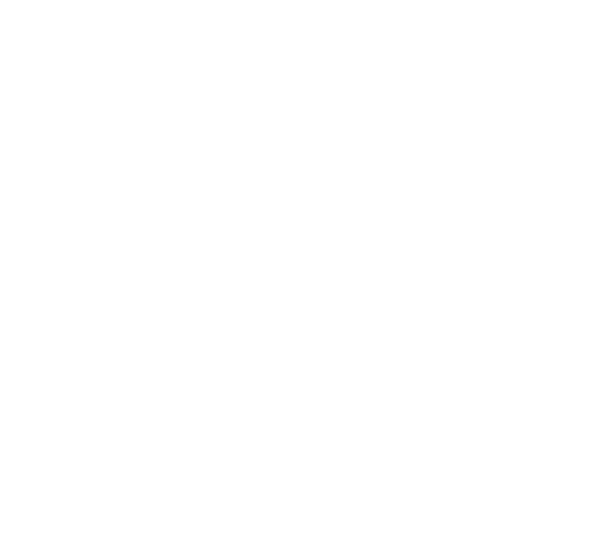 Муниципальное общеобразовательное учреждениеСмоленская основная общеобразовательная школаПереславского муниципального района Ярославской области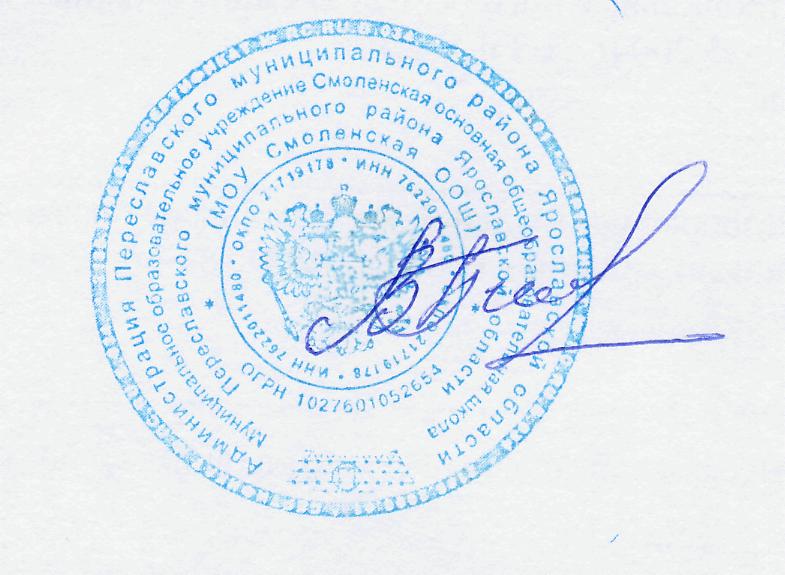                                                                                                 «Утверждаю»:                                                                                                Директор школы                                                                                                ______________ В.В.Питерцев                                                                                               30.08.2018 г Адаптированная основная общеобразовательная программаначального общего образования обучающихся с задержкой психического развития МОУ Смоленской ООШ (вариант 7.2)с. Смоленское, 2018ОглавлениеЦелевой раздел ………………………………………………………………………………………….31. Пояснительная записка ……………………………………………………………………………............31.2. Планируемые результаты освоения обучающимися с задержкой психического развития адаптированной основной образовательной программы начального общего образования …………...121.3. Система оценки достижения обучающимися планируемых результатов освоения АООП НОО ЗПР ……………………………………………………………………………………………………………………..18Содержательный раздел……………………………………………………………………………….. 221. Программа формирования универсальных учебных действий …………………………………............222.2. Программы отдельных учебных предметов, курсов коррекционно-развивающей области и курсов внеурочной деятельности………………………………………………………………………………………. .412.3. Программа духовно-нравственного воспитания, развития обучающихся при получении начального общего образования …………………………………………………………………………..802.4. Программа формирования экологической культуры, здорового и безопасного образа жизни …952.5. Программа коррекционной работы………………………………………………………………. ..1072.6. Программа внеурочной деятельности……………………………………………………………. ..121Организационный раздел………………………………………………………………………………1263.1. Учебный план………………………………………………………………………………….. ……1263.2. Направления внеурочной деятельности…………………………………………………………… 1353.3. Система специальных условий реализации АООП НОО ЗПР в соответствии с требованиями стандарта…………………………………………………………………………………………………... 1423.4. Механизм достижения целевых ориентиров по формированию необходимой системы условий реализации АООП НОО ЗПР ……………………………………………………………………………..143Целевой раздел1.1.  Пояснительная запискаАдаптированная основная образовательная программа начального общего образования обучающихся с задержкой психического развития муниципального общеобразовательного учреждения МОУ Смоленской ОШ (далее - АООП НОО ЗПР) разработана с учетом Конвенции ООН о правах инвалидов, Конвенции ООН о правах ребёнка, в соответствии со следующими нормативно-правовыми документами: Конституцией Российской Федерации,Федеральным законом РФ «Об образовании в Российской Федерации», Федеральным законом «О социальной защите инвалидов в Российской Федерации», Приказом Минобрнауки от 19.12.2014 г.1598 «Об утверждении ФГОС начального общего образования обучающихся с ограниченными возможностями здоровья», Приказом Минобрнауки России от 30.08.2013 г. № 1015 (ред. от 28.05.2014 г.) «Об утверждении Порядка организации и осуществления образовательной деятельности по основным общеобразовательным программам - образовательным программам начального общего, основного общего и среднего общего образования, с требованиями Федерального государственного образовательного стандарта начального общего образования (далее - Стандарт), утвержденного приказом Министерства образования и науки Российской Федерации от 06 октября 2009 года № 373 (в редакции приказов от 26 ноября . №1241, от 22 сентября . №2357, от 18 декабря . №1080), СанПиН 2.4.2.2821-10 «Санитарно-эпидемиологические требования к условиям и организации обучения в общеобразовательных учреждениях» (с изменениями, утвержденными Постановлением Главного государственного санитарного врача РФ от 24.11.2015 г. № 81, с учетом Примерной адаптированной основной образовательной программы начального общего образования обучающихся с ЗПР (одобрена решением федерального учебнометодического объединения по общему образованию (протокол от 22 декабря . № 4/15), комплекта примерных рабочих программ обучения детей с задержкой психического развития (ЗПР) для 1 и 1 дополнительного классов по первому варианту примерного учебного плана (одобрен решением федерального учебно-методического объединения по общему образованию от 04.07.2017. Протокол №3/17).соответствии со ст. 66 Федерального закона №273-ФЗ от 29 декабря 2012 года «Об образовании в Российской Федерации» «Начальное общее образование направлено на формирование личности обучающегося, развитие его индивидуальных способностей, положительной мотивации и умений в учебной деятельности (овладение чтением, письмом, счетом, основными навыками учебной деятельности, элементами теоретического мышления, простейшими навыками самоконтроля, культурой поведения и речи, основами личной гигиены и здорового образа жизни)».Ценностные ориентиры АООП НОО ЗПР МОУ Смоленской ООШ определяются вектором развития Российского образования, содержащимся в стратегических документах, регламентирующих организацию системы образования в стране: Федеральный закон Российской Федерации от 29.12.2012273 - ФЗ «Об образовании в Российской Федерации», Государственная программа «Развитие образования» на 20132020 гг., новые ФГОС ориентируют школу на предоставление равных возможностей получения образования для всех категорий обучающихся, обеспечение необходимых материально-технических и психолого-педагогических условий для детей с ОВЗ. Новая государственная образовательная политика строится на обновлении педагогической парадигмы в русле поиска оптимальных условий развития ребёнка с любыми образовательными потребностями, особое внимание уделяется поддержке компенсаторных возможностей ребёнка с дефицитарным развитием, раскрытию его резервов, формированию адаптационного потенциала и жизненной компетентности.Образование в МОУ Смоленской ООШ также направлено на создание комплекса условий для самореализации и социализации обучающихся, формирование у них коммуникативных компетенций, соответствующих современному уровню культуры, высокой степени мобильности, многообразной поведенческой активности при сохранении гуманистичности ценностных ориентаций. Реализация основных образовательных программ ориентирована на успешное усвоение школьниками государственных образовательных стандартов. Организация образовательной деятельности может быть основана на дифференциации образования с учетом образовательных потребностей и интересов обучающихся.АООП  НОО  ЗПР  -  это  программа,  адаптированная  для  обучения  данной  категорииобучающихся с учетом особенностей их психофизического развития, индивидуальных возможностей, обеспечивающая коррекцию нарушений развития и социальную адаптацию.АООП НОО ЗПР МОУ Смоленской ООШ - это нормативный документ, определяющий приоритетные ценности и цели, особенности содержания, организации и учебно-методического обеспечения образовательного процесса. Программа разработана педагогическим коллективом образовательного учреждения в соответствии с требованиями Федерального государственного образовательного стандарта начального общего образования обучающихся с ОВЗ (вариант 7.2), с учетом образовательных потребностей и запросов обучающихся с ОВЗ и их родителей, а также концептуальных положений системы учебников «Школа России». Нормативный срок освоения АООП НОО ЗПР (вариант 7.2.) - 5 лет.Структура АООП НОО обучающихся с ЗПР включает целевой, содержательный и организационный разделы. АООП НОО ЗПР содержит обязательную часть и часть, формируемую участниками образовательных отношений. Обязательная часть АООП НОО составляет 80%, а часть, формируемая участниками образовательных отношений, - 20% от общего объема АООП НОО.Реализация АООП НОО ЗПР может быть организована как совместно с другими обучающимися, так и отдельно (в группе, в классе).АООП НОО реализуется с учетом образовательных потребностей групп или отдельных обучающихся с ОВЗ на основе специально разработанных учебных планов, в том числе индивидуальных, которые обеспечивают освоение образовательной программы на основе индивидуализации ее содержания с учетом особенностей и образовательных потребностей конкретного обучающегося.Освоение АООП НОО ЗПР возможно в сетевой форме на основании договора между МОУ ОШ3, образовательной организацией, реализующей сетевую форму обучения и родителями (законными представителями) обучающегося.АООП НОО ЗПР реализуется через организацию урочной и внеурочной деятельности.целях обеспечения индивидуальных потребностей обучающихся с ОВЗ часть Учебного плана, формируемая участниками образовательных отношений, предусматривает: учебные занятия для углубленного изучения отдельных обязательных учебных предметов; учебные занятия, обеспечивающие различные интересы обучающихся с ОВЗ, в том числе этнокультурные; увеличение учебных часов, отводимых на изучение отдельных учебных предметов обязательной части; введение учебных курсов, обеспечивающих удовлетворение особых образовательных потребностей обучающихся с ОВЗ и необходимую коррекцию недостатков в психическом и (или) физическом развитии; введение учебных курсов для факультативного изучения отдельных учебных предметов.Формирование части, формируемой участниками образовательных отношений, осуществляется на основании соответствующего локального акта.Целевой раздел определяет общее назначение, цели, задачи и планируемые результаты реализации АООП НОО обучающихся с ЗПР образовательной организацией, а также способы определения достижения этих целей и результатов.Целевой раздел включает: пояснительную записку; планируемые результаты освоения обучающимися с ЗПР АООП НОО; систему оценки достижения планируемых результатов освоенияАООП НОО.Содержательный раздел определяет общее содержание начального общего образования и включает следующие программы, ориентированные на достижение личностных, метапредметных и предметных результатов: программу формирования универсальных учебных действий у обучающихся с ЗПР; программы отдельных учебных предметов, курсов коррекционно-развивающей области; программу духовно-нравственного развития, воспитания обучающихся с ЗПР; программу формирования экологической культуры здорового и безопасного образа жизни; программу коррекционной работы; программу внеурочной деятельности.Организационный раздел определяет общие рамки организации образовательного процесса, а также механизмы реализации компонентов АООП НОО. Организационный раздел включает: учебный план начального общего образования; систему специальных условий реализации АООП НОО в соответствии с требованиями Стандарта.Общая характеристика ПрограммыАдаптированная основная общеобразовательная программа начального общего образования обучающихся с ОВЗ (вариант 7.2.) разработана в соответствии с требованиями федерального государственного образовательного стандарта начального общего образования для обучающихся с ограниченными возможностями здоровья к структуре адаптированной основной общеобразовательной программы, условиям ее реализации и результатам освоения.Вариант 7.2 предполагает, что обучающийся с ЗПР получает образование, сопоставимое по итоговым достижениям к моменту завершения обучения с образованием обучающихся, не имеющих ограничений по возможностям здоровья, в пролонгированные сроки обучения. АООП НОО представляет собой образовательную программу, адаптированную для обучения обучающихся с ЗПР с учетом особенностей их психофизического развития, индивидуальных возможностей, обеспечивающую коррекцию нарушений развития и социальную адаптацию. АООП НОО предполагает адаптацию требований к структуре АООП НОО, условиям ее реализации и результатам освоения.Для обучающихся с ЗПР по данному варианту 1 класс выполняет функцию подготовительного. Предполагается, что в нем будут обучаться дети с наиболее очевидным отставанием в развитии, которым ПМПК не сможет порекомендовать обучение по варианту 7.1. Соответственно, все разработанные ПРП отводят на этот год меньший объем учебного материала, предполагают довольно длительный пропедевтический период. Работа с учебником в 1 классе предполагается не по всем учебным предметам. В частности, по предмету «Окружающий мир» использование учебника не предполагается, а рекомендуется использовать пособия для дошкольников. Не используется учебник и при обучении предметам «Музыка», «Технология», «Изобразительное искусство». В 1 дополнительном классе должны обучаться школьники, получившие соответствующую рекомендацию ПМПК уже в процессе обучения в 1 классе. Соответственно, предполагается, что они овладели в какой-то мере школьно-необходимыми навыками, основами грамоты и счета. В то же время, поскольку уровень готовности осваивать образовательные программы у учеников одного класса может оказаться очень разным, фактически вся первая четверть предполагает повторение учебного материала, изученного в 1 классе.АООП НОО обучающихся с ЗПР предполагает обеспечение коррекционной направленности всего образовательного процесса при его особой организации: пролонгированные сроки обучения, проведение индивидуальных и групповых коррекционных занятий, особое структурирование содержание обучения на основе усиления внимания к формированию социальной компетенции.Придание результатам образования социально и личностно значимого характера определяется вниманием к формированию сферы жизненной компетенции обучающихся. Все программы учебных предметов и курсов коррекционно-развивающей области соотнесены с критериальными показателями развития сферы жизненной компетенции.Прочность усвоения обучающимися знаний и опыта разнообразной деятельности и поведения определяется увеличенными часами на изучение сложных для понимания тем, межпредметными связями, предполагающими неоднократное обращение к изучаемому предметному материалу на уроках и во внеурочной деятельности. Примером подобного согласования являются рабочие программы по учебным предметам «Русский язык», «Литературное чтение» и коррекционному курсу «Логопедические занятия».Повышение мотивации и интереса к учению планируется достигать в первую очередь за счет обеспечения обучающимся с ЗПР необходимой им ситуации успешности. В пояснительных записках приведены конкретные по работе с обучающимися рекомендации, реализующие пошаговый и наглядно-действенный характер обучения, облегчающие перенос получаемых знаний в другой контекст, наконец, просто создающие положительный эмоциональный настрой.Обеспечение условий для общекультурного и личностного развития предполагается на основе формирования универсальных учебных действий. Выделяются соответствующие учебным предметам критерии оценки проявлений сформированности коммуникативных, познавательных, регулятивных универсальных учебных действий, а также конкретизированы личностные результаты образования, что в полной мере соотносится с формированием сферы жизненной компетенции.Сущность дифференцированного подхода в наибольшей мере отражается в программе курса коррекционно-развивающей области «Психокоррекционные занятия», предполагающего модульный принцип ее реализации. Выбор модулей базируется на индивидуально-типологическиххарактеристиках конкретных обучающихся. Вариативность предполагается и при организации логопедических занятий. Она заключается в выборе форм работы с ребенком в зависимости от степени выраженности логопедических проблем и уровня сформированности познавательной деятельности и системы произвольной регуляции.При реализации рабочих программ учебных предметов вариативность также будет определяться уровнем сформированности познавательной деятельности и системы произвольной регуляции обучающихся. Учителю надо будет предусматривать варианты «продвинутых» и «минимальных» заданий, поскольку «усредненный», не учитывающий потенциал ребенка и меру испытываемых им трудностей, подход к обучающимся с ЗПР непродуктивен.Сроки получения начального общего образования обучающимися с ЗПР пролонгируются с учетом психофизиологических возможностей и индивидуальных особенностей развития данной категории обучающихся и составляют 5 лет (с обязательным введением первого дополнительного класса).Реализация АООП НОО (вариант 7.2) предполагает, что обучающийся с ЗПР получает образование сопоставимое по итоговым достижениям к моменту завершения школьного обучения с образованием сверстников без ограничений здоровья, но в более пролонгированные календарные сроки, которые определяются Стандартом. «Сопоставимость» заключается в том, что объем знаний и умений по основным предметам сокращается несущественно за счет устранения избыточных по отношению к основному содержанию требований.Вариант 7.2 АООП НОО обучающихся с ЗПР может быть реализован в разных формах: как совместно с другими обучающимися, так и в отдельных классах, группах или в отдельных организациях, осуществляющих образовательную деятельность. Образовательная организация должна обеспечить требуемые для данного варианта и категории обучающихся условия обучения и воспитания.Для обеспечения возможности освоения обучающимися с ЗПР АООП НОО может быть реализована сетевая форма реализации образовательных программ с использованием ресурсов нескольких организаций, осуществляющих образовательную деятельность, в том числе и иностранных, а также при необходимости с использованием ресурсов и иных организаций.Определение варианта АООП НОО обучающегося с ЗПР осуществляется на основе рекомендаций ПМПК, сформулированных по результатам его комплексного психолого- медико-педагогического обследования, с учетом ИПР и в порядке, установленном законодательством Российской Федерации.процессе всего школьного обучения сохраняется возможность перехода обучающегося с одного варианта программы на другой (основанием для этого является заключение ПМПК). Перевод обучающегося с ЗПР с одного варианта АООП НОО на другой осуществляется Организацией на основании комплексной оценки личностных, метапредметных и предметных результатов по рекомендации ПМПК и с согласия родителей (законных представителей).Неспособность обучающегося с ЗПР полноценно освоить отдельный предмет в структуре АООП НОО не должна служить препятствием для выбора или продолжения освоения варианта 7.2 АООП НОО, поскольку у данной категории обучающихся может быть специфическое расстройство чтения, письма, арифметических навыков (дислексия, дисграфия, дискалькулия), а так же выраженные нарушения внимания и работоспособности, нарушения со стороны двигательной сферы, препятствующие освоению программы в полном объеме. При возникновении трудностей в освоении обучающимся с ЗПР содержания АООП НОО специалисты, осуществляющие его психолого-педагогическое сопровождение, должны оперативно дополнить структуру Программы коррекционной работы соответствующим направлением работы.случае появления стойких затруднений в ходе обучения и/или взаимодействия со сверстниками обучающийся с ЗПР направляется на комплексное обследование в ПМПК с целью выработки рекомендаций родителям и специалистам по его дальнейшему обучению и необходимости перевода на обучение по индивидуальному учебному плану с учетом его особенностей и образовательных потребностей.Общий подход к оценке знаний и умений, составляющих предметные результаты освоения АООП НОО (вариант 7.2), предлагается в целом сохранить в его традиционном виде. При этом, обучающийся с ЗПР имеет право на прохождение текущей, промежуточной и государственной итоговой аттестации в иных формах, что может потребовать внесения изменений в их процедуру в соответствии с особыми образовательными потребностями обучающихся с ЗПР и связанными с нимиобъективными трудностями. Текущая, промежуточная и итоговая аттестация на уровне начального общего образования должна проводиться с учетом возможных специфических трудностей ребенка с ЗПР в овладении письмом, чтением или счетом, что не должно являться основанием для смены варианта АООП НОО обучающихся с ЗПР. Вывод об успешности овладения содержанием образовательной программы должен делаться на основании положительной индивидуальной динамики.Обучающиеся, не ликвидировавшие в установленные сроки академической задолженности с момента её образования, по усмотрению их родителей (законных представителей) оставляются на повторное обучение, переводятся на обучение по другому варианту АООП НОО в соответствии с рекомендациями ПМПК, либо на обучение по индивидуальному учебному плану.Принципы и подходы к формированию программыоснову формирования АООП НОО обучающихся с ЗПР положены следующие принципы: 1) принципы государственной политики РФ в области образования (гуманистический характеробразования, единство образовательного пространства на территории Российской Федерации, светский характер образования, общедоступность образования, адаптивность системы образования к уровням и особенностям развития и подготовки обучающихся и воспитанников и др.);принцип учета типологических и индивидуальных образовательных потребностей обучающихся;принцип коррекционной направленности образовательного процесса;принцип развивающей направленности образовательного процесса, ориентирующий его на развитие личности обучающегося и расширение его «зоны ближайшего развития» с учетом особых образовательных потребностей;принцип преемственности, предполагающий при проектировании АООП начального общего образования ориентировку на программу основного общего образования, что обеспечивает непрерывность образования обучающихся с задержкой психического развития;принцип целостности содержания образования;принцип направленности на формирование деятельности, обеспечивает возможность овладения обучающимися с задержкой психического развития всеми видами доступной им предметно-практической деятельности, способами и приемами познавательной и учебной деятельности, коммуникативной деятельности и нормативным поведением;принцип переноса усвоенных знаний, умений, и навыков и отношений, сформированных в условиях учебной ситуации, в различные жизненные ситуации, что обеспечит готовность обучающегося к самостоятельной ориентировке и активной деятельности в реальном мире;принцип сотрудничества с семьей;принцип интеграции, который позволит сформировать представление о целостности мира, взаимосвязи всех его явлений и объектов, «объединить усилия» изучаемых учебных предметов по формированию ведущей деятельности младшего школьника, обеспечит возможность установления связи между полученными знаниями об окружающем мире и конкретной практической деятельностью школьника;принцип дифференциации, который позволит учитывать индивидуальный тем продвижения школьника, корректировать возникающие трудности, обеспечивать поддержку его способностей;принцип охраны и укрепления психического и физического здоровья ребенка базируется на необходимости формирования у детей привычек к чистоте, аккуратности, соблюдению режима дня. Предполагается также создание условий для активного участия детей в оздоровительных мероприятиях (урочных и внеурочных): утренняя гимнастика, динамические паузы, экскурсии на природу;принцип учета мнений участников образовательных отношений;принцип обеспечения преемственности между уровнями общего образования.основу   разработки   и   реализации   АООП   НОО   обучающихся   с   ЗПР   заложеныдифференцированный и деятельностный подходы.Дифференцированный подход к разработке и реализации АООП НОО обучающихся с ЗПР предполагает учет их особых образовательных потребностей, которые проявляются в неоднородности возможностям освоения содержания образования. Это обусловливает необходимость создания и реализации разных вариантов АООП НОО обучающихся с ЗПР, в том числе и на основе индивидуального учебного плана. Варианты АООП НОО обучающихся с ЗПР создаются и реализуютсясоответствии с дифференцированно сформулированными требованиями в ФГОС НОО обучающихся с ОВЗ к: структуре АООП НОО; условиям реализации АООП НОО; результатам освоения АООП НОО.Применение дифференцированного подхода к созданию и реализации АООП НОО обеспечивает разнообразие содержания, предоставляя обучающимся с ЗПР возможность реализовать индивидуальный потенциал развития.Деятельностный подход основывается на теоретических положениях отечественной психологической науки, раскрывающих основные закономерности процесса обучения и воспитания обучающихся, структуру образовательной деятельности с учетом общих закономерностей развития детей с нормальным и нарушенным развитием.Деятельностный подход в образовании строится на признании того, что развитие личности обучающихся с ЗПР младшего школьного возраста определяется характером организации доступной им деятельности (предметно-практической и учебной).Основным средством реализации деятельностного подхода в образовании является обучение как процесс организации познавательной и предметно-практической деятельности обучающихся, обеспечивающий овладение ими содержанием образования.контексте разработки АООП НОО обучающихся с ЗПР реализация деятельностного подхода обеспечивает:-  придание результатам образования социально и личностно значимого характера;- прочное усвоение обучающимися знаний и опыта разнообразной деятельности и поведения, возможность их самостоятельного продвижения в изучаемых образовательных областях;- существенное повышение мотивации и интереса к учению, приобретению нового опыта деятельности и поведения;- обеспечение условий для общекультурного и личностного развития на основе формирования универсальных учебных действий, которые обеспечивают не только успешное усвоение ими системы научных знаний, умений и навыков (академических результатов), позволяющих продолжить образование на следующей ступени, но и жизненной компетенции, составляющей основу социальной успешности.Обязательными условиями реализации АООП НОО обучающихся с ЗПР является психолого-педагогическое сопровождение обучающегося, согласованная работа учителя начальных классов с педагогами, реализующими программу коррекционной работы, содержание которой для каждого обучающегося определяется с учетом его особых образовательных потребностей на основе рекомендаций ПМПК, ИПР.Вариант 7.2 предполагает, что обучающийся с ЗПР получает образование, сопоставимое по итоговым достижениям к моменту завершения обучения с образованием обучающихся, не имеющих ограничений по возможностям здоровья, в пролонгированные сроки обучения. АООП НОО представляет собой образовательную программу, адаптированную для обучения обучающихся с ЗПР с учетом особенностей их психофизического развития, индивидуальных возможностей, обеспечивающую коррекцию нарушений развития и социальную адаптацию. АООП НОО предполагает адаптацию требований к структуре АООП НОО, условиям ее реализации и результатам освоения.АООП НОО обучающихся с ЗПР предполагает обеспечение коррекционной направленности всего образовательного процесса при его особой организации: пролонгированные сроки обучения, проведение индивидуальных и групповых коррекционных занятий, особое структурирование содержание обучения на основе усиления внимания к формированию социальной компетенции.Сроки получения начального общего образования обучающимися с ЗПР пролонгируются с учетом психофизиологических возможностей и индивидуальных особенностей развития данной категории обучающихся и составляют 5 лет (с обязательным введением первого дополнительного класса).Реализация АООП НОО (вариант 7.2) предполагает, что обучающийся с ЗПР получает образование сопоставимое по итоговым достижениям к моменту завершения школьного обучения с образованием сверстников без ограничений здоровья, но в более пролонгированные календарные сроки, которые определяются Стандартом. «Сопоставимость» заключается в том, что объем знаний и умений по основным предметам сокращается несущественно за счет устранения избыточных по отношению к основному содержанию требований.Вариант 7.2 АООП НОО обучающихся с ЗПР может быть реализован в разных формах: как совместно с другими обучающимися, так и в отдельных классах, группах или в отдельных организациях, осуществляющих образовательную деятельность.Начальная школа - особый этап в жизни ребенка, связанный:с изменением при поступлении в школу ведущей деятельности ребенка - с переходом к учебной деятельности (при сохранении значимости игровой), имеющей общественный характер и являющейся социальной по содержанию;с освоением новой социальной позиции, расширением сферы взаимодействия ребенка с окружающим миром, развитием потребностей в общении, познании, социальном признании и самовыражении;с принятием и освоением ребенком новой социальной роли ученика, выражающейся в формировании внутренней позиции школьника, определяющей новый образ школьной жизни и перспективы личностного и познавательного развития;с формированием у школьника основ умения учиться и способности к организации своей деятельности: принимать, сохранять цели и следовать им в учебной деятельности; планировать свою деятельность, осуществлять ее контроль и оценку; взаимодействовать с учителем и сверстниками в учебном процессе;с изменением при этом самооценки ребенка, которая приобретает черты адекватности и рефлексивности;с моральным развитием, которое существенным образом связано с характером сотрудничества со взрослыми и сверстниками, общением и межличностными отношениями дружбы, становлением основ гражданской идентичности и мировоззрения.Учитываются также характерные для младшего школьного возраста (от 6,5 до 11 лет):центральные психологические новообразования, формируемые на данном уровне образования: словеснологическое мышление, произвольная смысловая память, произвольное внимание, письменная речь, анализ, рефлексия содержания, оснований и способов действий, планирование и умение действовать во внутреннем плане, знаковосимволическое мышление, осуществляемое как моделирование существенных связей и отношений объектов;развитие целенаправленной и мотивированной активности обучающегося, направленной на овладение учебной деятельностью, основой которой выступает формирование устойчивой системы учебно-познавательных и социальных мотивов и личностного смысла учения.АООП НОО ЗПР МОУ Смоленской ООШ (вариант 7.2) адресована обучающимся с ОВЗ (ЗПР), которые характеризуются уровнем развития несколько ниже возрастной нормы, отставание может проявляться в целом или локально в отдельных функциях (замедленный темп либо неравномерное становление познавательной деятельности).В последнее время все больше предлагается инновационных подходов к обучению и воспитанию детей с особыми образовательными потребностями. Законодательные ресурсы нашего государства подтверждают, что независимо от социального положения, расовой или конфессиональной принадлежности, физических и умственных способностей инклюзивное образование предоставляет возможность каждому ребенку удовлетворить свою потребность в развитии и обеспечивает равные права в получении адекватного уровню его развития образования.реализации АООП НОО участвуют руководящие, педагогические и иные работники, имеющие необходимый уровень образования и квалификации для каждой занимаемой должности, который должен соответствовать квалификационным требованиям, указанным в квалификационных справочниках и (или) профессиональных стандартах с учетом профиля ограниченных возможностей здоровья обучающихся. В процессе психолого-медико-педагогического сопровождения обучающихсяОВЗ принимают участие медицинские работники, имеющие необходимый уровень образования и квалификации.Цель реализации АООП НОО ЗПР заключается в обеспечении выполнения требований ФГОС НОО обучающихся с ОВЗ посредством создания условий для максимального удовлетворения особых образовательных потребностей обучающихся с ЗПР, обеспечивающих усвоение ими социального и культурного опыта.Достижение поставленной цели для реализации АООП НОО обучающихся с ЗПР предусматривает решение следующих основных задач:1. формирование общей культуры, обеспечивающей разностороннее развитие личности обучающихся с ЗПР (нравственное, эстетическое, социально-личностное, интеллектуальное, физическое) в соответствии с принятыми в семье и обществе нравственными и социокультурными ценностями; овладение учебной деятельностью сохранение и укрепление здоровья обучающихся;2. достижение планируемых результатов освоения АООП НОО обучающимися с ЗПР с учетом их особых образовательных потребностей, а также индивидуальных особенностей и возможностей;3. создание благоприятных условий для удовлетворения особых образовательных потребностей обучающихся с ЗПР;4. минимизация негативного влияния особенностей познавательной деятельности обучающихся с ЗПР для освоения ими АООП НОО;5.  обеспечение доступности получения начального общего образования;6. обеспечение преемственности начального общего и основного общего образования;7. использование в образовательном процессе современных образовательных технологий деятельностного типа;8. выявление и развитие возможностей и способностей обучающихся с ЗПР, через организацию их общественно полезной деятельности, проведения спортивно-оздоровительной работы, организацию художественного творчества и др. с использованием системы клубов, секций, студий и кружков (включая организационные формы на основе сетевого взаимодействия), проведении спортивных, творческих и др. соревнований;9. участие педагогических работников, обучающихся, их родителей (законных представителей) и общественности в проектировании и развитии внутришкольной социальной среды.Психолого-педагогическая характеристика обучающихся с ЗПРОбучающиеся с ЗПР — это дети, имеющее недостатки в психологическом развитии, подтвержденные Ц(Т)ПМПК и препятствующие получению образования без создания специальных условий.Категория обучающихся с ЗПР - наиболее многочисленная среди детей с ограниченными возможностями здоровья (ОВЗ) и неоднородная по составу группа школьников. Среди причин возникновения ЗПР могут фигурировать органическая и/или функциональная недостаточность центральной нервной системы, конституциональные факторы, хронические соматические заболевания, неблагоприятные условия воспитания, психическая и социальная депривация. Подобное разнообразие этиологических факторов обусловливает значительный диапазон выраженности нарушений — от состояний, приближающихся к уровню возрастной нормы, до состояний, требующих отграничения от умственной отсталости.Все обучающиеся с ЗПР испытывают в той или иной степени выраженные затруднения в усвоении учебных программ, обусловленные недостаточными познавательными способностями, специфическими расстройствами психологического развития (школьных навыков, речи и др.),нарушениями в организации деятельности и/или поведения. Общими для всех обучающихся с ЗПР являются в разной степени выраженные недостатки в формировании высших психических функций, замедленный темп либо неравномерное становление познавательной деятельности, трудности произвольной саморегуляции. Достаточно часто у обучающихся отмечаются нарушения речевой и мелкой ручной моторики, зрительного восприятия и пространственной ориентировки, умственной работоспособности и эмоциональной сферы.Уровень психического развития поступающего в школу ребёнка с ЗПР зависит не только от характера и степени выраженности первичного (как правило, биологического по своей природе) нарушения, но и от качества предшествующего обучения и воспитания (раннего и дошкольного).Диапазон различий в развитии обучающихся с ЗПР достаточно велик - от практически нормально развивающихся, испытывающих временные и относительно легко устранимые трудности, до обучающихся с выраженными и сложными по структуре нарушениями когнитивной и аффективно-поведенческой сфер личности. От обучающихся, способных при специальной поддержке на равных обучаться совместно со здоровыми сверстниками, до обучающихся, нуждающихся при получении начального общего образования в систематической и комплексной (психолого-медико-педагогической) коррекционной помощи.Различие структуры нарушения психического развития у обучающихся с ЗПР определяет необходимость многообразия специальной поддержки в получении образования и самих образовательных маршрутов, соответствующих возможностям и потребностям обучающихся с ЗПР и направленных на преодоление существующих ограничений в получении образования, вызванных тяжестью нарушения психического развития и неспособностью обучающегося к освоению образования, сопоставимого по срокам с образованием здоровых сверстников.Дифференциация образовательных программ начального общего образования обучающихся с ЗПР должна соотноситься с дифференциацией этой категории обучающихся в соответствии с характером и структурой нарушения психического развития. Задача разграничения вариантов ЗПР и рекомендации варианта образовательной программы возлагается на ПМПК. Общие ориентиры для рекомендации обучения по АООП НОО (вариант 7.2) могут быть представлены следующим образом.АООП НОО (вариант 7.2) адресована обучающимся с ЗПР, которые характеризуются уровнем развития несколько ниже возрастной нормы, отставание может проявляться в целом или локально в отдельных функциях (замедленный темп либо неравномерное становление познавательной деятельности). Отмечаются нарушения внимания, памяти, восприятия и др. познавательных процессов, умственной работоспособности и целенаправленности деятельности, в той или иной степени затрудняющие усвоение школьных норм и школьную адаптацию в целом. Произвольность, самоконтроль, саморегуляция в поведении и деятельности, как правило, сформированы недостаточно. Обучаемость удовлетворительная, но часто избирательная и неустойчивая, зависящая от уровня сложности и субъективной привлекательности вида деятельности, а также от актуального эмоционального состояния. Возможна неадаптивность поведения, связанная как с недостаточным пониманием социальных норм, так и с нарушением эмоциональной регуляции, гиперактивностью.Особые образовательные потребности обучающихся с ЗПРОсобые образовательные потребности различаются у обучающихся с ОВЗ разных категорий, поскольку задаются спецификой нарушения психического развития, определяют особую логику построения учебного процесса и находят своё отражение в структуре и содержании образования. Наряду с этим современные научные представления об особенностях психофизического развития разных групп обучающихся позволяют выделить образовательные потребности, как общие для всех обучающихся с ОВЗ, так и специфические.К общим потребностям относятся:получение специальной помощи средствами образования сразу же после выявления первичного нарушения развития;выделение пропедевтического периода в образовании, обеспечивающего преемственность между дошкольным и школьным этапами;получение начального общего образования в условиях образовательных организаций общего или специального типа, адекватного образовательным потребностям обучающегося с ОВЗ; обязательность непрерывности коррекционно-развивающего процесса, реализуемого, как через содержание предметных областей, так и в процессе индивидуальной работы;психологическое сопровождение, оптимизирующее взаимодействие ребенка с педагогами и соучениками;психологическое сопровождение, направленное на установление взаимодействия семьи и образовательной организации;постепенное расширение образовательного пространства, выходящего за пределы образовательной организации.Для обучающихся с ЗПР, осваивающих АООП НОО (вариант 7.2), характерны следующие специфические образовательные потребности:обеспечение особой пространственной и временной организации образовательной среды с учетом функционального состояния центральной нервной системы (ЦНС) и нейродинамики психических процессов обучающихся с ЗПР (быстрой истощаемости, низкой работоспособности, пониженного общего тонуса и др.);увеличение сроков освоения АООП НОО до 5 лет;гибкое варьирование организации процесса обучения путем расширения/сокращения содержания отдельных предметных областей, изменения количества учебных часов и использования соответствующих методик и технологий;упрощение системы учебно-познавательных задач, решаемых в процессе образования;организация процесса обучения с учетом специфики усвоения знаний, умений и навыков обучающимися с ЗПР («пошаговом» предъявлении материала, дозированной помощи взрослого, использовании специальных методов, приемов и средств, способствующих как общему развитию обучающегося, так и компенсации индивидуальных недостатков развития);наглядно-действенный характер содержания образования;развитие познавательной деятельности обучающихся с ЗПР как основы компенсации, коррекции и профилактики нарушений;обеспечение непрерывного контроля за становлением учебно-познавательной деятельности обучающегося, продолжающегося до достижения уровня, позволяющего справляться с учебными заданиями самостоятельно;постоянная помощь в осмыслении и расширении контекста усваиваемых знаний, в закреплении и совершенствовании освоенных умений;специальное обучение «переносу» сформированных знаний и умений в новые ситуации взаимодействия с действительностью;необходимость постоянной актуализации знаний, умений и одобряемых обществом нормповедения;постоянное стимулирование познавательной активности, побуждение интереса к себе, окружающему предметному и социальному миру;использование  преимущественно  позитивных  средств  стимуляции  деятельности  иповедения;комплексное сопровождение, гарантирующее получение необходимого лечения, направленного на улучшение деятельности ЦНС и на коррекцию поведения, а также специальная психокоррекционная помощь, направленная на компенсацию дефицитов эмоционального развития и формирование осознанной саморегуляции познавательной деятельности и поведения;специальная психокоррекционная помощь, направленная на формирование способности к самостоятельной организации собственной деятельности и осознанию возникающих трудностей, формирование умения запрашивать и использовать помощь взрослого;развитие и отработка средств коммуникации, приемов конструктивного общения и взаимодействия (с членами семьи, со сверстниками, с взрослыми), формирование навыков социально одобряемого поведения, максимальное расширение социальных контактов;обеспечение взаимодействия семьи и образовательного учреждения (организация сотрудничества с родителями, активизация ресурсов семьи для формирования социально активной позиции, нравственных и общекультурных ценностей).Только удовлетворяя особые образовательные потребности обучающегося с ЗПР, можно открыть ему путь к получению качественного образования.1.2. Планируемые результаты освоения обучающимисязадержкой психического развития адаптированной основной образовательной программы начального общего образованияПланируемые результаты освоения АООП НОО обучающихся с ЗПР (далее — планируемые результаты) являются одним из важнейших механизмов реализации требований ФГОС НОО обучающихся с ОВЗ к результатам обучающихся, освоивших АООП НОО. Они представляют собой систему обобщённых личностно ориентированных целей образования, допускающих дальнейшее уточнение и конкретизацию, что обеспечивает определение и выявление всех составляющих планируемых результатов, подлежащих формированию и оценке.Планируемые результаты:-обеспечивают связь между требованиями ФГОС НОО обучающихся с ОВЗ, образовательным процессом и системой оценки результатов освоения АООП НОО;-являться основой для разработки АООП НОО;-являются содержательной и критериальной основой для разработки программ учебных предметов и учебно-методической литературы, а также для системы оценки качества освоения обучающимися АООП НОО.соответствии с дифференцированным и деятельностным подходами содержание планируемых результатов описывает и характеризует обобщённые способы действий с учебным материалом, позволяющие обучающимся успешно решать учебные и учебнопрактические задачи, а также задачи, по возможности максимально приближенные к реальным жизненным ситуациям.Структура и содержание планируемых результатов освоения АООП НОО должны адекватно отражать требования ФГОС НОО обучающихся с ОВЗ, передавать специфику образовательного процесса (в частности, специфику целей изучения отдельных учебных предметов и курсов коррекционно-развивающей области), соответствовать возрастным возможностям и особым образовательным потребностям обучающихся с ЗПР.Результаты освоения обучающимися с ЗПР АООП НОО оцениваются как итоговые на момент завершения начального общего образования.Освоение АООП НОО (вариант 7.2) обеспечивает достижение обучающимися с ЗПР трех видов результатов: личностных, метапредметных и предметных.Личностные результаты освоения АООП НОО обучающимися с ЗПР включают индивидуально-личностные качества и социальные (жизненные) компетенции, социально значимые ценностные установки, необходимые для достижения основной цели современного образования — введения обучающихся с ЗПР в культуру, овладение ими социо-культурным опытом.С учетом индивидуальных возможностей и особых образовательных потребностей обучающихся с ЗПР личностные результаты освоения АООП НОО должны отражать:1) осознание себя как гражданина России, формирование чувства гордости за свою Родину, российский народ и историю России, осознание своей этнической и национальной принадлежности;2) формирование целостного, социально ориентированного взгляда на мир в его органичном единстве природной и социальной частей;3) формирование уважительного отношения к иному мнению, истории и культуре других народов;4)  овладение начальными навыками адаптации в динамично изменяющемся и развивающемсямире;5) принятие и освоение социальной роли обучающегося, формирование и развитие социально значимых мотивов учебной деятельности;6) способность к осмыслению социального окружения, своего места в нем, принятие соответствующих возрасту ценностей и социальных ролей;формирование эстетических потребностей, ценностей и чувств;развитие этических чувств, доброжелательности и эмоционально-нравственной отзывчивости, понимания и сопереживания чувствам других людей;развитие навыков  сотрудничества  со взрослыми  и  сверстниками  в  разных социальныхситуациях;формирование установки на безопасный, здоровый образ жизни, наличие мотивации к творческому труду, работе на результат, бережному отношению к материальным и духовным ценностямразвитие адекватных представлений о собственных возможностях, о насущно необходимом жизнеобеспечении;овладение социально-бытовыми умениями, используемыми в повседневной жизни;владение навыками коммуникации и принятыми ритуалами социального взаимодействия,том числе с использованием информационных технологий;способность к осмыслению и дифференциации картины мира, ее временно-пространственной организации.Метапредметные результаты освоения АООП НОО включают освоенные обучающимися универсальные учебные действия (познавательные, регулятивные и коммуникативные), обеспечивающие овладение ключевыми компетенциями (составляющими основу умения учиться) и межпредметными знаниями, а также способность решать учебные и жизненные задачи и готовность к овладению в дальнейшем АООП основного общего образования.С учетом индивидуальных возможностей и особых образовательных потребностей обучающихся с ЗПР метапредметные результаты освоения АООП НОО должны отражать:овладение способностью принимать и сохранять цели и задачи решения типовых учебных и практических задач, коллективного поиска средств их осуществления;формирование умения планировать, контролировать и оценивать учебные действия в соответствии с поставленной задачей и условиями ее реализации; определять наиболее эффективные способы достижения результата;формирование умения понимать причины успеха/неуспеха учебной деятельности и способности конструктивно действовать даже в ситуациях неуспеха;использование речевых средств и средств информационных и коммуникационных технологий (далее - ИКТ) для решения коммуникативных и познавательных задач;овладение навыками смыслового чтения доступных по содержанию и объему художественных текстов и научно-популярных статей в соответствии с целями и задачами; осознанно строить речевое высказывание в соответствии с задачами коммуникации и составлять тексты в устнойписьменной формах;овладение логическими действиями сравнения, анализа, синтеза, обобщения, классификации по родовидовым признакам, установления аналогий и причинноследственных связей, построения рассуждений, отнесения к известным понятиям на уровне, соответствующем индивидуальным возможностям;готовность слушать собеседника и вести диалог; готовность признавать возможность существования различных точек зрения и права каждого иметь свою; излагать свое мнение и аргументировать свою точку зрения и оценку событий;определение общей цели и путей ее достижения; умение договариваться о распределении функций и ролей в совместной деятельности; осуществлять взаимный контроль в совместной деятельности, адекватно оценивать собственное поведение и поведение окружающих;готовность конструктивно разрешать конфликты посредством учета интересов сторон и сотрудничества;овладение начальными сведениями о сущности и особенностях объектов, процессов и явлений действительности (природных, социальных, культурных, технических и др.) в соответствии с содержанием конкретного учебного предмета;овладение некоторыми базовыми предметными и межпредметными понятиями, отражающими доступные существенные связи и отношения между объектами и процессами.Предметные результаты освоения АООП НОО с учетом специфики содержания предметных областей включают освоенные обучающимися знания и умения, специфичные для каждой предметной области, готовность их применения.учетом индивидуальных возможностей и особых образовательных потребностей обучающихся с ЗПР предметные результаты должны отражать:ФилологияРусский язык. Родной языкформирование первоначальных представлений о единстве и многообразии языкового и культурного пространства России, о языке как основе национального самосознания;формирование интереса к изучению родного (русского) языка;овладение первоначальными представлениями о правилах речевого этикета;овладение основами грамотного письма;овладение обучающимися коммуникативно-речевыми умениями, необходимыми для совершенствования их речевой практики;формирование позитивного отношения к правильной устной и письменной речи как показателям общей культуры и гражданской позиции человека;использование знаний в области русского языка и сформированных грамматико-орфографических умений для решения практических задач.Литературное чтение. Литературное чтение на родном языкепонимание литературы как явления национальной и мировой культуры, средства сохранения и передачи нравственных ценностей и традиций;осознание значимости чтения для личного развития; формирование представлений о мире, российской истории и культуре, первоначальных этических представлений, понятий о добре и зле, нравственности; успешности обучения по всем учебным предметам;осознанное, правильное, плавное чтение вслух целыми словами с использованием некоторых средств устной выразительности речи;понимание роли чтения, использование разных видов чтения;формирование умения осознанно воспринимать и оценивать содержание текстов, участиеобсуждении прочитанных произведений, умение высказывать отношение к поступкам героев, оценивать поступки героев и мотивы поступков с учетом принятых в обществе норм и правил;достижение необходимого для продолжения образования уровня читательской компетентности, общего речевого развития, т.е. овладение техникой чтения вслух и про себя, элементарными приемами интерпретации, анализа и преобразования художественных, научно-популярных и учебных текстов;формирование потребности в систематическом чтении;выбор с помощью взрослого интересующей литературы.Иностранный языкприобретение начальных элементарных навыков восприятия устной и письменной речи на иностранном языке на основе своих речевых возможностей и потребностей;освоение начальных лингвистических представлений, необходимых для восприятия на элементарном уровне устной и письменной речи на иностранном языке,сформированность основ дружелюбного отношения и толерантности к носителям другого языка на основе знакомства с жизнью своих сверстников в других странах, с детским фольклором и доступными образцами детской художественной литературы.Математика и информатикаиспользование начальных математических знаний о числах, мерах, величинах и геометрических фигурах для описания и объяснения окружающих предметов, процессов, явлений, а также оценки их количественных и пространственных отношений;приобретение начального опыта применения математических знаний для решения учебно-познавательных и учебно-практических задач;умение выполнять устно и письменно арифметические действия с числами и числовыми выражениями, решать текстовые задачи, умение действовать в соответствии с алгоритмом и, исследовать, распознавать и изображать геометрические фигуры.Обществознание и естествознание (Окружающий мир)сформированность уважительного отношения к России, родному краю, своей семье, истории, культуре, природе нашей страны, её современной жизни;расширение, углубление и систематизация знаний о предметах и явлениях окружающего мира, осознание целостности окружающего мира, освоение основ экологической грамотности, элементарных правил нравственного поведения в мире природы и людей, норм здоровьесберегающего поведения в природной и социальной среде;усвоение простейших взаимосвязей и взаимозависимостей между миром живой и неживой природы, между деятельностью человека и происходящими изменениями в окружающей среде;развитие навыков устанавливать и выявлять причинно-следственные связи в окружающем мире,умение прогнозировать простые последствия собственных действий и действий, совершаемых другими людьми;Основы религиозных культур и светской этикизнакомство с основными нормами светской и религиозной морали, понимание их значениявыстраивании конструктивных отношений в семье и обществе;понимание значения нравственности, веры и религии в жизни человека и общества;формирование первоначальных представлений о светской этике, о традиционных религиях, их роли в культуре, истории и современности России;осознание ценности человеческой жизни.ИскусствоИзобразительное искусствосформированность первоначальных представлений о роли изобразительного искусства в жизни человека, его роли в духовно-нравственном развитии человека;развитие эстетических чувств, умения видеть и понимать красивое, дифференцировать красивое от «некрасивого», высказывать оценочные суждения о произведениях искусства; воспитание активного эмоционально-эстетического отношения к произведениям искусства;овладение элементарными практическими умениями и навыками в различных видах художественной деятельности (изобразительного, декоративно-прикладного и народного искусства, скульптуры, дизайна и др.);умение воспринимать и выделять в окружающем мире (как в природном, так и в социальном) эстетически привлекательные объекты, выражать по отношению к ним собственное эмоционально-оценочное отношение;овладение   практическими   умениями   самовыражения   средствами   изобразительногоискусства.Музыкаформирование первоначальных представлений о роли музыки в жизни человека, ее роли в духовно-нравственном развитии человека;формирование элементов музыкальной культуры, интереса к музыкальному искусству и музыкальной деятельности, формирование элементарных эстетических суждений;развитие эмоционального осознанного восприятия музыки, как в процессе активной музыкальной деятельности, так и во время слушания музыкальных произведений;формирование эстетических чувств в процессе слушания музыкальных произведений различных жанров;использование музыкальных образов при создании театрализованных и музыкально-пластических композиций, исполнении вокально-хоровых произведений, в импровизации.ТехнологияТехнология (труд)формирование навыков самообслуживания, овладение некоторыми технологическими приемами ручной обработки материалов, усвоение правил техники безопасности;формирование умений работать с разными видами материалов (бумагой, тканями, пластилином, природным материалом и т.д.); выбирать способы их обработки в зависимости от их свойств;формирование организационных трудовых умений (правильно располагать материалы и инструменты на рабочем месте, выполнять правила безопасной работы и санитарно-гигиенические требования и т.д.)приобретение первоначальных навыков совместной продуктивной деятельности, сотрудничества, взаимопомощи, планирования и организации;использование приобретенных знаний и умений для решения практических задач.Физическая культураформирование первоначальных представлений о значении физической культуры для укрепления здоровья человека, физического развития, повышения работоспособности.овладение умениями организовывать здоровьесберегающую жизнедеятельность (режим дня, утренняя зарядка, оздоровительные мероприятия, подвижные игры и т. д.);формирование умения следить за своим физическим состоянием, величиной физическихнагрузок.Для достижения приведенных личностных результатов в систему учебников «Школа России» с 1 по 4 класс введены соответствующие разделы и темы, разнообразные по форме и содержанию тексты, упражнения, задания, задачи.курсе «Окружающий мир» — это темы «Природа России», «Страницы истории Отечества», «Родной край — часть большой страны», «Современная Россия», «Жизнь города и села», «Что такое Родина?», «Что мы знаем о народах России?», «Что мы знаем о Москве?», «Россия на карте». В 1 классе обучающиеся знакомятся с государственными символами России (гербом и флагом), а во 2 классе на уроках музыки разучивают Гимн России, и продолжают знакомство с государственной символикой государства. Обучающиеся выполняют учебные проекты «Родной город», «Города России», «Кто нас защищает» (знакомство с Вооруженными Силами России, Государственной службой пожарной охраны, МЧС России) и др.курсе «Литературное чтение» - это разделы «Устное народное творчество», «Летописи, былины, жития», «Родина», «Люблю природу русскую», «Поэтическая тетрадь», «Природа и мы», «Из русской классической литературы», «Литература зарубежных стран» и др., а также тексты и задания о нашей многонациональной стране, о традициях и обычаях ее народов и народов мира, о многообразии природы и необходимости бережного к ней отношения. Система таких заданий позволяет учащимся осознавать себя гражданами страны, формировать общечеловеческую идентичность.курсе «Русский язык» представлены разнообразные по форме и содержанию упражнения и задания о Родине, о защитниках российской Земли, о сохранении мира в своей стране и во всём мире. Через тексты дети знакомятся с национальными ценностями нашего отечества, памятниками стариныих создателями, русскими умельцами, руками которых созданы Царь-пушка и Царь-колокол, церковь Покрова на Нерли и др., узнают о великом достоянии нашего народа — русском языке. В этой связи даны тексты И.Д. Тургенева, А.И. Куприна, А.Н.Толстого, Д.С.Лихачёва, М.М. Пришвина, И. С. Соколова- Микитова, К.Г. Паустовского и др., поэтические строки А.С.Пушкина, И.А. Бунина, М.Ю. Лермонтова, Н.М. Рубцова, Н.И. Сладкова, С.Я.Маршака и др., убеждающие учащихся в красоте, образности, богатстве русского языка. Обучающиеся составляют тексты, рассказы о своей малой родине — крае, городе, селе, об их достопримечательностях, природных и культурно-исторических особенностях.курсе «Математика» - в сюжетах текстовых задач (например, в 3 и 4 кл.) представлены сведения из исторического прошлого нашей страны — о продолжительности Великой Отечественной войны и о победе в ней, о школьном музее боевой славы и о помощи ветеранам, о возрасте Российского флота, о современных достижениях России в области космонавтики; об отраслях промышленности, о богатом культурном наследии страны (например, о годах жизни А.С. Пушкина, о собрании сочинений Л.Н. Толстого, о посещении музеев, художественных галерей и др.).курсе «Музыка» произведения отечественного музыкального искусства рассматриваются в контексте мировой художественной культуры, широко используется принцип диалога культур. Он предполагает знакомство учащихся с народной и профессиональной музыкой различных национальностей на основе ее сопоставления и выявления общности жизненного содержания, нравственно-эстетической проблематики, различия стилей, музыкального языка, творческого почерка представителей разных эпох и культур.курсе «Изобразительное искусство» достижение указанных результатов осуществляется благодаря содержанию конкретных заданий и сквозному принципу построения обучающего материала, в основе которого идея «От родного порога - в мир большой культуры».курсе «Иностранный язык» (английский язык) с этой целью предлагаются тексты и диалоги о культуре России и аналогичные тексты о культуре и истории изучаемых стран. Начиная со 3 класса содержание текстов, заданий и упражнений направлены на развитие идеи диалога культур России и изучаемых стран. Обучающимся предлагаются увлекательные материалы об этих странах и их столицах, о России и её столице Москве, английских, американских российских музеях, о праздниках, традициях и обычаях нашей страны и изучаемых стран.учебниках русского языка, математики, окружающего мира, литературного чтения (1-4 кл.) на шмуцтитулах каждого раздела сформулированы основные цели и задачи учебной деятельности, что позволяет обучающимся узнать, чему конкретно они будут учиться, изучая данный раздел. В начале каждого урока представлены цели и задачи учебной деятельности на данном уроке. Это помогает ученикам видеть перспективу работы по теме и соотносить конкретные цели каждого урока с конечнымрезультатом ее изучения.Постановка учебной задачи, как правило, показывает детям недостаточность имеющихся у них знаний, побуждает их к поиску новых знаний и способов действий, которые они «открывают» в результате применения и использования уже известных способов действий и имеющихся знаний. При такой системе построения материала учебников постепенно формируются умения сначала понимать и принимать познавательную цель, сохранять её при выполнении учебных действий, а затем и самостоятельно формулировать учебную задачу, выстраивать план действия для её последующего решения.Способность принимать и сохранять задачи учебной деятельности, находить средства ее реализации развивается через систему заданий, предусмотренных в материале каждого урока. Урок, тема, раздел завершаются заданиями рубрики «Проверь себя», содержание которых способствует организации контрольно-оценочной деятельности, формированию рефлексивной позиции школьника, его волевой саморегуляции. Такая дидактическая структура: общая цель - ее конкретизация в начале каждого урока (или раздела) - реализация поставленных задач в содержании урока (раздела) - творческие проверочные задания способствуют формированию регулятивных УУД младшего школьника.Освоение способов решения проблем творческого и поискового характера.Формирование и освоение указанных способов и приёмов действий основывается на разработанной в учебниках системе заданий творческого и поискового характера, направленных на развитие у обучающихся познавательных УУД и творческих способностей. В учебниках «Школы России» в каждой теме формулируются проблемные вопросы, учебные задачи или создаются проблемные ситуации.курсе «Русский язык» одним из приёмов решения учебных проблем является языковой эксперимент, который представлен в учебнике под рубрикой «Проведи опыт». Проводя исследование, дети, например, узнают, как можно определить слоги в слове, основу слова; убеждаются, что слов без корня не бывает; определяют, какие глаголы спрягаются, а какие - нет. Обучающиеся включаются в поиск ответа, выдвигая предположения, обсуждая их, находя с помощью учебника необходимую информацию, делая выводы и таким образом, овладевают новыми знаниями.Проблемы творческого и поискового характера решаются также при работе над учебными проектами и проектными задачами, которые предусмотрены в каждом классе предметных линий комплекса учебников «Школа России».курсе «Математика» освоение указанных способов основывается на представленной в учебниках 1-4 классов серии заданий творческого и поискового характера, например, предлагающих: продолжить (дополнить) ряд чисел, числовых выражений, равенств, значений величин, геометрических фигур и др., записанных по определённому правилу; провести классификацию объектов, чисел, равенств, значений величин, геометрических фигур и др. по заданному признаку; провести логические рассуждения, использовать знания в новых условиях при выполнении заданий поискового характера.учебниках  предлагаются  «Странички  для  любознательных»  с  заданиями  творческогохарактера.С первого класса обучающиеся учатся не только наблюдать, сравнивать, выполнять классификацию объектов, рассуждать, проводить обобщения и др., но и фиксировать результаты своих наблюдений и действий разными способами (словесными, практическими, знаковыми, графическими). Всё это формирует умения решать задачи творческого и поискового характера.Проблемы творческого и поискового характера решаются также при работе над учебными проектами по математике, русскому языку, литературному чтению, окружающему миру, технологии, иностранному языку, которые предусмотрены в каждом учебнике с 1 по 4 класс.Результаты освоения коррекционно-развивающей области адаптированной основной общеобразовательной программы начального общего образованияРезультаты освоения коррекционно-развивающей области АООП НОО обучающихся с ЗПР должны отражать:Корреционный курс «Ритмика»: развитие чувства ритма, связи движений с музыкой, двигательной активности, координации движений, двигательных умений и навыков; формирование умения дифференцировать движения по степени мышечных усилий; овладение специальными ритмическими упражнениями (ритмичная ходьба, упражнения с движениями рук и туловища, спроговариванием стихов и т.д.), упражнениями на связь движений с музыкой; развитие двигательных качеств и устранение недостатков физического развития; овладение подготовительными упражнениями к танцам, овладение элементами танцев, танцами, способствующими развитию изящных движений, эстетического вкуса; развитие выразительности движений и самовыражения; развитие мобильности.Коррекционный курс «Коррекционно-развивающие занятия»Логопедические	занятия:	формирование	и	развитие	различных	видов	устной	речи(разговорно-диалогической, описательно-повествовательной) на основе обогащения знаний об окружающей действительности; обогащение и развитие словаря, уточнение значения слова, развитие лексической системности, формирование семантических полей; развитие и совершенствование грамматического строя речи, связной речи; коррекция недостатков письменной речи (чтения и письма).Психокоррекционные занятия: формирование учебной мотивации, стимуляция сенсорно-перцептивных, мнемических и интеллектуальных процессов; гармонизация психоэмоционального состояния, формирование позитивного отношения к своему «Я», повышение уверенности в себе, развитие самостоятельности, формирование навыков самоконтроля; развитие способности к эмпатии, сопереживанию; формирование продуктивных видов взаимоотношений с окружающими (в семье, классе), повышение социального статуса ребенка в коллективе.Требования к результатам освоения курсов коррекционно-развивающей области конкретизируются применительно к каждому обучающемуся с ЗПР в соответствии с его потенциальными возможностями и особыми образовательными потребностями.1.3.	Система оценки достижения обучающимисяпланируемых результатов освоения АООП НОО ЗПРСистема оценки достижения планируемых результатов освоения АООП НОО обучающихся с ЗПР (далее — система оценки) представляет собой один из инструментов реализации требований ФГОС НОО обучающихся с ОВЗ к результатам освоения АООП НОО и направлена на обеспечение качества образования, что предполагает вовлечённость в оценочную деятельность как педагогов, так и обучающихся и их родителей (законных представителей).соответствии с ФГОС НОО обучающихся с ОВЗ основным объектом системы оценки, её содержательной и критериальной базой выступают планируемые результаты освоения обучающимисяАООП НОО.Система оценки призвана способствовать поддержанию единства всей системы образования, обеспечению преемственности в системе непрерывного образования. Её основными функциями являются ориентация образовательного процесса на достижение планируемых результатов освоения АООП НОО и обеспечение эффективной обратной связи, позволяющей осуществлять управление образовательным процессом.Основными направлениями и целями оценочной деятельности в соответствии с требованиями ФГОС НОО обучающихся с ОВЗ являются оценка образовательных достижений обучающихся и оценка результатов деятельности образовательных организаций и педагогических кадров. Полученные данные используются для оценки состояния и тенденций развития системы образования.Система оценки достижения обучающимися с ЗПР планируемых результатов освоения АООП НОО призвана решить следующие задачи:-закреплять основные направления и цели оценочной деятельности, описывать объект и содержание оценки, критерии, процедуры и состав инструментария оценивания, формы представления результатов, условия и границы применения системы оценки, предусматривая приоритетную оценку динамики индивидуальных достижений обучающихся с ЗПР;-ориентировать образовательный процесс на духовно-нравственное развитие и воспитание обучающихся, достижение планируемых результатов освоения содержания учебных предметов и формирование универсальных учебных действий;-обеспечивать комплексный подход к оценке результатов освоения АООП НОО, позволяющий вести оценку личностных, метапредметных и предметных результатов;-предусматривать оценку достижений обучающихся и оценку эффективности деятельности общеобразовательной организации;-позволять осуществлять оценку динамики учебных достижений обучающихся и развития их социальной (жизненной) компетенции.Показатель динамики образовательных достижений — один из основных показателей в оценкеобразовательных достижений обучающихся с ЗПР. На основе выявления характера динамики образовательных достижений обучающихся можно оценивать эффективность учебного процесса, работы учителя или образовательного учреждения, системы образования в целом.Результаты достижений обучающихся с ЗПР в овладении АООП НОО являются значимыми для оценки качества образования обучающихся. При определении подходов к осуществлению оценки результатов целесообразно опираться на следующие принципы:дифференциации оценки достижений с учетом типологических и индивидуальных особенностей развития и особых образовательных потребностей обучающихся с ЗПР;динамичности оценки достижений, предполагающей изучение изменений психического и социального развития, индивидуальных способностей и возможностей обучающихся;единства параметров, критериев и инструментария оценки достижений в освоении содержания АООП НОО, что сможет обеспечить объективность оценки в разных образовательных организациях. Для этого необходимым является создание методического обеспечения (описание диагностических материалов, процедур их применения, сбора, формализации, обработки, обобщения и представления полученных данных) процесса осуществления оценки достижений обучающихся.Эти принципы, отражая основные закономерности целостного процесса образования обучающихся с ЗПР, самым тесным образом взаимосвязаны и касаются одновременно разных сторон процесса осуществления оценки результатов их образования.При разработке системы оценки достижений обучающихся в освоении содержания АООП НОО необходимо ориентироваться на представленный в ФГОС НОО обучающихся с ЗПР перечень планируемых результатов. В соответствии с требования ФГОС НОО обучающихся с ЗПР оценке подлежат личностные, метапредметные и предметные результаты.Личностные результаты включают овладение обучающимися социальными (жизненными) компетенциями, необходимыми для решения практико-ориентированных задач и обеспечивающими формирование и развитие социальных отношений обучающихся в различных средах.Оценка личностных результатов предполагает, прежде всего, оценку продвижения обучающегося в овладении социальными (жизненными) компетенциями, которые, в конечном итоге, составляют основу этих результатов.Оценка личностных достижений может осуществляться в процессе проведения мониторинговых процедур, содержание которых разрабатывает образовательная организация с учетом типологических и индивидуальных особенностей обучающихся, их индивидуальных особых образовательных потребностей.Для оценки продвижения обучающегося с ЗПР в овладении социальными (жизненными) компетенциями может применяться метод экспертной оценки, который представляет собой процедуру оценки результатов на основе мнений группы специалистов (экспертов). Данная группа должна объединять всех участников образовательного процесса - тех, кто обучает, воспитывает и тесно контактирует с ребёнком. Состав экспертной группы определяется образовательной организацией и должен включать педагогических и медицинских работников (учителей, воспитателей, учителей-логопедов, педагогов-психологов, социальных педагогов, врача психоневролога, невропатолога, педиатра), которые хорошо знают обучающегося. Для полноты оценки личностных результатов освоения обучающимися с ЗПР АООП НОО следует учитывать мнение родителей (законных представителей), поскольку основой оценки служит анализ изменений поведения обучающегося в повседневной жизни в различных социальных средах (школьной и семейной). Результаты анализа должны быть представлены в форме удобных и понятных всем членам экспертной группы условных единицах: 0 баллов - нет продвижения; 1 балл - минимальное продвижение; 2 балла - среднее продвижение; 3 балла - значительное продвижение. Подобная оценка необходима экспертной группе для выработки ориентиров в описании динамики развития социальной (жизненной) компетенции ребенка. Результаты оценки личностных достижений заносятся в индивидуальную карту развития обучающегося, что позволяет не только представить полную картину динамики целостного развития ребенка, но и отследить наличие или отсутствие изменений по отдельным жизненным компетенциям.Основной формой работы участников экспертной группы является психолого- медико-педагогический консилиум.На основе требований, сформулированных во ФГОС НОО обучающихся с ОВЗ, образовательная организация разрабатывает программу оценки личностных результатов с учетом типологических и индивидуальных особенностей обучающихся, которая утверждается локальнымиактами организации. Программа оценки должна включать:полный перечень личностных результатов, прописанных в тексте ФГОС НОО обучающихсяОВЗ,  которые  выступают  в  качестве  критериев  оценки  социальной  (жизненной)  компетенцииОбучающихся. Перечень этих результатов может быть самостоятельно расширен общеобразовательной организацией;перечень параметров и индикаторов оценки каждого результата;систему бальной оценки результатов;документы, в которых отражаются индивидуальные результаты каждого обучающегося (например, Карта индивидуальных достижений обучающегося) и результаты всего класса (например, Журнал итоговых достижений обучающихся __ класса);материалы для проведения процедуры оценки личностных результатов;локальные акты Организации, регламентирующие все вопросы проведения оценки личностных результатов.Метапредметные результаты включают освоенные обучающимися универсальные учебные действия (познавательные, регулятивные и коммуникативные), обеспечивающие овладение ключевыми компетенциями (составляющими основу умения учиться) и межпредметными знаниями, а также способность решать учебные и жизненные задачи и готовность к овладению в дальнейшем АООП основного общего образования.Оценка метапредметных результатов предполагает оценку продвижения обучающегося с ЗПР в овладении регулятивными, коммуникативными и познавательными универсальными учебными действиями, т.е. таких умственных действий обучающихся, которые направлены на управление своей познавательной деятельностью.Основное содержание оценки метапредметных результатов на ступени начального общего образования строится вокруг умения учиться, т.е. той совокупности способов действий, которая, собственно, и обеспечивает способность обучающихся с ЗПР к самостоятельному усвоению новых знаний и умений, включая организацию этого процесса.Уровень сформированности универсальных учебных действий, представляющих содержание и объект оценки метапредметных результатов, может быть качественно оценён и измерен в следующих основных формах:- достижение метапредметных результатов может выступать как результат выполнения специально сконструированных диагностических задач, направленных на оценку уровня сформированности конкретного вида универсальных учебных действий;- достижение метапредметных результатов может рассматриваться как инструментальная основа (или как средство решения) и как условие успешности выполнения учебных и учебно-практических задач средствами учебных предметов;- достижение метапредметных результатов может проявиться в успешности выполнения комплексных заданий на межпредметной основе.Предметные результаты связаны с овладением обучающимися с ЗПР содержанием каждой предметной области и характеризуют достижения обучающихся в усвоении знаний и умений, способность их применять в практической деятельности.Оценку этой группы результатов целесообразно начинать со 2-го класса, т. е. в тот период, когда у обучающихся уже будут сформированы некоторые начальные навыки чтения, письма и счета. Кроме того, сама учебная деятельность будет привычной для обучающихся, и они смогут ее организовывать под руководством учителя.Во время обучения в 1 и 1 дополнительном классах целесообразно всячески поощрять и стимулировать работу обучающихся, используя только качественную оценку. При этом не является принципиально важным, насколько обучающийся с ЗПР продвигается в освоении того или иного учебного предмета. На этом этапе обучения центральным результатом является появление значимых предпосылок учебной деятельности, одной из которых является способность ее осуществления не только под прямым и непосредственным руководством и контролем учителя, но и с определенной долей самостоятельности во взаимодействии с учителем и одноклассниками.В целом оценка достижения обучающимися с ЗПР предметных результатов должна базироваться на принципах индивидуального и дифференцированного подходов. Усвоенные обучающимися даже незначительные по объему и элементарные по содержанию знания и уменидолжны выполнять коррекционно-развивающую функцию, поскольку они играют определенную роль в становлении личности обучающегося и овладении им социальным опытом.Оценка достижения обучающимися предметных результатов ведётся как в ходе текущего и промежуточного оценивания, так и в ходе выполнения итоговых проверочных работ. В процессе оценки достижения планируемых личностных, метапредметных и предметных результатов должны использоваться разнообразные методы и формы, взаимно дополняющие друг друга (стандартизированные письменные и устные работы, проекты, практические работы, творческие работы, самоанализ и самооценка, наблюдения и др.).Обучающиеся с ЗПР имеют право на прохождение текущей, промежуточной и итоговой аттестации освоения АООП НОО в иных формах.Специальные условия проведения текущей, промежуточной и итоговой (по итогам освоения АООП НОО) аттестации обучающихся с ЗПР включают:особую форму организации аттестации (в малой группе, индивидуальную) с учетом особых образовательных потребностей и индивидуальных особенностей обучающихся с ЗПР;привычную обстановку в классе (присутствие своего учителя, наличие привычных для обучающихся мнестических опор: наглядных схем, шаблонов общего хода выполнения заданий);присутствие в начале работы этапа общей организации деятельности;адаптирование инструкции с учетом особых образовательных потребностей и индивидуальных трудностей обучающихся с ЗПР:1)  упрощение формулировок по грамматическому и семантическому оформлению;2) упрощение многозвеньевой инструкции посредством деления ее на короткие смысловые единицы, задающие поэтапность (пошаговость) выполнения задания;3) в дополнение к письменной инструкции к заданию, при необходимости, она дополнительно прочитывается педагогом вслух в медленном темпе с четкими смысловыми акцентами;при необходимости адаптирование текста задания с учетом особых образовательных потребностей и индивидуальных трудностей обучающихся с ЗПР (более крупный шрифт, четкое отграничение одного задания от другого; упрощение формулировок задания по грамматическому и семантическому оформлению и др.);при необходимости предоставление дифференцированной помощи: стимулирующей (одобрение, эмоциональная поддержка), организующей (привлечение внимания, концентрирование на выполнении работы, напоминание о необходимости самопроверки), направляющей (повторение и разъяснение инструкции к заданию);увеличение времени на выполнение заданий;возможность организации короткого перерыва (10-15 мин) при нарастании в поведении ребенка проявлений утомления, истощения;недопустимыми являются негативные реакции со стороны педагога, создание ситуаций, приводящих к эмоциональному травмированию ребенка.На итоговую оценку на уровне начального общего образования, результаты которой используются при принятии решения о возможности (или невозможности) продолжения обучения на следующем уровне, выносятся предметные, метапредметные результаты.Результаты освоения обучающимися с ЗПР программы коррекционной работы не выносятся на итоговую оценку.Итоговая аттестация на уровне начального общего образования должна проводиться с учетом возможных специфических трудностей обучающегося с ЗПР в овладении письмом, чтением или счетом. Вывод об успешности овладения содержанием АООП НОО должен делаться на основании положительной индивидуальной динамики.Оценка деятельности педагогических кадров, осуществляющих образовательную деятельность обучающихся с ЗПР, осуществляется на основе интегративных показателей, свидетельствующих о положительной динамике развития обучающегося («было» — «стало») или в сложных случаях сохранении его психоэмоционального статуса.Оценка достижения обучающимися с задержкой психического развития планируемых результатов освоения программы коррекционной работыОценка результатов освоения обучающимися с ЗПР программы коррекционной работы, составляющей неотъемлемую часть АООП НОО, осуществляется в полном соответствии требованиями ФГОС НОО обучающихся с ОВЗ.При определении подходов к осуществлению оценки результатов освоения обучающимися с ЗПР программы коррекционной работы целесообразно опираться на следующие принципы: 1) дифференциации оценки достижений с учетом типологических и индивидуальных особенностей развития и особых образовательных потребностей обучающихся с ЗПР; 2) динамичности оценки достижений, предполагающей изучение изменений психического и социального развития, индивидуальных способностей и возможностей обучающихся с ЗПР; 3) единства параметров, критериев и инструментария оценки достижений в освоении содержания АООП НОО, что сможет обеспечить объективность оценки.Эти принципы, отражая основные закономерности целостного процесса образования обучающихся с ЗПР, самым тесным образом взаимосвязаны и касаются одновременно разных сторон процесса осуществления оценки результатов освоения программы коррекционной работы.Основным объектом оценки достижений планируемых результатов освоения обучающимися с ЗПР программы коррекционной работы выступает наличие положительной динамики обучающихся в интегративных показателях, отражающих успешность достижения образовательных достижений и преодоления отклонений развития.Оценка результатов освоения обучающимися с ЗПР программы коррекционной работы может осуществляться с помощью мониторинговых процедур. Мониторинг, обладая такими характеристиками, как непрерывность, диагностичность, научность, информативность, наличие обратной связи, позволяет осуществить не только оценку достижений планируемых результатов освоения обучающимися программы коррекционной работы, но и вносить (в случае необходимости) коррективы в ее содержание и организацию. В целях оценки результатов освоения обучающимися с ЗПР программы коррекционной работы целесообразно использовать все три формы мониторинга: стартовая диагностика; текущее оценивание, тесно связанное с процессом обучения; промежуточная аттестация; итоговое оценивание.Для оценки результатов освоения обучающимися с ЗПР программы коррекционной работы используется метод экспертной оценки, который представляет собой процедуру оценки результатов на основе мнений группы специалистов (экспертов). Данная группа экспертов объединяет всех участников образовательного процесса - тех, кто обучает, воспитывает и тесно контактирует с обучающимся. Задачей такой экспертной группы является выработка общей оценки достижений обучающегося в сфере социальной (жизненной) компетенции, которая обязательно включает мнение семьи, близких ребенка. Основой оценки продвижения ребенка в социальной (жизненной) компетенции служит анализ изменений его поведения в повседневной жизни - в школе и дома.Для полноты оценки достижений планируемых результатов освоения обучающимися программы коррекционной работы, следует учитывать мнение родителей (законных представителей), поскольку наличие положительной динамики обучающихся по интегративным показателям, свидетельствующей об ослаблении (отсутствии ослабления) степени влияния нарушений развития на жизнедеятельность обучающихся, проявляется не только в учебно-познавательной деятельности, но и повседневной жизни.случаях стойкого отсутствия положительной динамики в результатах освоения программы коррекционной работы обучающегося в случае согласия родителей (законных представителей) необходимо направить на расширенное психолого-медико-педагогическое обследование для получения необходимой информации, позволяющей внести коррективы в организацию и содержание программы коррекционной работы.Результаты освоения обучающимися с ЗПР программы коррекционной работы не выносятся на итоговую оценку.Содержательный разделСодержательный раздел содержит программу формирования универсальных учебных действий; программу отдельных учебных предметов и курсов внеурочной деятельности; программу духовно-нравственного развития, воспитания обучающихся с ЗПР; программу формирования экологической культуры, здорового и безопасного образа жизни; программу внеурочной деятельности; программу коррекционной работы.2.1.  Программа формирования универсальных учебных действийПрограмма формирования универсальных учебных действий на ступени начального общегообразования конкретизирует требования ФГОС НОО обучающихся с ОВЗ к личностным и метапредметным результатам освоения АООП НОО, и служит основой разработки программ учебных предметов, курсов.Программа строится на основе деятельностного подхода к обучению и позволяет реализовывать коррекционно-развивающий потенциал образования обучающихся с ЗПР и призвана способствовать развитию универсальных учебных действий, обеспечивающих обучающимся умение учиться. Это достигается как в процессе освоения обучающимися с ЗПР конкретных предметных знаний, умений и навыков в рамках отдельных учебных дисциплин, так и в процессе формирования социальных (жизненных) компетенций.Программа формирования универсальных учебных действий обеспечивает:успешность (эффективность) обучения в любой предметной области, общность подходовосуществлению любой деятельности обучающегося вне зависимости от ее предметного содержания;реализацию преемственности всех ступеней образования и этапов усвоения содержания образования;создание условий для готовности обучающегося с ЗПР к дальнейшему образованию, реализации доступного уровня самостоятельности в обучении;целостность развития личности обучающегося.Основная цель реализации программы формирования универсальных учебных действий состоит в формировании обучающегося с ЗПР как субъекта учебной деятельности.Задачами реализации программы являются:-формирование мотивационного компонента учебной деятельности;-овладение комплексом универсальных учебных действий, составляющих операционный компонент учебной деятельности;-развитие умений принимать цель и готовый план деятельности, планировать знакомую деятельность, контролировать и оценивать ее результаты в опоре на организационную помощь педагога.Для реализации поставленной цели и соответствующих ей задач необходимо:1.определить функции и состав универсальных учебных действий, учитывая психофизические особенности и своеобразие учебной деятельности обучающихся с ЗПР;2.определить связи универсальных учебных действий с содержанием учебных предметов;выявить в содержании предметных линий универсальные учебные действия и определить условия их формирования в образовательном процессе и жизненно важных ситуациях, учитывая особые образовательные потребности обучающихся с ЗП.Программа формирования универсальных учебных действий у обучающихся с ЗПР должна содержать:-описание ценностных ориентиров образования обучающихся с ЗПР на уровне начального общего образования;-связь универсальных учебных действий с содержанием учебных предметов;-характеристики личностных, регулятивных, познавательных, коммуникативных универсальных учебных действий обучающихся с ЗПР;-типовые задачи формирования личностных, регулятивных, познавательных, коммуникативных универсальных учебных действий;-описание преемственности программы формирования универсальных учебных действий при переходе обучающихся с ЗПР от дошкольного к начальному общему образованию.Ценностные ориентиры начального общего образования обучающихся с ЗПР конкретизируют личностный, социальный и государственный заказ системе образования, выраженный в Требованиях к результатам освоения АООП НОО, и отражают следующие целевые установки системы начального общего образования:формирование основ гражданской идентичности личности на основе:осознания себя как гражданина России, чувства гордости за свою родину, российский народ и историю России, осознания своей этнической и национальной принадлежности;восприятие мира как единого и целостного при разнообразии культур, национальностей,религий;уважительного отношения к иному мнению, истории и культуре других народов;формирование психологических условий развития общения, сотрудничества на основе: - доброжелательности, доверия и внимания к людям; - навыков сотрудничества со взрослыми и сверстниками в разных социальных ситуациях;-  уважения к окружающим — умения слушать и слышать партнёра;развитие ценностно-смысловой сферы личности на основе общечеловеческих принципов нравственности:- способности к осмыслению социального окружения, своего места в нем, принятия соответствующих возрасту ценностей и социальных ролей;- ориентации в нравственном содержании как собственных поступков, так и поступков окружающих людей, развития этических чувств, доброжелательности и эмоционально-нравственной отзывчивости, понимания и сопереживания чувствам других людей;-  формирование эстетических потребностей, ценностей и чувств;развитие умения учиться, а именно:принятие и освоение социальной роли обучающегося, формирование и развитие социально значимых мотивов учебной деятельности;формирование умения учиться и способности к организации своей деятельности (планированию, контролю, оценке);развитие адекватных представлений о собственных возможностях, о насущно необходимом жизнеобеспечении.Программа формирования универсальных учебных действий реализуется в процессе всей учебной и внеурочной деятельности.Формирование универсальных учебных действий в образовательном процессе осуществляется в процессе освоения всех без исключения учебных предметов и курсов коррекционно-развивающей области.Сформированность универсальных учебных действий у обучающихся с ЗПР на ступени начального общего образования должна быть определена на этапе завершения обучения в начальной школе.Программа формирования универсальных учебных действий самостоятельно разработана учреждением на основе Примерной основной образовательной программы начального общего образования и с учетом специфики образовательных потребностей обучающихся с ЗПР.Цель программы: обеспечить регулирование различных аспектов освоения метапредметных умений, т.е. способов деятельности, применимых в рамках, как образовательного процесса, так и при решении проблем в реальных жизненных ситуациях.Как и программы по отдельным учебным предметам, программа формирования универсальных учебных действий конкретизирует соответствующий раздел Фундаментального ядра содержания образования.Задачи программы: установить ценностные ориентиры начального образования; определить состав и характеристику универсальных учебных действий; выявить в содержании предметных линий универсальные учебные действия и определить условия формирования в образовательном процессе и жизненно важных ситуациях.Программа формирования универсальных учебных действий при получении начального общего образования конкретизирует требования ФГОС к личностным и метапредметным результатам освоения основной образовательной программы начального общего образования, дополняет традиционное содержание образовательных программ и служит основой для разработки рабочих программ учебных предметов, курсов, дисциплин.Программа формирования универсальных учебных действий направлена на реализацию системнодеятельностного подхода, положенного в основу ФГОС, является главным педагогическим инструментом и средством обеспечения условий для формирования у обучающихся умения учиться, развития способности к саморазвитию и самосовершенствованию. Умение учиться - это способность человека объективно обнаруживать, каких именно знаний и умений ему не хватает для решенияактуальной для него задачи, самостоятельно (или в коллективно-распределенной деятельности) находить недостающие знания и эффективно осваивать новые умения (способы деятельности) на их основе. Сформированные универсальные учебные действия обеспечивают личности не только готовность и способность самостоятельно учиться, но и осознанно решать самые разные задачи во многих сферах человеческой жизни.Развитие универсальных учебных действий невозможно вне ситуации изучения предметных знаний. Оно реализуется в условиях специально организованной образовательной деятельности по освоению обучающимися конкретных предметных знаний, умений и навыков в рамках отдельных школьных дисциплин. Вместе с тем, освоенные знания, умения и навыки рассматриваются как поле для применения сформированных универсальных учебных действий обучающихся для решения ими широкого круга практических и познавательных задач.Программа формирования универсальных учебных действий для начального общего образования включает:ценностные ориентиры начального общего образования;понятие, функции, состав и характеристики универсальных учебных действий в младшем школьном возрасте;описание возможностей содержания различных учебных предметов для формирования универсальных учебных действий;описание условий организации образовательной деятельности по освоению обучающимися содержания учебных предметов с целью развития универсальных учебных действий;описание условий, обеспечивающих преемственность про граммы формирования у обучающихся универсальных учебных действий при переходе от дошкольного к начальному и от начального к основному общему образованию.Ценностные ориентиры начального общего образованияЗа последние десятилетия в обществе произошли кардинальные изменения в представлениицелях образования и путях их реализации. От признания знаний, умений и навыков как основных результатов образования произошёл переход к пониманию обучения как процесса подготовки обучающихся к реальной жизни, к тому, чтобы занять активную позицию, успешно решать жизненные задачи, уметь сотрудничать и работать в группе, быть готовым к быстрому переучиванию в ответ на обновление знаний и требования рынка труда.По сути, происходит переход от обучения, в котором учитель преподносит обучающимся систему знаний, к активному решению самими обучающимися учебных задач с целью выработки определённых способов решений; от освоения отдельных учебных предметов к полидисциплинарному (межпредметному) изучению сложных жизненных ситуаций; к сотрудничеству учителя и обучающихся в ходе овладения знаниями, к активному участию учеников в выборе содержания и методов обучения. Этот переход обусловлен сменой ценностных ориентиров образования.Ценностные ориентиры начального общего образования конкретизируют личностный, социальный и государственный заказ системе образования, выраженный в Требованиях к результатам освоения основной образовательной программы, и отражают следующие целевые установки системы начального общего образования:формирование основ гражданской идентичности личности на основе:чувства сопричастности и гордости за свою Родину, народ и историю, осознания ответственности человека за благосостояние общества;восприятия мира как единого и целостного при разнообразии культур, национальностей, религий; уважения истории и культуры каждого народа;2)  формирование  психологических  условий  развития  общения,  сотрудничества  наоснове:доброжелательности, доверия и внимания к людям, готовности к сотрудничеству и дружбе, оказанию помощи тем, кто в ней нуждается;уважения к окружающим - умения слушать и слышать партера, признавать право каждого на собственное мнение и принимать решения с учётом позиций всех участников;3) развитие ценностно смысловой сферы личности на основе общечеловеческих принципов нравственности и гуманизма:принятия и уважения ценностей семьи и образовательной организации, коллектива и общества и стремления следовать им;ориентации в нравственном содержании и смысле как собственных поступков, так и поступков окружающих людей, развития этических чувств (стыда, вины, совести) как регуляторов морального поведения;формирования эстетических чувств и чувства прекрасного через знакомство с национальной, отечественной и мировой художественной культурой;4) развитие умения учиться как первого шага к самообразованию и самовоспитанию, а именно:развитие широких познавательных интересов, инициативы и любознательности, мотивов познания и творчества;формирование умения учиться и способности к организации своей деятельности (планированию, контролю, оценке);5) развитие самостоятельности, инициативы и ответственности личности как условия её самоактуализации:формирование самоуважения и эмоционально положительного отношения к себе, готовности открыто выражать и отстаивать свою позицию, критичности к своим поступкам и умения адекватно их оценивать;развитие готовности к самостоятельным поступкам и действиям, ответственности за их результаты;формирование целеустремлённости и настойчивости в достижении целей, готовности к преодолению трудностей, жизненного оптимизма;формирование умения противостоять действиям и влияниям, представляющим угрозу жизни, здоровью, безопасности личности и общества, в пределах своих возможностей, в частности проявлять избирательность к информации, уважать частную жизнь и результаты труда других людей.Реализация ценностных ориентиров общего образования в единстве процессов обучения и воспитания, познавательного и личностного развития обучающихся на основе формирования общих учебных умений, обобщённых способов действия обеспечивает высокую эффективность решения жизненных задач и возможность саморазвития обучающихся.Характеристика результатов формирования универсальных учебных действий на разных этапах обучения по УМК «Школа России» в начальной школеХарактеристика универсальных учебных действийпри получении начального общего образованияПоследовательная реализация системно-деятельностного подхода направлена на повышение эффективности образования, более осознанное и прочное усвоение знаний обучающимися, возможность их самостоятельного движения в изучаемой области, существенное повышение их мотивации и познавательного интереса к учёбе. В рамках системно-деятельностного подхода в качестве метапредметных действий, соотносящихся с универсальными учебными действиями, рассматриваются основные структурные компоненты учебной деятельности — мотивы, особенности целеполагания (учебная цель и задачи), учебные действия (ориентировка, моделирование, преобразование модели, контроль и оценка), сформированность которых является одной из составляющих успешности обучения в организации, осуществляющей образовательную деятельность.При оценке сформированности компонентов учебной деятельности учитывается возрастная специфика, которая заключается в постепенном переходе от совместной деятельности обучающихся под руководством учителя к коллективно-распределённой (в младшем школьном и младшем подростковом возрасте), а затем и к индивидуальной учебной деятельности с элементами самообразования и самовоспитания (в младшем подростковом и старшем подростковом возрасте).широком значении термин «универсальные учебные действия» означает умение учиться, т. е. способность субъекта к саморазвитию и самосовершенствованию путём сознательного и активного присвоения нового социального опыта. Способность обучающегося самостоятельно успешно осваивать новые знания, умения и компетентности, включая самостоятельную организацию этого процесса, обеспечивается тем, что универсальные учебные действии в силу обобщённого характера открывают обучающимся возможность широкой ориентации как в различных предметных областях, так и в строении самой учебной деятельности, включающей осознание её целевой направленности, ценностно-смысловых и операциональных характеристик. Таким образом, достижение умения учиться предполагает полноценное освоение обучающимися всех компонентов учебной деятельности, которые включают: познавательные и учебные мотивы, учебную цель, учебную задачу, учебные действия и операции (ориентировка, моделирование, преобразование модели, контроль и оценка). Умение учиться - существенный фактор повышения эффективности освоения обучающимися предметных знаний, формирования умений и компетентностей, образа мира и ценностносмысловых оснований личностного морального выбора.Функции универсальных учебных действий состоят в следующем: - обеспечение возможностей обучающегося самостоятельно осуществлять учебную деятельность, ставить учебные цели, искать и использовать необходимые средства и способы их достижения, контролировать и оценивать процесс и результаты деятельности; - создание условий для гармоничного развития личности и её самореализации на основе готовности к непрерывному образованию; обеспечение успешного усвоения знаний, формирования умений, навыков и компетентностей в любой предметной области.Универсальный характер учебных действий проявляется в том, что они носят метапредметный характер; обеспечивают целостность общекультурного, личностного и познавательного развития и саморазвития личности; обеспечивают преемственность всех уровней образовательной деятельности; лежат в основе организации и регуляции любой деятельности обучающегося независимо от её сферы и специально предметного содержания.Виды универсальных учебных действийсоставе основных видов универсальных учебных действий, соответствующих ключевым целям общего образования, можно выделить: регулятивные, познавательные и коммуникативные.Регулятивные универсальные учебные действия обеспечивают обучающимся организацию своей учебной деятельности. К ним относятся:-целеполагание как постановка учебной задачи на основе соотнесения того, что уже известно и усвоено обучающимися, и того, что ещё неизвестно;-планирование - определение последовательности промежуточных целей с учётом конечного результата; составление плана и последовательности действий;-прогнозирование - предвосхищение результата и уровня усвоения знаний, его временных характеристик;-контроль в форме соотнесения способа действия и его результата с заданным эталоном с целью обнаружения отклонений и отличий от эталона;-коррекция - внесение необходимых дополнений и корректив в план и способ действия в случае расхождения эталона, реального действия и его результата с учётом оценки этого результата самим обучающимся, учителем, другими обучающимися;-оценка - выделение и осознание обучающимся того, что им уже усвоено и что ему ещё нужно усвоить, осознание качества и уровня усвоения; объективная оценка личных результатов работы;-саморегуляция как способность к мобилизации сил и энергии, волевому усилию (выбору в ситуации мотивационного конфликта) и преодолению препятствий для достижения цели.Познавательные универсальные учебные действия включают: общеучебные, логические учебные действия, а также постановку и решение проблемы.К общеучебным универсальным действиям относятся:-самостоятельное выделение и формулирование познавательной цели;-поиск и выделение необходимой информации, в том числе решение практических и познавательных задач с использованием общедоступных в начальной школе источников информации (в том числе справочников, энциклопедий, словарей) и инструментов ИКТ;-структурирование знаний;-осознанное и произвольное построение речевого высказывания в устной и письменной форме; -выбор наиболее эффективных способов решения практических и познавательных задач взависимости от конкретных условий;-рефлексия	способов	и	условий	действия,	контроль	и	оценка	процесса	и	результатовдеятельности;-смысловое чтение как осмысление цели чтения и выбор вида чтения в зависимости от цели;-извлечение необходимой информации из прослушанных текстов различных жанров;-определение основной и второстепенной информации;-свободная ориентация и восприятие текстов художественного, научного, публицистическогои официально-делового стилей; понимание и адекватная оценка языка средств массовой информации. Особую группу общеучебных универсальных действий составляют знаковосимволическиедействия:-моделирование - преобразование объекта из чувственной формы в модель, где выделены существенные характеристики объекта (пространственно-графическая или знаково-символическая модели);-преобразование модели с целью выявления общих законов, определяющих данную предметную область.К логическим универсальным действиям относятся:-анализ объектов с целью выделения признаков (существенных, несущественных);-синтез - составление целого из частей, в том числе самостоятельное достраивание с восполнением недостающих компонентов;-выбор оснований и критериев для сравнения,  сериации, классификации объектов;-подведение под понятие, выведение следствий;-установление причинно-следственных связей, представление цепочек объектов и явлений;-построение логической цепочки рассуждений, анализ истинности утверждений;-доказательство;-выдвижение гипотез и их обоснование.постановке и решению проблемы относятся: -формулирование проблемы;-самостоятельное  создание  алгоритмов  (способов)  деятельности  при  решении  проблемтворческого и поискового характера.Коммуникативные	универсальные	учебные	действия	обеспечивают	социальнуюкомпетентность и учёт позиции других людей, партнёров по общению или деятельности; умение слушать и вступать в диалог; участвовать в коллективном обсуждении проблем; способность интегрироваться в группу сверстников и строить продуктивное взаимодействие и сотрудничество со сверстниками и взрослыми.К коммуникативным действиям относятся:-планирование учебного сотрудничества с учителем и сверстниками - определение цели, функций участников, способов взаимодействия;-постановка вопросов - инициативное сотрудничество в поиске и сборе информации;-разрешение конфликтов - выявление, идентификация проблемы, поиск и оценка альтернативных способов разрешения конфликта, принятие решения и его реализация;-управление поведением партнёра - контроль, коррекция, оценка его действий;-умение с достаточной полнотой и точностью выражать свои мысли в соответствии с задачамиусловиями коммуникации; владение монологической и диалогической формами речи в соответствии с грамматическими и синтаксическими нормами родного языка, современных средств коммуникации.Развитие системы универсальных учебных действий в составе личностных, регулятивных, познавательных и коммуникативных действий, определяющих развитие психологических способностей личности, осуществляется в рамках нормативновозрастного развития личностной и познавательной сфер ребёнка. Процесс обучения задаёт содержание и характеристики учебной деятельности ребёнка и тем самым определяет зону ближайшего развития указанных универсальных учебных действий (их уровень развития, соответствующий «высокой норме») и их свойства.Универсальные учебные действия представляют собой целостную систему, в которой происхождение и развитие каждого вида учебного действия определяются его отношениями с другими видами учебных действий и общей логикой возрастного развития. Из общения и сорегуляции развивается способность ребёнка регулировать свою деятельность. Из оценок окружающих и в первую очередь оценок близкого взрослого формируется представление о себе и своих возможностях, появляется самопринятие и самоуважение, т. е. самооценка и Я-концепция как результат самоопределения. Из ситуативно-познавательного и вне ситуативно-познавательного общения формируются познавательные действия ребёнка.Содержание, способы общения и коммуникации обусловливают развитие способности ребёнка к регуляции поведения и деятельности, познанию мира, определяют образ «Я» как систему представлений о себе, отношения к себе. Именно поэтому становлению коммуникативных универсальных учебных действий в программе развития универсальных учебных действий следует уделить особое внимание.По мере становления личностных действий ребёнка (смыслообразование и самоопределение, нравственно-этическая ориентация) функционирование и развитие универсальных учебных действий (коммуникативных, познавательных и регулятивных) претерпевают значительные изменения. Регуляция общения, кооперации и сотрудничества проектирует определённые достижения и результаты ребёнка, что вторично приводит к изменению характера его общения и Я-концепции.Познавательные действия также являются существенным ресурсом достижения успеха и оказывают влияние как на эффективность самой деятельности и коммуникации, так и на самооценку, смыслообразование и самоопределение обучающегося.Связь универсальных учебных действий с содержанием учебных предметов Формирование универсальных учебных действий, обеспечивающих решение задачобщекультурного, ценностно-личностного, познавательного развития обучающихся, реализуется в рамках целостной образовательной деятельности в ходе изучения обучающимися системы учебных предметов и дисциплин, в метапредметной деятельности, организации форм учебного сотрудничестварешения важных задач жизнедеятельности обучающихся.На уровне начального общего образования при организации образовательной деятельности особое значение имеет обеспечение сбалансированного развития у обучающихся логического, наглядно-образного и знаковосимволического мышления, исключающее риск развития формализма мышления, формирования псевдологического мышления. Существенную роль в этом играют такие дисциплины, как «Литературное чтение», «Технология», «Изобразительное искусство», «Музыка».Каждый учебный предмет в зависимости от предметного содержания и релевантных способов организации учебной деятельности обучающихся раскрывает определённые возможности для формирования универсальных учебных действий.частности, учебные предметы «Русский язык», «Родной язык» обеспечивают формирование познавательных, коммуникативных и регулятивных действий. Работа с текстом открывает возможности для формирования логических действий анализа, сравнения, установления причинно-следственных связей. Ориентация в морфологической и синтаксической структуре языка и усвоение правил строения слова и предложения, графической формы букв обеспечивают развитие знаково-символических действий - замещения (например, звука буквой), моделирования (например, состава слова путём составления схемы) и преобразования модели (видоизменения слова). Изучение русскогородного языка создаёт условия для формирования языкового чутья как результата ориентировки ребёнка в грамматической и синтаксической структуре родного языка и обеспечивает успешное развитие адекватных возрасту форм и функций речи, включая обобщающую и планирующую функции.«Литературное чтение», «Литературное чтение на родном языке». Требования к результатам изучения этого учебного предмета включают формирование всех видов универсальных учебных действий: коммуникативных, познавательных и регулятивных (с приоритетом развития ценностно-смысловой сферы и коммуникации).Литературное чтение - осмысленная, творческая духовная деятельность, которая обеспечивает освоение идейно нравственного содержания художественной литературы, развитие эстетического восприятия. Важнейшей функцией восприятия художественной литературы является трансляция духовно-нравственного опыта общества через коммуникацию системы социальных личностных смыслов, раскрывающих нравственное значение поступков героев литературных произведений. На уровне начального общего образования важным средством организации понимания авторской позиции, отношения автора к героям произведения и отображаемой действительности является выразительное чтение.Учебные предметы «Литературное чтение», «Литературное чтение на родном языке» обеспечивают формирование следующих универсальных учебных действий:-смыслообразования через прослеживание судьбы героя и ориентацию обучающегося в системе личностных смыслов;-самоопределения и самопознания на основе сравнения образа «Я» с героями литературных произведений посредством эмоционально действенной идентификации;-основ гражданской идентичности путём знакомства с героическим историческим прошлым своего народа и своей страны и переживания гордости и эмоциональной сопричастности подвигам и достижениям её граждан;-эстетических ценностей и выработке на их основе эстетических критериев;-нравственно-этического оценивания через выявление морального содержания и нравственного значения действий персонажей;-эмоционально личностной децентрации на основе отождествления себя с героями произведения, соотнесения и сопоставления их позиций, взглядов и мнений;-умения понимать контекстную речь на основе воссоздания картины событий и поступков персонажей;-умения произвольно и выразительно строить контекстную речь с учётом целей коммуникации, особенностей слушателя, в том числе используя аудиовизуальные средства;-умения устанавливать логическую причинно-следственную последовательность событий и действий героев произведения;-умения строить план с выделением существенной и дополнительной информации.«Иностранный язык» обеспечивает прежде всего развитие коммуникативных действий, формируя коммуникативную культуру обучающегося. Изучение иностранного языка способствует:-общему речевому развитию обучающегося на основе формирования обобщённых лингвистических структур грамматики и синтаксиса;-развитию произвольности и осознанности монологической и диалогической речи; -развитию письменной речи; -формированию ориентации на партнёра, его высказывания, поведение, эмоциональноесостояние и переживания; уважения интересов партнёра; умения слушать и слышать собеседника, вести диалог, излагать и обосновывать своё мнение в понятной для собеседника форме.Знакомство обучающихся с культурой, историей и традициями других народов и мировой культурой, открытие универсальности детской субкультуры создаёт необходимые условия для формирования гражданской идентичности личности, преимущественно в её общекультурном компоненте, и доброжелательного отношения, уважения и толерантности к другим странам и народам, компетентности в межкультурном диалоге.           Изучение  иностранного  языка  способствует  развитию  общеучебных познавательных действий, в первую очередь смыслового чтения (выделение субъекта и предиката текста; понимание смысла текста и умение прогнозировать развитие его сюжета; умение задавать вопросы, опираясь на смысл прочитанного текста; сочинение оригинального текста на основе плана).«Математика». При получении обучающимися начального общего образования этот учебный предмет является основой развития познавательных универсальных действий, в первую очередь логических и алгоритмических. В процессе знакомства с математическими отношениями, зависимостями у школьников формируются учебные действия планирования последовательности шагов при решении задач; различения способа и результата действия; выбора способа достижения поставленной цели; использования знаково-символических средств для моделирования математической ситуации, представления информации; сравнения и классификации (например, предметов, чисел, геометрических фигур) по существенному основанию. Особое значение имеет математика для формирования общего приёма решения задач как универсального учебного действия.Формирование моделирования как универсального учебного действия осуществляется в рамках практически всех учебных предметов на уровне начального образования. В специально организованной образовательной деятельности обучающийся осваивает систему социально принятых знаков и символов, существующих в современной культуре и необходимых как для его обучения, так и для социализации.«Окружающий мир». Этот учебный предмет выполняет интегрирующую функцию и обеспечивает формирование у обучающихся целостной научной картины природного и социокультурного мира, отношений человека с природой, обществом, другими людьми, государством, осознания своего места в обществе, создавая основу становления мировоззрения, жизненного самоопределения и формирования российской гражданской идентичности личности.Изучение учебного предмета «Окружающий мир» обеспечивает формирование когнитивного, эмоционально ценностного и деятельностного компонентов гражданской российской идентичности:умения различать государственную символику Российской Федерации и своего региона, описывать достопримечательности столицы и родного края, находить на карте Российскую Федерацию, Москву - столицу России, свой регион и его столицу; ознакомление с особенностями некоторых зарубежных стран;формирование основ исторической памяти - умения различать в историческом времени прошлое, настоящее, будущее; ориентацию в основных исторических событиях своего народа и России и ощущения чувства гордости за славу и достижения своего народа и России; умения фиксировать в информационной среде элементы истории семьи, своего региона;формирование основ экологического сознания, грамотности и культуры обучающихся, освоение элементарных норм адекватного природосообразного поведения;развитие морально-этического сознания - норм и правил взаимоотношений человека с другими людьми, социальными группами и сообществами.Изучение данного учебного предмета способствует принятию обучающимися правил здорового образа жизни, пониманию необходимости здорового образа жизни в интересах укрепления физического, психического и психологического здоровья.Изучение данного учебного предмета способствует также формированию общепознавательных универсальных учебных действий:-овладению начальными формами исследовательской деятельности, включая умение поиска и работы с информацией;-формированию действий замещения и моделирования (использование готовых моделей для объяснения явлений или выявления свойств объектов и создания моделей);-формированию логических действий сравнения, подведения под понятия, аналогии, классификации объектов живой и неживой природы на основе внешних признаков или известных характерных свойств; установления причинно-следственных связей в окружающем мире, в том числе на многообразном материале природы и культуры родного края.«Изобразительное искусство». Развивающий потенциал этого учебного предмета связан с формированием познавательных, регулятивных действий.Моделирующий характер изобразительной деятельности создаёт условия для формирования метапредметных действий, замещения и моделирования явлений и объектов природного и социокультурного мира в продуктивной деятельности обучающихся. Такое моделирование является основой развития познания ребёнком мира и способствует формированию логических операций сравнения, установления тождества и различий, аналогий, причинно-следственных связей и отношений. При создании продукта изобразительной деятельности особые требования предъявляютсярегулятивным действиям - целеполаганию как формированию замысла, планированию и организации действий в соответствии с целью, умению контролировать соответствие выполняемых действий способу, внесению корректив на основе предвосхищения будущего результата и его соответствия замыслу.Приобщение к мировой и отечественной культуре и освоение сокровищницы изобразительного искусства, народных, национальных традиций, искусства других народов обеспечивают формирование гражданской идентичности личности, толерантности, эстетических ценностей и вкусов, новой системы мотивов, включая мотивы творческого самовыражения, способствуют развитию позитивной самооценки и самоуважения обучающихся.«Музыка». Этот учебный предмет обеспечивает формирование личностных, коммуникативных, познавательных действий. На основе освоения обучающимися мира музыкального искусства будут сформированы эстетические и ценностно-смысловые ориентации обучающихся, создающие основу для формирования позитивной самооценки, самоуважения, жизненного оптимизма, потребности в творческом самовыражении. Приобщение к достижениям национальной, российской и мировой музыкальной культуры и традициям, многообразию музыкального фольклора России, образцам народной и профессиональной музыки обеспечит формирование российской гражданской идентичности и толерантности как основы жизни в поликультурном обществе.Будут сформированы коммуникативные универсальные учебные действия на основе развития эмпатии и умения выявлять выраженные в музыке настроения и чувства и передавать свои чувства и эмоции с помощью творческого самовыражения.«Технология». Специфика этого учебного предмета и его значимость для формирования универсальных учебных действий обусловлены:-ключевой ролью предметной деятельности как основы формирования системы универсальных учебных действий;-значением универсальных учебных действий моделирования и планирования, которые являются непосредственным предметом усвоения в ходе выполнения различных заданий по курсу (так, в ходе решения задач на конструирование обучающиеся учатся использовать схемы, карты и модели, задающие полную ориентировочную основу выполнения предложенных заданий и позволяющие выделять необходимую систему ориентиров);-широким использованием форм группового сотрудничества и проектных форм работы для реализации учебных целей курса;-формированием первоначальных элементов ИКТ-компетентности обучающихся. Изучение технологии обеспечивает реализацию следующих целей:-формирование картины мира материальной и духовной культуры как продукта творческой предметно преобразующей деятельности человека;-развитие знаково-символического и пространственного мышления, творческого и репродуктивного воображения на основе развития способности обучающегося к моделированию и отображению объекта и процесса его преобразования в форме моделей (рисунков, планов, схем, чертежей);-развитие регулятивных действий, включая целеполагание; планирование (умение составлять план действий и применять его для решения задач); прогнозирование (предвосхищение будущего результата при различных условиях выполнения действия); контроль, коррекция и оценка;-формирование внутреннего плана на основе поэтапной отработки предметно преобразующих действий;-развитие планирующей и регулирующей функций речи;-развитие коммуникативной компетентности обучающихся на основе организации совместно-продуктивной деятельности;-развитие эстетических представлений и критериев на основе изобразительной и художественной конструктивной деятельности;-формирование мотивации успеха и достижений младших школьников, творческой самореализации на основе эффективной организации предметно-преобразующей символико-моделирующей деятельности;-ознакомление обучающихся с миром профессий и их социальным значением, историей их возникновения и развития как первая ступень формирования готовности к предварительному профессиональному самоопределению;-формирование ИКТ-компетентности обучающихся, включая ознакомление с правилами информации другого человека, к процессу познания учения, к состоянию неполного знания и другим аспектам.«Физическая культура». Этот учебный предмет обеспечивает формирование личностных универсальных действий:-основ общекультурной и российской гражданской идентичности как чувства гордости за достижения в мировом и отечественном спорте;-освоение моральных норм помощи тем, кто в ней нуждается, готовности принять на себя ответственность;-развитие мотивации достижения и готовности к преодолению трудностей на основе конструктивных стратегий и умения мобилизовать свои личностные и физические ресурсы, стрессоустойчивости;-освоение правил здорового и безопасного образа жизни.«Физическая культура» как учебный предмет способствует:-в области регулятивных действий развитию умений планировать, регулировать, контролировать и оценивать свои действия;-в области коммуникативных действий развитию взаимодействия, ориентации на партнёра, сотрудничеству и кооперации (в командных видах спорта — формированию умений планировать общую цель и пути её достижения; договариваться в отношении целей и способов действия, распределения функций и ролей в совместной деятельности; конструктивно разрешать конфликты; осуществлять взаимный контроль; адекватно оценивать собственное поведение и поведение партнёра и вносить необходимые коррективы в интересах достижения общего результата).Особенности, основные направления и планируемые результаты учебно-исследовательской и проектной деятельности обучающихся в рамках урочной и внеурочной деятельностиУчебно-исследовательская и проектная деятельности обучающихся направлена на развитие метапредметных умений.Включение учебно-исследовательской и проектной деятельности в процесс обучения является важным инструментом развития познавательной сферы, приобретения социального опыта, возможностей саморазвития, повышение интереса к предмету изучения и процессу умственного труда, получения и самостоятельного открытия новых знаний у младшего школьника. Главная особенность развития учебно-исследовательской и проектной деятельности - возможность активизировать учебную работу детей, придав ей исследовательский, творческий характер и таким образом передать учащимся инициативу в своей познавательной деятельности. Учебно-исследовательская деятельность предполагает поиск новых знаний и направлена на развитие у ученика умений и навыков научного поиска. Проектная деятельность в большей степени связана с развитием умений и навыков планирования, моделирования и решения практических задач.ходе освоения учебно-исследовательской и проектной деятельности учащийся начальной школы получает знания не в готовом виде, а добывает их сам и осознает при этом содержание и формы учебной деятельности. Обучающийся выступает в роли субъекта образовательной деятельности, поскольку получает возможность быть самостоятельным, активным творцом, который планирует свою деятельность, ставит задачи, ищет средства для решения поставленных задач.Основными задачами в процессе учебно-исследовательского и проектного обучения является развитие у ученика определенного базиса знаний и развития умений: наблюдать, измерять, сравнивать, моделировать, генерировать гипотезы, экспериментировать, устанавливать причинно-следственные связи. Данные умения обеспечивают необходимую знаниевую и процессуальную основу для проведения исследований и реализации проектов в урочной и внеурочной деятельности.Развитие умений младших школьников проводится с учетом использования вербальных, знаково-символических, наглядных средств и приспособлений для создания моделей изучаемых объектов и процессов, схем, алгоритмов и эвристических средств решения учебных и практических задач, а также особенностей математического, технического моделирования, в том числе возможностей компьютера.Исследовательская и проектная деятельность может проходить как в индивидуальной, так и в групповой форме, что помогает учителю простроить индивидуальный подход к развитию ребенка. Границы исследовательского и проектного обучения младших школьников определяются целевыми установками, на которые ориентирован учитель, а также локальными задачами, стоящими на конкретном уроке.рамках внеурочной деятельности исследовательская и проектная деятельность направленына обогащение содержания образования и возможность реализации способностей, потребностей и интересов обучающихся с различным уровнем развития.Для расширения диапазона применимости исследовательского и проектного обучения следует дифференцировать задания по степени трудности: путем постепенного усложнения непосредственно самих заданий и/или увеличением степени самостоятельности ребенка, регулируемой мерой непосредственного руководства учителя процессом научно-практического обучения.качестве основных результатов учебно-исследовательской и проектной деятельности младших школьников рассматриваются такие метапредметные результаты, как сформированные умения: наблюдать, измерять, сравнивать, моделировать, выдвигать гипотезы, экспериментировать, определять понятия, устанавливать причинноследственные связи и работать с источниками информации. Они обеспечивают получение необходимой знаниевой и процессуальной основы для проведения исследований и реализации проектов при изучении учебных предметов. В качестве результата следует также включить готовность слушать и слышать собеседника, умение в корректной форме формулировать и оценивать познавательные вопросы; проявлять самостоятельность в обучении, инициативу в использовании своих мыслительных способностей; критически и творчески работать в сотрудничестве с другими людьми; смело и твердо защищать свои убеждения; оценивать и понимать собственные сильные и слабые стороны; отвечать за свои действия и их последствия.Внеурочная деятельность ориентирована на создание условий для творческой самореализации обучающихся с ЗПР в комфортной развивающей среде, стимулирующей возникновение личностного интереса к различным аспектам жизнедеятельности; позитивного отношения к окружающей действительности; социального становления обучающегося в процессе общения и совместной деятельности в детском сообществе, активного взаимодействия со сверстниками и педагогами. Основной педагогической единицей внеурочной деятельности является социокультурная практика, представляющая собой организуемое педагогами и обучающимися культурное событие, участие в котором помещает их в меняющиеся культурные среды, расширяет их опыт поведения, деятельностиобщения.Основными целями внеурочной деятельности являются создание условий для достижения обучающегося необходимого для жизни в обществе социального опыта и формирования принимаемой обществом системы ценностей, создание условий для всестороннего развития и социализации каждого обучающегося с ЗПР, создание воспитывающей среды, обеспечивающей развитие социальных, интеллектуальных интересов учащихся в свободное время.Основные задачи: коррекция всех компонентов психофизического,интеллектуального,	личностного	развития	обучающихся	с	ЗПР	с	учетом	их	возрастных	ииндивидуальных	особенностей;	развитие	активности,	самостоятельности	и	независимости	вповседневной жизни; развитие возможных избирательных способностей и интересов обучающегося вразных видах деятельности;  формирование основ  нравственного самосознания личности,  уменияправильно	оценивать	окружающее	и	самих	себя;	формирование	эстетических	потребностей,ценностей	и	чувств;	развитие	трудолюбия,	способности	к	преодолению	трудностей,целеустремлённости	и	настойчивости	в	достижении	результата;	расширение	представленийобучающегося о мире и о себе, его социального опыта; формирование положительного отношения кбазовым общественным ценностям; формирование умений, навыков социального общения людей;расширение круга общения, выход обучающегося за пределы семьи и образовательной организации;развитие навыков осуществления сотрудничества с педагогами, сверстниками, родителями, старшимидетьми	в	решении	общих	проблем;	укрепление	доверия	к	другим	людям;	развитиедоброжелательности и эмоциональной отзывчивости, понимания других людей и сопереживания им.Достижение цели внеурочной деятельности обеспечивается решением следующих задач: способствование всестороннему развитию личности ребенка с ОВЗ, его интеграция в стандартную социальную ситуацию; эффективная организация коррекционноразвивающей работы; включение каждого ребенка в учебно-познавательную и творческую деятельность; стимулирование развития младшего школьника как активного, самостоятельного и творческого деятеля в социуме; формирование базовых компетентностей младших школьников; раннее выявление интересов, склонностей, способностей, возможностей обучающихся в различных видах деятельности.Условия, обеспечивающие развитиеуниверсальных учебных действий у обучающихсяУказанное содержание учебных предметов, преподаваемых в рамках начального образования,может стать средством формирования универсальных учебных действий только при соблюдении определенных условий организации образовательной деятельности:-использовании учебников бумажной и/или электронной форме не только в качестве носителя информации, «готовых» знаний, подлежащих усвоению, но и как носителя способов «открытия» новых знаний, их практического освоения, обобщения и систематизации, включения обучающимся в свою картину мира;-соблюдении технологии проектирования и проведения урока (учебного занятия) в соответствии с требованиями системно-деятельностного подхода: будучи формой учебной деятельности, урок должен отражать ее основные этапы - постановку задачи, поиск решения, вывод (моделирование), конкретизацию и применение новых знаний (способов действий), контроль и оценку результата;-осуществлении целесообразного выбора организационно-деятельностных форм работы обучащихся на уроке (учебном занятии) - индивидуальной, групповой (парной) работы, общеклассной дискуссии;-организации системы мероприятий для формирования контрольно-оценочной деятельности обучающихся с целью развития их учебной самостоятельности;-эффективного использования средств ИКТ.Учитывая определенную специфику использования ИКТ как инструмента формирования универсальных учебных действий в начальном образовании и объективную новизну этого направления для педагогов, остановимся на этой составляющей программы более подробно.условиях интенсификации процессов информатизации общества и образования при формировании универсальных учебных действий наряду с предметными методиками целесообразно широкое использование цифровых инструментов и возможностей современной информационно-образовательной среды. Ориентировка младших школьников в информационно-коммуникационных технологиях (ИКТ) и формирование способности их грамотно применять (ИКТ-компетентность) являются одними из важных средств формирования универсальных учебных действий обучающихсярамках начального общего образования.ИКТ также могут (и должны) широко применяться при оценке сформированности универсальных учебных действий. Для их формирования исключительную важность имеет использование информационно-образовательной среды, в которой планируют и фиксируют свою деятельность, её результаты учителя и обучающиеся.рамках ИКТ-компетентности выделяется учебная ИКТ-компетентность - способность решать учебные задачи с использованием общедоступных в начальной школе инструментов ИКТ и источников информации в соответствии с возрастными потребностями и возможностями младшего школьника. Решение задачи формирования ИКТ-компетентности должно проходить не только на занятиях по отдельным учебным предметам (где формируется предметная ИКТ-компетентность), нов рамках метапредметной программы формирования универсальных учебных действий.При освоении личностных действий на основе указанной программы у обучающихся формируются:-критическое отношение к информации и избирательность её восприятия;-уважение к информации о частной жизни и информационным результатам деятельности других людей;-основы правовой культуры в области использования информации.При освоении регулятивных универсальных учебных действий обеспечиваются:-оценка условий, алгоритмов и результатов действий, выполняемых в информационной среде; -использование результатов действия, размещённых в информационной среде, для оценки икоррекции выполненного действия;-создание цифрового портфолио учебных достижений обучающегося.При освоении познавательных универсальных учебных действий ИКТ играют ключевую роль в следующих универсальных учебных действиях:-поиск информации;-фиксация (запись) информации с помощью различных технических средств;-структурирование информации, её организация и представление в виде диаграмм, картосхем, линий времени и пр.;-создание простых гипермедиа сообщений;-построение простейших моделей объектов и процессов.ИКТ является важным инструментом для формирования коммуникативных универсальных учебных действий. Для этого используются:-обмен гипермедиасообщениями;-выступление с аудиовизуальной поддержкой;-фиксация хода коллективной/личной коммуникации;-общение в цифровой среде (электронная почта, чат, видеоконференция, форум, блог). Формирование ИКТ-компетентности обучающихся происходит в рамках системно-деятельностного подхода, на основе изучения всех без исключения предметов учебного плана. Включение задачи формирования ИКТ-компетентности в программу формирования универсальных учебных действий позволяет организации, осуществляющей образовательную деятельность, и учителю формировать соответствующие позиции планируемых результатов, помогает с учётом специфики каждого учебного предмета избежать дублирования при освоении разных умений, осуществлять интеграцию и синхронизацию содержания различных учебных курсов. Освоени е умений работать с информацией и использовать инструменты ИКТ также может входить в содержание факультативных курсов, кружков, внеурочной деятельности школьников.Условия, обеспечивающие преемственность программы формированияобучающихся универсальных учебных действий при переходе от дошкольного к начальномуот начального к основному общему образованиюУровень психического развития поступающего в школу ребёнка с ЗПР зависит не только от характера и степени выраженности первичного нарушения, но и от качества предшествующего обучения и воспитания (раннего и дошкольного), соответственно наиболее актуально учитывать при работе с данной категорией обучающихся вопросы преемственности в образовании и воспитании.Проблема реализации преемственности обучения затрагивает все звенья существующей образовательной системы, а именно: переход из организации, осуществляющей образовательную деятельность на уровне дошкольного образования, в организацию, осуществляющую образовательную деятельность в рамках основной образовательной программы начального общего образования и далее в рамках основной образовательной программы основного и среднего (полного) образования, и, наконец, в высшее учебное заведение. При этом, несмотря на огромные возрастно-психологические различия между обучающимися, переживаемые ими трудности переходных периодов имеют много общего.Наиболее остро проблема преемственности стоит в двух ключевых точках — в момент поступления детей в школу (при переходе из дошкольного уровня на уровень начального общего образования) и в период перехода обучающихся на уровень основного общего образования.Исследования готовности детей к обучению в школе к начальному общему образованию показали, что обучение должно рассматриваться как комплексное образование, включающее в себя физическую и психологическую готовность.Физическая готовность определяется состоянием здоровья, уровнем морфофункциональной зрелости организма ребёнка, в том числе развитием двигательных навыков и качеств (тонкая моторная координация), физической и умственной работоспособности.Психологическая готовность к школе - сложная системная характеристика психического развития ребёнка 6-7 лет, которая предполагает сформированность психологических способностей и свойств, обеспечивающих принятие ребёнком новой социальной позиции школьника; возможность сначала выполнения им учебной деятельности под руководством учителя, а затем переход к её самостоятельному осуществлению; усвоение системы научных понятий; освоение ребёнком новых форм кооперации и учебного сотрудничества в системе отношений с учителем и одноклассниками.Психологическая готовность к школе имеет следующую структуру: личностная готовность, умственная зрелость и произвольность регуляции поведения и деятельности.Личностная готовность включает мотивационную готовность, коммуникативную готовность, сформированность Я-концепции и самооценки, эмоциональную зрелость. Мотивационная готовность предполагает сформированность социальных мотивов (стремление к социально значимому статусу, потребность в социальном признании, мотив социального долга), учебных и познавательных мотивов. Предпосылками возникновения этих мотивов служат, с одной стороны, формирующееся к концу дошкольного возраста желание детей поступить в школу, с другой - развитие любознательности и умственной активности.Мотивационная готовность характеризуется первичным соподчинением мотивов с доминированием учебно-познавательных мотивов. Коммуникативная готовность выступает как готовность ребёнка к произвольному общению с учителем и сверстниками в контексте поставленной учебной задачи и учебного содержания. Коммуникативная готовность создаёт возможности для продуктивного сотрудничества ребёнка с учителем и трансляции культурного опыта в процессеобучения. Сформированность Я-концепции и самосознания характеризуется осознанием ребёнком своих физических возможностей, умений, нравственных качеств, переживаний (личное сознание), характера отношения к нему взрослых, способностью оценки своих достижений и личностных качеств, самокритичностью. Эмоциональная готовность выражается в освоении ребёнком социальных норм проявления чувств и в способности регулировать своё поведение на основе эмоционального предвосхищения и прогнозирования. Показателем эмоциональной готовности к школьному обучению является сформированность высших чувств - нравственных переживаний, интеллектуальных чувств (радость познания), эстетических чувств (чувство прекрасного). Выражением личностной готовностишколе является сформированность внутренней позиции школьника, подразумевающей готовность ребёнка принять новую социальную позицию и роль ученика, иерархию мотивов с высокой учебной мотивацией.Умственную зрелость составляет интеллектуальная, речевая готовность и сформированность восприятия, памяти, внимания, воображения. Интеллектуальная готовность к школе включает особую познавательную позицию ребёнка в отношении мира (децентрацию), переход к понятийному интеллекту, понимание причинности явлений, развитие рассуждения как способа решения мыслительных задач, способность действовать в умственном плане, определённый набор знаний, представлений и умений. Речевая готовность предполагает сформированность фонематической, лексической, грамматической, синтаксической, семантической сторон речи; развитие номинативной, обобщающей, планирующей и регулирующей функций речи, диалогической и начальных форм контекстной речи, формирование особой теоретической позиции ребёнка в отношении речевой действительности и выделение слова как её единицы. Восприятие характеризуется все большей осознанностью, опирается на использование системы общественных сенсорных эталонов и соответствующих перцептивных действий, основывается на взаимосвязи с речью и мышлением. Память и внимание приобретают черты опосредованности, наблюдается рост объёма и устойчивости внимания.Психологическая готовность в сфере воли и произвольности обеспечивает целенаправленность и планомерность управления ребёнком своей деятельностью и поведением. Воля находит отражение в возможности соподчинения мотивов, целеполагании и сохранении цели, способности прилагать волевое усилие для её достижения. Произвольность выступает как умение строить своё поведение и деятельность в соответствии с предлагаемыми образцами и правилами, осуществлять планирование, контроль и коррекцию выполняемых действий, используя соответствующие средства.Формирование фундамента готовности перехода к обучению на уровень начального общего образования должно осуществляться в рамках специфически детских видов деятельности: сюжетно-ролевой игры, изобразительной деятельности, конструирования, восприятия сказки и пр.Не меньшее значение имеет проблема психологической подготовки обучающихся к переходу на уровень основного общего образования с учётом возможного возникновения определённых трудностей такого перехода - ухудшение успеваемости и дисциплины, рост негативного отношения к учению, возрастание эмоциональной нестабильности, нарушения поведения, которые обусловлены:-необходимостью адаптации обучающихся к новой организации процесса и содержания обучения (предметная система, разные преподаватели и т. д.);-совпадением начала кризисного периода, в который вступают младшие подростки, со сменой ведущей деятельности (переориентацией подростков на деятельность общения со сверстниками при сохранении значимости учебной деятельности);-недостаточной готовностью детей к более сложной и самостоятельной учебной деятельности, связанной с показателями их интеллектуального, личностного развития и главным образом с уровнем сформированности структурных компонентов учебной деятельности (мотивы, учебные действия, контроль, оценка);-недостаточно подготовленным переходом с родного языка на русский язык обучения.Все эти компоненты присутствуют в программе формирования универсальных учебных действий и заданы в форме требований к планируемым результатам обучения. Основанием преемственности разных уровней образовательной системы может стать ориентация на ключевой стратегический приоритет непрерывного образования - формирование умения учиться, которое должно быть обеспечено формированием системы универсальных учебных действий, а также на положениях ФГОС ДО, касающихся целевых ориентиров на этапе завершения дошкольного образованияМетодика и инструментарий оценки успешности освоения и примененияобучающимися универсальных учебных действийСистема оценки в сфере УУД может включать в себя следующие принципы и характеристики:систематичность сбора и анализа информации;совокупность показателей и индикаторов оценивания должна учитывать интересы всех участников образовательной деятельности, то есть быть информативной для управленцев, педагогов, родителей, учащихся;доступность и прозрачность данных о результатах оценивания для всех участников образовательной деятельности.Оценка деятельности образовательной организации по формированию и развитию УУД у учащихся может учитывать работу по обеспечению кадровых, методических, материально-технических условий.процессе реализации мониторинга успешности освоения и применения УУД могут быть учтены следующие этапы освоения УУД:-универсальное учебное действие не сформировано (школьник может выполнить лишь отдельные операции, может только копировать действия учителя, не планирует и не контролирует своих действий, подменяет учебную задачу задачей буквального заучивания и воспроизведения);-учебное действие может быть выполнено в сотрудничестве с педагогом (требуются разъяснения для установления связи отдельных операций и условий задачи, ученик может выполнять действия по уже усвоенному алгоритму);-неадекватный перенос учебных действий на новые виды задач (при изменении условий задачи не может самостоятельно внести коррективы в действия);-адекватный перенос учебных действий (самостоятельное обнаружение учеником несоответствия между условиями задачами и имеющимися способами ее решения и правильное изменение способа в сотрудничестве с учителем);-самостоятельное построение учебных целей (самостоятельное построение новых учебных действий на основе развернутого, тщательного анализа условий задачи и ранее усвоенных способов действия);-обобщение учебных действий на основе выявления общих принципов. Система оценки универсальных учебных действий может быть:-уровневой (определяются уровни владения универсальными учебными действиями);-позиционной - не только учителя производят оценивание, оценка формируется на основе рефлексивных отчетов разных участников образовательной деятельности: родителей, представителей общественности, принимающей участие в отдельном проекте или виде социальной практики, сверстников, самого обучающегося - в результате появляется некоторая карта самооценивания и позиционного внешнего оценивания.Не рекомендуется при оценивании развития УУД применять пятибалльную шкалу. Рекомендуется применение технологий формирующего (развивающего оценивания), в том числе бинарное, критериальное, экспертное оценивание, текст самооценки. При разработке настоящего раздела образовательной программы рекомендуется опираться на передовой международный и отечественный опыт оценивания, в том числе в части отслеживания динамики индивидуальных достижений.Представленные формы и методы мониторинга носят рекомендательный характер и могут быть скорректированы и дополнены образовательной организацией в соответствии с конкретными особенностями и характеристиками текущей ситуации.2.2.  Программы отдельных учебных предметов, курсов коррекционно-развивающей области и курсов внеурочной деятельности«Начальная школа - самоценный, принципиально новый этап в жизни ребёнка: начинаетсясистематическое обучение в образовательном учреждении, расширяется сфера его взаимодействия с окружающим миром, изменяется социальный статус и увеличивается потребность в самовыражении.Образование в начальной школе является базой, фундаментом всего последующего обучения.первую очередь это касается сформированности универсальных учебных действий (УУД), обеспечивающих умение учиться.Особенностью содержания современного начального образования является не только ответ на вопрос, что ученик должен знать (запомнить, воспроизвести), но и формирование универсальных учебных действий в личностных, коммуникативных, познавательных, регулятивных сферах,обеспечивающих способность к организации самостоятельной учебной деятельности. Необходимо также распространить общеучебные умения и навыки на формирование ИКТ - компетентности обучающихся.Кроме этого, определение в программах содержания тех знаний, умений и способов деятельности, которые являются надпредметными, даёт возможность объединить усилия всех учебных предметов для решения общих задач обучения. В то же время такой подход позволит предупредить узкопредметность в отборе содержания образования, обеспечить интеграцию в изучении разных сторон окружающего мира.Важным условием развития детской любознательности, познавательной активности и инициативности в начальной школе является создание развивающей образовательной среды, стимулирующей активные формы познания: наблюдение, опыты, учебный диалог и пр. Младшему школьнику должны быть созданы условия для развития рефлексии - способности осознавать и оценивать свои мысли и действия как бы со стороны, соотносить результат деятельности с поставленной целью, определять своё знание и незнание и др. Способность к рефлексии - важнейшее качество, определяющее социальную роль ребёнка как ученика, школьника, направленность на саморазвитие.Уровень начального образования вносит вклад в социально-личностное развитие ребёнка. В процессе обучения формируется достаточно осознанная система представлений об окружающем мире,социальных и межличностных отношениях, нравственно-этических нормах. Происходят изменения в самооценке ребёнка. Оставаясь достаточно оптимистической и высокой, она становится всё более объективной и самокритичной.Программы по учебным предметам начальной школы основаны на требованиях к результатам освоения основной образовательной программы начального общего образования ФГОС начального общего образования (личностным, метапредметным, предметным).Рабочие программы отдельных учебных предметов разрабатываются на основе авторских программ системы учебников «Школа России». Главная целевая установка всех реализуемых учебно-методических комплектов созвучна с целевой установкой ФГОС: воспитание гуманного, творческого, социально активного человека - гражданина и патриота России, уважительно и бережно относящегося к среде своего обитания, к своей семье, к природному и культурному достоянию своей малой Родины, своей многонациональной страны и всего человечества.Основное содержание учебных предметов на уровне НООРусский языкВиды речевой деятельностиСлушание. Осознание цели и ситуации устного общения. Адекватное восприятие звучащей речи. Понимание на слух информации, содержащейся в предъявляемом тексте, передача его содержания по вопросам.Говорение. Выбор языковых средств в соответствии с целями и условиями общения для эффективного решения коммуникативной задачи. Практическое овладение диалогической формой речи. Практическое овладение устными монологическими высказываниями в соответствии с учебной задачей (описание, повествование, рассуждение). Овладение нормами речевого этикета в ситуациях учебного и бытового общения (приветствие, прощание, извинение, благодарность, обращение с просьбой). Соблюдение орфоэпических норм и правильной интонации.Чтение. Понимание учебного текста. Выборочное чтение с целью нахождения необходимого материала. Нахождение информации, заданной в тексте в явном виде. Формулирование простых выводов на основе информации, содержащейся в тексте. Обобщение содержащейся в тексте информации.Письмо. Письмо букв, буквосочетаний, слогов, слов, предложений в системе обучения грамоте. Овладение разборчивым, аккуратным письмом с учётом гигиенических требований к этому виду учебной работы. Списывание, письмо под диктовку в соответствии с изученными правилами. Письменное изложение содержания прослушанного и прочитанного текста. Создание небольших собственных текстов по интересной детям тематике (на основе впечатлений, литературных произведений, сюжетных картин, серий картин, просмотра фрагмента видеозаписи и т.п.).Обучение грамотеФонетика. Звуки речи. Осознание единства звукового состава слова и его значения. Установление числа и последовательности звуков в слове. Сопоставление слов, различающихся одним или несколькими звуками.Различение гласных и согласных звуков, гласных ударных и безударных, согласных твёрдыхи мягких, звонких и глухих.Слог как минимальная произносительная единица. Деление слов на слоги. Определение места ударения.Графика. Различение звука и буквы: буква как знак звука. Овладение позиционным способом обозначения звуков буквами. Буквы гласных как показатель твёрдости—мягкости согласных звуков. Функция букв е, ё, ю, я. Мягкий знак как показатель мягкости предшествующего согласного звука.Знакомство с русским алфавитом как последовательностью букв.Чтение. Формирование навыка слогового чтения (ориентация на букву, обозначающую гласный звук). Плавное слоговое чтение и чтение целыми словами со скоростью, соответствующей индивидуальному темпу ребёнка. Осознанное чтение слов, словосочетаний, предложений и коротких текстов. Чтение с интонациями и паузами в соответствии со знаками препинания. Развитие осознанности и выразительности чтения на материале небольших текстов и стихотворений.Знакомство с орфоэпическим чтением (при переходе к чтению целыми словами). Орфографическое чтение (проговаривание) как средство самоконтроля при письме под диктовку и при списывании.Письмо. Усвоение гигиенических требований при письме. Развитие мелкой моторики пальцевсвободы движения руки. Развитие умения ориентироваться на пространстве листа в тетради и на пространстве классной доски.Овладение начертанием письменных прописных (заглавных) и строчных букв. Письмо букв, буквосочетаний, слогов, слов, предложений с соблюдением гигиенических норм. Овладение разборчивым, аккуратным письмом. Письмо под диктовку слов и предложений, написание которых не расходится с их произношением. Усвоение приёмов и последовательности правильного списывания текста. Проверка написанного при помощи сличения с текстом- образом и послогового чтения написанных слов.Правильное оформление написанных предложений (большая буква в начале предложения, точка в конце). Выработка навыка писать большую букву в именах людей и кличках животных.Понимание функции небуквенных графических средств: пробела между словами, знака переноса.Слово и предложение. Восприятие слова как объекта изучения, материала для анализа. Наблюдение над значением слова.Различение слова и предложения. Работа с предложением: выделение слов, изменение их порядка. Интонация в предложении. Моделирование предложения в соответствии с заданной интонацией.Орфография. Знакомство с правилами правописания и их применение: раздельное написание слов; обозначение гласных после шипящих (ча—ща, чу—щу, жи—ши); прописная (заглавная) буква в начале предложения, в именах собственных; перенос слов по слогам без стечения согласных; знаки препинания в конце предложения.Развитие речи. Понимание прочитанного текста при самостоятельном чтении вслух и при его прослушивании. Составление небольших рассказов повествовательного характера по серии сюжетных картинок, материалам собственных игр, занятий, наблюдений.Систематический курсФонетика и орфоэпия. Гласные и согласные звуки, различение гласных и согласных звуков.Мягкие и твердые согласные звуки, различение мягких и твёрдых согласных звуков, определение парных и непарных по твёрдости — мягкости согласных звуков. Звонкие и глухие согласные звуки, различение звонких и глухих согласных звуков, определение парных и непарных по звонкости— глухости согласных звуков. Ударение, нахождение в слове ударных и безударных гласных звуков. Деление слов на слоги. Определение качественной характеристики звука: гласный — согласный; гласный ударный — безударный; согласный твёрдый — мягкий, парный — непарный; согласный звонкий — глухой, парный — непарный. Произношение звуков и сочетаний звуков в соответствии с нормами современного русского литературного языка. Фонетический разбор слова.Графика. Различение звука и буквы: буква как знак звука. Овладение позиционным способом обозначения звуков буквами.Обозначение на письме твёрдости и мягкости согласных звуков. Буквы гласных как показатель твёрдости—мягкости согласных звуков. Функция букв е, ё, ю, я. Мягкий знак как показатель мягкости предшествующего согласного звука. Использование на письме разделительных ъ и ь.Установление соотношения звукового и буквенного состава слова в словах типа стол, конь; в словах с йотированными гласными е, ё, ю, я; в словах с непроизносимыми согласными.Использование небуквенных графических средств: пробела между словами, знака переноса,абзаца.Знакомство с русским алфавитом как последовательностью букв. Знание алфавита: правильное название букв, знание их последовательности. Использование алфавита при работе со словарями, справочниками, каталогами: умение найти слово в школьном орфографическом словаре по первой букве, умение расположить слова в алфавитном порядке (например, фамилии, имена).Состав слова (морфемика). Общее понятие о частях слова: корне, приставке, суффиксе, окончании. Выделение в словах с однозначно выделяемыми морфемами окончания, корня, приставки, суффикса.Корень, общее понятие о корне слова. Однокоренные слова, овладение понятием «родственные (однокоренные) слова». Выделение корней в однокоренных (родственных) словах. Наблюдение за единообразием написания корней (корм — кормить — кормушка, лес — лесник — лесной). Различение однокоренных слов и различных форм одного и того же слова.Представление о значении суффиксов и приставок. Умение отличать приставку от предлога.Умение подбирать однокоренные слова с приставками и суффиксами.Различение изменяемых и неизменяемых слов. Разбор слова по составу.Морфология. Общие сведения о частях речи: имя существительное, имя прилагательное, местоимение, глагол, предлог. Деление частей речи на самостоятельные и служебные.Имя существительное. Его значение и употребление в речи. Вопросы, различение имён существительных, отвечающих на вопросы «кто?» и «что?». Умение опознавать имена собственные.Род существительных: мужской, женский, средний. Различение имён существительных мужского, женского и среднего рода.Изменение имен существительных по числам.Изменение имен существительных по падежам в единственном числе (склонение). 1, 2, 3-е склонение, определение принадлежности имён существительных к 1, 2, 3-му склонению. Определение падежа, в котором употреблено имя существительное. Умение правильно употреблять предлоги с именами существительными в различных падежах.Склонение имен существительных во множественном числе.Морфологический разбор имён существительных.Имя прилагательное. Его значение и употребление в речи, вопросы. Изменение имен прилагательных по родам, числам и падежам, в сочетании с существительными (кроме прилагательных на -ий, -ья, -ье, -ов, -ин). Морфологический разбор имён прилагательных.Местоимение. Общее представление о местоимении. Личные местоимения, значение и употребление в речи. Личные местоимения 1, 2, 3-го лица единственного и множественного числа. Склонение личных местоимений. Правильное употребление местоимений в речи (меня, мною, у него, с ней, о нем).Глагол. Его значение и употребление в речи, вопросы. Общее понятие о неопределенной форме глагола. Различение глаголов, отвечающих на вопросы «что сделать?» и «что делать?». Время глагола: настоящее, прошедшее, будущее. Изменение глаголов по лицам и числам в настоящем и будущем времени (спряжение). Способы определения I и II спряжения глаголов (практическое овладение). Изменение глаголов в прошедшем времени по родам и числам. Морфологический разбор глаголов.Предлог.	Знакомство	с	наиболее	употребительными	предлогами.	Функция	предлогов:образование падежных форм имён существительных и местоимений. Отличие предлогов от приставок.Лексика (изучается во всех разделах курса. Выявление слов, значение которых требует уточнения. Определение значения слова по тексту или уточнение значения с помощью толкового словаря. Представление об однозначных и многозначных словах, о прямом и переносном значении слова. Наблюдение за использованием в речи синонимов и антонимов.Синтаксис. Различение предложения, словосочетания, слова. Умение выделить словосочетания (пары слов), связанные между собой по смыслу (без предлога и с предлогом); составить предложение с изученными грамматическими формами и распространить предложение.Предложения по цели высказывания: повествовательные, вопросительные и побудительные; по эмоциональной окраске (интонации): восклицательные и невосклицательные. Выделение голосом важного по смыслу слова в предложении.Главные члены предложения: подлежащее и сказуемое. Второстепенные члены предложения (без разделения на виды). Нахождение главных членов предложения. Различение главных и второстепенных членов предложения. Установление связи (при помощи смысловых вопросов) между словами в словосочетании и предложении.Предложения с однородными членами с союзами и (без перечисления), а, но и без союзов. Использование интонации перечисления в предложениях с однородными членами, запятая при перечислении. Умение составить предложения с однородными членами без союзов и с союзами и, а, но.Знакомство со сложным предложением. Сложные предложения, состоящие из двух простых. Различение простых и сложных предложений. Запятая в сложных предложениях. Умение составить сложное предложение и поставить запятую перед союзами и, а, но.Орфография и пунктуация. Формирование орфографической зоркости. Использование орфографического словаря.Применение правил правописания: сочетания жи—ши (для предупреждения ошибок при письме целесообразно предусмотреть случаи типа «желток», «железный»), ча—ща, чу—щу в положении под ударением; сочетания чк—чн, чт, щн; перенос слов; прописная буква в начале предложения, в именах собственных; проверяемые безударные гласные в корне слова; парные звонкиеглухие согласные в корне слова; непроизносимые согласные; непроверяемые гласные и согласные в корне слова (на ограниченном перечне слов); гласные и согласные в неизменяемых на письме приставках; разделительные ъ и ь; мягкий знак после шипящих на конце имён существительных (ночь, нож, рожь, мышь); безударные падежные окончания имён существительных (кроме существительных на -мя, -ий, -ья, -ье, -ия, -ов, -ин); безударные окончания имён прилагательных; раздельное написание предлогов с личными местоимениями; не с глаголами; мягкий знак после шипящих на конце глаголов в форме 2-го лица единственного числа (пишешь, учишь); мягкий знак в глаголах в сочетании -ться; безударные личные окончания глаголов; раздельное написание предлогов с другими словами; знаки препинания в конце предложения: точка, вопросительный и восклицательный знаки; знаки препинания (запятая) в предложениях с однородными членами.Развитие речиОсознание ситуации общения: с какой целью, с кем и где происходит общение.Практическое овладение диалогической формой речи. Выражение собственного мнения. Овладение нормами речевого этикета в ситуациях учебного и бытового общения (приветствие, прощание, извинение, благодарность, обращение с просьбой).Овладение краткими и полными ответами на вопросы. Составление вопросов устно и письменно. Составление диалогов в форме вопросов и ответов.Практическое овладение устными монологическими высказываниями на определённую темуиспользованием разных типов речи (повествование, описание). Составление и запись рассказов повествовательного характера по сюжетным картинкам, с помощью вопросов; составление сюжетных рассказов по готовому плану (в форме вопросов, повествовательных предложений). Введение в рассказы элементов описания. Построение устного ответа по учебному материалу (специфика учебно-деловой речи).Текст. Признаки текста. Смысловое единство предложений в тексте. Заглавие текста. Последовательность предложений в тексте. Последовательность частей текста (абзацев).Комплексная работа над структурой текста: озаглавливание, корректирование порядка предложений и частей текста (абзацев). План текста. Составление планов к данным текстам.Типы текстов: описание, повествование, рассуждение, их особенности. Знакомство с жанрами письма и поздравления.Создание собственных текстов и корректирование заданных текстов с учётом точности, правильности, богатства и выразительности письменной речи; использование в текстах синонимов и антонимов.Понятие об изложении и сочинении. Изложение под руководством учителя, по готовому и коллективно составленному плану. Подробный и сжатый рассказ (сочинение) по картинке и серии картинок.Литературное чтениеВиды речевой и читательской деятельностиАудирование (слушание). Восприятие на слух звучащей речи (высказывание собеседника, чтение различных текстов). Адекватное понимание содержания звучащей речи, умение отвечать на вопросы по содержанию услышанного произведения, определение последовательности событий, осознание цели речевого высказывания, умение задавать вопрос по услышанному учебному, научно-познавательному и художественному произведению.ЧтениеЧтение вслух. Постепенный переход от слогового к плавному осмысленному правильномучтению целыми словами вслух (скорость чтения в соответствии с индивидуальным темпом чтения), постепенное увеличение скорости чтения, позволяющей осознать текст. Соблюдение орфоэпическихинтонационных норм чтения. Чтение предложений с интонационным выделением знаков препинания.Чтение про себя. Осознание смысла произведения при чтении про себя (доступных по объёмужанру произведений). Умение находить в тексте необходимую информацию.Работа с разными видами текста. Общее представление о разных видах текста: художественный, учебный, научно-популярный, их сравнение. Определение целей создания этих видов текста. Особенности фольклорного текста.Практическое освоение умения отличать текст от набора предложений. Прогнозирование содержания книги по её названию и оформлению.Самостоятельное деление текста на смысловые части, их озаглавливание. Умение работать с разными видами информации.Участие в коллективном обсуждении: умение отвечать на вопросы, выступать по теме, слушать выступления товарищей, дополнять ответы по ходу беседы, используя текст. Привлечение справочных и иллюстративно-изобразительных материалов.Библиографическая культура. Книга как особый вид искусства. Книга как источник необходимых знаний. Книга учебная, художественная, справочная. Элементы книги: содержание или оглавление, титульный лист, аннотация, иллюстрации. Виды информации в книге: научная, художественная (с опорой на внешние показатели книги, её справочно-иллюстративный материал).Типы книг (изданий): книга-произведение, книга-сборник, собрание сочинений, периодическая печать, справочные издания (справочники, словари, энциклопедии).Выбор книг на основе рекомендованного списка, картотеки, открытого доступа к детским книгам в библиотеке. Алфавитный каталог. Самостоятельное пользование соответствующими возрасту словарями и справочной литературой.Работа с текстом художественного произведения. Понимание заглавия произведения, его адекватное соотношение с содержанием. Определение особенностей художественного текста: своеобразие выразительных средств языка (с помощью учителя). Осознание того, что фольклор есть выражение общечеловеческих нравственных правил и отношений.Понимание нравственного содержания прочитанного, осознание мотивации поведения героев, анализ поступков героев с точки зрения норм морали. Осознание понятия «Родина», представления о проявлении любви к Родине в литературе разных народов (на примере народов России). Схожесть тем, идей, героев в фольклоре разных народов. Самостоятельное воспроизведение текста с использованием выразительн ых средств языка: последовательное воспроизведение эпизода с использованием специфической для данного произведения лексики (по вопросам учителя), рассказ по иллюстрациям, пересказ.Характеристика героя произведения. Нахождение в тексте слов и выражений, характеризующих героя и событие. Анализ (с помощью учителя), мотивы поступка персонажа. Сопоставление поступков героев по аналогии или по контрасту. Выявление авторского отношения к герою на основе анализа текста, авторских помет, имён героев.Характеристика героя произведения. Портрет, характер героя, выраженные через поступки иречь.Освоение разных видов пересказа художественного текста: подробный, выборочный и краткий (передача основных мыслей).Подробный пересказ текста: определение главной мысли фрагмента, выделение опорных или ключевых слов, озаглавливание, подробный пересказ эпизода; деление текста на части, озаглавливание каждой части и всего текста, составление плана в виде назывных предложений из текста, в виде вопросов, в виде самостоятельно сформулированного высказывания.Самостоятельный выборочный пересказ по заданному фрагменту: характеристика героя произведения (отбор слов, выражений в тексте, позволяющих составить рассказ о герое), описание места действия (выбор слов, выражений в тексте, позволяющих составить данное описание на основе текста).Работа с учебными, научно-популярными и другими текстами. Понимание заглавия произведения; адекватное соотношение с его содержанием. Определение особенностей учебного и научно-популярного текстов (передача информации). Деление текста на части. Определение микротем. Ключевые или опорные слова. Воспроизведение текста с опорой на ключевые слова, модель, схему. Подробный пересказ текста. Краткий пересказ текста (выделение главного всодержании текста).Говорение (культура речевого общения)Осознание диалога как вида речи. Особенности диалогического общения: понимать вопросы, отвечать на них и самостоятельно задавать вопросы по тексту; выслушивать, не перебивая, собеседника и в вежливой форме высказывать свою точку зрения по обсуждаемому произведению (учебному, научно-познавательному, художественному тексту). Использование норм речевого этикета в условиях внеучебного общения.Работа со словом (распознание прямого и переносного значения слов, их многозначности), пополнение активного словарного запаса.Монолог как форма речевого высказывания. Монологическое речевое высказывание небольшого объёма с опорой на авторский текст, по предложенной теме или в виде (форме) ответа на вопрос. Отражение основной мысли текста в высказывании. Передача содержания прочитанного или прослушанного с учётом специфики учебного и художественного текста. Передача впечатлений (из повседневной жизни, от художественного произведения, произведения изобразительного искусства) в рассказе (описание, рассуждение, повествование). Построение плана собственного высказывания. Отбор и использование выразительных средств языка (синонимы, антонимы, сравнение) с учётом особенностей монологического высказывания.Письмо (культура письменной речи)Нормы письменной речи: соответствие содержания заголовку (отражение темы, места действия, характеров героев), использование выразительных средств языка (сравнение) в мини-сочинениях, рассказ на заданную тему.Круг детского чтенияПроизведения устного народного творчества разных народов России. Произведения классиков отечественной литературы XIX—ХХ вв., классиков детской литературы, произведения современной отечественной (с учётом многонационального характера России) и зарубежной литературы, доступные для восприятия младших школьников с задержкой психического развития.Представленность разных видов книг: историческая, приключенческая, фантастическая, научно-популярная, справочно-энциклопедическая литература; детские периодические издания (по выбору).Основные темы детского чтения: фольклор разных народов, произведения о Родине, природе, детях, братьях наших меньших, труде, добре и зле, хороших и плохих поступках, юмористические произведения.Литературоведческая пропедевтика (практическое освоение)Нахождение в тексте, определение значения в художественной речи (с помощью учителя) средств выразительности: синонимов, антонимов, сравнений.Ориентировка в литературных понятиях: художественное произведение, автор (рассказчик),сюжет, тема; герой произведения: его портрет, речь, поступки, мысли; отношение автора к герою.Прозаическая и стихотворная речь: узнавание, различение, выделение особенностей стихотворного произведения (ритм, рифма).Фольклор и авторские художественные произведения (различение).Жанровое разнообразие произведений. Малые фольклорные формы (колыбельные песни, потешки, пословицы и поговорки, загадки) — узнавание, различение, определение основного смысла.Сказки (о животных, бытовые, волшебные). Художественные особенности сказок: лексика, построение (композиция). Литературная (авторская) сказка.Рассказ, стихотворение, басня — общее представление о жанре, особенностях построения и выразительных средствах.Творческая деятельность обучающихся(на основе литературных произведений)Интерпретация текста литературного произведения в творческой деятельности учащихся: чтение по ролям, инсценирование, драматизация; устное словесное рисование, знакомство с различными способами работы с деформированным текстом и использование их (установление причинно-следственных связей, последовательности событий: соблюдение этапности в выполнении действий); изложение с элементами сочинения, создание собственного текста на основе художественного произведения (текст по аналогии), репродукций картин художников, по серии иллюстраций к произведению или на основе личного опыта.Иностранный языкПредметное содержание речиЗнакомство.	С	одноклассниками,	учителем,	персонажами	детских	произведений:	имя,возраст. Приветствие, прощание, поздравление, ответ на поздравление, благодарность, извинения (с использованием типичных фраз речевого этикета).и моя семья. Члены семьи, их имена, возраст, внешность, характер. Мой день (распорядок дня). Любимая еда. Семейные праздники: день рождения, Новый год/Рождество.Мир моих увлечений. Мои любимые занятия. Мои любимые сказки. Выходной день, каникулы.и мои друзья. Имя, возраст, внешность, характер, увлечения/хобби. Любимое домашнееживотное: имя, возраст, цвет, размер, характер.Моя школа. Классная комната, учебные предметы, школьные принадлежности.Мир вокруг меня. Мой дом/квартира/комната: названия комнат. Природа. Дикие и домашние животные. Любимое время года. Погода.Страна/страны изучаемого языка и родная страна. Общие сведения: название, столица.Небольшие произведения детского фольклора на изучаемом иностранном языке (рифмовки, стихи, песни, сказки).Коммуникативные умения по видам речевой деятельности В русле говоренияДиалогическая формаУметь вести: этикетные диалоги в типичных ситуациях бытового и учебно-трудового общения; диалог-расспрос (запрос информации и ответ на него) с опорой на картинку и модель, объем диалогического высказывания 2-3 реплики с каждой стороны; диалог — побуждение к действию.Монологическая формаУметь пользоваться основными коммуникативными типами речи: описание, рассказ, характеристика (персонажей) с опорой на картинку (небольшой объем).В русле аудированияВоспринимать на слух и понимать: речь учителя и одноклассников в процессе общения на уроке и вербально/невербально реагировать на услышанное.В русле чтенияЧитать (использовать метод глобального чтения): вслух читать слова изучаемой лексики и понимать небольшие диалоги, построенные на изученном языковом материале; находить необходимую информацию (имена персонажей, где происходит действие и т.д.).В русле письмаЗнать и уметь писать буквы английского алфавита.Владеть: умением выписывать из текста слова, словосочетания и предложения.Языковые средства и навыки пользования имиАнглийский языкГрафика,	каллиграфия,	орфография.	Буквы	английского	алфавита.	Основныебуквосочетания. Звуко-буквенные соответствия. Апостроф.Фонетическая сторона речи. Произношение и различение на слух звуков и звукосочетаний английского языка. Соблюдение норм произношения: долгота и краткость гласных, отсутствие оглушения звонких согласных в конце слога или слова, отсутствие смягчения согласных перед гласными. Дифтонги. Связующее «r» (there is/there are). Ударение в слове, фразе. Отсутствие ударения на служебных словах (артиклях, союзах, предлогах). Членение предложений на смысловые группы. Ритмико-интонационные особенности повествовательного, побудительного и вопросительного (общий и специальный вопрос) предложений. Интонация перечисления.Лексическая сторона речи. Лексические единицы, обслуживающие ситуации общения, в пределах тематики начальной школы, в объёме 300 лексических единиц для усвоения, простейшие устойчивые словосочетания, оценочная лексика и речевые клише как элементы речевого этикета, отражающие культуру англоговорящих стран. Интернациональные слова (например, doctor, film).Грамматическая сторона речи. Основные коммуникативные типы предложений: повествовательное, вопросительное, побудительное. Общий и специальный вопросы. Вопросительные слова: what, who, when, where, why, how. Порядок слов в предложении. Утвердительные и отрицательные предложения. Простое предложение с простым глагольным сказуемым (He speaks English.), составным именным (My family is big.) и составным глагольным (I like to dance. She can skate well.) сказуемым. Побудительные предложения в утвердительной (Help me, please.) и отрицательной(Don't be late!) формах. Безличные предложения в настоящем времени (It is cold. It's five o'clock.). Предложения с оборотом there is/there are. Простые распространённые предложения. Предложения с однородными членами.Глагольные конструкции I'd like to... Существительные в единственном и множественном числе (образованные по правилу и исключения), существительные с неопределённым, определённым и нулевым артиклем.Местоимения: личные (в именительном и объектном падежах), притяжательные, вопросительные, указательные (this/these, that/those), неопределённые (some, any — некоторые случаи употребления).Наречия времени (yesterday, tomorrow, never, usually, often, sometimes). Наречия степени (much, little, very).Количественные числительные (до 100), порядковые числительные (до 10).Наиболее употребительные предлоги: in, on, at, into, to, from, of, with.Социокультурная осведомлённостьпроцессе обучения иностранному языку в начальной школе обучающиеся знакомятся: с названиями стран изучаемого языка; с некоторыми литературными персонажами популярных детских произведений; с сюжетами некоторых популярных сказок, а также небольшими произведениями детского фольклора (стихами, песнями) на иностранном языке; с элементарными формами речевого и неречевого поведения, принятого в странах изучаемого языка.МатематикаЧисла и величиныСчёт предметов. Чтение и запись чисел от нуля до миллиона. Классы и разряды. Представление многозначных чисел в виде суммы разрядных слагаемых. Сравнение и упорядочение чисел, знаки сравнения.Измерение величин; сравнение и упорядочение величин. Единицы массы (грамм, килограмм, центнер, тонна), вместимости (литр), времени (секунда, минута, час). Соотношения между единицами измерения однородных величин. Сравнение и упорядочение однородных величин. Доля величины (половина, треть, четверть, десятая, сотая, тысячная).Арифметические действияСложение, вычитание, умножение и деление. Названия компонентов арифметических действий, знаки действий. Таблица сложения. Таблица умножения. Связь между сложением, вычитанием, умножением и делением. Нахождение неизвестного компонента арифметического действия. Деление с остатком.Числовое выражение. Установление порядка выполнения действий в числовых выражениях со скобками и без скобок. Нахождение значения числового выражения. Использование свойств арифметических действий в вычислениях (перестановка и группировка слагаемых в сумме, множителей в произведении; умножение суммы и разности на число).Алгоритмы письменного сложения, вычитания, умножения и деления многозначных чисел. Способы проверки правильности вычислений (алгоритм, обратное действие, оценкадостоверности, прикидки результата, вычисление на калькуляторе).Работа с текстовыми задачамиРешение текстовых задач арифметическим способом. Задачи, содержащие отношения «больше(меньше) на...», «больше (меньше) в...». Зависимости между величинами, характеризующими процессы движения, работы, купли-продажи и др. Скорость, время, путь; объём работы, время, производительность труда; количество товара, его цена и стоимость и др. Планирование хода решения задачи. Представление текста задачи (схема, таблица и другие модели).Задачи на нахождение доли целого и целого по его доле.Пространственные отношения. Геометрические фигурыВзаимное расположение предметов в пространстве и на плоскости  (выше—ниже, слева—справа, сверху—снизу, ближе—дальше, между и пр.). Распознавание и изображение геометрических фигур: точка, линия (кривая, прямая), отрезок, ломаная, угол, многоугольник, треугольник, прямоугольник, квадрат, окружность, круг. Использование чертёжных инструментов для выполнения построений. Геометрические формы в окружающем мире. Распознавание и называние: куб, шар, параллелепипед, пирамида, цилиндр, конус.Геометрические величиныГеометрические величины и их измерение. Измерение длины отрезка. Единицы длины (мм, см, дм, м, км). Периметр. Вычисление периметра многоугольника.Площадь геометрической фигуры. Единицы площади (см2, дм2, м2). Вычисление площади прямоугольника.Работа с информациейСбор и представление информации, связанной со счётом (пересчётом), измерением величин; фиксирование, анализ полученной информации.Построение простейших выражений с помощью логических связок и слов («и»; «не»; «если...то...»; «верно/неверно, что...»; «каждый»; «все»; «некоторые»).Составление конечной последовательности (цепочки) предметов, чисел, геометрических фигур и др. по правилу. Составление, запись и выполнение простого алгоритма, плана поиска информации.Чтение и заполнение таблицы. Интерпретация данных таблицы. Чтение столбчатой диаграммы. Создание простейшей информационной модели (схема, таблица, цепочка).Окружающий мир (Человек, природа, общество)Человек и природаПрирода  —  это  то,  что  нас  окружает,  но  не  создано  человеком.  Природные  объекты  ипредметы, созданные человеком. Неживая и живая природа. Признаки предметов (цвет, форма, сравнительные размеры и др.). Расположение предметов в пространстве (право, лево, верх, низ и пр.). Примеры явлений природы: смена времён года, снегопад, листопад, перелёты птиц, смена времени суток, рассвет, закат, ветер, дождь, гроза.Вещество — то, из чего состоят все природные объекты и предметы. Разнообразие веществ в окружающем мире. Примеры веществ: соль, сахар, вода, природный газ. Твёрдые тела, жидкости, газы. Простейшие практические работы с веществами, жидкостями, газами.Звёзды и планеты. Солнце — ближайшая к нам звезда, источник света и тепла для всего живого на Земле. Земля — планета, общее представление о форме и размерах Земли. Глобус как модель Земли. Географическая карта и план. Материки и океаны, их названия, расположение на глобусе и карте. Важнейшие природные объекты своей страны, района. Ориентирование на местности. Компас.Смена дня и ночи на Земле. Вращение Земли как причина смены дня и ночи. Времена года, их особенности (на основе наблюдений). Обращение Земли вокруг Солнца как причина смены времён года. Смена времён года в родном крае на основе наблюдений.Погода, её составляющие (температура воздуха, облачность, осадки, ветер). Наблюдение за погодой своего края.Формы земной поверхности: равнины, горы, холмы, овраги (общее представление, условное обозначение равнин и гор на карте). Особенности поверхности родного края (краткая характеристика на основе наблюдений).Водоёмы, их разнообразие (океан, море, река, озеро, пруд, болото); использование человеком.Водоёмы родного края (названия, краткая характеристика на основе наблюдений).Воздух — смесь газов. Свойства воздуха. Значение воздуха для растений, животных, человека.Охрана, бережное использование воздуха.Вода. Свойства воды. Состояния воды, её распространение в природе, значение для живых организмов и хозяйственной жизни человека. Круговорот воды в природе. Охрана, бережное использование воды.Полезные ископаемые, их значение в хозяйстве человека, бережное отношение людей к полезным ископаемым. Полезные ископаемые родного края (2—3 примера).Почва, её состав, значение для живой природы и для хозяйственной жизни человека. Охрана, бережное использование почв.Растения, их разнообразие. Части растения (корень, стебель, лист, цветок, плод, семя). Условия, необходимые для жизни растения (свет, тепло, воздух, вода). Наблюдение роста растений, фиксация изменений. Деревья, кустарники, травы. Дикорастущие, культурные и комнатные растения. Роль растений в природе и жизни людей, бережное отношение человека к дикорастущим растениям, уход за комнатными и культурными растениям. Растения родного края, названия и краткая характеристика на основе наблюдений.Грибы: съедобные и ядовитые. Правила сбора грибов.Животные, их разнообразие. Условия, необходимые для жизни животных (воздух, вода, тепло, пища). Насекомые, рыбы, земноводные, пресмыкающиеся, птицы, звери, их отличия. Особенности питания разных животных. Размножение животных. Дикие и домашние животные. Роль животных в природе и жизни людей. Охрана и бережное отношение человека к диким животным, уход за домашними животными. Животные родного края, их названия, краткая характеристика на основе наблюдений.Лес, луг, водоём — единство живой и неживой природы (солнечный свет, воздух, вода, почва, растения, животные). Круговорот веществ. Взаимосвязи в природном сообществе: растения — пищаукрытие для животных; животные — распространители плодов и семян растений. Влияние человека на природные сообщества. Природные сообщества родного края (2—3 примера на основе наблюдений).Природные зоны России: общее представление, основные природные зоны (климат, растительный и животный мир, особенности труда и быта людей, влияние человека на природу изучаемых зон, охрана природы).Человек — часть природы. Зависимость жизни человека от природы. Этическое и эстетическое значение природы в жизни человека. Освоение человеком законов жизни природы посредством практической деятельности. Народный календарь (приметы, поговорки, пословицы), определяющий сезонный труд людей.Положительное и отрицательное влияние деятельности человека на природу (в том числе на примере окружающей местности). Правила поведения в природе. Охрана природных богатств: воды, воздуха, полезных ископаемых, растительного и животного мира. Заповедники, национальные парки, их роль в охране природы. Красная книга России, её значение, отдельные представители растений и животных Красной книги. Посильное участие в охране природы. Личная ответственность каждого человека за сохранность природы.Человек. Ребенок, взрослый, пожилой человек. Мужчины и женщины, мальчики и девочки. Общее представление о строении тела человека. Системы органов (опорно-двигательная, пищеварительная, дыхательная, кровеносная, нервная, органы чувств), их роль в жизнедеятельности организма. Гигиена: уход за кожей, ногтями, волосами, зубами. Здоровый образ жизни, соблюдение режима, профилактика нарушений деятельности органов чувств, опорно-двигательной, пищеварительной, дыхательной, нервной систем. Измерение температуры тела человека, частоты пульса. Понимание состояния своего здоровья, личная ответственность каждого человека за состояние своего здоровья и здоровья окружающих его людей. Внимание, уважительное отношение к людям с ограниченными возможностями здоровья, забота о них.Человек и обществоОбщество - совокупность людей, которые объединены общей культурой и связаны друг с другом совместной деятельностью во имя общей цели. Духовно-нравственные и культурные ценности российского общества, отраженные в государственных праздниках и народных традициях региона.Человек — член общества, создатель и носитель культуры. Могонациональность - особенность нашей страны. Общее представление о вкладе разных народов в многонациональную культуру нашей страны. Ценность каждого народа для него самого и для всей страны. Взаимоотношения человека с другими людьми. Культура общения. Уважение к чужому мнению.Семья — самое близкое окружение человека. Семейные традиции. Взаимоотношения в семьевзаимопомощь членов семьи. Оказание посильной помощи взрослым. Забота о детях, престарелых, больных — долг каждого человека. Родословная. Свои фамилия, имя, отчество, возраст. Имена и фамилии членов семьи. Знаковые даты и события в истории семьи, участие семьи в событиях странырегиона (стройках, Великой отечественной войне, в работе в тылу и пр.) семейные праздники, традиции. День Матери. День любви, семьи и верности.Младший школьник. Правила поведения в школе, на уроке. Обращение к учителю. Классный, школьный коллектив, совместная учёба, игры, отдых. Школьные праздники и торжественные даты. День учителя. Составление режима дня школьника.Друзья, взаимоотношения между ними; ценность дружбы, согласия, взаимной помощи. Правила взаимоотношений со взрослыми, сверстниками. Правила взаимодействия со знакомыми и незнакомыми взрослыми и сверстниками. Культура поведения в школе и других общественных местах.Значение труда в жизни человека и общества. Трудолюбие как общественно значимая ценность в культуре народов России и мира. Профессии людей. Личная ответственность человека за результаты своего труда и профессиональное мастерство.Общественный транспорт. Транспорт города или села. Наземный, воздушный и водный транспорт. Правила пользования транспортом.Средства массовой информации: радио, телевидение, пресса, Интернет.Наша Родина — Россия, Российская Федерация. Ценностно-смысловое содержание понятий «Родина», «Отечество», «Отчизна». Государственная символика России: Государственный герб России, Государственный флаг России, Государственный гимн России; правила поведения при прослушивании гимна. Конституция — Основной закон Российской Федерации. Права ребёнка.Президент Российской Федерации — глава государства. Ответственность главы государства за социальное и духовно-нравственное благополучие граждан.Праздник в жизни общества как средство укрепления общественной солидарности и упрочения духовно-нравственных связей между соотечественниками. Новый год, Рождество, День защитника Отечества, 8 Марта, День весны и труда, День Победы, День России, День защиты детей, День народного единства, День Конституции. Праздники и памятные даты своего региона. Оформление плаката или стенной газеты к государственному празднику.Россия на карте, государственная граница России.Москва — столица России. Достопримечательности Москвы: Кремль, Красная площадь, Большой театр и др. Расположение Москвы на карте.Города России. Санкт-Петербург: достопримечательности (Зимний дворец, памятник Петру I— Медный всадник, разводные мосты через Неву и др.), города Золотого кольца России (по выбору). Главный город родного края: достопримечательности, история и характеристика отдельных исторических событий, связанных с ним.Россия — многонациональная страна. Народы, населяющие Россию, их обычаи, характерные особенности быта (по выбору).Родной край — частица России. Родной город (населённый пункт), регион (область, край, республика): название, основные достопримечательности; музеи, театры, спортивные комплексы и пр. Особенности труда людей родного края, их профессии. Названия разных народов, проживающих в данной местности, их обычаи, характерные особенности быта. Важные сведения из истории родного края. Святыни родного края. Проведение дня памяти выдающегося земляка.История Отечества. Счет лет в истории. Наиболее важные и яркие события общественной и культурной жизни страны в разные исторические периоды: Древняя Русь, Московское государство, Российская империя, СССР, Российская Федерация. Картины быта, труда, традиций людей в разные исторические времена. Выдающиеся люди разных эпох. Охрана памятников истории и культуры. Страны и народы мира. Общее представление о многообразии стран, народов на Земле. Знакомство с 3—4 (нескольки ми) странами (по выбору): название, расположение на политической карте, столица, главные достопримечательности.Правила безопасной жизни Ценность здоровья и здорового образа жизни.Режим дня школьника, чередование труда и отдыха в режиме дня; личная гигиена. Физическая культура, закаливание, игры на воздухе как условие сохранения и укрепления здоровья. Личная ответственность каждого человека за сохранение и укрепление своего физического и нравственного здоровья. Номера телефонов экстренной помощи. Первая помощь при лёгких травмах (ушиб, порез, ожог), обмораживании, перегреве.Дорога от дома до школы, правила безопасного поведения на дорогах, в лесу, на водоёме в разное время года. Правила пожарной безопасности, основные правила обращения с газом, электричеством, водой.Правила безопасного поведения в природе.Правило безопасного поведения в общественных местах. Правила взаимодействия с незнакомыми людьми.Забота о здоровье и безопасности окружающих людей — нравственный долг каждого человека.Основы религиозных культур и светской этикиПредметная область «Основы религиозных культур и светской этики» представляет собой единый комплекс структурно и содержательно связанных друг с другом учебных модулей, один из которых изучается по выбору родителей (законных представителей) обучающихся: «Основы православной культуры», «Основы исламской культуры», «Основы буддистской культуры», «Основы иудейской культуры», «Традиционные религии в России», «Основы светской этики». Предметное содержание курса должно соответствовать образовательным и воспитательным целям, а так же интересам и возрастным особенностям обучающихся на уровне начального общего образования, иметь примерно одинаковую структуру и направленность, отражающую важнейшие основы религиозных культур и светской этики, связанные с духовно-нравственным развитием и воспитанием.Россия — наша Родина.Культура и религия. Праздники в религиях мира.Представление о светской этике, об отечественных традиционных религиях, их роли в культуре, истории и современности России.Знакомство с основными нормами светской и религиозной морали, понимание их значения в выстраивании конструктивных отношений в семье и обществе. Значение нравственности, веры и религии в жизни человека и общества.Семья, семейные ценности. Долг, свобода, ответственность, учение и труд. Милосердие, заботаслабых, взаимопомощь, социальные проблемы общества и отношение к ним разных религий. Любовь и уважение к Отечеству.Изобразительное искусствоВиды художественной деятельностиВосприятие произведений искусства. Особенности художественного творчества: художникзритель. Образная сущность искусства: художественный образ, его условность, передача общего через единичное. Отражение в произведениях пластических искусств общечеловеческих идей о нравственности и эстетике: отношение к природе, человеку и обществу. Фотография и произведение изобразительного искусства: сходство и различия. Человек, мир природы в реальной жизни: образ человека, природы в искусстве. Представления о богатстве и разнообразии художественной культуры (на примере культуры народов России). Выдающиеся представители изобразительного искусства народов России (по выбору). Ведущие художественные музеи России (ГТГ, Русский музей, Эрмитаж)региональные музеи. Восприятие и эмоциональная оценка шедевров национального, российского и мирового искусства.Рисунок. Материалы для рисунка: карандаш, ручка, фломастер, уголь, пастель, мелки и т. д. Приёмы работы с различными графическими материалами. Роль рисунка в искусстве: основная и вспомогательная. Красота и разнообразие природы, человека, зданий, предметов, выраженные средствами рисунка. Изображение деревьев, птиц, животных: общие и характерные черты.Живопись. Живописные материалы. Красота и разнообразие природы, человека, зданий, предметов, выраженные средствами живописи. Цвет - основа языка живописи.Выбор средств художественной выразительности для создания живописного образа в соответствии с поставленными задачами. Образы природы и человека в живописи.Скульптура. Материалы скульптуры и их роль в создании выразительного образа. Элементарные приёмы работы с пластическими скульптурными материалами для создания выразительного образа (пластилин, глина — раскатывание, набор объёма, вытягивание формы). Объём— основа языка скульптуры. Основные темы скульптуры. Красота человека и животных, выраженная средствами скульптуры.Художественное конструирование и дизайн. Разнообразие материалов для художественного конструирования и моделирования (пластилин, бумага, картон и др.). Элементарные приёмы работы с различными материалами для создания выразительного образа (пластилин — раскатывание, набор объёма, вытягивание формы; бумага и картон — сгибание, вырезание). Представление о возможностях использования навыков художественного конструирования и моделирования в жизни человека.Декоративно-прикладное искусство. Истоки декоративно-прикладного искусства и его роль в жизни человека. Понятие о синтетичном характере народной культуры (украшение жилища, предметов быта, орудий труда, костюма; музыка, песни, хороводы; былины, сказания, сказки). Образ человека в традиционной культуре. Представления народа о мужской и женской красоте, отражённые в изобразительном искусстве, сказках, песнях. Сказочные образы в народной культуре и декоративно-прикладном искусстве. Разнообразие форм в природе как основа декоративных форм в прикладном искусстве (цветы, раскраска бабочек, переплетение ветвей деревьев, морозные узоры на стекле и т. д.). Ознакомление с произведениями народных художественных промыслов в России (с учётом местных условий).Азбука искусства. Как говорит искусство?Композиция. Элементарные приёмы композиции на плоскости и в пространстве. Понятия: горизонталь, вертикаль и диагональ в построении композиции. Понятия: линия горизонта, ближе — больше, дальше — меньше, загораживания. Роль контраста в композиции: низкое и высокое, большоемаленькое, тонкое и толстое, тёмное и светлое, т. д. Главное и второстепенное в композиции. Симметрия и асимметрия.Цвет. Основные и составные цвета. Тёплые и холодные цвета. Смешение цветов. Роль белойчёрной красок в эмоциональном звучании и выразительности образа. Эмоциональные возможности цвета. Практическое овладение основами цветоведения. Передача с помощью цвета характера персонажа, его эмоционального состояния.Линия. Многообразие линий (тонкие, толстые, прямые, волнистые, плавные, острые, закруглённые спиралью, летящие) и их знаковый характер. Линия, штрих, пятно и художественный образ. Передача с помощью линии эмоционального состояния природы, человека, животного.Форма. Разнообразие форм предметного мира и передача их на плоскости и в пространстве. Сходство и контраст форм. Простые геометрические формы. Природные формы. Трансформация форм. Влияние формы предмета на представление о его характере. Силуэт.Объём.	Объём	в	пространстве	и	объём	на	плоскости.	Способы	передачи	объёма.Выразительность объёмных композиций.Ритм. Виды ритма (спокойный, замедленный, порывистый, беспокойный и т. д.). Ритм линий, пятен, цвета. Роль ритма в эмоциональном звучании композиции в живописи и рисунке. Передача движения в композиции с помощью ритма элементов. Особая роль ритма в декоративно-прикладном искусстве.Значимые темы искусства. О чём говорит искусство?Земля — наш общий дом. Наблюдение природы и природных явлений, различение их характера и эмоциональных состояний. Разница в изображении природы в разное время года, суток, в различную погоду. Жанр пейзажа. Использование различных художественных материалов и средств для создания выразительных образов природы. Постройки в природе: птичьи гнёзда, норы, ульи, панцирь черепахи, домик улитки и т. д.Восприятие и эмоциональная оценка шедевров русского и зарубежного искусства, изображающих природу.Родина моя — Россия. Роль природных условий в характере традиционной культуры народов России. Пейзажи родной природы. Единство декоративного строя в украшении жилища, предметов быта, орудий труда, костюма. Связь изобразительного искусства с музыкой, песней, танцами, былинами, сказаниями, сказками. Образ человека в традиционной культуре. Представления народа о красоте человека (внешней и духовной), отражённые в искусстве. Образ защитника Отечества.Человек и человеческие взаимоотношения. Образ человека в разных культурах мира. Образ современника. Жанр портрета. Темы любви, дружбы, семьи в искусстве. Эмоциональная и художественная выразительность образов персонажей, пробуждающих лучшие человеческие чувствакачества: доброту, сострадание, поддержку, заботу, героизм, бескорыстие и т. д. Образы персонажей, вызывающие гнев, раздражение, презрение.Искусство дарит людям красоту. Искусство вокруг нас сегодня. Использование различных художественных материалов и средств для создания проектов красивых, удобных и выразительных предметов быта, видов транспорта. Представление о роли изобразительных (пластических) искусств в повседневной жизни человека, в организации его материального окружения. Жанр натюрморта. Художественное конструирование и оформление помещений и парков, транспорта и посуды, мебелиодежды, книг и игрушек.Опыт художественно-творческой деятельностиУчастие  в  различных  видах  изобразительной,  декоративно-прикладной  и  художественно-конструкторской деятельности. Освоение основ рисунка, живописи, скульптуры, декоративно-прикладного искусства. Овладение основами художественной грамоты: композицией, формой, ритмом, линией, цветом, объёмом, фактурой. Создание моделей предметов бытового окружения человека. Овладение элементарными навыками лепки и бумагопластики.Выбор и применение выразительных средств для реализации собственного замысла в рисунке, живописи, аппликации, художественном конструировании.Выбор и применение выразительных средств для реализации собственного замысла в рисунке, живописи, аппликации, художественном конструировании. Передача настроения в творческой работепомощью цвета, тона, композиции, пространства, линии, штриха, пятна, объёма, фактуры материала. Использование в  индивидуальной  и  коллективной  деятельности  различных художественныхтехник и материалов: коллажа, граттажа, аппликации, компьютерной анимации, натурной мультипликации, бумажной пластики, гуаши, акварели, пастели, восковых мелков, туши, карандаша, фломастеров, пластилина, глины, подручных и природных материалов.Участие в обсуждении содержания и выразительных средств произведений изобразительного искусства, выражение своего отношения к произведению.МузыкаМузыка	в	жизни	человека.	Истоки	возникновения	музыки.	Рождение	музыки	какестественное проявление человеческого состояния. Звучание окружающей жизни, природы, настроений, чувств и характера человека.Обобщённое представление об основных образно-эмоциональных сферах музыки и о многообразии музыкальных жанров и стилей. Песня, танец, марш и их разновидности. Песенность, танцевальность, маршевость. Опера, балет, симфония, концерт.Отечественные народные музыкальные традиции. Творчество народов России. Музыкальныйпоэтический фольклор: песни, танцы, действа, обряды, скороговорки, загадки, игры-драматизации. Историческое прошлое в музыкальных образах. Народная и профессиональная музыка. Сочинения отечественных композиторов о Родине. Духовная музыка в творчестве композиторов.Основные закономерности музыкального искусства. Интонационно-образная природа музыкального искусства. Выразительность и изобразительность в музыке. Интонация как озвученное состояние, выражение эмоций и мыслей человека.Интонации музыкальные и речевые. Сходство и различия. Интонация — источник музыкальной речи. Основные средства музыкальной выразительности (мелодия, ритм, темп, динамика, тембр и др.).Музыкальная речь как способ общения между людьми, её эмоциональное воздействие. Композитор — исполнитель — слушатель. Особенности музыкальной речи в сочинениях композиторов, её выразительный смысл. Нотная запись как способ фиксации музыкальной речи. Элементы нотной грамоты.Развитие музыки — сопоставление и столкновение чувств и мыслей человека, музыкальных интонаций, тем, художественных образов. Основные приёмы музыкального развития (повтор и контраст).Формы построения музыки как обобщённое выражение художественно-образного содержания произведений.Музыкальная картина мира. Интонационное богатство музыкального мира. Общие представления о музыкальной жизни страны. Детские хоровые и инструментальные коллективы, ансамбли песни и танца. Выдающиеся исполнительские коллективы (хоровые, симфонические). Музыкальные театры. Конкурсы и фестивали музыкантов. Музыка для детей: радио- и телепередачи, видеофильмы, звукозаписи (CD, DVD).Различные виды музыки: вокальная, инструментальная; сольная, хоровая, оркестровая. Певческие голоса: детские, женские, мужские. Хоры: детский, женский, мужской, смешанный. Музыкальные инструменты. Оркестры: симфонический, духовой, народных инструментов.Народное и профессиональное музыкальное творчество разных стран мира. Многообразие этнокультурных, исторически сложившихся традиций. Региональные музыкально-поэтические традиции: содержание, образная сфера и музыкальный язык.Технология (труд)Общекультурные и общетрудовые компетенции.Основы культуры труда, самообслуживанияТрудовая деятельность и её значение в жизни человека. Рукотворный мир как результат труда человека; разнообразие предметов рукотворного мира (техника, предметы быта и декоративно-прикладного искусства и т. д.) разных народов России (на примере 2—3 народов). Особенности тематики, материалов, внешнего вида изделий декоративного искусства разных народов, отражающие природные, географические и социальные условия конкретного народа.Элементарные общие правила создания предметов рукотворного мира (удобство, эстетическая выразительность, прочность; гармония предметов и окружающей среды). Бережное отношение к природе как источнику сырьевых ресурсов. Мастера и их профессии.Анализ задания, организация рабочего места в зависимости от вида работы, планирование трудового процесса. Рациональное размещение на рабочем месте материалов и инструментов, распределение рабочего времени. Отбор и анализ информации (из учебника и других дидактических материалов), её использование в организации работы. Контроль и корректировка хода работы. Работамалых группах, осуществление сотрудничества, выполнение социальных ролей (руководитель и подчинённый).Элементарная творческая и проектная деятельность (создание замысла, его детализация и воплощение). Несложные коллективные, групповые и индивидуальные проекты. Культура межличностных отношений в совместной деятельности. Результат проектной деятельности — изделия, услуги (например, помощь ветеранам, пенсионерам, инвалидам), праздники и т.п.Выполнение доступных видов работ по самообслуживанию, домашнему труду, оказание доступных видов помощи малышам, взрослым и сверстникам.Технология ручной обработки материалов. Элементы графической грамотыМогут	использоваться	любые  доступные  в	обработке  учащимся	экологически	безопасныематериалы (природные, бумажные, текстильные, синтетические и др.), материалы, используемые в декоративно-прикладном творчестве Ярославской области.Общее понятие о материалах, их происхождении. Исследование элементарных физических, механических и технологических свойств доступных материалов. Многообразие материалов и их практическое применение в жизни.Подготовка материалов к работе. Экономное расходование материалов. Выбор материалов по их декоративно-художественным и конструктивным свойствам, использование соответствующих способов обработки материалов в зависимости от назначения изделия.Инструменты и приспособления для обработки материалов (знание названий используемых инструментов), выполнение приёмов их рационального и безопасного использования.Общее представление о технологическом процессе: анализ устройства и назначения изделия; выстраивание последовательности практических действий и технологических операций; подбор материалов и инструментов; экономная разметка; обработка с целью получения деталей, сборка, отделка изделия; проверка изделия в действии, внесение необходимых дополнений и изменений. Называние и выполнение основных технологических операций ручной обработки материалов: разметка деталей (на глаз, по шаблону, трафарету, лекалу, копированием, с помощью линейки, угольника, циркуля), выделение деталей (отрывание, резание ножницами, канцелярским ножом), формообразование деталей (сгибание, складывание и др.), сборка изделия (клеевое, ниточное, проволочное, винтовое и другие виды соединения), отделка изделия или его деталей (окрашивание, вышивка, аппликация и др.). Выполнение отделки в соответствии с особенностями декоративных орнаментов разных народов России (растительный, геометрический и другие орнаменты).Использование измерений и построений для решения практических задач. Виды условных графических изображений: рисунок, простейший чертёж, эскиз, развёртка, схема (их узнавание). Назначение линий чертежа (контур, линия надреза, сгиба, размерная, осевая, центровая, разрыва). Чтение условных графических изображений. Разметка деталей с опорой на простейший чертёж, эскиз. Изготовление изделий по рисунку, простейшему чертежу или эскизу, схеме.Конструирование и моделированиеОбщее представление о конструировании как создании конструкции каких-либо изделий (технических, бытовых, учебных и пр.). Изделие, деталь изделия (общее представление). Понятие о конструкции изделия; различные виды конструкций и способы их сборки. Виды и способы соединения деталей. Основные требования к изделию (соответствие материала, конструкции и внешнег о оформления назначению изделия).Конструирование и моделирование изделий из различных материалов по образцу, рисунку, простейшему чертежу или эскизу и по заданным условиям (технико-технологическим, функциональным, декоративно-художественным и пр.). Конструирование и моделирование на компьютере и в интерактивном конструкторе.Практика работы на компьютереИнформация и её отбор. Способы получения, хранения, переработки информации.Назначение основных устройств компьютера для ввода, вывода, обработки информации. Включение и выключение компьютера и подключаемых к нему устройств. Клавиатура, общее представление о правилах клавиатурного письма, пользование мышью, использование простейших средств текстового редактора. Простейшие приёмы поиска информации: по ключевым словам. Соблюдение безопасных приёмов труда при работе на компьютере; бережное отношение к техническим устройствам. Работа с ЦОР (цифровыми образовательными ресурсами), готовыми материалами на электронных носителях (CD).Работа с простыми информационными объектами (текст, таблица, схема, рисунок): преобразование, создание, сохранение, удаление. Создание небольшого текста по интересной детям тематике. Вывод текста на принтер. Использование рисунков из ресурса компьютера, программ WordPower Point.Физическая культураЗнания по физической культуреФизическая культура. Правила предупреждения травматизма во время занятий физическими упражнениями: организация мест занятий, подбор одежды, обуви и инвентаря. Правила личной гигиены.Физические упражнения. Физические упражнения, их влияние на физическое развитие иразвитие физических качеств, основы спортивной техники изучаемых упражнений. Физическая подготовка и её связь с развитием основных физических качеств. Характеристика основных физических качеств: силы, быстроты, выносливости, гибкости и равновесия.Способы физкультурной деятельностиСамостоятельные	занятия.	Выполнение	комплексов	упражнений	для	формированияправильной осанки и развития мышц туловища, развития основных физических качеств; проведение оздоровительных занятий в режиме дня (утренняя зарядка, физкультминутки).Самостоятельные игры и развлечения. Организация и проведение подвижных игр (на спортивных площадках и в спортивных залах). Соблюдение правил игр.Физическое совершенствованиеФизкультурно-оздоровительная  деятельность.  Комплексы  физических  упражнений  дляутренней зарядки, физкультминуток, занятий по профилактике и коррекции нарушений осанки.Комплексы упражнений на развитие физических качеств.Комплексы дыхательных упражнений. Гимнастика для глаз.Спортивно-оздоровительная деятельность.Гимнастика.Организующие команды и приёмы. Простейшие виды построений. Строевые действия в шеренге и колонне; выполнение простейших строевых команд с одновременным показом учителя.Упражнения без предметов (для различных групп мышц) и с предметами (гимнастические палки, флажки, обручи, малые и большие мячи).Опорный прыжок: имитационные упражнения, подводящие упражнения к прыжкам с разбега через гимнастического козла (с повышенной организацией техники безопасности).Гимнастические упражнения прикладного характера. Ходьба, бег, метания. Прыжки со скакалкой. Передвижение по гимнастической стенке. Преодоление полосы препятствий с элементами лазанья и перелезания, переползания, передвижение по наклонной гимнастической скамейке.Упражнения в поднимании и переноске грузов: подход к предмету с нужной стороны, правильный захват его для переноски, умение нести, точно и мягко опускать предмет (предметы: мячи, гимнастические палки, обручи, скамейки, маты, гимнастический «козел», «конь» и т.д.).Лёгкая атлетика.Ходьба: парами, по кругу парами; в умеренном темпе в колонне по одному в обход зала за учителем. Ходьба с сохранением правильной осанки. Ходьба в чередовании с бегом.Беговые упражнения: с высоким подниманием бедра, с изменением направления движения, из разных исходных положений; челночный бег; высокий старт с последующим ускорением.Прыжковые упражнения: на одной ноге и двух ногах на месте и с продвижением; в длину и высоту; спрыгивание и запрыгивание.Броски: большого мяча (1 кг) на дальность разными способами.Метание: малого мяча в вертикальную и горизонтальную цель и на дальность.Лыжная подготовка. Передвижение на лыжах; повороты; спуски; подъёмы; торможение.Плавание.Подводящие упражнения: вхождение в воду; передвижение по дну бассейна; упражнения на всплывание; лежание и скольжение; упражнения на согласование работы рук и ног. Игры в воде.Подвижные игры и элементы спортивных игрНа	материале	гимнастики:	игровые	задания	с	использованием	строевых	упражнений,упражнений на внимание, силу, ловкость и координацию.На материале лёгкой атлетики: прыжки, бег, метания и броски; упражнения на координацию, выносливость и быстроту.На материале лыжной подготовки: эстафеты в передвижении на лыжах, упражнения на выносливость и координацию.На материале спортивных игр:Футбол: удар по неподвижному и катящемуся мячу; остановка мяча; ведение мяча; подвижные игры на материале футбола.Баскетбол: стойка баскетболиста; специальные передвижения без мяча; хват мяча; ведение мяча на месте; броски мяча с места двумя руками снизу из-под кольца; передача и ловля мяча на месте двумя руками от груди в паре с учителем; подвижные игры на материале баскетбола.Пионербол: броски и ловля мяча в парах через сетку двумя руками снизу и сверху; нижняя подача мяча (одной рукой снизу).Волейбол: подбрасывание мяча; подача мяча; приём и передача мяча; подвижные игры наматериале волейбола.Подвижные игры разных народов.Коррекционно-развивающие игры: «Порядок и беспорядок», «Узнай, где звонили», «Собери урожай».Игры с бегом и прыжками: «Сорви шишку», «У медведя во бору», «Подбеги к своему предмету», «День и ночь», «Кот и мыши», «Пятнашки»; «Прыжки по кочкам».Игры с мячом: «Метание мячей и мешочков»; «Кого назвали - тот и ловит», «Мяч по кругу», «Не урони мяч».Адаптивная физическая реабилитацияОбщеразвивающие упражнения На материале гимнастикиРазвитие гибкости: широкие стойки на ногах; ходьба широким шагом, выпадами, в приседе, с махом ногой; наклоны; выпады и полушпагаты на месте; «выкруты» с гимнастической палкой, скакалкой; махи правой и левой ногой, стоя у гимнастической стенки и при передвижениях; индивидуальные комплексы по развитию гибкости.Развитие координации: преодоление простых препятствий; ходьба по гимнастической скамейке, низкому гимнастическому бревну; воспроизведение заданной игровой позы; игры на переключение внимания, на расслабление мышц рук, ног, туловища (в положениях стоя и лёжа, сидя); перебрасывание малого мяча из одной руки в другую; упражнения на переключение внимания; упражнения на расслабление отдельных мышечных групп, передвижение шагом, бегом, прыжками в разных направлениях по намеченным ориентирам и по сигналу.Формирование осанки: ходьба на носках, с предметами на голове, с заданной осанкой; виды стилизованной ходьбы под музыку; комплексы корригирующих упражнений на контроль ощущений (в постановке головы, плеч, позвоночного столба), на контроль осанки в движении, положений тела и его звеньев стоя, сидя, лёжа; комплексы упражнений для укрепления мышечного корсета.Развитие силовых способностей: динамические упражнения без отягощений (преодоление веса собственного тела), с отягощениями (набивные мячи 1 кг, гантели или мешочки с песком до 100 г, гимнастические палки и булавы), преодоление сопротивления партнера (парные упражнения); отжимания от повышенной опоры (гимнастическая скамейка).На материале лёгкой атлетикиРазвитие координации: бег с изменяющимся направлением по ограниченной опоре; пробегание коротких отрезков из разных исходных положений; прыжки через скакалку на месте на одной ноге и двух ногах поочерёдно.Развитие быстроты: повторное выполнение беговых упражнений с максимальной скоростью с высокого старта, из разных исходных положений; челночный бег; броски в стенку и ловля теннисного мяча, стоя у стены, из разных исходных положений, с поворотами.Развитие выносливости: равномерный бег в режиме умеренной интенсивности, чередующийсяходьбой, с бегом в режиме большой интенсивности, с ускорениями; повторный бег с максимальной скоростью на дистанцию 30 м (с сохраняющимся или изменяющимся интервалом отдыха); бег на дистанцию до 400 м; равномерный 6-минутный бег.Развитие силовых способностей: повторное выполнение многоскоков; повторное преодоление препятствий (15—20 см); передача набивного мяча (1 кг) в максимальном темпе, по кругу, из разных исходных положений; метание набивных мячей (1—2 кг) одной рукой и двумя руками из разных исходных положений и различными способами (сверху, сбоку, снизу, от груди); повторное выполнение беговых нагрузок в горку; прыжки в высоту на месте с касанием рукой подвешенных ориентиров; прыжки с продвижением вперёд (правым и левым боком), с доставанием ориентиров, расположенных на разной высоте; прыжки по разметкам в полуприседе и приседе.На материале лыжных гонокРазвитие координации: перенос тяжести тела с лыжи на лыжу (на месте); комплексы общеразвивающих упражнений с изменением поз тела, стоя на лыжах; скольжение на правой (левой) ноге после двух-трёх шагов; спуск с горы с изменяющимися стойками на лыжах; подбирание предметов во время спуска в низкой стойке.Развитие выносливости: передвижение на лыжах в режиме умеренной интенсивности, в чередовании с прохождением отрезков в режиме большой интенсивности, с ускорениями; прохождение тренировочных дистанций.На материале плаванияРазвитие выносливости: работа ног у вертикальной поверхности, проплывание отрезков наногах, держась за доску; скольжение на груди и спине с задержкой дыхания (стрелочкой.Коррекционно-развивающие упражненияОсновные положения и движения головы, конечностей и туловища, выполняемые на месте: сочетание движений туловища, ног с одноименными движениями рук; комплексы упражнений без предметов на месте и с предметами (г/ палка, малый мяч, средний мяч, г/мяч, набивной мяч, средний обруч, большой обруч).Упражнения на дыхание: правильное дыхание в различных И.П. сидя, стоя, лежа; глубокое дыхание при выполнении упражнений без предметов; дыхание по подражанию («понюхать цветок», «подуть на кашу», «согреть руки», «сдуть пушинки»), дыхание во время ходьбы с произношением звуков на выдохе, выполнение вдоха и выдоха через нос.Упражнения на коррекцию и формирование правильной осанки: упражнения у гимнастической стенки (различные движения рук, ног, скольжение спиной и затылком по гимнастической стенке, приседы); сохранение правильной осанки при выполнении различных движений руками; упражнения в движении имитирующие ходьбу, бег животных и движения работающего человека («ходьба как лисичка», «как медведь», похлопывание крыльями как петушок», покачивание головой как лошадка», «вкручивание лампочки», «забивание гвоздя», «срывание яблок», «скатай снежный ком», «полоскание белья»); упражнения на сенсорных набивных мячах различного диаметра (сидя на мяче с удержанием статической позы с опорой с различными движениями рук); ходьба с мешочком на голове; поднимание на носки и опускание на пятки с мешочком на голове; упражнения на укрепление мышц спины и брюшного пресса путем прогиба назад; упражнения для укрепления мышц спины путем складывания; упражнения для укрепления позвоночника путем поворота туловища и наклона его в стороны; упражнения на укрепление мышц тазового пояса, бедер, ног.Упражнения на коррекцию и профилактику плоскостопия: сидя («каток», «серп», «окно», «маляр», «мельница», «кораблик», «ходьба», «лошадка», «медвежонок»); сидя: вращение стопами поочередно и одновременно вправо и влево, катание мяча ногами; ходьба приставными шагами и лицом вперед по канату со страховкой; ходьба на внутреннем и внешнем своде стопы; ходьба по массажной дорожке для стоп.Упражнения на развитие общей и мелкой моторики: с сенсорными набивными мячами разного диаметра (прокатывание, перекатывание партнеру); со средними мячами (перекатывание партнеру сидя, подбрасывание мяча над собой и ловля, броски мяча в стену); с малыми мячами (перекладывания из руки в руку, подбрасывание двумя, удары мяча в стену в квадраты и ловля с отскоком от пола двумя; удары мяча об пол одной рукой и ловля двумя); набивными мячами -1 кг (ходьба с мячом в руках, удерживая его на груди и за головой по 30 секунд; поднимание мяча вперед, вверх, вправо, влево).Упражнения на развитие точности и координации движений: построение в шеренгу и в колонну с изменением места построения; ходьба между различными ориентирами; бег по начерченным на полу ориентирам (все задания выполняются вместе с учителем); несколько поворотов подряд по показу, ходьба по двум параллельно поставленным скамейкам с помощью.Упражнения на развитие двигательных умений и навыковПостроения и перестроения: выполнение команд «Становись!», «Равняйсь!», «Смирно!», «Вольно!», «Шагом марш!», «Класс стой!» с помощью; размыкание в шеренге и в колонне; размыкание в шеренге на вытянутые руки; повороты направо, налево с указанием направления; повороты на месте кругом с показом направления.Ходьба и бег: ходьба на пятках, на носках; ходьба в различном темпе: медленно, быстро; бег в чередовании с ходьбой; ходьба и бег в медленном темпе с сохранением дистанции; бег в колонне по одному в равномерном темпе; челночный бег 3 Х 10 метров; высокий старт; бег на 30 метров с высокого старта на скорость.Прыжки: прыжки на двух (одной) ноге на месте с поворотами на 180° и 360°; прыжки на одной ноге с продвижением вперед; прыжки в длину с места толчком двух ног; прыжки в глубину с высоты 50 см; в длину с двух-трех шагов, толчком одной с приземлением на две через ров; прыжки боком через г/скамейку с опорой на руки; прыжки, наступая на г/скамейку; прыжки в высоту с шага.Броски, ловля, метание мяча и передача предметов: метание малого мяча правой (левой) рукой на дальность способом «из-за головы через плечо»; метание малого мяча в горизонтальную цель (мишени на г/стенке); метание малого мяча в вертикальную цель; подбрасывание волейбольного мяча перед собой и ловля его; высокое подбрасывание большого мяча и ловля его после отскока от пола; броски большого мяча друг другу в парах двумя руками снизу; броски набивного мяча весом 1 кг различными способами: двумя руками снизу и от груди, из-за головы; переноска одновременно 2-3предметов различной формы (флажки, кегли, палки, мячи и т.д.); передача и переноска предметов на расстояние до 20 метров (набивных мячей -1 кг, г/палок, больших мячей и т.д.).Равновесие: ходьба по г/скамейке с предметом (флажок, г/мяч, г/палка); ходьба по г/скамейкеразличными положениями рук; ходьба по г/скамейке с опусканием на одно колено; ходьба по г/скамейке с перешагиванием через предметы высотой 15-20 см; поворот кругом переступанием на г/скамейке; расхождение вдвоем при встрече на г/скамейке; «Петушок», «Ласточка» на полу.Лазание, перелезание, подлезание: ползанье на четвереньках по наклонной г/скамейке с переходом на г/стенку; лазанье по г/стенке одновременным способом, не пропуская реек, с поддержкой; передвижение по г/стенки в сторону; подлезание и перелезание под препятствия разной высоты (мягкие модули, г/скамейка, обручи, г/скакалка, стойки и т.д.); подлезание под препятствиемпредметом в руках; пролезание в модуль-тоннель; перешагивание через предметы: кубики, кегли, набивные мячи, большие мячи; вис на руках на г/стенке 1-2 секунды; полоса препятствий из 5-6 заданий в подлезании, перелезании и равновесии.Учителями разработаны рабочие (адаптированные рабочие) программы по всем предметам учебного плана на основе авторских программ системы учебников «Школа России» на срок их освоения (см. Перечень рабочих программ учебных курсов, предметов, дисциплин (модулей), реализуемых в МБОУ СОШ № 21).Коррекционно-развивающие программыСодержание курсов коррекционно-развивающей областиСодержание	коррекционно	-	развивающей	области	представлено	следующимиобязательными коррекционными курсами: «Коррекционно-развивающие занятия (логопедическиепсихокоррекционные)» (фронтальные и/или индивидуальные занятия), «Ритмика» (фронтальные и/или индивидуальные занятия).Курсы коррекционно-развивающей области разрабатывались с опорой на имеющиеся диагностические материалы, адаптированные программы и методические разработки. В области логопедии таковыми являются работы Г.В. Чиркиной, О.Е. Грибовой, Р.И. Лалаевой, О.А. Ишимовой, О.И. Азовой и др. В области психокоррекции в основу легли разработки Н.В. Бабкиной, адресованные непосредственно обучающимся с ЗПР, а также теоретические взгляды на психологические механизмы, позволяющие корригировать нежелательные варианты развития Л.А. Венгера, А.Л. Венгера, В.В. Брофман, Г.М. Бреслава, Е.О. Смирновой, К.Н. Поливановой, Г. А. Цукерман и др.Содержание программ базируется на принципах дифференцированного и деятельностного подходов. Деятельностный подход в образовании строится на признании того, что развитие личности обучающихся с ЗПР младшего школьного возраста определяется характером организации доступной им деятельности (предметнопрактической и учебной).Коррекционный курс «Коррекционно-развивающие занятия(логопедические и психокоррекционные)»Логопедические занятияЦель логопедических занятий состоит в диагностике, коррекции и развитии всех сторон речи(фонетико-фонематической, лексико-грамматической, синтаксической), связной речи.Основными направлениями логопедической работы является:диагностика и коррекция звукопроизношения (постановка, автоматизация и дифференциация звуков речи);диагностика и коррекция лексической стороны речи (обогащение словаря, его расширение и уточнение);диагностика и коррекция грамматического строя речи (синтаксической структуры речевых высказываний, словоизменения и словообразования);коррекция диалогической и формирование монологической форм речи, развитие коммуникативной функции речи (развитие навыков диалогической и монологической речи, формирование связной речи, повышение речевой мотивации, обогащение речевого опыта);коррекция нарушений чтения и письма;расширение представлений об окружающей действительности;развитие познавательной сферы (мышления, памяти, внимания и др. познавательных процессов).Психокоррекционные занятияЦель психокорреционных занятий заключается в применении разных форм взаимодействия с обучающимися, направленными на преодоление или ослабление проблем в психическом и личностном развитии, гармонизацию личности и межличностных отношений.Основные направления работы:диагностика и развитие познавательной сферы и целенаправленное формирование высших психических функций (формирование учебной мотивации, активизация сенсорно-перцептивной, мнемической и мыслительной деятельности, развития пространственно-временных представлений);диагностика и развитие эмоционально-личностной сферы и коррекция ее недостатков(гармонизация пихоэмоционального состояния, формирование позитивного отношения к своему «Я», повышение уверенности в себе, развитие самостоятельности, формирование навыков самоконтроля, создание ситуации успешной деятельности);диагностика и развитие коммуникативной сферы и социальная интеграции (развитие способности к эмпатии, сопереживанию);формирование продуктивных видов взаимодействия с окружающими (в семье, классе),повышение социального статуса обучающегося в коллективе, формирование и развитие навыков социального поведения (формирование правил и норм поведения в группе, адекватное понимание социальных ролей в значимых ситуациях);формирование произвольной регуляции деятельности и поведения (развитие произвольной регуляции деятельности и поведения, формирование способности к планированию и контролю).Коррекционный курс «Ритмика»Целью занятий по ритмике является развитие двигательной активности обучающегося с ЗПРв процессе восприятия музыки.Коррекционная работа на занятиях ритмикой базируется на постоянном взаимодействии музыки, движений и устной речи: музыка и движения, музыка и речь, движения и речь, музыка, движения и речь. На занятиях осуществляется коррекция недостатков двигательной, эмоционально-волевой, познавательной сфер. Занятия способствуют развитию общей и речевой моторики, ориентировке в пространстве, укреплению здоровья, формированию навыков здорового образа жизни у обучающихся.Основные направления работы по ритмике:восприятие музыки (в исполнении педагога и аудиозапси): определение на слух начала и окончания звучания музыки; различение и опознавание на слух громкой, тихой, негромкой музыки; быстрого, медленного, умеренного темпа; различение и опознавание на слух музыки двухдольного, трехдольного, четырехдольного метра (полька, марш, вальс); плавной и отрывистой музыки;упражнения на ориентировку в пространстве: простейшие построения и перестроения (водну и две линии, в колонну, в цепочку, в одну и две шеренги друг напротив друга, в круг, сужение и расширение круга, свободное размещение в классе, различные положения в парах и т. д.); ходьба в шеренге (вперед, назад), по кругу, в заданном направлении, разными видами шага; повороты;ритмико-гимнастические упражнения: общеразвивающие упражнения, упражнения на координацию движений, упражнение на расслабление мышц;упражнения с детскими музыкальными инструментами: игра на элементарных музыкальных инструментах (погремушка, металлофон, бубен, ксилофон, барабан, румба, маракас, треугольник, тарелки и др.);игры под музыку: музыкальные игры и игровые ситуации с музыкальнодвигательными заданиями с элементами занимательности, соревнования (кто скорее, кто лучше, кто более и т.д.),игры по ориентировке в пространстве;танцевальные упражнения: выполнение под музыку элементов танца и пляски, несложных композиций народных, бальных и современных танцев;декламация песен под музыку: выразительная декламация песен под музыкальное сопровождение и управление педагога, воспроизведение ритмического рисунка мелодии, ее темпа, динамических оттенков, характера звуковедения (плавно, отрывисто), соответствующей манере исполнения (легко, более твердо и др.).Содержание коррекционно-развивающей области может быть дополнено Организацией самостоятельно на основании рекомендаций ПМПК, ИПР обучающихся с ЗПР.Выбор коррекционно-развивающих курсов для индивидуальных и групповых занятий, их количественное соотношение, содержание самостоятельно определяется Организацией, исходя из психофизических особенностей и особых образовательных потребностей обучающихся с ЗПР.Курс коррекционно-развивающей области«Курс коррекционно-развивающих занятий с педагогом-психологом(психокоррекционные занятия)»Реализация коррекционно-развивающей области является обязательной составной частью комплексного сопровождения обучающихся с ЗПР. Курс «Курс коррекционноразвивающих занятий с педагогом-психологом (психокоррекционные занятия)» направлен на исправление различных типичных недостатков психического (психологического) развития, которые в совокупности определяют наличие особых образовательных потребностей детей, относимых к этой группе. Представленная программа отражает примерное содержание психокоррекционных занятий, подобранное с учетом перечисленных во ФГОС НОО обучающихся с ОВЗ и ПрАООП особых образовательных потребностей обучающихся с ЗПР, получивших рекомендацию обучения по варианту 7.2.Общая цель психокоррекционных занятий заключается в применении разных форм взаимодействия с обучающимися, направленных на преодоление или ослабление проблем в познавательном и эмоциональном развитии, гармонизацию личности и межличностных отношений, коррекцию недостатков саморегуляции, формирование учебной мотивации.соответствии с особыми образовательными потребностями детей с ЗПР определяются общие задачи курса:1. формирование осознанной саморегуляции познавательной деятельности и поведения - способности к самостоятельной организации собственной деятельности;2. совершенствование познавательной деятельности как основы компенсации, коррекции и профилактики вторичных нарушений психологического развития, коррекция индивидуальных пробелов в знаниях;3. стимулирование познавательной активности, интереса к себе, окружающему предметномусоциальному миру и осознанию имеющихся трудностей, формирование школьной мотивации;4.освоение социально одобряемых норм поведения, противодействие закреплению дезадаптивных черт и отклонений в формировании личности;компенсация эмоционального неблагополучия, развитие самосознания;6.освоение и отработка средств коммуникации, приемов конструктивного взаимодействия со сверстниками и взрослыми;7.содействие становлению сферы жизненной компетенции и преодолению различных дисфункций, а также достижению личностных и метапредметных результатов образования.В 1 классе обозначенные задачи конкретизируются следующим образом:способствовать психологической адаптации ребенка к школе за счет формирования основ саморегуляции, коррекции недостатков познавательной деятельности, уменьшения степени эмоционального неблагополучия, освоения приемов продуктивной коммуникации;создать условия для освоения правил поведения в школе, развития интереса к себе, одноклассникам, учителю, формировать навыки продуктивной коммуникации с одноклассниками, в т.ч. совместной деятельности с ними, что оптимизирует социальное взаимодействие обучающегося;корригировать типичные дисфункции: недостатки пространственно-временных представлений, в т.ч. препятствующих успешной ориентировке в здании школы, по дороге к ней, а также пониманию протяженности обозначаемых в речи временных периодов, несформированность произвольного контроля, трудности произвольной концентрации внимания, недостатки зрительно-моторной координации и пр.;корригировать недостатки перцептивных (отнесения к сенсорному эталону, перцептивного моделирования-конструирования) и мыслительных (анализ, синтез, сравнение, обобщение, абстрагирование, классификация, сериация) операций и действий, обучать использованию знаково-символических средств для организации познавательной деятельности;содействовать развитию сферы жизненной компетенции, достижению личностных и метапредметных результатов образования, обозначенных в рабочих программах учебных предметов для первого класса.Общая характеристика и коррекционно-развивающее значение курса Включение курса «Курс коррекционно-развивающих занятий с педагогом- психологом(психокоррекционные занятия)» в качестве обязательного для всех получающих образование по варианту 7.2 является ценным нововведением в содержание образования младших школьников указанной группы. Общеизвестные недостатки их саморегуляции, мыслительных операций, мотивационные искажения, эмоциональные проблемы, личностная незрелость, речевые трудности, а также многочисленные разнообразные нарушения и/или дефициты развития психофизическихфункций (неспецифические дисфункции), в значительной мере препятствуют формированию учебной деятельности и достижению требуемых результатов образования.Программа курса «Курс коррекционно-развивающих занятий с педагогом- психологом (психокоррекционные занятия)» составлена по модульному принципу. Возможен вариативный выбор модуля из спектра предложенных для года обучения с соответствующим перераспределением часов. Содержание, форма организации (групповая, подгрупповая, индивидуальная), а также продолжительность занятий в рамках конкретного модуля определяется мерой практической актуальности для учащихся определенного класса. Организационные формы занятий зависят от возможностей образовательной организации.Важнейшее значение для выбора предлагаемого примерного содержания курса имели труды психологов, непосредственно работающих по проблеме коррекции задержки психического развития (Н.В. Бабкина, А.А. Гостар, Е.Л. Инденбаум, А.Н. Косымова, Е.А. Медведева, Н.Я. Семаго и др.). Их развивающие программы (или фрагменты из них) включены в курс «Курс коррекционно-развивающих занятий с педагогом-психологом (психокоррекционные занятия)» с учетом возможностей групповой формы работы, требований АООП к организации учебного процесса.некоторые разделы включены материалы из опубликованных методических работ известных детских психологов (Л.А. Венгер, А.Л. Венгер, В.В. Брофман, К.Н. Поливанова, Е.О. Смирнова и др.). Представленный в них теоретически обоснованный опыт коррекции недостатков познавательного, эмоционального и личностного развития старших дошкольников и младших школьников адаптировансоответствии с возможностями обучающихся с ЗПР.Психокоррекционные занятия позволяют повысить интерес и мотивацию к учению, обеспечивают условия для социального и личностного развития, способствуют профилактике школьной дезадаптации и отклонений в формировании личности, помогают лучшему усвоению учебной информации.Курс ««Курс коррекционно-развивающих занятий с педагогом-психологом (психокоррекционные занятия)» реализуется на протяжении всего периода начального образования и позволяет стимулировать сенсорно-перцептивные, мнемические и интеллектуальные процессы, последовательно и постепенно преодолевать разнообразные трудности обучения и коммуникации, повышать адекватность оценки собственных возможностей, формировать сферу жизненной компетенции обучающегося с ЗПР.соответствии с АООП выбор коррекционно-развивающих курсов для индивидуальных и групповых занятий, их количественное соотношение, содержание может осуществляться образовательной организацией самостоятельно, исходя из психофизических особенностей обучающихся с ЗПР, определяемых на основании рекомендаций центральной (территориальной)психолого-медико-педагогической комиссии и индивидуальной программы реабилитации/абилитации инвалида (ИПРА). Направления работы ежегодно нуждаются в конкретизации в соответствии с наиболее актуальными особыми образовательными потребностями, индивидуальнотипологическими характеристиками обучающихся. Диагностика преимущественно осуществляется методами включенного наблюдения в ходе проведения занятий, а также анкетирования участников сопровождения (учителей, родителей). Поэтому рабочая программа предполагает в рамках каждого модуля проведение диагностических занятий.Ведущими, «сквозными» направлениями в психокоррекционной работе являются формирование системы произвольной регуляции и максимально возможное для имеющегося нарушения совершенствование познавательной деятельности, поскольку отсутствие существенного повышения их уровня не позволит обучающимся успешно обучаться по учебным предметам и получить цензовое образование. Вместе с тем для значительной части обучающихся с ЗПР типичны проблемы коммуникации, мотивационные дефициты, эмоциональная дисрегуляция. В этих случаях обучающийся не прилагает необходимых усилий на занятиях по развитию познавательной сферы, логопедических занятиях, и они не приносят ожидаемой пользы. Рабочей задачей педагога-психолога является формирование положительного отношения к внеучебным занятиям. Именно поэтому входящие в курс модули должны быть вариативными.Значение курса в общей системе коррекционно-развивающей работы Психологические особенности обучающихся с ЗПР, многократно описанные в литературе иперечисленные в АООП, существенно затрудняют достижение ими планируемых результатов НОО. Коррекционно-развивающие занятия, реализуемые во внеурочной деятельности, будут способствовать уменьшению различных дезадаптирующих проявлений и, соответственно, детских трудностей.Курс полезен для освоения всех предметных областей, поскольку недостатки со стороны основных познавательных процессов, саморегуляции, адаптивности, а также несформированность школьной мотивации и (или) мотивационные искажения препятствуют успешному обучению даже в специально созданных условиях.Участие ребенка в психокоррекционных занятиях способствует уменьшению эмоциональной напряженности, недостатков саморегуляции, повышает общий уровень сформированности учебно-познавательной деятельности, что благотворно влияет на мотивацию учения.обучающихся с ЗПР обычно наблюдаются различные нарушения и/или дефициты развития психофизических функций (внимания, мелкой ручной моторики, зрительнопространственных представлений, фонематических процессов и проч.), которые мешают овладению содержанием учебных предметов. Упражнения, способствующие преодолению вышеперечисленных дисфункций, включаются в работу по коррекции и развитию познавательной сферы обучающихся.Важнейшее и системообразующее значение имеет модуль, направленный на формирование и совершенствование произвольной регуляции. Формирование этой способности предлагается рассматривать как приоритетную задачу не только обсуждаемого курса, но и психолого-педагогического сопровождения образовательного процесса в целом. Модуль, решающий эту задачу, является частью комплексной программы по формированию осознанной регуляции познавательной деятельности и поэтапно осуществляется на протяжении практически всех лет обучения с постепенным наращиванием требований к самостоятельной организации деятельности и контролю результатов.Работа над совершенствованием произвольной регуляции проводится в ходе реализации любого модуля. Неумение подчинять свою деятельность поставленной задаче, несформированность навыков мысленного планирования деятельности, самоконтроля, неадекватная самооценка, эмоциональная нестабильность и соответствующие трудности межличностных отношений, неспособность осознавать свою ответственность и другая дезадаптирующая симптоматика, на преодоление которой направлены различные модули курса ««Курс коррекционно-развивающих занятий с педагогом-психологом (психокоррекционные занятия)» чаще всего имеет в своей основе сложный комплекс причин. Психолог должен отчетливо понимать, что целенаправленное формирование возможностей произвольной регуляции, обеспечение специальной помощи в осознании имеющихся трудностей, выполнение рекомендаций по реализации индивидуального подхода к обучающимся, способствуют постепенной коррекции имеющихся проблем обучения и поведения.Однако не только дефицит осознанной регуляции затрудняет усвоение учебного материала. У обучающихся по варианту 7.2 недостаточны мыслительные операции и действия (анализ, синтез, сравнение, обобщение, абстрагирование, действия классификации, сериации и проч.), что затрудняет усвоение всех учебных предметов. Ежегодно включаемый в программу модуль, направленный на активизацию познавательной деятельности, ставит задачу формирования ее операционального состава. Вместе с тем любая психокоррекционная работа с ребенком должна способствовать улучшению познавательной деятельности, результатом которой, как известно, является не только усвоение учебного материала, но и совершенствование сферы жизненной компетенции (продуктивная ориентировка в окружающем предметном и социальном мире).Педагог-психолог в ходе реализации курса «Курс коррекционно-развивающих занятий с педагогом-психологом (психокоррекционные занятия)» учитывает рекомендации учителя класса (учиетля-дефектолога), касающиеся необходимости усиленной работы с конкретными обучающимися над ликвидацией пробелов предшествующего обучения и профилактики отставания при усвоении нового материала. При необходимости и наличии кадровых условий к проведению психокоррекционных занятий должен привлекаться учитель-дефектолог. В первом классе он может реализовывать модули, направленные на формирование пространственно-временных представлений, активизацию познавательной деятельности, а также работать с обучающимися индивидуально, корригируя индивидуальные пробелы обучения и формируя необходимые учебные действия.Особое значение имеет тесная связь логопедических и психокоррекционных занятий, а также сопряженность с содержанием изучаемых учебных предметов.Трудности овладения письмом определяются недостатками со стороны фонематического восприятия, зрительно-моторной координации, мелкой моторики, слуховой памяти, а также организации и контроля деятельности. Существенное значение имеют и патофизиологически обусловленные недостатки произвольного внимания, приводящие к большому количеству ошибок (письмо слов, предложений, текстов). Общее отставание темпов становления познавательнойдеятельности препятствует сознательному усвоению и использованию разнообразных многочисленных правил, а легкие проявления системного недоразвития речи затрудняют как понимание, так и самостоятельное употребление слов. Поэтому обучающиеся с ЗПР преимущественно обнаруживают наибольшие трудности в усвоении содержания предмета «Русский язык».Преодолению перечисленных трудностей способствуют упражнения на развитие произвольной регуляции (ориентировку на листе тетради, слуховое сосредоточение, удержание зрительного внимания и т.п.). Предусматриваются задания, направленные на улучшение сформированности словесного опосредствования деятельности и поведения, для чего используются упражнения на вербальное обозначение сходства и различия, активизацию самостоятельного устного высказывания и пр. Предполагается, что умения, приобретаемые на психокоррекционных занятиях, будут перенесены на программный материал предметной области «Филология».Трудности овладения математикой в значительной мере сопряжены с недостатками пространственных и квазипространственных представлений, соответственно, разделы работы по их коррекции являются необходимыми и способствующими усвоению математических знаний, в первую очередь основ геометрии. Ошибки при решении математических примеров обусловлены в первую очередь колебаниями внимания и несформированностью действий контроля. Упражнения для улучшения контроля (из модуля по совершенствованию произвольной регуляции), психотехнические упражнения (задания на концентрацию, переключение внимания, удержание числовой информации) способствуют минимизации подобных ошибок (недостатки внимания во многом связаны с ухудшенным состоянием центральной нервной системы обучающегося с ЗПР, и поэтому требуют комплексной, в том числе медикаментозной коррекции).Для большинства обучающихся с ЗПР типичны серьезные трудности в решении арифметических задач. С одной стороны, их вызывают недостатки словарного запаса, плохое понимание слов, входящих в условие задачи, что предполагает соответствующую работу учителя-логопеда. С другой стороны, ведущую роль играет недостаточная сформированность мыслительных операций, действий логического мышления, трудности мысленного представления объектов и оперирования ими. Модуль по активизации познавательной деятельности, включающий постепенно усложняющиеся упражнения, направлен на улучшение аналитико-синтетических возможностей, формирование базовых операций логического мышления.психологической точки зрения эффективное (быстрое и правильное) решение любой арифметической задачи предполагает отнесение ее к определенному типу, для которого установлен алгоритм решения. Однако, как уже было сказано, обучающиеся с ЗПР из-за замедленного темпа совершенствования познавательной деятельности еще не могут эффективно использовать алгоритмы решений в умственном плане. Они должны быть представлены детям в образных формах (модель, схема), с четким выделением последовательности решения. В связи с этим в курс ««Курс коррекционно-развивающих занятий с педагогом-психологом (психокоррекционные занятия)» постепенно включаются упражнения, психологически идентичные решению арифметических задач, в качестве средства выполнения которых может использоваться как словесное правило, так и наглядная модель.Трудности овладения знаниями по предмету «Окружающий мир» обычно проявляются в меньшей мере. Обучение этому учебному предмету затрудняет недостаточный интерес к предметномусоциальному миру, малый объем знаний, низкая познавательная активность и трудности самоорганизации о преодолении которых уже говорилось ранее. В первом классе на психокоррекционных занятиях реализуются модули, направленные на расширение знаний ребенка об окружающей предметной и социальной действительности (адаптационный модуль, модуль, направленный на развитие интереса к себе). Значение имеют и задания, направленные на усвоение пространственных представлений, выделение ориентиров.Благодаря психокоррекционным занятиям облегчается овладение предметами «Технология», «Изобразительное искусство», «Физическая культура» (за счет совершенствования моторики, навыков самоорганизации и т.д.).Некоторые модули курса ««Курс коррекционно-развивающих занятий с педагогом-психологом (психокоррекционные занятия)» влияют на учебную успешность опосредованно, за счет улучшения общего психологического состояния обучающихся, повышения их эмоциональной устойчивости, коммуникативной успешности.Данный коррекционный курс, так же как и курс ««Курс коррекционноразвивающих занятий с учителем-логопедом», составляет значительную часть содержания программы коррекционной работы, направленной на преодоление недостатков развития. Наиболее велика его роль в подготовке базы дляуспешной социализации, формировании сферы жизненной компетенции.Эффективность психокоррекционных занятий может быть достигнута только при обеспечении соблюдения принципа комплексности, когда реализуется тесное взаимодействие психолога с учителем, учителем-логопедом, учителем-дефектологом, родителями и другими потенциальными участниками сопровождения.Место курса в учебном планеРабочая программа рассчитана на 66 часов (2 часа занятий, 33 учебных недели в 1 и 1 дополнительном классе, 2 час при 34 неделях во2 - 4 классах). Форма организации психокоррекционных занятий зависит: индивидуальная и подгрупповая.Длительность коррекционно-развивающих занятий в соответствии с рекомендациями ПрАООП растет постепенно: с 25-30 минут в сентябре-октябре до 35 минут в ноябре-декабре и 40 минут, начиная со второго полугодия.Индивидуальная диагностика уровней сформированности произвольной регуляции, познавательной деятельности, речевого развития, а также основных дисфункций и эмоциональных проблем проводится педагогом-психологом, учителем-дефектологом и учителем-логопедом в первой четверти за счет нераспределенных часов из расчета 1 час на обучающегося для каждого специалиста. Педагогу-психологу рекомендуется проводить свою диагностику после учителя-логопеда, поскольку в первые 2-4 недели ее результаты могут быть недостоверными.При наличии у обучающихся индивидуальных особенностей, требующих психокоррекции или коррекции индивидуальных пробелов в знаниях, педагог-психолог или учитель-дефектолог может заниматься с ними индивидуально или в подгруппах, формирующихся на основе сходства имеющихся проблем. Конкретное распределение часов на групповые и индивидуальные занятия устанавливаетсязависимости от результатов психолого-педагогической и логопедической диагностики. Рабочая программа корректируется ежегодно.Основное содержание курсасоответствии с выделенными в АООП направлениями психокоррекционная работа конкретизирована и представлена следующими вариативными модулями:Адаптационный модуль «Мы теперь ученики» (принятие социальной роли школьника,ознакомление со школьными правилами).Развитие познавательной сферы и целенаправленное формирование высших психических функций (модуль по активизации познавательной деятельности, модуль по развитию пространственно-временных представлений).Формирование произвольной регуляции деятельности и поведения (модуль по развитию произвольной регуляции деятельности и поведения).Развитие коммуникативной сферы и социальная интеграция (модуль по развитию способности к взаимодействию с одноклассниками).Развитие эмоционально-личностной сферы и коррекция ее недостатков (модуль по формированию интереса к себе и позитивного самоотношения).Коррекция индивидуальных пробелов в знаниях (модуль по совершенствованию познавательной деятельности на учебном материале).Выбор модулей, последовательность и количество часов, отводимых на тот или иной модуль, определяется ОО самостоятельно. Однако начинать с адаптационного курса представляется необходимым.Во время занятий по курсу ««Курс коррекционно-развивающих занятий с педагогом-психологом (психокоррекционные занятия)» педагог-психолог:формирует желаемые психологические качества и умения;2.ориентируется в динамике происходящих изменений, что позволяет осуществлять профилактику нарастания негативных тенденций;стремится сгладить негативные моменты, оказать психотерапевтическое воздействие на обучающихся, повысить групповой статус «неблагополучных» учеников;уточняет для себя содержание индивидуальных психокоррекционных занятий;корректирует запланированное содержание занятий в соответствии с возможностями обучающихся.Домашние задания, которые иногда предлагаются педагогом-психологом (пронаблюдать за встречающимися по дороге в школу ориентирами, принести детские фотографии, рассказать о своей семье) обязательными не являются, однако их выполнение (игнорирование) несет в себе дополнительную диагностическую информацию о протекании процесса адаптации к школе,формировании учебной мотивации, ответственности, просоциального поведения и пр. Педагог-психолог обязательно должен фиксировать любые позитивные и негативные аспекты(конкретное место для указанной фиксации определяется в соответствии с локальным актом образовательной организации - это может быть индивидуальная карта развития, дневник наблюдения, рабочий журнал педагога-психолога и т.п.).Планируемые результаты изучения коррекционного курсаКурс «Курс коррекционно-развивающих занятий с педагогом-психологом (психокоррекционные занятия)» включается в программу коррекционной работы, поэтому оценка результатов опирается на следующие принципы:дифференциации оценки достижений с учетом типологических и индивидуальных особенностей развития и особых образовательных потребностей обучающихся с ЗПР;динамичности оценки достижений, предполагающей изучение изменений психического и социального развития, индивидуальных способностей и возможностей обучающихся с ЗПР;единства параметров, критериев и инструментария оценки достижений в освоении содержания АООП НОО, что сможет обеспечить объективность оценки.Результатом курса ««Курс коррекционно-развивающих занятий с педагогом- психологом (психокоррекционные занятия)» в 1 классе должно явиться повышение степени социопсихологической адаптированности ребенка с ЗПР и, следовательно, достижение необходимого уровня адаптированности в школе. Успешность коррекции недостатков когнитивного, эмоционального, социального развития, индивидуальных психологических пробл ем и решения поставленных задач оценивается педагогом- психологом и членами экспертной группы, составленной из других членов команды сопровождения, а также родителями (законными представителями) обучающегося с ЗПР. Результаты обсуждаются на школьном психолого-медико-педагогическом консилиуме с целью разработки и корректировки программ психолого-педагогического сопровождения учащихся.В ходе реализации курса ««Курс коррекционно-развивающих занятий с педагогом-психологом (психокоррекционные занятия)» достигаются личностные и метапредметные результаты образования, происходит совершенствование сферы жизненной компетенции. Оценка этих результатов проводится педагогом-психологом и экспертами (другими педагогами, работающими на классе, учителем-логопедом, родителями) в конце пятого года обучения (по завершению начального образования). Вместе с тем рекомендуется ежегодно отслеживать эффективность проводимой работы.Образовательная организация разрабатывает программу оценки личностных результатов с учетом типологических и индивидуальных особенностей обучающихся, которая утверждается локальными актами организации, и включает:полный перечень личностных результатов, прописанных в тексте ФГОС НОО обучающихся с ОВЗ, которые выступают в качестве критериев оценки социальной (жизненной) компетенции обучающихся. Перечень этих результатов может быть самостоятельно расширен общеобразовательной организацией;перечень параметров и индикаторов оценки каждого результата;систему балльной оценки результатов;документы, в которых отражаются индивидуальные результаты каждого обучающегося;материалы для проведения процедуры оценки личностных результатов;локальные акты образовательной организации, регламентирующие вопросы проведения оценки личностных результатов.Поэтому уже при организации обучения первоклассников следует планировать итоговые результаты, ставя промежуточные цели и подбирая инструментарий для оценки их достижения. В частности, критерии для оценки успешности освоения программы психокоррекционной работы первоклассниками составляются в соответствии с планируемыми результатами, приведенными в конце представленной примерной рабочей программы.Все перечисленное позволяет осуществлять мониторинг становления сферы жизненной компетенции. Календарно-тематическое планирование по годам обучения осуществляется с учетом запланированных результатов образования.Результаты формирования сферы жизненной компетенции проявляются в последовательном улучшении перечисленных ниже умений.Развитие адекватных представлений о собственных возможностях проявляется в умениях:-  различать ситуации, в которых необходима посторонняя помощь для её разрешения, сситуациями, в которых решение можно найти самому;обратиться к взрослому при затруднениях, сформулировать запрос о специальной помощи;использовать помощь взрослого для разрешения затруднения, давать адекватную обратную связь: понимаю или не понимаю;оценить успешность своей деятельности, адекватность поведения, объективную сложность задания и дать аналогичную оценку возможностям одноклассника.Овладение социально-бытовыми умениями, используемыми в повседневной жизни проявляется:в участии в повседневной жизни класса, принятии на себя обязанностей наряду с другимидетьми;в умении ориентироваться в пространстве школы и просить помощи в случае затруднений, ориентироваться в расписании занятий;в умении включаться в разнообразные повседневные школьные дела, принимать посильное участие, брать на себя ответственность;в стремлении участвовать в подготовке и проведении праздников дома и в школе.Овладение   навыками   коммуникации   и   принятыми   ритуалами   социальноговзаимодействия проявляется:в расширении знаний правил коммуникации;в расширении и обогащении опыта коммуникации ребёнка в ближнем и дальнем окружении, расширении круга ситуаций, в которых обучающийся может использовать коммуникацию как средство достижения цели;в умении решать актуальные школьные и житейские задачи, используя коммуникацию как средство достижения цели (вербальную, невербальную);в умении начать и поддержать разговор, задать вопрос, выразить свои намерения, просьбу, пожелание, опасения, завершить разговор;в умении корректно выразить отказ и недовольство, благодарность, сочувствие и т.д.;в умении получать и уточнять информацию от собеседника;в освоении культурных форм выражения своих чувств.Способность к осмыслению и дифференциации картины мира, ее пространственно-временной организации проявляется:-в расширении представлений о целостной и подробной картине мира, упорядоченной в пространстве и времени, адекватных возрасту ребёнка;в умении накапливать личные впечатления, связанные с явлениями окружающего мира;в развитии любознательности, наблюдательности, способности замечать новое, задаватьвопросы;в развитии активности во взаимодействии с миром, понимании собственной результативности;в умении передать свои впечатления, соображения, умозаключения так, чтобы быть понятым другим человеком;в умении принимать и включать в свой личный опыт жизненный опыт других людей;в способности взаимодействовать с другими людьми, умении делиться своими воспоминаниями, впечатлениями и планами.Способность к осмыслению социального окружения, своего места в нем, принятие соответствующих возрасту ценностей и социальных ролей, проявляется:в знании правил поведения в разных социальных ситуациях с людьми разного статуса, с близкими в семье; с учителями и учениками в школе; со знакомыми и незнакомыми людьми;в освоении необходимых социальных ритуалов, умении адекватно использовать принятые социальные ритуалы, умении вступить в контакт и общаться в соответствии с возрастом, близостью и социальным статусом собеседника, умении корректно привлечь к себе внимание, отстраниться от нежелательного контакта, выразить свои чувства, отказ, недовольство, благодарность, сочувствие, намерение, просьбу, опасение и другие;в освоении возможностей и допустимых границ социальных контактов, выработки адекватной дистанции в зависимости от ситуации общения;в умении проявлять инициативу, корректно устанавливать и ограничивать контакт;в умении не быть назойливым в своих просьбах и требованиях, быть благодарным запроявление внимания и оказание помощи;в умении применять формы выражения своих чувств соответственно ситуации социальногоконтакта;в выражении своих чувств соответственно ситуации социального контакта.Для перечисленных показателей решено использовать шкалу, понятную всем членам экспертной группы:0 баллов - нет продвижения; 1 балл - минимальное продвижение; 2 балла - среднее продвижение; 3 балла - значительное продвижение.Помимо формирования сферы жизненной компетенции по вышеперечисленным параметрам, постоянному мониторингу подлежат:уровень произвольной регуляции познавательной деятельности;общий уровень учебно-познавательной деятельности;качество учебных действий;способность к образно-символическому, знаковому опосредствованию деятельности;развитие пространственно-временных представлений;состояние зрительно-моторной координации;степень эмоционального благополучия ребенка;адекватность поведения (преодоление проявлений нарушений поведения);сформированность навыков деловой коммуникации;развитие самосознания: становление дифференцированной самооценки и адекватного уровня притязаний, адекватная самооценка коммуникативной успешности, позитивное самоотношение);развитие волевых качеств: способность преодолевать трудности;появление и закрепление основных психологических новообразований (эмоциональная децентрация, способность к сочувствию и соучастию, возможность позиционирования, проявления самостоятельности, ответственности, инициативы, возможность рефлексии и т.п.);овладение ритуалами социального взаимодействия;социометрический статус ребенка в классе и общий уровень социопсихологической адаптированности.Средствами для решения задач мониторинга являются включенное (на психокоррекционных занятиях) и внешнее наблюдение, согласованная экспертная оценка, создание экспериментальных ситуаций, в т.ч. «естественный эксперимент»: участие в различных внеклассных мероприятиях, оценка, получаемая в ходе выполнения различных заданий и диагностических методик.Педагог-психолог осуществляет текущий мониторинг, отражает его в карте развития ребенкадокладывает результаты на психолого-медико-педагогическом консилиуме (ПМПк) в соответствии с локальными актами образовательной организации.В случаях стойкого отсутствия положительной динамики, нарастании дезадаптации обучающегося при согласии родителей (законных представителей) необходимо направить на расширенное психолого-медико-педагогическое обследование для получения необходимой информации, позволяющей внести коррективы в организацию и содержание психокоррекционной работы.Результаты освоения обучающимися с ЗПР курса ««Курс коррекционноразвивающих занятий с педагогом-психологом (психокоррекционные занятия)» не влияют на итоговую оценку освоения адаптированной образовательной программы.Разнообразие психологических особенностей обучающихся с ЗПР, различия индивидуального компенсаторного потенциала, социально-средовых условий их воспитания не позволяет ожидать одинаковых результатов в успешности освоения курса ««Курс коррекционно-развивающих занятий с педагогом-психологом (психокоррекционные занятия)». Однако, педагогами обозначаются целевые ориентиры, которых педагог-психолог пытается достичь. Желательны следующие результаты психокоррекционной работы.В области адаптации обучающегося к школьным требованиям:позитивное отношение к посещению школы;соблюдение школьной дисциплины;3.ориентировка в пространстве класса и школьном здании;социально-нормативное обращение к педагогу;социально-нормативное поведение в общественных местах школы;формирование школьной мотивации.В области развития произвольной регуляции деятельности и поведения:формирование осознания необходимости прилагать усилия для полноценного выполнениязаданий;формирование дифференцированной самооценки (постарался-не постарался, справился - не справился);формирование умения составлять программу действий (возможно совместно со взрослым);формирование умения соотносить полученный результат с образцом, исправляя замеченные недочеты (у соседа, у себя);формирование способности задерживать непосредственные импульсивные реакции, действовать в плане заданного, не отвлекаясь на посторонние раздражители;способность относительно объективно оценивать достигнутый результат деятельности;способность давать словесный отчет о проделанной работе с помощью взрослого или по представленной взрослым схеме, по заданной последовательности;формирование способности к переносу полученных навыков на реальную учебную деятельность.В области коррекции недостатков развития познавательной сферы и формирования высших психических функций:совершенствование мотивационно-целевой основы учебно-познавательной деятельности;улучшение качества понимания инструкции (с уточнением, но без наглядного показа), возможность осуществлять последовательные действия на основе словесной инструкции (графический диктант);способность ориентироваться в схеме тела, пространстве, используя графический план и на листе бумаги, понимать словесные обозначения пространства;называние пальцев рук и их взаиморасположения;способность ориентироваться во времени суток, соотнося собственную деятельность со временем, понимать словесные обозначения времени;возможность осуществлять перцептивную классификацию объектов, соотносить предметысенсорными эталонами;возможность концентрации и произвольного удержания внимания;способность концентрироваться на запоминаемом материале и удерживать в оперативной памяти более пяти единиц запоминаемого;способность воспроизводить требуемое пространственное соотношение частей объекта (сложение разрезной картинки, геометрические мозаики, конструкции из строительного материала, кубики Коосса и т.п.);способность к установлению сходства и различий, простых закономерностей на наглядно представленном материале;возможность приходить к простому умозаключению и обосновывать его;возможность опредметчивания графических знаков;способность к вербализации своих действий;способность осознавать свои затруднения, обращаясь за помощью;способность решать учебно-познавательные задачи не только в действенном, но и в образном или частично в умственном плане.В области развития эмоционально-личностной сферы и коррекции ее недостатков:уменьшение количества (выраженности) нежелательных аффективных реакций;улучшение эмоционального состояния, определяемого по показателям активности, проявлений познавательного интереса, качественных характеристик контакта и аффективного компонента продуктивности;способность переживать чувство гордости за свою семью, свои успехи, вербализовать повод для гордости;отдельные проявления попыток задержать непосредственную (негативную) эмоциональнуюреакцию.В области развития коммуникативной сферы и социальной интеграции:способность обращать внимание на внешний вид, настроение, успехи одноклассников;уменьшение проявлений эгоцентризма и количества конфликтных ситуаций;снижение количества проявлений агрессивного поведения, в т.ч. вербальной агрессии;формирование умения дифференцировать ситуации личностного и делового общения;овладение формулами речевого этикета;снижение  проявлений  тревожности  и  враждебности  по  отношению  к  сверстникам  ипедагогам;повышение и стабилизация социометрического статуса ребенка.Курс коррекционно-развивающей области «Логопедические занятия»«Курс коррекционно-развивающих занятий с учителем-логопедом»Курс является обязательным для реализации. Он направлен на коррекцию различных недостатков речевого развития у школьников, получающих образование в соответствии с требованиями ФГОС НОО обучающихся с ОВЗ и АООП НОО обучающихся с ЗПР (вариант 7.2). Логопедическая работа с обучающимися нацелена на удовлетворение их особых образовательных потребностей, обозначенных в указанных документах.Общая цель логопедических занятий заключается в диагностике, коррекции и развитии всех сторон речи (фонетико-фонематической, лексико-грамматической, синтаксической), а также связной устной и письменной речи.Курс «Курс коррекционно-развивающих занятий с учителем-логопедом» представляет особую значимость для учащихся с ЗПР, поскольку у данной группы детей наблюдается большая распространенность комплексных речевых нарушений, своеобразие речи, проявляющееся в недостаточности или нарушении развития ее компонентов, что приводит к трудностям усвоения учебного материала. В описании особенностей речевого развития детей с ЗПР многие специалисты и учёные (Р.Д. Тригер, Н.А.Цыпина, С.Г. Шевченко, Е. В. Мальцева, Н. Ю. Борякова и др.) констатируютних смазанную, недостаточно отчетливую речь, что связано с малой подвижностью артикуляционного аппарата, частые нарушения звукопроизношения, недоразвитие фонематического слуха, отсутствие практических речевых обобщений, бедность и слабую дифференцированность словаря, слабость регулирующей функции речи.большинства обучающихся с ЗПР наблюдаются нарушения как импрессивной, так и экспрессивной речи, недостаточность не только спонтанной, но и отражённой речи. Импрессивная речь характеризуется малой дифференцированностью речеслухового восприятия, неразличением смысла отдельных слов, тонких оттенков речи.Экспрессивной речи этих детей свойственны нарушения звукопроизношения, бедность словарного запаса, недостаточная сформированность грамматического строя, наличие грамматических стереотипов, аграмматизмов, речевая инактивность. Нарушения связной речи у детей с ЗПР проявляются в значительных трудностях пересказа и при составлении различных видов рассказов. Детям доступен пересказ лишь небольших объемов текста, при этом уменьшается количество смысловых звеньев, нарушаются связи между отдельными предложениями текста, типичны неоправданные повторы и паузы. Все это сочетается с недостаточной сформированностью системы произвольной регуляции, основных мыслительных операций, знаково-символической функции мышления, разнообразными нарушениями и/или дефицитами развития психофизических функций (дисфункциями): ослабленной памятью, плохой концентрацией и распределением внимания, недостаточной сформированностью пространственных представлений, зрительно-моторной координации и пр.).Курс «Курс коррекционно-развивающих занятий с учителем-логопедом» способствует не только речевому развитию, но и коррекции указанных нарушений, совершенствованию познавательной деятельности и системы произвольной регуляции, удовлетворению общих и специфических образовательных потребностей.Общие задачи курса:-   постановка, автоматизация, дифференциация звуков речи;- восполнение пробелов в формировании фонематических процессов; - обогащение словаря, его расширение и уточнение; - коррекция недостатков грамматического строя речи;- улучшение возможностей диалогической и формирование монологической речи; - совершенствование коммуникативной функции речи; - повышение мотивации речеговорения; - обогащение речевого опыта;профилактика и коррекция нарушений чтения и письма.В 1 классе обозначенные задачи конкретизируются следующим образом:устранение недостатков звукопроизношения (коррекция нарушенных звуков, их автоматизация и дифференциация в слогах, словах и предложениях);введение поставленных звуков в самостоятельную речь;расширение пассивного и активного словаря словами-предметами, действиями, признаками, синонимами и антонимами, обобщающими словами (житейские обобщения);формирование представлений о звуко-слоговом и звуко-буквенном составе слова;формирование представлений о гласных как слогообразующих звуках;работа над слоговой структурой слова (с постепенным усложнением звукового состава слогов: прямые, открытые, закрытые, со стечением и т.п.);уточнение представлений об артикуляции звуков различных фонетических групп;соотнесение звуков и букв, составление и прочтение графических схем слов;профилактика нарушений письма и чтения с помощью работы над звукобуквенным и слоговым анализом и синтезом;уточнение флексийного словоизменения, форм множественного числа, простых случаев суффиксального и префиксального словообразования;умение слушать вопрос учителя и отвечать на него;составление рассказов по сюжетной картинке, на свободную тему;включение в речь общепринятых форм речевого этикета.Общая характеристика и коррекционно-развивающее значение курсаВключение курса «Курс коррекционно-развивающих занятий с учителем- логопедом» в качестве обязательного для всех получающих образование по варианту 7.2 является ценным нововведением в содержание образования младших школьников указанной группы. Анализ устной речи учащихся с ЗПР показал, что она в большей мере удовлетворяет потребности повседневного общения. В ней может не быть грубых нарушений произношения, лексики, грамматического строя. Однако, речь в целом, как правило, смазанная, недостаточно отчетливая и выразительная. Обучающиеся часто «не слышат» в словах отдельных звуков, не умеют произвести элементарных форм звукового анализа и синтеза, что свидетельствует о недоразвитии фонематических процессов.Бедность и слабая дифференцированность словаря проявляется в неправильной предметной отнесенности ряда названий, в неточном употреблении их в контексте, в незнании многих слов, обозначающих признаки предметов и т.д. Перечисленные признаки позволяют сделать вывод о недостаточности речевого опыта и практических речевых обобщений, что неизбежно затруднит успешное усвоение школьного курса русского языка. Анализ этих трудностей диктует необходимость организации специальной коррекционноразвивающей работы. Дети, независимо от того, имеются линих и насколько выражены недостатки звукопроизношения, нуждаются в коррекции всех сторон речи, что и реализуется на групповых логопедических занятиях.Помимо групповой коррекционной работы для данной группы детей должны быть предусмотрены индивидуальные логопедические занятия, на которых осуществляется коррекция недостатков звукопроизношения. Основная цель индивидуальных занятий состоит в выборе и применении комплекса артикуляционных упражнений, направленных на устранение специфических нарушений звуковой стороны речи, характерных для разных форм речевой патологии - дислалии, ринолалии, дизартрии и др. На индивидуальных занятиях учитель-логопед имеет возможность установить эмоциональный контакт с ребенком, активизировать его контроль за качеством звучащей речи, способствовать познавательному и личностному развитию. Периодичность индивидуальных занятий определяется тяжестью нарушения речевого развития.Содержание программы курса «Курс коррекционно-развивающих занятий с учителем-логопедом» разработано на основе методических пособий, созданных известными учеными в области отечественной логопедии и с учетом имеющихся методических рекомендаций по обучению детей с ЗПР. Курс реализуется на протяжении всего периода начального образования и позволяет последовательно и постепенно преодолевать речевую инактивность и речевые нарушения обучающихся, а также обусловленные ими разнообразные трудности в обучении, развивать коммуникативную компетентность.Логопедические занятия направлены на профилактику нарушений чтения и письма и позволяют повысить интерес и мотивацию к учению, обеспечивают условия для дальнейшего социального и личностного развития, способствуют профилактике школьной дезадаптации иотклонений в формировании личности, помогают лучшему усвоению учебной информации.соответствии с АООП выбор коррекционно-развивающих курсов для индивидуальных и групповых занятий, их количественное соотношение, содержание может осуществляться образовательной организацией самостоятельно, исходя из психофизических особенностей обучающихся с ЗПР, определяемых на основании рекомендаций центральной (территориальной)психолого-медико-педагогической комиссии и индивидуальной программы реабилитации/абилитации инвалида (ИПРА).Курс «Курс коррекционно-развивающих занятий с учителем-логопедом» состоит из диагностического и коррекционного блока. Для реализации диагностического блока используются рекомендации и методический материал, представленные в руководствах Г. В. Чиркиной, О.Е. Грибовой, Р.И. Лалаевой, О.Б. Иншаковой, О. А. Ишимовой и др.логопедическом обследовании первоклассников оцениваются: звукопроизношение, состояние фонематических процессов и слоговой структуры слова, словарный запас, грамматический строй речи, связное высказывание, а также неречевые процессы, характеризующие готовность к овладению письмом (повторение ритмов, праксис позы, зрительно-моторная координация, пространственная ориентировка). Для выбора наиболее эффективных способов коррекции имеющихся нарушений учитель- логопед ориентируется на общий уровень познавательного развития ребенка, а также на возможности произвольной регуляции. При их низком уровне групповые занятия будут малоэффективны, приоритет должен быть отдан индивидуальной (в крайнем случае подгрупповой) форме.При организации первичной диагностики учителю-логопеду рекомендуется подбирать речевой материал, в определенной мере сообразуясь с запланированными для изучения лексическими темами. Не представляется целесообразным использовать условно-уровневую оценку, нередко рекомендуемую в методических разработках, поскольку она не позволит фиксировать и оценивать происходящие незначительные изменения. Более правильно отразить конкретные результаты диагностики в протоколе и в конце учебного года повторить задания с тем же самым речевым материалом. В разделе «Планируемые результаты» предложен возможный алгоритм построения логопедического мониторинга.Значение курса в общей системе коррекционно-развивающей работы Курс «Курс коррекционно-развивающих занятий с учителем-логопедом» представляет оченьбольшую ценность для преодоления недостатков не только речевого, но и общего развития ребенка с ЗПР. Его значимость определяется важностью речи для всех аспектов жизнедеятельности школьника. Отставание при ЗПР касается всех сфер психики, проявляется сниженной обучаемостью, что и требует создания специальных условий для преодоления особых образовательных потребностей.Достижение планируемых образовательных результатов у обучающихся с ЗПР нередко дополнительно затрудняют нарушение письма (дисграфия), реже - чтения (дислексия). Но даже при отсутствии дисграфии навыки письма формируются у данной группы детей с большим трудом, отмечается высокая вероятность формирования дизорфографии. У отдельных школьников могут наблюдаться нарушения темпоритмической стороны речи. Кроме перечисленных расстройств для детей с ЗПР, как уже указывалось, типичны недостатки всех сторон речи: снижена речевая активность, выражена бедность и однообразие словаря, присутствуют трудности словообразования и словоизменения. Недоразвитие аналитико-синтетической деятельности проявляется в затруднениях при выполнении языкового анализа (фонематического, звуко-слогового, выделения слов в предложениях). Существенно страдают планирующая, регулирующая, обобщающая и опосредствующая (т.е. все познавательные) функции речи.Предполагается, что логопедические занятия, реализуемые во внеурочной деятельности, будут способствовать коррекции этих недостатков и уменьшению, обусловленных ими, учебных трудностей.Особое значение имеет тесная связь логопедических и психокоррекционных занятий, а также обеспечение сопряженности их с изучаемым предметным содержанием. Повышение речевой компетентности ребенка с ЗПР позволяет преодолевать его трудности в обучении, в коммуникации со сверстниками и взрослыми, а усиление регулирующей функции речи - уменьшать поведенческие отклонения.Курс способствует повышению качества освоения программ учебных предметов «Русский язык», «Литературное чтение». В 1 классе содержание курса «Курс коррекционно-развивающих занятий с учителем-логопедом» включает в первую очередь занятия, направленные на формирование базовых операций для овладения письмом и чтением. Особое значение в этот период придается формированию и развитию фонематического восприятия, звукового анализа и синтеза, внятности ивыразительности речи. Дети учатся свободно ориентироваться в звуковом составе слова, обогащаетсячувственный опыт, активизируется мыслительная деятельность, пробуждается интерес кродному	языку.	Предполагается,	что	будет	осуществлен	перенос	умений,	приобретаемых	налогопедических занятиях, на программный материал предметной области «Филология».Речевые недостатки оказывают влияние и на усвоение учебного предмета «Математика». Трудности решения арифметических задач во многом обусловлены бедностью словаря, плохим пониманием логико-грамматических конструкций, затрудненностью планирования и контроля за ходом решения.Недостатки построения устного высказывания, проявляющиеся в нарушении цельности и связности речевой деятельности, затрудняют формулировку развернутых ответов по учебному предмету «Окружающий мир», составление рассказов и пересказов по теме урока.Логопедические занятия способствуют практике оречевления своих мыслей и намерений, соответственно, улучшая качество устных ответов обучающихся на любых уроках.Курс «Курс коррекционно-развивающих занятий с учителем-логопедом», составляет значительную часть содержания программы коррекционной работы, направленной на преодоление недостатков развития. Его роль велика и для успешной социализации, формирования сферы жизненной компетенции.При реализации данного курса учитель-логопед выполняет общие рекомендации, удовлетворяющие специфические образовательные потребности обучающихся по варианту 7.2. Новый материал преподносится предельно развернуто, обучающимся предлагаются предписания (алгоритм), определяющий порядок их действий. Например, быть пошаговая памятка или визуальная подсказка, выполненная в знаково-символической форме.Также задействуются различные анализаторы при изучении звуков и буквы: слуховой, зрительный, кинестетический (написание букв в воздухе, принятие телесной позы, сходной с изучаемой буквой, написание букв на шершавой поверхности: песок, манка, поиск буквы в «зашумленном» изображении).Усиливается возможность практического оперирования предметами, а также реализации собственных действий: прохлопывание, выкладывание графических схем фишками, полосками, кубиками, выполнение шагов при прослушивании предложений и определении в нем количества слов, работа с разрезной азбукой, слоговыми таблицами, абаком и пр.ход занятий включаются задания и упражнения, способствующие стимулированию познавательной активности, развитию мыслительных операций на речевом материале (выделение четвертого лишнего, установление закономерности, ребусы, анаграммы и др.) с учетом достигнутого уровня познавательной деятельности (при низком уровне задания предлагаются только на иллюстративном материале).Пройденный материал систематически повторяется для автоматизации навыка, упрочения связей между языковыми единицами, используя приемы актуализации имеющихся знаний (визуальная опора, памятка).Применяемый словарный материал уточняется, пополняется и расширяется путем соотнесения с предметами, явлениями окружающего мира при активном использовании Internet ресурса. Детей учат находить самостоятельно необходимую информацию, прибегая к нескольким источникам (словарь, интернет, энциклопедия) (выполнимо только для обучающихся с наиболее высоким для имеющегося нарушения уровнем сформированности системы произвольной регуляции и познавательного развития).Предусматривается пошаговость при формировании учебного действия, навыка. Например, звуко-буквенный анализ начинается с выделения звуков и лишь потом используется моделирование звукового состава слова (с последующим декодированием).Сначала учащиеся последовательно выделяют звуки в слове на основе громкого проговаривания. При этом они соотносят количество выделенных звуков с графической схемой звукового состава слова (сопровождая движением, следя глазами).Затем учащиеся последовательно выделяют звуки в слове на основе громкого проговаривания. При этом они соотносят количество выделенных звуков с графической схемой звукового состава словазаполняют ее условными значками-фишками.Далее дети самостоятельно выкладывают схемы из фишек и вычерчивают их на доске цветными мелками, при этом количество звуков остается заданным незакрашенной схемой.Далее самостоятельно рисуют схему и закрашивают в соответствии со звуковым анализом. Учитель-логопед использует дозированную помощь, учит детей обращаться за помощью,осознавать возникновение трудности.Настоятельно рекомендуется по возможности облегчать техническую сторону выполнения заданий на самостоятельное письмо по образцу (письмо в тетрадях с разлиновкой «сетка», обозначение точками интервалов между буквами, слогами; обводка пунктирных изображений букв, слогов, слов, то или иное обозначение, в т.ч. обыгрывание верхней и нижней границ строки «пол» и «потолок» и т.п.). Технические недочеты могут становиться объектом критики лишь в том случае, когда ученик не старается выполнить задание правильно.Обучающиеся, которым рекомендовано обучение по варианту 7.2, нуждаются также в том, чтобы на занятиях учитель-логопед:просил детей проговаривать совершаемые действия в «громкой речи»: «Я пишу.. .(петлю, палочку, букву)», «Я составляю схему слова», «Я придумываю предложение» и т.п. Если ученик затрудняется это сделать самостоятельно, то можно использовать сопряженное проговаривание, затем отраженное с постепенным переходом к самостоятельному высказыванию;понятно объяснял детям и периодически задавал им вопросы о цели выполняемых действий: «Зачем мы делим слово на слоги?» - «Чтобы хорошо слышать звуки», «Зачем нам надо четко слышать звук?» - «Чтобы найти нужную букву», «Что будет, если написать не ту букву?» - «Получится другое слово» и т.п.;постоянно напоминал-проговаривал способ правильного написания тех или иных букв, подбирал понятные сравнения, наглядно демонстрировал роль правильного выбора буквы, предупреждал ошибки, создавал и поддерживал положительный эмоциональный настрой.По окончании учебного года учитель-логопед проводит повторное диагностическое обследование по направлениям:-обследование звукопроизношения;обследование состояния звуко-слогового и звуко-буквенного анализа слов;обследование лексической стороны речи;обследование грамматического строя речи;-обследование связной речи;-обследование письменных умений (написание букв, слогов, слов с простой слоговой структурой);-обследование читательских умений (чтение букв, слогов, трех- и четырехбуквенных слов). Логопедические методики обследования речи представлены в списке методическогообеспечения.Календарно-тематическое планирование по годам обучения осуществляется с учетом предполагаемых результатов образования. К ним относятся не только показатели собственно речевого развития, но и многие другие. Курс «коррекционно-развивающие занятия с учителем-логопедом» чрезвычайно важен для сферы жизненной компетенции, формирование которой является генеральной целью программы коррекционной работы. Содержание детских высказываний составляет основу для оценки следующих умений:-обратиться к взрослому при затруднениях, сформулировать запрос о специальной помощи; - вербализовать оценку успешности своей деятельности, адекватности поведения и дать аналогичную оценку однокласснику;-обсуждать вопросы организации какого-либо мероприятия, праздника (в семье, школе) и выступать на нем;-начать и поддержать разговор, задать вопрос, выразить свои намерения, просьбу, пожелание, опасения, завершить разговор;-корректно выразить отказ и недовольство, благодарность, сочувствие и т.д.; -получать и уточнять информацию от собеседника; -задавать вопросы;-передать свои впечатления, соображения, умозаключения так, чтобы быть понятым другим человеком;-делиться своими воспоминаниями, впечатлениями и планами;-выразить свои чувства, отказ, недовольство, благодарность, сочувствие, намерение, просьбу, опасение и другие.Предполагается использовать шкалу, понятную всем членам экспертной группы: 0 баллов - нет продвижения; 1 балл - минимальное продвижение; 2 балла - среднее продвижение; 3 балла - значительное продвижение.Помимо формирования сферы жизненной компетенции по вышеперечисленным параметрам,постоянному мониторингу подлежат:-состояние звуковой стороны речи (до исправления всех недостатков звукопроизношения);-состояние активного словаря, понимание значений слов;-овладение словообразованием и словоизменением;-уровень связного высказывания;-состояние речевой коммуникации;-речевая активность;-состояние познавательных функций речи;-состояние навыков чтения и письма.Средствами для решения задач мониторинга является стандартная логопедическая диагностика и включенное (на логопедических занятиях) наблюдение, а также успешность усвоения программного материала на уроках русского языка и чтения, экспертная оценка, полученная от родителей или других лиц, взаимодействующих с ребенком.Каждый показатель, подлежащий оценке, следует представить в форме, дающей возможность достаточно однозначно интерпретировать полученные результаты. Можно использовать качественно-количественные шкалы, где точкой отсчета становится первоначальный уровень сформированности того или иного навыка.Например, звукопроизношение (для каждого отсутствующего или неверно произносимого звука) предполагает следующие качественные градации:0 баллов - без динамики;балл - поставлен изолированный звук;балла - правильное произношение нестабильно;балла - неправильное произношение иногда отмечается в речевом потоке;балла - в кабинете логопеда всегда говорит правильно, за его пределами не всегда контролирует произношение;баллов - правильное произношение постоянно.Общее количество баллов наглядно иллюстрирует успешность работы над звукопроизношением. Рассмотрим возможные подходы к оценке динамики по выделенным выше параметрам. Выбор конкретных диагностических мероприятий, методик и собственно речевого материала останется за образовательной организацией. Например, будет проведена оценка изменения по параметру «Состояние активного словаря и понимание значений слов».Для оценки состояния активного словаря можно использовать результаты выполнения следующих заданий (Г.В. Чиркина): назови общим названием (предлагаются ряды слов, начиная с наиболее простых и заканчивая более сложными). Самостоятельное продолжение тематического ряда. Подбор синонимов, антонимов, родственных слов. Метод направленной ассоциации (ребенок выбирает из ряда слов подходящие к слову- стимулу). Угадывание предмета по признакам. В приведенном примере задания ранжируются от простого к сложному.На каждое задание предлагается две конкретных пробы, а каждое слово, названное ребенком, оценивается в 1 балл. От логопеда требуется четкая (желательно с помощью диктофона) фиксация детских ответов в начале и конце учебного года. Тогда по каждой пробе можно оценить конкретный прирост (количественный показатель), а затем провести качественную оценку.Качественная оценка строится аналогично:1 балл - бедность словаря проявляется существенными затруднениями в выполнении диагностических заданий, низким индексом лексического разнообразия по результатам анализа зафиксированного свободного высказывания.балла - количество правильно выполненных проб в диагностических заданиях выросло не более чем на 20 %, индекс лексического разнообразия (Определяется путем соотношения не повторяющихся слов и общего их количества в связном высказывании (например, пересказ, рассказ по картинке, рассказ на заданную тему). В норме он составляет у младших школьников 0,5-0,6, при интеллектуальных нарушениях - 0,3) не изменился.3 балла - количество правильно выполненных проб в диагностических заданиях увеличилось на 30-40 %, индекс лексического разнообразия незначительно вырос.4 балла - количество правильно выполненных проб в диагностических заданиях увеличилось на 50-60 %, индекс лексического разнообразия достоверно увеличился, некоторые участники сопровождения фиксируют качественное улучшение лексического запаса.5 баллов - справляется с предложенными заданиями с незначительной стимулирующей и организующей помощью, все участники сопровождения фиксируют качественное улучшениелексического запаса.Подобную диагностику проводится и как игра, выделяя учеников хорошо и плохо справляющихся с заданиями.соответствии с требованиями ФГОС НОО обучающихся с ОВЗ и АООП НОО обучающихсяЗПР в случаях стойкого отсутствия положительной динамики в преодолении речевых недостатков обучающегося при согласии родителей (законных представителей) необходимо направить на расширенное психолого-медико-педагогическое обследование для получения необходимой информации, позволяющей внести коррективы в организацию и содержание логопедической работы.Результаты освоения обучающимися с ЗПР курса не влияют на итоговую оценку освоения адаптированной основной общеобразовательной программы.Планируемые результаты освоения курса«Курс коррекционно-развивающих занятий с учителем-логопедом»Разнообразие недостатков речи у обучающихся с ЗПР, различия индивидуального компенсаторного потенциала, социально-средовых условий их воспитания не позволяет ожидать одинаковых результатов в успешности освоения курса «Логопедические занятия». Вместе с тем можно обозначить целевые ориентиры, которые учитель-логопед пытается достичь. Желательны следующие результаты логопедической работы.В области лексической стороны речи:возможность объяснять значение слов разных грамматических категорий (предметы, действия, признаки) в прослушанных текстах и дискурсах (в рамках программных требований), дифференцировать грамматическую категорию (подбором вопроса);умение называть синонимы и антонимы;использование житейских обобщений (посуда, одежда и пр.) в речи и возможность конкретизировать названия предметов, входящих в обобщенные группы.В области звуко-слогового и звукобуквенного анализа и синтеза:правильное произношение звуков родного языка как изолированно, так и в различных языковых единицах (слогах, словах различной звуко-слоговой сложности, предложениях, связных высказываниях);умение дифференцировать в произношении и восприятии гласных и согласных, твердых и мягких, звонких и глухих, свистящих и шипящих звуков;наличие умений проводить звуко-слоговой анализ и синтез (умение выделять звук из языковых единиц (слогов, слов) различной фонетической структуры, определять его место в слоге или слове; определять последовательность звуков в слове; составлять слоги и слова из предлагаемых звуков; устанавливать различия в звуко-слоговой структуре слов).В области грамматического строя речи:минимизация аграмматизмов в свободных высказываниях;2.образование существительных от глаголов, притяжательных прилагательных от существительных;3.умение пользоваться префиксальным и суффиксальным способами словообразования (уменьшительные и увеличительные суффиксы).В области связной речи:1.обращаться к сверстнику, учителю с понятным и грамматически оформленным высказыванием;использовать формулы речевого этикета в диалоге;умение составлять связное высказывание (пересказ, рассказ по картинке).Коррекционный курс «Ритмика»Курс «Ритмика» относится к коррекционно-развивающей области и является обязательным для освоения, удовлетворяя особые образовательные потребности обучающихся с ЗПР. В рамках данного курса осуществляется развитие двигательной сферы, способствующее совершенствованию произвольной регуляции деятельности, эстетическому воспитанию, основанному на гармонизирующем воздействии музыки и танца, решению психокоррекционных задач и формированию здорового образа жизни.Общая цель занятий ритмикой заключается в развитии двигательной активности обучающегося с ЗПР в процессе восприятия музыки.соответствии с обозначенными во ФГОС НОО обучающихся с ОВЗ особыми образовательными потребностями определяются общие задачи коррекционного курса:-развитие двигательных качеств и устранение недостатков физического развития;-развитие выразительности движений и самовыражения; -развитие мобильности;-коррекция недостатков двигательной, эмоционально-волевой, познавательной сфер благодаря согласованному воздействию музыки и движения;-развитие общей и речевой моторики;-развитие ориентировки в пространстве;-формирование навыков здорового образа жизни и укрепление здоровья.В 1 классе обозначенные задачи конкретизируются следующим образом:развитие восприятия музыки в исполнении педагога и аудиозаписи для формирования умений различать и опознавать музыку по темпу, плавности и силе звучания;формирование и совершенствование двигательных навыков, обеспечивающих развитие мышечного чувства, пространственной ориентировки и координации, четкости и точности движений;овладение музыкально-ритмической деятельностью в разных ее видах (ритмическая гимнастика, танец);овладение различными формами движения через выполнение их под музыку (ходьба, бег, танцевальные упражнения и др.);развитие физической выносливости и силы мышц всего тела;развитие чувства ритма и выразительности движений;эстетическое и эмоциональное развитие обучающихся с ЗПР через приобщение к музыке итанцам;коррекция познавательной сферы обучающихся с ЗПР и совершенствование регуляции поведения и деятельности.В 1 классе коррекционный курс ритмики должен включать базовые упражнения, предполагающие скоординированные движения в соответствии с темпом и ритмом музыки. Это позволит в дальнейшем обеспечивать речевое сопровождение движений, согласующихся с музыкой.Общая характеристика и коррекционно-развивающее значение курса Курс коррекционно-развивающей области «Ритмика» традиционно включается в содержаниеобразования обучающихся с ЗПР. Он является необходимым, потому что типичная для детей эмоциональная незрелость, недостатки регуляции, незначительные двигательные расстройства, проявляющиеся как моторная неловкость, достаточно легко корригируются в ходе занятий ритмикой. Дети на занятиях приобщаются к музыке, учатся воспринимать на слух средства музыкальной выразительности (различать веселые и спокойные мелодии), усваивают метроритм и пр. Благодаря этому развивается не только чувство ритма, музыкальный слух и память, совершенствуется эстетический вкус, но и создаются предпосылки для прогресса в общем психологическом развитии.Коррекционное значение занятий ритмикой заключается в первую очередь в формировании произвольной регуляции движений, а также системы произвольной регуляции в целом: дети соотносят двигательную активность с музыкой, они подчиняются сложным инструкциям, воспроизводя определенную последовательность движений, а также постепенно автоматизируют сложные двигательные акты. Улучшается также ориентировка в пространстве, в т.ч. ее базовый уровень - ориентировки в схеме тела. У обучающихся совершенствуются двигательные навыки, мышечное чувство, координация, улучшается осанка, повышается жизненный тонус.Постепенно музыка и движение интегрируются с речевым сопровождением. Последнее развивает слуховую память, способствует четкой артикуляции звуков, выполняет психокоррекционную функцию. Отмечено, что занятия ритмикой положительно влияют на состояние эмоциональной и познавательной сфер, а также развивают творческое воображение.Музыкальные произведения подбираются таким образом, чтобы оказывать дисциплинирующее и организующее воздействие. Характер произведений подбирается в зависимости от состава обучающихся в конкретном классе, доминирующего эмоционального состояния детей.Уже в 1 классе решается задача интеграции музыки и движений или движений и речи. Сложные («тройные») связи специально не формируют (это осуществляется в более старших классах начальной школы).К основным направлениям работы в ходе реализации коррекционного курса «Ритмика» относят:восприятие музыки (определение на слух начала и окончания звучания музыки; различениеопознавание на слух громкой, тихой, негромкой музыки; быстрого, медленного, умеренного темпа; различение и опознавание на слух двухдольного, трехдольного, четырехдольного метра (полька, марш, вальс); плавной и отрывистой музыки);упражнения на ориентировку в пространстве (простейшие построения и перестроения (в одну или две линии, в колонну, в цепочку, в одну или две шеренги друг напротив друга, в круг, сужение и расширение круга, свободное размещение в зале, различные положения в парах и т.д.); ходьба в шеренге (вперед, назад), по кругу, в заданном направлении, разными видами шага; повороты);ритмико-гимнастические упражнения (общеразвивающие упражнения, упражнения на координацию движений, упражнение на расслабление мышц);упражнения с детскими музыкальными инструментами (игра на элементарных музыкальных инструментах (погремушка, металлофон, бубен, ксилофон, барабан, румба, маракас, треугольник, тарелки и др.);игры под музыку (музыкальные игры и игровые ситуации с музыкально - двигательными заданиями с элементами занимательности, соревнования);танцевальные упражнения (выполнение под музыку элементов танца и пляски, несложных композиций народных, бальных и современных танцев).Место курса в общей системе коррекционно-развивающей работы Изучение курса «Ритмика» тесно связано с изучением учебных предметов «Музыка»,«Физическая культура», а также курсом «Психокоррекционные занятия». Его реализация связана с выполнением программы формирования экологической культуры, здорового и безопасного образа жизни, направленной на поддержание физического и психологического здоровья обучающихся.Движения под музыку дают возможность воспринимать и оценивать ее характер (веселая, грустная), развивают способность определять содержание музыкального образа. В свою очередь, эмоциональная насыщенность музыки позволяет разнообразить приемы движений и характер упражнений.Движения под музыку не только оказывают коррекционное воздействие на физическое развитие, но и создают благоприятную основу для совершенствования таких психических функций, как мышление, память, внимание, восприятие. Организующее начало музыки, ее ритмическая структура, динамическая окрашенность, темповые изменения вызывают постоянную концентрацию внимания, запоминание условий выполнения упражнений, быструю реакцию на смену музыкальных фраз.Задания на самостоятельный выбор движений, соответствующих характеру мелодии, развивают у обучающихся активность и воображение, координацию и выразительность движений.Занятия ритмикой эффективны для воспитания положительных качеств личности. Выполняя упражнения на пространственные построения, разучивая парные танцы и пляски, двигаясь в хороводе, дети приобретают навыки организованных действий, дисциплинированности, учатся вежливо обращаться друг с другом.Ритмико-гимнастические упражнения, способствуют выработке у обучающихся с ЗПР необходимых музыкально-двигательных навыков. Необходимы задания на выработку координированных движений, основная цель которых - научить согласовывать движения рук с движениями ног, туловища, головы.Во время проведения игр под музыку перед педагогом стоит задача научить детей создавать музыкально-двигательный образ. Причем учитель должен подобрать название, которое определяло бы характер движения, например: «зайчик» (для подпрыгивания), «кошечка» (для мягкого шага), «мячик» (для подпрыгивания и бега) и т. п. Объясняя задание, желательно не подсказывать детям вид движения (надо говорить: «Будете двигаться как.», а не «Бегать», «Прыгать», «Шагать»).Обучению детей с ЗПР танцам и пляскам предшествует работа по привитию навыков четкоговыразительного исполнения отдельных движений и элементов танца. К каждому упражнению подбирается такая мелодия, в которой отражены особенности движения. Например, освоение хорового шага связано со спокойной русской мелодией, а топающего - с озорной плясовой. Почувствовать образ помогают упражнения с предметами. Ходьба с флажками в руке заставляет ходить бодрее, шире. Яркий платочек помогает танцевать весело и свободно, плавно и легко.У обучающихся с ЗПР необходимо формировать связь между музыкой и движениями (ритмико-гимнастические упражнения), движениями и речью (упражнения под проговаривание стихов). Музыка и танец позволяют обобщить умения и навыки, полученные при изучении первых двух разделов.В зависимости от целей и задач конкретного занятия педагог может отводить на каждый раздел различное количество времени (по собственному усмотрению). Структура занятий предполагается достаточно свободная, позволяющая сформировать необходимые умения и навыки. В начале и в конце каждого занятия должны быть упражнения на снятие напряжения, расслабление, успокоение.Каждое занятие предполагает повторение пройденного на предыдущих. Это обязательно для занятий ритмикой, так как основная его часть включает как повторение, так и изучение нового материала. Большинство упражнений выполняется под музыку. Обязательным для каждого занятия является комплекс общеразвивающих упражнений. Он определяется в зависимости от физических особенностей обучающихся с ЗПР.Место курса в учебном планеРабочая программа рассчитана на 33 часа в год (1 раз в неделю). При определении продолжительности в 1 классе используется ступенчатый режим обучения: в первом полугодии (в сентябре-декабре - занятия по 25-30-35 минут, январь-май - по 40 минут). Курс реализуется во внеурочной деятельности, часы на его реализацию фиксированы в учебном плане.Основное содержание курса«Музыка	и	движение»	(основные	упражнения)	является	первым	разделом,	которыйпредполагает овладение базовыми знаниями и умениями в области ритмики. На первых занятиях большое значение уделяется объяснению основ организации занятий (как готовиться к занятиям, как строится, входить в зал под музыку и т.д.). Кроме этого обучающихся с ЗПР учат слушать музыку и согласовывать темп своих движений и ее темп. В первой четверти 1 класса детей желательно научить двигаться в темпе музыки, помочь им овладеть элементарными шагами, построениями, перестроениями и прыжками. Необходимо учить первоклассников с ЗПР прохлопыванию и протоптыванию простых ритмических рисунков. На первых занятиях важны такие упражнения как поочередное и одновременное сжимание в кулак и разжимание пальцев рук с изменением темпа музыки.На каждом занятии проводится комплекс общеразвивающих упражнений. Он может включать выпрямления и повороты головы, повороты головы, круговые движения плечами («паровозики»), наклоны, движение рук в разных направлениях, отстукивание, сгибание, разгибание ноги в подъеме, упражнения на расслабления мышц и др.Раздел «Движение и речь» направлен на овладение базовыми умениями выполнять движенияречевым сопровождением. Для этого могут использоваться различные стишки и речевки, которые помогают задать определенный темп и динамику при выполнении шагов, построений, перестроений и различных двигательных комплексов. В этот период обучения (2 четверть) важно закреплять умения детей выполнять движения под музыку, поэтому обязательно осуществляется повторение пройденного в первой четверти и проводятся игры под музыку.Общеразвивающие упражнения расширяются по своему объему. Обучающиеся повторяют уже изученные и осваивают новые: перекрестные движения рук одновременные движения правой руки вверх, левой в сторону; правой руки вперед, левой вверх, маховые движения рук, выставление ноги на носок вперед, в сторону и назад, наклоны, повороты туловища вправо, влево и др.третьей четверти продолжается изучение раздела «Музыка и движение», где основные упражнения осваиваются в парах. У обучающихся с ЗПР формируются умения разбиться на пары и построиться назад в шеренги. Этому можно обучать и через игры под музыку. Далее учат выполнять ритмико-гимнастические движения под музыку или речевки. Общеразвивающие упражнения могут дополняться такими упражнениями как выставление ноги на носок вперед, в сторону, назад, ходьба с высоким подниманием колен, приседание с опорой и др.Конец третьей и вся четвертая четверть посвящены изучению раздела «Музыка и танец». Сформированные у обучающихся с ЗПР базовые умения в области ритмики позволяют начать овладение танцевальными движениями и разучивать элементарные танцы и пляски. К концу учебного года дети обычно выучивают комплекс общеразвивающих упражнений, могут выполнять его под контролем взрослого. Допускается, что в качестве ведущего могут выступать наиболее способные дети. Они показывают остальным как нужно выполнять упражнение и задают общегрупповой темп.Материально-техническое обеспечениеДля проведения занятий по ритмике нужен достаточно большой, просторный зал, желательнозеркалами на одной стене и хорошим освещением. Кроме того, необходим магнитофон для воспроизведения музыкальных произведений или музыкальные инструменты (фортепиано, баян), под аккомпанемент которых будут выполняться ритмические упражнения. Для проведения общеразвивающих упражнений могут быть нужны гимнастические палки, ленты, обручи и др.Планируемые результаты изучения коррекционного курсаобщей системе коррекционно-развивающей работы курс «Ритмика» позволяет проконтролировать наличие позитивных изменений по следующим параметрам: совершенствование двигательных умений и навыков, развитие эмоционально-волевой и познавательной сфер.В области формирования двигательных умений и навыков:-умение различать музыку по темпу, плавности и силе звучания для выполнения разнообразных ритмико-гимнастических и танцевальных упражнений;-умение соблюдать темп движений и выполнять общеразвивающие упражнения в определённом ритме и темпе;-совершенствование координационных движений (быстрота и точность реагирования на словесные и звуковые сигналы, согласованность действий рук, ног, туловища и др.);-умение выполнять простейшие построения и перестроения; -умение ходить в шеренге и разными видами шага; -овладение простейшими элементами танца;-умение выразительно передавать различные игровые образы, придумывать варианты образных движений в играх;-владеть техникой элементарной мышечной релаксации.В области развития эмоционально-личностной сферы и коррекции ее недостатков:-проявление волевых и нравственных качеств при подготовке и во время участия в публичных выступлениях (концерты и праздники);-умение выполнять задания взрослого и не подводить своих одноклассников, действовать в группе слаженно и сообща;-умение управлять своими эмоциями в процессе взаимодействия со сверстниками; -умение быть дисциплинированными, проявлять инициативность, ответственность.области коррекции недостатков развития познавательной сферы и формирования высших психических функций:- расширение сферы жизненной компетенции за счет совершенствования ориентировки в пространстве, расширение знаний о танцах и танцевальных шагах, умении регулировать свое поведение на занятиях, концертах и праздниках;-  умение действовать по показу и по речевой инструкции при выполнении упражнений;-  умение контролировать технику выполнения движений, исправлять ошибки после указанияна них;- умение анализировать и творчески применять полученные знания во внеурочное время под руководством взрослого и самостоятельно;-  умение адекватно оценивать собственные физические и творческие возможности;- овладение индивидуальными комплексами упражнений лечебной и корригирующей гимнастики;- умение оценивать и распределять физическую и эмоциональную нагрузку в соответствии со своими возможностями.2.3.Программа духовно-нравственного воспитания,развития обучающихся при получении начального общего образования Программа духовно-нравственного развития и воспитания направлена на организациюнравственного уклада школьной жизни, включающего воспитательную, учебную, внеучебную, социально значимую деятельность обучающихся с ЗПР, основанного на системе духовных ценностей, моральных приоритетов, реализуемого в совместной социально-педагогической деятельности школы, семьи и других субъектов общественной жизни.Нормативно-правовой и методологической основой программы духовнонравственного развития и воспитания обучающихся на ступени начального общего образования являются Закон Российской Федерации «Об образовании в Российской Федерации», ФГОС НОО обучающихся с ОВЗ, ФГОС НОО, Концепция духовнонравственного развития и воспитания личности гражданина России.Программа духовно-нравственного развития призвана направлять образовательный процесс на воспитание обучающихся с ЗПР в духе любви к Родине, уважения к культурноисторическому наследию своего народа и своей страны, на формирование основ социально ответственного поведения.основу программы положены ключевые воспитательные задачи, базовые национальные ценности российского общества и общечеловеческие ценности.Целью духовно-нравственного развития и воспитания обучающихся с ЗПР на уровне начального общего образования является социально-педагогическая поддержка и приобщение обучающихся к базовым национальным ценностям российского общества, общечеловеческим ценностям в контексте формирования у них нравственных чувств и нравственного поведения.Программа духовно-нравственного развития включает описание: цели и задач, основных направлений работы, перечень планируемых результатов воспитания (социальных компетенций,моделей поведения обучающихся с ЗПР), формы организации работы.Цель и задачи духовно-нравственного развития,воспитания обучающихсяЦелью духовно-нравственного развития, воспитания - обучающихся на уровне начальногообщего образования является социально-педагогическая поддержка становления и развития высоконравственного, творческого, компетентного гражданина России, принимающего судьбу Отечества как свою личную, осознающего ответственность за настоящее и будущее своей страны, укорененного в духовных и культурных традициях многонационального народа Российской Федерации.Задачи духовно-нравственного развития, воспитания и социализации обучающихся на уровне начального общего образования:области формирования нравственной культуры: формирование мотивации универсальной нравственной компетенции — «становиться лучше», активности в учебноигровой, предметно-продуктивной, социально ориентированной деятельности на основе нравственных установок и моральных норм; формирование нравственных представлений о том, что такое «хорошо» и что такое «плохо», а также внутренней установки в сознании школьника поступать «хорошо»; формирование способности формулировать собственные нравственные обязательства, осуществлять нравственный самоконтроль, требовать от себя выполнения моральных норм, давать элементарную нравственную оценку своим и чужим поступкам; формирование в сознании школьников нравственного смысла учения; формирование основ морали — осознанной обучающимся необходимости определённого поведения, обусловленного принятыми в обществе представлениями о добре и зле, должном и недопустимом; формирование представлений о базовых общечеловеческих ценностях; формирование представлений о базовых национальных, этнических и духовных традициях; формирование эстетических потребностей, ценностей и чувств; формирование критичности к собственным намерениям, мыслям и поступкам; формирование способности к самостоятельным поступкам и действиям, совершаемым на основе морального выбора, осознание ответственности за результаты собственных действий и поступков; развитие трудолюбия, способности к преодолению трудностей, настойчивости в достижении результата.области формирования социальной культуры: формирование основ российской культурнойгражданской идентичности (самобытности); формирование основ российской гражданской идентичности - осознание себя как гражданина России; пробуждение чувства гордости за свою Родину, российский народ и историю России; осознание своей этнической и национальной принадлежности, воспитание положительного отношения к своему национальному языку и культуре; формирование патриотизма и чувства причастности к коллективным делам; развитие навыков сотрудничества со взрослыми и сверстниками в разных социальных ситуациях; укрепление доверия к другим людям; развитие этических чувств, доброжелательности и эмоционально-нравственной отзывчивости, понимания и сопереживания чувствам других людей; формирование уважительного отношения к традиционным российским религиям и религиозным организациям, к вере и религиозным убеждениям; формирование уважительного отношения к иному мнению, истории и культуре других народов.области формирования семейной культуры: формирование отношения к семье как основе российского общества; формирование у обучающихся уважительного отношения к родителям, осознанного, заботливого отношения к старшим и младшим; формирование представления о семейных ценностях, гендерных семейных ролях и уважения к ним; знакомство обучающихся с культурно-историческими и этническими традициями российской семьи.Задачи духовно-нравственного развития, воспитания и социализации младших школьников, дополнительно к названным выше включенные в программу образовательной организации, не должны противоречить задачам настоящей программы и должны быть согласованы с родителями обучающихся. Согласование может иметь разные формы - от публичного предъявления родительской общественности программы воспитания и социализации, других документов до закрепления в специальных договорах, регулирующих получение образовательных услуг.Основные направления и ценностные основыдуховно-нравственного развития, воспитания обучающихсяОбщие задачи духовно-нравственного развития, воспитания и социализации обучающихся на уровне начального общего образования классифицированы по направлениям, каждое из которых, будучи тесно связанным с другими, раскрывает одну из существенных сторон духовно-нравственного развития личности гражданина России.Каждое из направлений духовно-нравственного развития, воспитания и социализации обучающихся основано на определенной системе базовых национальных ценностей и должно обеспечивать усвоение их обучающимися.Организация духовно-нравственного развития, воспитания обучающихся осуществляется по следующим направлениям:Воспитание гражданственности, патриотизма, уважения к правам, свободам и обязанностямчеловека.Ценности: любовь к России, своему народу, своему краю; служение Отечеству; правовое государство; гражданское общество; закон и правопорядок; свобода личная и национальная; довериелюдям, институтам государства и гражданского общества.Воспитание нравственных чувств и этического сознания.Ценности: духовный мир человека, нравственный выбор; жизнь и смысл жизни; справедливость; милосердие; честь; достоинство; уважение достоинства человека, равноправие, ответственность и чувство долга; забота и помощь, мораль, честность, щедрость, свобода совести и вероисповедания; вера; традиционные религии и духовная культура народов России, российская светская (гражданская) этика.Воспитание трудолюбия, творческого отношения к учению, труду, жизни.Ценности: уважение к труду, человеку труда; творчество и созидание; стремление к познаниюистине; целеустремлённость и настойчивость; бережливость; трудолюбие, работа в коллективе, ответственное отношение к труду и творчеству, активная жизненная позиция, самореализация в профессии.Воспитание эмоционально-положительного отношения к прекрасному, формирование представлений об эстетических идеалах и ценностях (эстетическое воспитание).Ценности: красота; гармония; эстетическое развитие, самовыражение в творчестве и искусстве, культуро-созидание, индивидуальные творческие способности, диалог культур и цивилизаций.Формирование ценностного отношения к семье, здоровью и здоровому образу жизни. Ценности: семья, семейные традиции, культура семейной жизни, этика и психология семейныхотношений, любовь и уважение к родителям, прародителям; забота о старших и младших; безопасность, безопасная среда школы, безопасность информационного пространства, безопасное поведение в природной и техногенной среде/ здоровье физическое, духовное и нравственное, здоровый образ жизни, здоровьесберегающие технологии, физическая культура и спорт.Воспитание положительного отношения к природе, окружающей среде (экологическое воспитание).Ценности: родная земля; заповедная природа; планета Земля; бережное освоение природных ресурсов региона, страны, планеты, экологическая культура, забота об окружающей среде, домашних животных.Все направления духовно-нравственного развития, воспитания и социализации важны, дополняют друг друга и обеспечивают развитие личности на основе отечественных духовных, нравственных и культурных традиций. Образовательная организация может отдавать приоритет тому или иному направлению духовнонравственного развития, воспитания и социализации личности гражданина России, конкретизировать в соответствии с указанными основными направлениями и системой ценностей задачи, виды и формы деятельности на уровне начального общего образования.Основное содержание духовно-нравственного развития,воспитания и социализации обучающихсяВоспитание гражданственности, патриотизма, уважения к правам, свободам и обязанностямчеловека:ценностные представления о любви к России, народам Российской Федерации, к своей малойродине;первоначальные нравственные представления о долге, чести и достоинстве в контексте отношения к Отечеству, к согражданам, к семье, школе, одноклассникам;элементарные представления о политическом устройстве Российского государства, его институтах, их роли в жизни общества, важнейших законах государства;представления о символах государства - Флаге, Гербе России, о флаге и гербе субъекта Российской Федерации, в котором находится образовательная организация;интерес к государственным праздникам и важнейшим событиям в жизни России, субъекта Российской Федерации, края (населенного пункта), в котором находится образовательнаяорганизация;-	уважительное	отношение	к	русскому	языку	как	государственному,	языкумежнационального общения;ценностное отношение к своему национальному языку и культуре;первоначальные представления о народах России, об их общей исторической судьбе, о единстве народов нашей страны;первоначальные представления о национальных героях и важнейших событиях истории России и ее народов;уважительное отношение к воинскому прошлому и настоящему нашей страны, уважение к защитникам Родины.Воспитание нравственных чувств и этического сознания:первоначальные представления о морали, об основных понятиях этики (добро и зло, истиналожь, смысл и ценность жизни, справедливость, милосердие, нравственный выбор, достоинство, любовь и др.);первоначальные представления о значении религиозной культуры в жизни человека и общества, связи религиозных культур народов России и российской гражданской (светской) этики, свободе совести и вероисповедания, роли традиционных религий в развитии Российского государства, в истории и культуре нашей страны;первоначальные представления о духовных ценностях народов России;уважительное отношение к традициям, культуре и языку своего народа и других народовРоссии;знание и выполнение правил поведения в образовательной организации, дома, на улице, в населенном пункте, в общественных местах, на природе;уважительное отношение к старшим, доброжелательное отношение к сверстникам и младшим; установление дружеских взаимоотношений в коллективе, основанных на взаимопомощи и взаимной поддержке;бережное, гуманное отношение ко всему живому;стремление избегать плохих поступков, не капризничать, не быть упрямым;умение признаться в плохом поступке и проанализировать его;отрицательное отношение к аморальным поступкам, грубости, оскорбительным словам и действиям, в том числе в содержании художественных фильмов и телевизионных передач.Воспитание трудолюбия, творческого отношения к учению, труду, жизни:первоначальные представления о нравственных основах учебы, ведущей роли образования, труда и значении творчества в жизни человека и общества;уважение к труду и творчеству старших и сверстников;элементарные представления об основных профессиях;ценностное отношение к учебе как виду творческой деятельности;элементарные представления о современной экономике;первоначальные навыки коллективной работы, в том числе при разработке и реализации учебных и учебнотрудовых проектов;умение проявлять дисциплинированность, последовательность и настойчивость в выполнении учебных и учебнотрудовых заданий;умение соблюдать порядок на рабочем месте;бережное отношение к результатам своего труда, труда других людей, к школьному имуществу, учебникам, личным вещам;отрицательное отношение к лени и небрежности в труде и учебе, небережливому отношению к результатам труда людей.Воспитание эмоционально-положительного отношения к прекрасному, формирование представлений об эстетических идеалах и ценностях (эстетическое воспитание):первоначальные представления об эстетических идеалах и ценностях;первоначальные навыки культуроосвоения и культуросозидания, направленные на приобщение к достижениям общечеловеческой и национальной культуры;проявление и развитие индивидуальных творческих способностей;способность формулировать собственные эстетические предпочтения;представления о душевной и физической красоте человека;формирование эстетических идеалов, чувства прекрасного;умение видеть красоту природы, труда и творчества;начальные представления об искусстве народов России;интерес к чтению, произведениям искусства, детским спектаклям, концертам, выставкам, музыке; интерес к занятиям художественным творчеством;стремление к опрятному внешнему виду; отрицательное отношение к некрасивым поступкам и неряшливости.Формирование ценностного отношения к семье, здоровью и здоровому образу жизни:первоначальные представления о семье как социальном институте, о роли семьи в жизни человека и общества;знание правил поведение в семье, понимание необходимости их выполнения;представление о семейных ролях, правах и обязанностях членов семьи;знание истории, ценностей и традиций своей семьи;уважительное, заботливое отношение к родителям, прародителям, сестрам и братьям;элементарные представления об этике и психологии семейных отношений, основанных на традиционных семейных ценностях народов России;негативное отношение к нарушениям порядка в классе, дома, на улице, к невыполнению человеком своих обязанностей;знание правил безопасного поведения в школе, быту, на отдыхе, городской среде, понимание необходимости их выполнения;первоначальные представления об информационной безопасности;представления о возможном негативном влиянии на морально-психологическое состояние человека компьютерных игр, кинофильмов, телевизионных передач, рекламы;элементарные представления о девиантном и делинквентном поведении;первоначальные представления о здоровье человека как абсолютной ценности, его значения для полноценной человеческой жизни, о физическом, духовном и нравственном здоровье;формирование начальных представлений о культуре здорового образа жизни;базовые навыки сохранения собственного здоровья, использования здоровьесберегающих технологий в процессе обучения и во внеурочное время;первоначальные представления о ценности занятий физической культурой и спортом, понимание влияния этой деятельности на развитие личности человека, на процесс обучения и взрослой жизни;элементарные знания по истории российского и мирового спорта, уважение к спортсменам;отрицательное отношение к употреблению психоактивных веществ, к курению и алкоголю, избытку компьютерных игр и интернета;понимание опасности, негативных последствий употребления психоактивных веществ, алкоголя, табака, наркотических веществ, бесконтрольного употребление лекарственных препаратов, возникновения суицидальных мыслей.Воспитание положительного отношения к природе, окружающей среде (экологическое воспитание):развитие интереса к природе, природным явлениям и формам жизни, понимание активной роли человека в природе;ценностное отношение к природе и всем формам жизни; элементарный опыт природоохранительной деятельности;бережное отношение к растениям и животным;понимание взаимосвязи здоровья человека и экологической культуры;первоначальные навыки определения экологического компонента в проектной и учебно-исследовательской деятельности, других формах образовательной деятельности;элементарные знания законодательства в области защиты окружающей среды.Виды деятельности и формы занятий с обучающимисяПрограмма духовно-нравственного развития, воспитания обучающихся с ЗПР реализуетсяпосредством:духовно-нравственного воспитания - педагогически организованного процесса усвоения и принятия обучающимися базовых национальных ценностей, освоение ими системы общечеловеческих ценностей и культурных, духовных и нравственных ценностей многонационального народаРоссийской Федерации;духовно-нравственного развития - осуществления в процессе социализации последовательного расширения и укрепления ценностно-смысловой сферы личности, формирования способности обучающихся оценивать и сознательно выстраивать на основе традиционных моральных норм и нравственных идеалов отношения к себе, другим людям, обществу, государству, Отечеству, миру в целом.Реализация программы должна проходить в единстве урочной, внеурочной и внешкольной деятельности, в совместной педагогической работе образовательной организации, семьи и других институтов общества.Реализация программы предполагает создание социально открытого пространства, где каждый педагог, сотрудник школы, родители разделяют ключевые смыслы духовных и нравственных идеаловценностей, положенных в основание данной программы, стремясь к их реализации в практической жизнедеятельности:-в содержании и построении уроков;-в способах организации совместной деятельности взрослых и детей в учебной и внеучебной деятельности;-в характере общения и сотрудничества взрослого и ребенка;-в опыте организации индивидуальной, групповой, коллективной деятельности обучающихся; -в специальных событиях, спроектированных с учетом определенной ценности и смысла; -в личном примере ученикам.Для организации такого пространства и его полноценного функционирования требуются согласованные усилия всех социальных субъектов - участников воспитания: семьи, общественных организаций, включая и детско-юношеские движения и организации, учреждений дополнительного образования, культуры и спорта, средств массовой информации, традиционных российских религиозных объединений.Программа обеспечивает:-организацию системы воспитательных мероприятий, позволяющих каждому обучающемуся с ЗПР использовать на практике полученные знания, усвоенные модели и нормы поведения;-формирование целостной образовательной среды, включающей урочную, внеурочную и внешкольную деятельность и учитывающей историко-культурную, этническую и региональную специфику.Воспитание гражданственности, патриотизма, уважения к правам, свободам и обязанностям человека:получают первоначальные представления о Конституции Российской Федерации, знакомятся с государственной символикой - Гербом, Флагом Российской Федерации, гербом и флагом субъекта Российской Федерации, в котором находится образовательная организация (на плакатах, картинах, в процессе бесед, чтения книг, изучения основных и вариативных учебных дисциплин);знакомятся с героическими страницами истории России, жизнью замечательных людей, явивших примеры гражданского служения, исполнения патриотического долга, с обязанностями гражданина (в процессе бесед, экскурсий, просмотра кинофильмов, экскурсий по историческим и памятным местам, сюжетноролевых игр гражданского и историко- патриотического содержания, изучения основных и вариативных учебных дисциплин);знакомятся с историей и культурой родного края, народным творчеством, этнокультурными традициями, фольклором, особенностями быта народов России (в процессе бесед, сюжетно-ролевых игр, просмотра кинофильмов, творческих конкурсов, фестивалей, праздников, экскурсий, путешествий, туристско-краеведческих экспедиций, изучения вариативных учебных дисциплин);знакомятся с важнейшими событиями в истории нашей страны, содержанием и значением государственных праздников (в процессе бесед, проведения классных часов, просмотра учебных фильмов, участия в подготовке и проведении мероприятий, посвященных государственным праздникам);знакомятся с деятельностью общественных организаций патриотической и гражданской направленности (в процессе посильного участия в социальных проектах и мероприятиях, проводимых этими организациями, встреч с их представителями);участвуют в просмотре учебных фильмов, отрывков из художественных фильмов, проведении бесед о подвигах Российской армии, защитниках Отечества, подготовке и проведении игр военно-патриотического содержания, конкурсов и спортивных соревнований, сюжетно-ролевых игрна местности, встреч с ветеранами и военнослужащими;получают первоначальный опыт межкультурной коммуникации с детьми и взрослыми - представителями разных народов России, знакомятся с особенностями их культур и образа жизни (в процессе бесед, народных игр, организации и проведения национально-культурных праздников);участвуют во встречах и беседах с выпускниками своей школы, ознакомятся с биографиями выпускников, явивших собой достойные примеры гражданственности и патриотизма;принимают посильное участие в школьных программах и мероприятиях по поддержке ветеранов войны;принимают посильное участие в программах и проектах, направленных на воспитание уважительного отношения к воинскому прошлому и настоящему нашей страны (в рамках деятельности военно-исторических клубов, школьных музеев, детских военно-спортивных центров и т. д.);участвуют в проектах, направленных на изучение истории своей семьи в контексте значимых событий истории родного края, страны.Воспитание нравственных чувств и этического сознания:получают первоначальные представления о базовых ценностях отечественной культуры, традиционных моральных нормах российских народов (в процессе изучения учебных инвариантных и вариативных предметов, бесед, экскурсий, заочных путешествий, участия в творческой деятельности, такой, как театральные постановки, литературно-музыкальные композиции, художественные выставки и других мероприятий, отражающих культурные и духовные традиции народов России);знакомятся по желанию обучающихся и с согласия родителей (законных представителей) с деятельностью традиционных религиозных организаций (путем проведения экскурсий в места богослужения, добровольного участия в подготовке и проведении религиозных праздников, встреч с религиозными деятелями);участвуют в проведении уроков этики, внеурочных мероприятий, направленных на формирование представлений о нормах морально-нравственного поведения, игровых программах, позволяющих школьникам приобретать опыт ролевого нравственного взаимодействия;знакомятся с основными правилами поведения в школе, общественных местах (в процессе бесед, классных часов, просмотра учебных фильмов, наблюдения и обсуждения в педагогически организованной ситуации поступков, поведения разных людей);усваивают первоначальный опыт нравственных взаимоотношений в коллективе класса и образовательной организации - овладевают навыками вежливого, приветливого, внимательного отношения к сверстникам, старшим и младшим детям, взрослым, обучаются дружной игре, взаимной поддержке, участвуют в коллективных играх, приобретают опыта совместной деятельности;принимают посильное участие в делах благотворительности, милосердия, в оказании помощи нуждающимся, заботе о животных, других живых существах, природе.Воспитание трудолюбия, творческого отношения к учению, труду, жизни:получают первоначальные представления о роли труда и значении творчества в жизни человека и общества в процессе изучения учебных дисциплин и проведения внеурочных мероприятий;получают элементарные представления о современной инновационной экономике - экономике знаний, об инновациях в процессе изучения учебных дисциплин и проведения внеурочных мероприятий, выполнения учебно-исследовательских проектов;знакомятся с различными видами труда, профессиями (в ходе экскурсий на производственные предприятия, встреч с представителями разных профессий, изучения учебных предметов);знакомятся с профессиями своих родителей (законных представителей) и прародителей, участвуют в организации и проведении презентаций «Труд наших родных»;получают первоначальные навыки сотрудничества, ролевого взаимодействия со сверстниками, старшими детьми, взрослыми в учебно-трудовой деятельности (в ходе сюжетно-ролевых экономических игр, посредством создания игровых ситуаций по мотивам различных профессий, проведения внеурочных мероприятий (праздники труда, ярмарки, конкурсы, города мастеров, организации детских фирм и т. д.), раскрывающих перед детьми широкий спектр профессиональной и трудовой деятельности);приобретают опыт уважительного и творческого отношения к учебному труду (посредством презентации учебных и творческих достижений, стимулирования творческого учебного труда, предоставления обучающимся возможностей творческой инициативы в учебном труде);осваивают навыки творческого применения знаний, полученных при изучении учебных предметов на практике (в рамках предмета «Технология», участия в разработке и реализации различных проектов);приобретают начальный опыт участия в различных видах общественно полезной деятельности на базе образовательной организации и взаимодействующих с ним организаций дополнительного образования, других социальных институтов (занятие народными промыслами, природоохранительная деятельность, работа творческих и учебно-производственных мастерских, трудовые акции, деятельность школьных производственных фирм, других трудовых и творческих общественных объединений как младших школьников, так и разновозрастных, как в учебное, так и в каникулярное время);приобретают умения и навыки самообслуживания в школе и дома;участвуют во встречах и беседах с выпускниками своей школы, знакомятся с биографиями выпускников, показавших достойные примеры высокого профессионализма, творческого отношения к труду и жизни.Формирование ценностного отношения к семье, здоровью и здоровому образу жизни:получают элементарные представления о семье как социальном институте, о роли семьи в жизни человека и общества (в процессе изучения учебных предметов, бесед, тематических классных часов, встреч с представителями органов государственной власти, общественными деятелями и др.);получают первоначальные представления о семейных ценностях, традициях, культуре семейной жизни, этике и психологии семейных отношений, основанных на традиционных семейных ценностях народов России, нравственных взаимоотношениях в семье (в процессе бесед, тематических классных часов, проведения школьно-семейных праздников, выполнения и презентации проектов «История моей семьи», «Наши семейные традиции» и др.);расширят опыт позитивного взаимодействия в семье (в процессе проведения открытых семейных праздников, выполнения и презентации совместно с родителями (законными представителями) творческих проектов, проведения других мероприятий, раскрывающих историю семьи, воспитывающих уважение к старшему поколению, укрепляющих преемственность между поколениями);участвуют в школьных программах и проектах, направленных на повышение авторитета семейных отношений, на развитие диалога поколений (в рамках деятельности школьных клубов «мампап», «бабушек и дедушек», проведения дней семьи, дней национально-культурных традиций семей обучающихся, детско-родительских школьных спортивных и культурных мероприятий, совместного благоустройства школьных территорий и др.).получают первоначальные представления о здоровье человека как абсолютной ценности, его значении для полноценной человеческой жизни, о физическом, духовном и нравственном здоровье, о природных возможностях организма человека, о неразрывной связи здоровья человека с его образом жизни в процессе учебной и внеурочной деятельности;участвуют в пропаганде здорового образа жизни (в процессе бесед, тематических игр, театрализованных представлений, проектной деятельности);учатся организовывать правильный режим занятий физической культурой, спортом, туризмом, рацион здорового питания, режим дня, учебы и отдыха;получают элементарные представления о первой доврачебной помощи пострадавшим;получают представление о возможном негативном влиянии компьютерных игр, телевидения, рекламы на здоровье человека (в рамках бесед с педагогами, школьными психологами, медицинскими работниками, родителями);получают элементарные знания и умения противостоять негативному влиянию открытой и скрытой рекламы ПАВ, алкоголя, табакокурения (научиться говорить «нет») (в ходе дискуссий, тренингов, ролевых игр, обсуждения видеосюжетов и др.);участвуют в проектах и мероприятиях, направленных на воспитание ответственного отношения к своему здоровью, профилактику возникновения вредных привычек, различных форм асоциального поведения, оказывающих отрицательное воздействие на здоровье человека (лекции, встречи с медицинскими работниками, сотрудниками правоохранительных органов, детскими психологами, проведение дней здоровья, олимпиад, конкурсов и пр.);разрабатывают и реализуют учебно-исследовательские и просветительские проекты по направлениям: здоровье, здоровый образ жизни, физическая культура и спорт, выдающиеся спортсмены;регулярно занимаются физической культурой и спортом (в спортивных секциях и кружках, на спортивных площадках, в детских оздоровительных лагерях и лагерях отдыха), активно участвуют в школьных спортивных мероприятиях, соревнованиях;получают элементарные представления об информационной безопасности, о девиантномделинквентном поведении, о влиянии на безопасность детей отдельных молодежных субкультур (в процессе, бесед, тематических классных часов, встреч с представителями органов государственной власти, общественными деятелями, специалистами и др.);получают первоначальные представления о правилах безопасного поведения в школе, семье, на улице, общественных местах (в процессе изучения учебных предметов, бесед, тематических классных часов, проведения игр по основам безопасности, участия в деятельности клубов юных инспекторов дорожного движения, юных пожарных, юных миротворцев, юных спасателей и т. д.).Воспитание нравственных чувств и этического сознания:получают элементарные представления об эстетических идеалах и художественных ценностях культур народов России (в ходе изучения инвариантных и вариативных учебных дисциплин, посредством встреч с представителями творческих профессий, экскурсий на художественные производства, к памятникам зодчества и на объекты современной архитектуры, ландшафтного дизайна и парковых ансамблей, знакомства с лучшими произведениями искусства в музеях, на выставках, по репродукциям, учебным фильмам);знакомятся с эстетическими идеалами, традициями художественной культуры родного края, с фольклором и народными художественными промыслами (в ходе изучения вариативных дисциплин, в системе экскурсионно-краеведческой деятельности, внеклассных мероприятий, включая шефство над памятниками культуры вблизи образовательной организации, посещение конкурсов и фестивалей исполнителей народной музыки, художественных мастерских, театрализованных народных ярмарок, фестивалей народного творчества, тематических выставок);осваивают навыки видеть прекрасное в окружающем мире, природе родного края, в том, что окружает обучающихся в пространстве образовательной организации и дома, сельском и городском ландшафте, в природе в разное время суток и года, в различную погоду; разучивают стихотворения, знакомятся с картинами, участвуют в просмотре учебных фильмов, фрагментов художественных фильмов о природе, городских и сельских ландшафтах; развивают умения понимать красоту окружающего мира через художественные образы;осваивают навыки видеть прекрасное в поведении, отношениях и труде людей, развивают умения различать добро и зло, красивое и безобразное, плохое и хорошее, созидательное и разрушительное (знакомятся с местными мастерами прикладного искусства, наблюдают за их работой, участвуют в беседах «Красивые и некрасивые поступки», «Чем красивы люди вокруг нас», в беседах о прочитанных книгах, художественных фильмах, телевизионных передачах, компьютерных играх и т. д.);получают первичный опыт самореализации в различных видах творческой деятельности, выражения себя в доступных видах и формах художественного творчества (на уроках художественного труда, школьных кружков и творческих объединений, литературных и художественных салонов, в процессе проведения творческих конкурсов, детских фестивалей искусствт. д.);участвуют вместе с родителями (законными представителями) в проведении выставок семейного художественного творчества, музыкальных вечеров, в экскурсионнокраеведческой деятельности, реализации культурно-досуговых программ, включая посещение объектов художественной культуры с последующим представлением в образовательной организации своих впечатлений и созданных по мотивам экскурсий творческих работ;получают элементарные представления о стиле одежды как способе выражения душевного состояния человека;участвуют в художественном оформлении помещений.Воспитание положительного отношения к природе, окружающей среде (экологическое воспитание):усваивают элементарные представления об экокультурных ценностях, о законодательствеобласти защиты окружающей среды, о традициях этического отношения к природе в культуре народов России, других стран, нормах экологической этики, об экологически грамотном взаимодействии человека с природой (в ходе изучения учебных предметов, тематических классных часов, бесед, просмотра учебных фильмов и др.);получают первоначальный опыт эмоционально-чувственного непосредственного взаимодействия с природой, экологически грамотного поведения в природе (в ходе экскурсий, прогулок, туристических походов и путешествий по родному краю и др.);получают первоначальный опыт участия в природоохранной деятельности (экологические акции, десанты, высадка растений, создание цветочных клумб, очистка доступных территорий от мусора, подкормка птиц, участие в деятельности школьных экологических центров, лесничеств, экологических патрулей, в создании и реализации коллективных природоохранных проектов, посильное участие в деятельности детско- юношеских организаций);при поддержке школы усваивают в семье позитивные образцы взаимодействия с природой: совместно с родителями (законными представителями) расширяют опыт общения с природой, заботятся о животных и растениях, участвуют вместе с родителями (законными представителями) в экологических мероприятиях по месту жительства;учатся вести экологически грамотный образ жизни в школе, дома, в природной и городской среде (выбрасывать мусор в специально отведенных местах, экономно использовать воду, электроэнергию, оберегать растения и животных и т. д.).Модель организации работы по духовно-нравственному развитию,воспитанию обучающихсяОрганизация работы по духовно-нравственному развитию, воспитанию обучающихся связананеобходимостью выработки единой стратегии взаимодействия участников образовательной деятельности, реализуемой на следующих уровнях:-научно-методологическом (уровень согласованного единства базовых педагогических принципов и подходов к воспитанию);-программно-методическом (уровень разработки системного комплекса воспитательных программ, устранения «разрывов» в обучении и воспитании, интеграции ценностного содержания воспитания в образовательную деятельность);-организационно-практическом (уровень преемственности практического опыта и согласованного взаимодействия коллектива педагогов, обучающихся и их родителей).Данная модель взаимодействия базируется на сочетании двух принципов структурного взаимодействия: иерархического и сетевого.Иерархический принцип обеспечивает концептуальную соподчиненность уровней взаимодействия субъектов образовательного пространства, сохраняя контекстуальное единство содержания и многообразие форм и методов воспитательной работы.Практическое взаимодействие осуществляется по сетевому принципу, где каждый участник образовательной деятельности получает возможность интегрировать (концентрировать вокруг себя) педагогические и детско-родительские инициативы, конвертируя творческий потенциал личности в коллективные образовательные и социальные проекты.Главными принципами межличностного педагогического общения в контексте реализации модели сетевого взаимодействия становятся сотворчество и взаиморазвитие, предполагающие деятельное соучастие и взаимообмен положительным опытом, содействие и взаимопомощь, согласие и взаимовыручку, взаимообучение и сотрудничество и, как результат, взаимообогащение всех участников образовательной деятельности за счет мобилизации и оптимального перераспределения методического, педагогического и административного ресурсов. Реализация названных принципов взаимодействия и общения способствует актуализации нравственного начала личности обучающегося, педагога, родителя, помогает раскрытию их творческого потенциала, развивает единый социокультурный и ценностно-смысловой контекст содержания обучения и воспитания.процессе реализации модели организации сетевого взаимодействия участников образовательной деятельности постепенно начинают рождаться новые формы творческой самоорганизации детско-родительских коллективов в виде сетевых органов самоуправления - советы детско-родительских активов. Главное отличие советов детско- родительских активов от других форм самоуправления состоит в том, что их формирование происходит не на стихийной основе, а в процессе совместной реализации системного комплекса воспитательных программ духовно-нравственной и социокультурной направленности, предполагающих активное присоединение семей воспитанников к учебно-воспитательному процессу, что способствует созданию эффективной системы общественного участия в управлении развитием образовательной организации. Представляя собой устойчивое ядро детско-родительского коллектива класса (группы), советы детско-родительских активов выполняют функцию сетевых субъектов системы общественного управления учебно-воспитательным процессом в школе.Базовым методологическим принципом реализации модели сетевого взаимодействия участников образовательной деятельности служит принцип культуросообразности, обеспечивающий устойчивое социокультурное развитие и сохранение единства воспитательной среды современной школы в условиях открытого информационного общества.Перечисленные принципы реализации модели сетевой организации взаимодействия согласуются с принципами, отражающими особенности организации содержания воспитания и социализации младших школьников.Принципы и особенности организации воспитания и социализациимладших школьниковПринцип ориентации на идеал. Идеал - это высшая ценность, совершенное состояние человека, семьи, школьного коллектива, социальной группы, общества, высшая норма нравственных отношений, превосходная степень нравственного представления о должном. Идеалы определяют смыслы воспитания, то, ради чего оно организуется. Идеалы сохраняются в национальных культурныхрелигиозных традициях народов России и служат для новых поколений основными ориентирами человеческой жизни, духовно-нравственного и социального развития личности. В содержании программы духовно-нравственного развития, воспитания и социализации обучающихся должны быть актуализированы определенные идеалы, хранящиеся в истории нашей страны, в культурах народов России, в том числе в религиозных культурах, в культурных традициях народов мира. Воспитательные идеалы поддерживают единство уклада школьной жизни, придают ему нравственные измерения, обеспечивают возможность согласования деятельности различных субъектов воспитания и социализации.Аксиологический принцип. Ценности определяют основное содержание духовно-нравственного развития, воспитания и социализации личности младшего школьника. Любое содержание обучения, общения, деятельности может стать содержанием воспитания, если оно отнесено к определенной ценности. Педагогическая организация нравственного уклада школьной жизни начинается с определения той системы ценностей, которая лежит в основе воспитательного процесса, раскрывается в его содержании и сознательное усвоение которой обучающимися осуществляется в процессе их духовнонравственного развития.Принцип амплификации - признание уникальности и качественного своеобразия уровней возрастного развития и их самостоятельной ценности для психического и личностного развития ребенка, утверждение непреходящего, абсолютного значения психологических новообразований, возникающих на определенной возрастной стадии детства для всего последующего развития личности. Обучающийся на уровне начального общего образования является одновременно и ребенком, и младшим подростком, причем часто приходящим в школу с нерешенными на предшествующих этапах возрастными задачами социализации. Обучающийся имеет право на детство, как особо значимый период в возрастном развитии, обладающий уникальными возможностями развития и особым набором видов деятельности, в первую очередь игровых.Организация воспитания и социализации в соответствии с принципом амплификации проявляется в том, что младшему школьнику со стороны образовательной организации и семьи, как основных социальных институтов, должна предоставляться возможность для свободной, спонтанной активности, свободного общения, творчества и игры.Принцип следования нравственному примеру. Следование примеру - ведущий метод нравственного воспитания. Пример - это возможная модель выстраивания отношений ребенка с другими людьми и с самим собой, образец ценностного выбора, совершенного значимым другим. Содержание учебного процесса, внеучебной и внешкольной деятельности должно быть наполнено примерами нравственного поведения. Пример как метод воспитания позволяет расширить нравственный опыт ребенка, побудить его к внутреннему диалогу, пробудить в нем нравственную рефлексию, обеспечить возможность выбора при построении собственной системы ценностных отношений, продемонстрировать ребенку реальную возможность следования идеалу в жизни. В примерах демонстрируется устремленность людей к вершинам духа, персонифицируются, наполняются конкретным жизненным содержанием идеалы и ценности. Особое значение для духовно-нравственного развития обучающегося имеет пример учителя.Принцип идентификации (персонификации). Идентификация - устойчивое отождествление себя со значимым другим, стремление быть похожим на него. В младшем школьном возрасте преобладает образно-эмоциональное восприятие действительности, развиты механизмы подражания, эмпатии, способность к идентификации. В этом возрасте выражена ориентация на персонифицированные идеалы - яркие, эмоционально привлекательные образы людей (а такжеприродных явлений, живых и неживых существ в образе человека), неразрывно связанные с той ситуацией, в которой они себя проявили. Персонифицированные идеалы являются действенным средством нравственного воспитания ребенка.Принцип диалогического общения. В формировании ценностных отношений большую роль играет диалогическое общение младшего школьника со сверстниками, родителями (законными представителями), учителем и другими значимыми взрослыми. Наличие значимого другого в воспитательном процессе делает возможным его организацию на диалогической основе. Диалог исходит из признания и безусловного уважения права воспитанника свободно выбирать и сознательно присваивать ту ценность, которую он полагает как истинную. Диалог не допускает сведения нравственного воспитания к морализаторству и монологической проповеди, но предусматривает его организацию средствами свободного, равноправного межсубъектного общения. Организация диалогического общения должна учитывать объективно существующую степень развития субъектности ребенка, младшего подростка: очевидно, что педагог является более развитой личностью, чем его воспитанник, но это не должно приводить к отношению к ребенку как к «низшему» субъекту. Выработка личностью собственной системы ценностей, поиск смысла жизни невозможны вне диалогического общения человека с другим человеком, ребенка со значимым взрослым.Принцип полисубъектности воспитания. В современных условиях процесс развития и воспитания личности имеет полисубъектный, многомерно-деятельностный характер. Младший школьник включен в различные виды социальной, информационной, коммуникативной активности, в содержании которых присутствуют разные, нередко противоречивые ценности и мировоззренческие установки. Деятельность различных субъектов духовно-нравственного развития, воспитания и социализации при ведущей роли образовательной организации должна быть по возможности согласована на основе цели, задач и ценностей программы духовно-нравственного развития, воспитания и социализации обучающихся на уровне начального общего образования.Принцип системно-деятельностной организации воспитания. Воспитание, направленное на духовно-нравственное развитие обучающихся и поддерживаемое всем укладом школьной жизни, включает в себя организацию учебной, внеучебной, общественно значимой деятельности младших школьников. Интеграция содержания различных видов деятельности обучающихся в рамках программы их воспитания и социализации осуществляется на основе воспитательных идеалов и ценностей. Каждая из ценностей педагогически определяется как вопрос, разрешение которого превращается в воспитательную задачу. Что есть Отечество? семья? милосердие? закон? честь? Понимание - это ответ на вопрос. Оно достигается через выяснение общественного значения ценностей и открытие их личностного смысла. Для решения воспитательных задач обучающиеся вместе с педагогами и родителями (законными представителями), иными субъектами воспитания и социализации обращаются к содержанию:общеобразовательных дисциплин;произведений искусства;периодической литературы, публикаций, радио и телепередач, отражающих современнуюжизнь;духовной культуры и фольклора народов России;истории, традиций и современной жизни своей Родины, своего края, своей семьи;жизненного опыта своих родителей (законных представителей) и прародителей;общественно полезной и личностно значимой деятельности в рамках педагогически организованных социальных и культурных практик;других источников информации и научного знания.Решение этих задач предполагает, что при разработке содержания образования в нем должны гармонично сочетаться специальные и культурологические знания, отражающие многонациональный характер российского народа.Таким образом, содержание разных видов учебной, семейной, общественно значимой деятельности интегрируется вокруг сформулированной в виде вопроса-задачи ценности. В свою очередь, ценности последовательно раскрываются в содержании образовательной деятельности и всего уклада школьной жизни. Ценности не локализованы в содержании отдельного учебного предмета, формы или вида образовательной деятельности. Они пронизывают все содержание образования, весь уклад школьной жизни, всю многоплановую деятельность обучающегося как человека, личности, гражданина. Система идеалов и ценностей создает смысловую основу пространства духовно-нравственного развития личности. В этом пространстве снимаются барьеры между отдельными учебными предметами, между школой и семьей, школой и обществом, школой ижизнью.Перечисленные принципы определяют концептуальную основу уклада школьной жизни. Сам по себе этот уклад формален. Придает ему жизненную, социальную, культурную, нравственную силу педагог.Обучающийся испытывает большое доверие к учителю. Для него слова учителя, поступки, ценности и оценки имеют нравственное значение. Именно педагог не только словами, но и всем своим поведением, своей личностью формирует устойчивые представления ребенка о справедливости, человечности, нравственности, об отношениях между людьми. Характер отношений между педагогомдетьми во многом определяет качество духовно-нравственного развития и воспитания последних. Родители (законные представители), так же как и педагог, подают ребенку первый примернравственности. Пример имеет огромное значение в духовно-нравственном развитии и воспитании личности.Необходимо обеспечивать наполнение всего уклада жизни обучающегося множеством примеров нравственного поведения, которые широко представлены в отечественной и мировой истории, истории и культуре традиционных религий, истории и духовно-нравственной культуре народов Российской Федерации, литературе и различных видах искусства, сказках, легендах и мифах.содержании каждого из основных направлений духовно-нравственного развития, воспитания и социализации должны быть широко представлены примеры духовной, нравственной, ответственной жизни как из прошлого, так и из настоящего, в том числе получаемые при общении обучающихся с людьми, в жизни которых есть место духовному служению и моральному поступку. Но принять ту или иную ценность ребенок должен сам, через собственную деятельность. Поэтому педагогическая поддержка нравственного самоопределения младшего школьника есть одно из условий его духовно-нравственного развития. В процессе нравственного самоопределения пробуждается самое главное в человеке - совесть, его нравственное самосознание.Уклад школьной жизни как система устоявшихся, привычных форм жизнедеятельности является носителем важных компонентов формируемой системы идентичностей обучающегося: идентичности ученика, гражданина, человека. Основа уклада образовательной организации - традиция, в свою очередь, опирающаяся на значимые события, привычные отношения в коллективе. Именно уклад школьной жизни конституирует определенную образовательную организацию как самостоятельный психолого-социально-педагогический феномен, дает возможность ему выступить координатором воспитательных влияний на обучающихся.Представление об эффективном регулировании работы по духовнонравственному развитию, воспитанию и социализации младших школьников строится на идее цикличности: организация работы по духовно-нравственному развитию, воспитанию и социализации на уровне начального общего образования представляет собой завершенный четырехлетний цикл, состоящий из четырех годовых циклов. Календарное время в качестве фактора определяющего годовой порядок жизни коллектива младших школьников влияет через разделение времени на учебное и каникулярное, через размещение праздников и памятных дат. Важным условием духовно-нравственного развития и полноценного социального созревания является соблюдение равновесия между самоценностью детства и своевременной социализацией. Первое раскрывает для человека его внутренний идеальный мир, второе - внешний, реальный. Соединение внутреннего и внешнего миров происходит через осознание и усвоение ребёнком моральных норм, поддерживающих, с одной стороны, нравственное здоровье личности, с другой - бесконфликтное, конструктивное взаимодействие человека с другими людьми.Описание форм и методов организациисоциально значимой деятельности обучающихсяОдним из важных направлений воспитания и социализации современных детей является ихпедагогически организованное включение в социальные реалии, преодоление усиливающегося в последние годы отчуждения молодого поколения от общественной жизни. В этом смысле первостепенную роль призвана сыграть социально значимая деятельность, под которой понимается добровольное конструктивное преобразование окружающего социума в русле решения проблем, актуальных для всего общества или помощи представителям отдельных социальных групп. Социально значимая деятельность обеспечивает два результата:общественный - позитивные изменения в социальной среде (преодоление социальных проблем, улучшение положения отдельных лиц или групп);педагогический - проявление про-социальной активности обучающихся, самореализации детей в социально приемлемых формах, усиление сопричастности общественным процессам и проблемам (установление связи школьника с культурной, общественной, политической жизньюобщества и государством, первоначальная идентификация себя в качестве гражданина, общественного деятеля), приобретение начального опыта решения проблем, формирование компетенций социального взаимодействия, включение в реальные социальные отношения со сверстниками, старшими школьниками и взрослыми.По организации социальная значимая деятельность может быть инициируема преимущественно педагогами, либо самими младшими школьниками, либо их родителями, однако, при любой схеме обязательным условием достижения общественных и педагогических результатов является личностная значимость для участников деятельности социальной проблемы, улучшения окружающей действительности. В социально значимых инициативах младших школьников впервые проявляется их стремление к участию в жизни школы, культурно-территориального сообщества, общества, к удовлетворению и реализации формирующихся социальных потребностей в активности, независимости, самостоятельности, проявлению своего личностного достоинства, «чувства взрослости», личностного самоопределения.Одним из методов организации социально значимой деятельности младших школьников является их добровольное и посильное участие в мероприятиях молодежного добровольчества. Добровольцами или волонтерами называют лиц, добровольно оказывающих помощь той или иной категории нуждающихся. Важным элементом жизни разновозрастных добровольческих объединений является ситуация нравственного выбора, такую группу образуют учащиеся, для которых наиболее значима нравственная характеристика окружения (порядочность, надежность, искренность). За счет сплоченности и чувства ответственности членов группы друг перед другом она достигает порой весьма высоких результатов в сфере объявленных задач. И все же главное в такой группе - ее «дух». Характерной чертой групп добровольцев является потребность в совместной рефлексии нравственных ценностей. Причем материалом для ценностного диалога о смыслах может стать как объединяющая деятельность (спектакль, книга, исторический факт), так и события повседневной жизни, поступки товарищей, газетная статья. Важным элементом культуры общения разновозрастной группы добровольцев является совокупность взглядов и идей о преобразовании окружающего мира. Деловые отношения построены на идейном авторитете лидеров, тех, кто отражает, выражает и защищает идейные ценности группы.Еще одним методом организации социально значимой деятельности младших школьников является поддержка общественной самоорганизации - способ совместного решения проблем, актуальных для самоорганизующихся лиц. Индивидуальным мотивом для младших школьников становится - участвовать в обустройстве окружающей жизни. Характер проблем, решаемых в рамках общественной самоорганизации, может быть различен: от организации своего свободного времени до участия в решении важных социальных, экономических, культурных проблем своего микрорайона, улицы, двора. Педагогическое сопровождение общественной самоорганизации - это предоставление обучающимся набора средств для решения актуальных задач. Деятельность педагогов целесообразно ориентировать на следующие задачи:осуществление консультирования школьников по наиболее эффективному достижению деловых и личностно значимых целей;использование технологии развития способностей для достижения целей в различных областях жизни;отказ взрослого от экспертной позиции;задача взрослого - создать условия для принятия детьми решения.Широко известным методом организации социально значимой деятельности младших школьников является их включение в работу по социальному проектированию и реализации социальных проектов. Социальное проектирование как процесс создания социального проекта - прообраза предполагаемого состояния жизни общества или социальной группы, может быть представлен в виде последовательно сменяющих друг друга этапов:формулировка задачи, на решение которой направлен социальный проект (обоснование актуальности задачи, согласование предполагаемого изменения с лицами, группами, организациями, на жизнь которых социальный проект может повлиять, достижение технически четких, полных, грамотных и исчерпывающих формулировок задачи, критериев оценки качества результата);поиск решения задачи (формулировка идеи социального проекта, разработка механизма действия: содержания действий, этапов; схематизация предполагаемой деятельности);подготовка к презентации социального проекта (подробное описание предполагаемых действий, создание подробной документации, схемы, презентации).В рамках названного метода могут использоваться такие формы организации социальнозначимой деятельности как «ярмарка социальных проектов», «защита социальных проектов», «презентация социального проекта».качестве эффективных форм организации социально значимой деятельности младших школьников могут быть использованы такие формы как продуктивная игра по решению актуальных проблем, а также проведение патриотических, волонтерских, экологических акций.Описание основных технологий взаимодействия и сотрудничества субъектов воспитательной деятельности и социальных институтовпроцессе воспитания, социализации и духовно-нравственного развития обучающихся на уровне начального общего образования большое значение имеет социальное партнерство различных социальных институтов. Интеграция социальнопедагогического потенциала организаций общего и дополнительного образования, культуры, спорта, туризма, местного сообщества, традиционных религиозных и иных общественных организаций и семьи способствует позитивной социализации младших школьников. Взаимодействие школы, семьи и общественности имеет решающее значение для организации нравственного уклада жизни детей. Ведущая роль в организации социального партнерства институтов общественного участия и семьи принадлежит педагогическому коллективу общеобразовательной школы. Младшие школьники должны принимать посильное участие в построении модели социального партнерства, необходимой для их позитивной социализации. Формирование социального опыта младших школьников осуществляется в ходе реализации проектов, коллективных творческих дел, сюжетно-ролевых и деловых игр, коллективного посещения театров, музеев, концертов, экскурсий, встреч с представителями религиозных и общественных организаций и т. д. Социальное партнерство институтов общественного участия в процессе воспитания учащихся начальной школы выражается в создании и реализации совместных социально-педагогических, образовательных, просветительских и иных программ, проведении совместных мероприятий.При разработке и осуществлении программы воспитания и социализации младших школьников образовательная организация может взаимодействовать, в том числе на системной основе, с традиционными религиозными организациями, общественными организациями и объединениями гражданско-патриотической, культурной, экологической и иной направленности, детско-юношескими и молодежными движениями, организациями, объединениями, разделяющими в своей деятельности цели, задачи и ценности настоящей программы. При этом могут быть использованы различные формы взаимодействия с согласия обучающихся и их родителей (законных представителей):- участие традиционных религиозных организаций, иных общественных организаций и объединений в проведении отдельных мероприятий в рамках реализации направлений воспитания и социализации обучающихся на уровне начального общего образования;-  участие указанных организаций и объединений в реализации отдельных образовательных программ,  согласованных  с  программой  воспитания  и  социализации  обучающихся  на  уровне начального общего образования и одобренных Управляющим советом образовательной организации; -  проведение  совместных   мероприятий  по  направлениям  программы  воспитания  исоциализации в образовательной организации.Описание форм и методов повышения педагогической культуры родителей(законных представителей) обучающихсяПовышение педагогической культуры родителей (законных представителей) - одно из ключевых направлений реализации программы воспитания и социализации обучающихся на уровне начального общего образования.Система работы образовательной организации по повышению педагогической культуры родителей (законных представителей) в обеспечении духовно-нравственного развития, воспитания и социализации обучающихся младшего школьного возраста должна быть основана на следующих принципах:совместная педагогическая деятельность семьи и школы, в том числе в определении направлений, ценностей и приоритетов деятельности образовательной организации по духовно-нравственному развитию и воспитанию обучающихся с учетом законодательно установленного преимущественного права родителей (законных представителей) на обучение и воспитание детей перед всеми другими лицами, мировоззренческих и культурных особенностей и потребностей их семей, местных и региональных культурных особенностей, в разработке содержания и реализации программы воспитания и социализации обучающихся, оценке ее эффективности;сочетание педагогического просвещения с педагогическим самообразованием родителей (законных представителей);педагогическое внимание, уважение и требовательность к родителям (законным представителям);поддержка и индивидуальное сопровождение становления и развития педагогической культуры каждого из родителей (законных представителей);содействие родителям (законным представителям) в решении индивидуальных проблем воспитания детей с учетом закрепленного законом приоритета семьи родителей (законных представителей) обучающихся в воспитании своих детей перед всеми иными лицами;опора на положительный опыт семейного воспитания, традиционные семейные ценности народов России.Методы повышения педагогической культуры родителей:организация исследования родителями (целенаправленного изучения) текстов психолого-педагогического и нормативно-правового содержания, опыта других родителей;информирование родителей специалистами (педагогами, психологами, врачами и т. п.);организация «переговорных площадок» - места встречи родителей, младших школьников, учителей для согласования интересов, позиций и способов взаимодействия по решению конкретных вопросов, открытое обсуждение имеющихся проблем;организация предъявления родителями своего опыта воспитания, своих проектов решения актуальных задач помощи ребенку;проигрывание родителем актуальных ситуаций для понимания собственных стереотипов и барьеров для эффективного воспитания;организация преодоления родителями ошибочных и неэффективных способов решения задач семейного воспитания младших школьников;организация совместного времяпрепровождения родителей одного ученического класса;преобразования стереотипов взаимодействия с родными близкими и партнерами в воспитании и социализации детей.Ведущей формой повышения педагогической культуры родителей (законных представителей) обучающихся является родительское собрание, которое обеспечивает как информирование, «переговорную площадку» так и психолого-педагогический тренинг.Сроки и формы проведения мероприятий в рамках повышения педагогической культуры родителей необходимо согласовывать с планами воспитательной работы образовательной организации. Работа с родителями (законными представителями), как правило, должна предшествовать работе с обучающимися и подготавливать к ней.2.4. Программа формирования экологической культуры,здорового и безопасного образа жизниПрограмма формирования экологической культуры, здорового и безопасного образа жизни обучающихся в соответствии с определением Стандарта - это комплексная программа формирования их знаний, установок, личностных ориентиров и норм поведения, обеспечивающих сохранение и укрепление физического и психологического здоровья как одного из ценностных составляющих, способствующих познавательному и эмоциональному развитию ребёнка, достижению планируемых результатов освоения адаптированной основной образовательной программы начального общего образования.Структура программы: пояснительная записка; нормативно-правовая база; цели, задачи и результаты деятельности, обеспечивающей формирование основ экологической культуры, сохранениеукрепление физического, психологического и социального здоровья обучающихся на уровне начального общего образования, описание ценностных ориентиров, лежащих в ее основе; направления деятельности по здоровьесбережению, обеспечению безопасности и формированию экологической культуры обучающихся, отражающие специфику образовательного учреждения, запросы участников образовательного процесса; виды деятельности и формы занятий с обучающимися по формированию экологически целесообразного, здорового и безопасного уклада школьной жизни, поведения; физкультурно-спортивной и оздоровительной работе, профилактике употребления психоактивных веществ обучающимися, профилактике детского дорожно-транспортного травматизма; критерии, показатели эффективности деятельности образовательного учреждения в части формирования здорового и безопасного образа жизни и экологической культуры обучающихся; методика и инструментарий мониторинга достижения планируемых результатов по формированию экологической культуры, культуры здорового и безопасного образа жизни обучающихся.Программа  формирования  экологической  культуры  разрабатывается  на  основе  системно-деятельностного и культурно-исторического подходов, с учётом этнических, социально-экономических, природно-территориальных и иных особенностей региона, запросов семей и других субъектов образовательного процесса и подразумевает конкретизацию задач, содержания, условий, планируемых результатов, а также форм ее реализации, взаимодействия с семьёй, учреждениями дополнительного образования и другими общественными организациями.Программа формирования экологической культуры, здорового и безопасного образа жизни должна вносить вклад в достижение требований к личностным результатам освоения АООП НОО обучающихся с ЗПР: формирование представлений о мире в его органичном единстве и разнообразии природы, народов, культур и религий; овладение начальными навыками адаптации в окружающем мире; формирование установки на безопасный, здоровый образ жизни, наличие мотивации к творческому труду, работе на результат, бережному отношению к материальным и духовным ценностям.Программа построена на основе общенациональных ценностей российского общества, таких, как гражданственность, здоровье, природа, экологическая культура, безопасность человека и государства. Она направлена на развитие мотивации и готовности обучающихся с ЗПР действовать предусмотрительно, придерживаться здорового и экологически безопасного образа жизни, ценить природу как источник духовного развития, информации, красоты, здоровья, материального благополучия.Программа формирования экологической культуры, здорового и безопасного образа жизни на ступени начального общего образования формируется с учётом факторов, оказывающих существенное влияние на состояние здоровья обучающихся:неблагоприятные социальные, экономические и экологические условия;факторы риска, имеющие место в образовательных организациях, которые приводят к ухудшению здоровья обучающихся;чувствительность к различным воздействиям при одновременной инертности реакции на них, обусловливающей временной разрыв между воздействием и результатом, между начальным и существенным проявлением неблагополучных сдвигов в здоровье обучающихся;формируемые в младшем школьном возрасте правила поведения, привычки;особенности отношения обучающихся младшего школьного возраста к своему здоровью, что связано с отсутствием у обучающихся опыта «нездоровья» (за исключением обучающихся с серьёзными хроническими заболеваниями) и восприятием обучающимся состояния болезни главным образом как ограничения свободы;неспособность прогнозировать последствия своего отношения к здоровью.При выборе стратегии реализации настоящей программы необходимо исходить из того, что формирование культуры здорового и безопасного образа жизни — необходимый и обязательный компонент здоровьесберегающей работы общеобразовательной организации, требующий создание соответствующей инфраструктуры, благоприятного психологического климата, обеспечение рациональной организации учебного процесса.Программа формирования экологической культуры, здорового и безопасного образа жизни обеспечивает:-формирование представлений об основах экологической культуры на примере экологически сообразного поведения в быту и в природе, безопасного для человека и окружающей среды;-пробуждение в детях желания заботиться о своем здоровье (формирование заинтересованного отношения к собственному здоровью) путем соблюдения правил здорового образа жизни и организации здоровьесберегающего характера учебной деятельности и общения;-формирование познавательного интереса и бережного отношения к природе;-формирование установок на использование здорового питания;-использование оптимальных двигательных режимов для обучающихся с ЗПР с учетом их возрастных, психофизических особенностей, развитие потребности в занятиях физической культурой и спортом;-соблюдение здоровьесозидающих режимов дня;-формирование негативного отношения к факторам риска здоровью обучающихся;-становление умений противостояния вовлечению в табакокурение, употребление алкоголя, наркотических и сильнодействующих веществ;-формирование у обучающегося потребности безбоязненно обращаться к врачу по любым вопросам, связанным с особенностями роста и развития, состояния здоровья, развитие готовности самостоятельно поддерживать свое здоровье на основе использования навыков личной гигиены;-формирование умений безопасного поведения в окружающей среде и простейших умений поведения в экстремальных (чрезвычайных) ситуациях.Наиболее эффективным путём формирования экологической культуры, здорового и безопасного образа жизни обучающихся с ЗПР является направляемая и организуемая взрослыми практическая работа обучающихся с учетом их особых образовательных потребностей, способствующая: практическому освоению ими знаний основ здорового образа жизни; развитию потребности взаимодействия с природной средой; пониманию роли в жизнедеятельности человека режима дня, двигательной активности, правильного питания, выполнения правил личной гигиены.Цели, задачи и результаты деятельности по формированию культурыэкологического, здорового и безопасного образа жизни обучающихся с ОВЗЦель программы - формирование основ экологической культуры, сохранение и укреплениефизического, психологического здоровья обучающихся на уровне начального общего образования. Задачи программы: сформировать представление о позитивных факторах, влияющих наздоровье; научить обучающихся делать осознанный выбор поступков, поведения, позволяющих сохранять и укреплять здоровье; научить выполнять правила личной гигиены и развить готовность на основе её использования самостоятельно поддерживать своё здоровье; сформировать представление о правильном (здоровом) питании, его режиме, структуре, полезных продуктах; сформировать представление о рациональной организации режима дня, учёбы и отдыха, двигательной активности, научить ребёнка составлять, анализировать и контролировать свой режим дня; дать представление с учётом принципа информационной безопасности о негативных факторах риска здоровью детей; дать представление о влиянии позитивных и негативных эмоций на здоровье, в том числе получаемых от общения с компьютером, просмотра телепередач, участия в азартных играх; обучить элементарным навыкам эмоциональной разгрузки (релаксации); сформировать навыки позитивного коммуникативного общения; сформировать представление об основных компонентах культуры здоровья и здорового образа жизни; сформировать потребность ребёнка безбоязненно обращаться к врачу по любым вопросам состояния - здоровья, в том числе связанным с особенностями роста и развитая.Задача оздоровления имеет три взаимосвязанных аспекта. Воспитательный - воспитание удетей  бережного  отношения  к  своему  здоровью,  понимание  ценности  и  важности  поддержанияорганизма в здоровом состоянии, пробуждение и роста желания следовать здоровому образу жизни.Обучающий - обучение детей нормам здорового образа жизни, приёмам и методам его реализации(включая	основы	саморегуляции	и	развития	таких	качеств,	как	выносливость,	энергичность,уравновешенность и пр.), а также определение вредных привычек совместно с рекомендациями по ихустранению. Оздоровительный - профилактика заболеваний, улучшение через это таких необходимыхдля успешного осуществления учебного процесса качества, как психическаяуравновешенность, спокойствие, сосредоточенность, внимательность, хорошая память, мыслительныеспособности.Решение задачи оздоровления с точки зрения этих аспектов имеет различную реализацию в соответствии с особенностями каждого возраста.начальной школе в первую очередь внимание должно уделяться воспитательному аспекту, так как процессы формирования личности наиболее интенсивно идут в самом раннем возрасте.Среди непосредственно оздоровительных мероприятий выделяются те, которые способны обеспечить профилактику и коррекцию нарушений осанки, поскольку именно в этом возрасте это еще можно сделать.Обучение ведется в воспитательном ключе с упором на пропаганду правил гигиены. Важное значение имеет психологическое направление. Предусматриваются специальные мероприятия по облегчению адаптации к школе, созданию психологически комфортных условий для обучения.учебном процессе педагоги применяют методы и методики обучения, адекватные возрастным возможностям и особенностям обучающихся.Используемый в школе учебно-методический комплекс «Школа России» позволяет это сделать благодаря тому, что он разработан с учетом требований к обеспечению физического и психологического здоровья детей, здорового и безопасного образа жизни. В основу этого УМК положен деятельностный метод обучения, позволяющий ученику занимать активную позицию, тем самым, развивая свой интерес к познанию, т.е. традиционная технология объяснительно-иллюстративного метода обучения заменена технологией деятельностного метода. Система построения учебного материала позволяет каждому ученику поддерживать и развивать интерес к открытию и изучению нового. В учебниках УМК «Школа России» задания предлагаются в такойформе, чтобы познавательная активность, познавательный интерес и любознательность ребенка переросли в потребность изучать новое, самостоятельно учиться. В учебниках системно выстроен теоретический материал, к которому предложены практические, исследовательские и творческие задания, позволяющие активизировать деятельность ребенка, применять полученные знания в практической деятельности, создавать условия для реализации творческого потенциала ученика.курсе «Окружающий мир» - это разделы: «Здоровье и безопасность», «Мы и наше здоровье», «Наша безопасность», «Как устроен мир», «Путешествия», «Чему учит экономика» и др. и темы: «Что вокруг нас может быть опасным?», «Зачем мы спим ночью?», «Почему нужно есть много овощей и фруктов?», «Почему нужно чистить зубы и мыть руки?», «Почему в автомобиле и поезде нужно соблюдать правила безопасности?», «Почему на корабле и в самолете нужно соблюдать правила безопасности?».При выполнении упражнений на уроках русского языка учащиеся обсуждают вопросы внешнего облика ученика, соблюдения правил перехода улицы, активного отдыха летом и зимой.Формированию бережного отношения к материальным и духовным ценностям России и мира способствуют разделы, темы учебников, художественные тексты, упражнения, задачи, иллюстративный и фотоматериал с вопросами для последующего обсуждения.курсе «Технология» при первом знакомстве с каждым инструментом или приспособлениемучебниках обязательно вводятся правила безопасной работы с ним. В учебнике 1 класса в разделе «Человек и информация» показаны важные для безопасного передвижения по улицам и дорогам знаки дорожного движения, а также таблица с важнейшими номерами телефонов, которые могут потребоваться ребенку в критической ситуации.курсе «Английский язык» в учебниках содержится достаточное количество информации, направленной на воспитание ценностного отношения к своему здоровью, здоровью близких и окружающих людей, на развитие интереса к прогулкам на природе, подвижным играм, участию в спортивных соревнованиях. Учащиеся приобретают первоначальные представления о роли физической культуры, знакомятся с понятием «Олимпийские игры», с символами и талисманами летних и зимних Олимпийских игр.курсе «Физическая культура» весь материал учебника (1-4 кл.) способствует выработке установки на безопасный, здоровый образ жизни. На это ориентированы все разделы книги, но особенно, те, в которых сообщаются сведения по освоению и соблюдению режима дня, личной гигиены, закаливания, приема пищи и питательных веществ, воды и питьевого режима, необходимости оказания первой помощи при травмах.Задача формирования бережного, уважительного, сознательного отношения к материальным и духовным ценностям решается средствами всей системы учебников, в течение всего учебно-воспитательного процесса.курсе «Основы религиозных культур и светской этики» (модуль «Основы православной культуры») заложены основы нравственности и гармонического и бережного отношения к психологическому, физическому, социальному здоровью.Эффективность реализации этого блока зависит от деятельности каждого педагога.Результаты деятельности по формированию экологической культуры,здорового и безопасного образа жизниВ результате реализации программы учащиеся начальной школы должны:Знать/понимать: чем отличается состояние здоровья от состояния болезни; понятие «эмоции», «настроение», основные виды эмоций у себя и у других; названия основных частей тела и внутренних органов, их расположение и роль в жизнедеятельности человека; правила личной гигиены, гигиены жилых и учебных помещений, одежды, обуви и др.; основные правила рационального питания с учетом возраста; основные природные факторы, укрепляющие здоровье и правила их использования; способы охраны своего здоровья от простудных и некоторых других инфекционных заболеваний; правила оказания первой доврачебной помощи; вредные привычки и какой вред представляют они для здоровья; алкоголизм и наркомания - трудноизлечимые заболевания; лечебные учреждения, профессии врачей-специалистов, которые могут оказать услуги в случае болезней; почему необходимо посещать врача; правила использования лекарственных растений для профилактики и лечения некоторых заболеваний; особенности развития мальчиков и девочек, значение самовоспитания в формирования личности мальчика и девочки; состав, родственные корни своей семьи; правила общения с незнакомыми взрослыми людьми обоего пола, избегая тем самым возможности экстремальных ситуаций; значение двигательной активности для развития здорового организма.Уметь: применять общепринятые правила коммуникации; соблюдать правила личной гигиены,гигиены жилых и учебных помещений, одежды и обуви; словесно объяснить основные виды эмоцийнастроения, отчетливо их выразить с помощью жестов, мимики и позы; приготовить витаминный чай; корректно отказаться от общения с незнакомыми людьми; в случае необходимости правильно обратиться за экстренной медицинской помощью; отказаться от вредных привычек; аккуратно и осознанно обращаться с лекарствами, которые хранятся дома; экологически взаимодействовать с окружающей средой, понимать, при каких условиях среда обитания (жилище, класс, улица, дорога, лес, степь) безопасна для жизни; оказывать простейшую помощь при небольших царапинах, ушибах, ожогах; правильно строить режим дня и выполнять его; распознавать и анализировать опасные ситуации, прогнозировать последствия и находить выход из них»; любить и почитать мать и отца, уважать других членов семьи, помогать вести хозяйственные дела в семье.Иметь представление: о том, что восприимчивость к наркотическим средствам индивидуальназависимость может наступить после первого приема.Этапы организации работы образовательного учреждения по реализации программыРабота образовательного учреждения по реализации программы формирования экологической культуры, здорового и безопасного образа жизни реализуется в два этапа.Первый этап - анализ состояния и планирование работы по данному направлению, в том числе по: организации режима дня детей, их нагрузкам, питанию, физкультурнооздоровительной работе, сформированности элементарных навыков гигиены, рационального питания и профилактике вредных привычек; организации проводимой и необходимой для реализации программы просветительской работы с обучающимися и родителями (законными представителями); выделению приоритетов в работе школы с учётом результатов проведённого анализа, а также возрастных особенностей обучающихся на уровне НОО.Второй этап - организация просветительской, учебно-воспитательной и методической работы школы по данному направлению. Просветительская, учебновоспитательная работа с обучающимися, направленная на формирование экологической культуры, здорового и безопасного образа жизни, включает: внедрение в систему работы школы дополнительных образовательных курсов, которые направлены на формирование экологической культуры обучающихся, ценности здоровья и здорового образа жизни и могут реализовываться во внеурочной деятельности либо включаться в учебный процесс; лекции, беседы, консультации по проблемам экологического просвещения, сохранения и укрепления здоровья обучающихся, профилактике вредных привычек; проведение дней здоровья, конкурсов, экологических троп, праздников и других активных мероприятий, направленных на экологическое просвещение, пропаганду здорового образа жизни; создание в школе общественного совета по реализации Программы, включающего представителей администрации, учащихся старших классов, родителей (законных представителей), представителей детских физкультурно-оздоровительных клубов, специалистов по охране окружающей среды.Направления деятельности по здоровьесбережению, обеспечению безопасности и формированию экологической культуры обучающихсяСистемная работа МОУ Смоленской ООШ на уровне начального общего образования по формированию культуры экологического, здорового и безопасного образа жизни представлена в виде пяти взаимосвязанных блоков по: созданию здоровьесберегающей инфраструктуры, рациональной организации учебной и внеучебной деятельности обучающихся, организации физкультурно-оздоровительной работы; реализации образовательной программы и просветительской работы с родителями (законными представителями), формирование у обучающихся ценности здоровья, культуры сохранения и укрепления своего здоровья.Экологически безопасная здоровьесберегающая инфраструктура с целью реализации необходимых условий для сбережения здоровья обучающихся с ЗПР школы включает: соответствие состояния и содержания здания и помещений образовательного учреждения санитарным и гигиеническим нормам, нормам пожарной безопасности, требованиям охраны здоровья и охраны труда обучающихся; наличие и необходимое оснащение помещений для питания обучающихся, а также для хранения и приготовления пищи; организацию качественного горячего питания учащихся,том числе горячих завтраков; оснащённость кабинетов, физкультурного зала, спортплощадок необходимым игровым и спортивным оборудованием и инвентарём; наличие помещений для медицинского персонала; наличие специального оборудования для организации сопровождения икоррекционно-развивающей работы; организация доступности здания и помещений маломобильным категориям граждан; наличие необходимого (в расчёте на количество обучающихся) и квалифицированного состава специалистов, обеспечивающих оздоровительную работу с обучающимися (учителя физической культуры, педагоги- психологи, учитель-логопед, медицинские работники).Ответственность  и  контроль  за  реализацию  этого  блока  возлагается  на  администрациюшколы.Формирование экологической культуры в процессе усвоения элементарных представлений об экокультурных ценностях, о традициях этического отношения к природе, нормах экологической этики, об экологически грамотном взаимодействии человека с природой в ходе экскурсий, прогулок, туристических походов и путешествий по родному краю; приобретения первоначального опыта участия в природоохранной деятельности (в школе и на пришкольном участке,ходе экологических акций и т.д.); совместной экологической деятельности родителей (законных представителей), обучающихся и педагогов образовательной организации, обеспечивающей расширение опыта общения с природой.здании школы созданы необходимые условия для сбережения здоровья учащихся. Все помещения соответствуют санитарным и гигиеническим нормам, нормам пожарной безопасности, требованиям охраны здоровья и охраны труда обучающихся. В школе созданы необходимые условия для сбережения здоровья учащихся. Все помещения соответствуют санитарным и гигиеническим нормам, нормам пожарной безопасности, требованиям охраны здоровья и охраны труда обучающихся. В школе работает столовая, позволяющая организовывать горячее питание в урочное время. Горячим питанием охвачены все учащихся первых классов начальной школы. Меню меняется каждый день в течение недели.школе функционируют кабинеты следующего назначения: кабинет врача; прививочный кабинет; кабинет педагога-психолога; кабинет учителя-логопеда; кабинет стоматолога; кабинет социального педагога; сенсорная комната.Эффективное функционирование созданной здоровьсберегающей инфраструктуры в школе поддерживает квалифицированный состав специалистов: учитель-логопед, педагог-психолог, социальный педагог, воспитатель (воспитатели) в классах для обучающихся с ОВЗ (ЗПР).школе работает школьный стадион Это позволяет реализовать спортивные и физкультурные программы не только в урочное время, но и во внеурочных занятиях.Рациональная организация образовательного процесса в школе направлена на повышение эффективности учебного процесса, снижение при этом чрезмерного функционального напряжения и утомления, создание условий для снятия перегрузки, нормального чередования труда и отдыха, включает: соблюдение гигиенических норм и требований к организации и объёму учебной и внеучебной нагрузки (выполнение домашних заданий, занятия в кружках и спортивных секциях) учащихся на всех этапах обучения; использование методов и методик обучения, адекватных возрастным возможностям и особенностям обучающихся (использование методик, прошедших апробацию); введение любых инноваций в учебный процесс только под контролем специалистов; строгое соблюдение всех требований к использованию технических средств обучения, в том числе компьютеров и аудиовизуальных средств; индивидуализация обучения (учёт индивидуальных особенностей развития: темпа развития и темпа деятельности), работа по индивидуальным программам начального общего образования; ведение систематической работы с детьми сослабленным здоровьем и детьми с ограниченными возможностями здоровья, посещающими специальные медицинские группы под строгим контролем медицинских работников.учебном процессе педагоги применяют методы и методики обучения, адекватные возрастным возможностям и особенностям обучающихся.Используемые в школе учебно-методические комплексы позволяют это сделать благодаря тому, что он разработан с учетом требований к обеспечению физического и психологического здоровья детей, здорового и безопасного образа жизни. В основу этого УМК положен деятельностный метод обучения, позволяющий ученику занимать активную позицию, тем самым, развивая свой интерес к познанию, т.е. традиционная технология объяснительно-иллюстративного метода обучения заменена технологией деятельностного метода. Система построения учебного материала позволяет каждому ученику поддерживать и развивать интерес к открытию и изучению нового. В учебниках системно выстроен теоретический материал, к которому предложены практические, исследовательские и творческие задания, позволяющие активизировать деятельность ребенка, применять полученные знания в практической деятельности, создавать условия для реализации творческого потенциала ученика.Эффективность реализации этого блока зависит от деятельности каждого педагога.Реализация внеурочных образовательных программ предусматривает: внедрение в систему работы образовательного учреждения программ, направленных на формирование ценности здоровья и здорового образа жизни, в качестве отдельных образовательных модулей или компонентов, включённых в учебный процесс; проведение дней здоровья, конкурсов, праздников и т.п.Организация физкультурно-оздоровительной работы направлена на обеспечение рациональной организации двигательного режима обучающихся, нормального физического развитиядвигательной подготовленности обучающихся с ЗПР, повышение адаптивных возможностей организма, сохранение и укрепление здоровья обучающихся и формирование культуры здоровья в различных формах (на уроках физкультуры, в секциях, при проведении динамических пауз на уроках, при проведении дней здоровья, соревнований, олимпиад, походов и т. п.), включает: полноценную и эффективную работу с обучающимися всех групп здоровья; рациональную и соответствующую организацию уроков физической культуры и занятий активнодвигательного характера на уровне начального общего образования с учетом специфики нарушений в развитии обучающихся с ОВЗ; организацию часа активных движений (динамической паузы) между 3-м и 4-м уроками; организацию динамических перемен, физкультминуток на уроках, способствующих эмоциональной разгрузке и повышению двигательной активности; организацию работы спортивных секций и создание условий для их эффективного функционирования; регулярное проведение спортивнооздоровительных мероприятий (дней спорта, соревнований, олимпиад, походов и т. п.).Планируемые личностные результатыв ходе физкультурно-оздоровительной деятельностиРеализация образовательной программы и просветительской работы с родителями (законными представителями) включает: лекции, семинары, консультации, курсы по различным вопросам роста и развития ребёнка, его здоровья, факторам, положительно и отрицательно влияющим на здоровье детей и т. п.; приобретение для родителей (законных представителей) необходимой научно-методической литературы; организацию совместной работы педагогов и родителей (законных представителей) по проведению спортивных соревнований, дней здоровья, занятий по профилактике вредных привычек и т. п.Просветительская работа с родителями направлена на повышение уровня знаний родителей по проблемам охраны и укрепления здоровья детей в форме проведения родительского лектория, привлечения родителей (законных представителей) к совместной работе по проведению оздоровительных мероприятий и спортивных соревнований, ведения Дневников здоровья с обучающимися с ЗПР, прошедшими саногенетический мониторинг и получивших рекомендации по коррекции различных параметров здоровья. В программе представлены виды и формы работы с родителями, обеспечивающие личностные планируемые результаты по формированию экологической культуры, здорового и безопасного образа жизни обучающихся на ступени начального общего образования. При этом программой предусматриваются и результаты работы с родителямиобучающихся, как необходимое условие сформированности у учащихся понимания и принятия ценности здоровья.Программы, направленные на формирование культуры здорового и безопасного образа жизни средствами урочной деятельности при использовании программного материала, формирующего у  обучающихся с ЗПР установку на безопасный, здоровый образ жизни, предусматривающего обсуждение проблем, связанных с безопасностью жизни, укреплением собственного физического, нравственного и духовного здоровья, активным отдыхом.Виды деятельности и формы занятий с обучающимисяФормы работы с обучающимися - уроки, кружки, секции, дни здоровья, уроки спорта, спортивные соревнования.Организация образовательного процесса строится с учетом гигиенических норм и требованийорганизации и объёму учебной и внеучебной нагрузки (выполнение домашних заданий, занятия в кружках и спортивных секциях). Объем домашних заданий (по всем предметам) должен быть таким, чтобы затраты времени на его выполнение не превышали (в астрономических часах): во 2-3 классах-1,5 ч., в 4 классе- 2 часа. В 1 классе домашние задания отсутствуют.школе строго соблюдаются все требования к использованию технических средств обучения, в том числе компьютеров и аудиовизуальных средств. Работа с дисплеем в 1-3 классе не более 10 мин., в 4 классе - 15 мин. На различных уроках учителя применяют ТСО, аудиовизуальные средства, проекторы в соответствии с санитарно-гигиеническими требованиями. Педагогический коллектив учитывает в образовательной деятельности индивидуальные особенности развития учащихся: темп развития и темп деятельности, индивидуальные особенности каждого ребенка с ОВЗ.При выборе форм и методов воспитательной работы нужно помнить, что большое место в младшем школьном возрасте продолжает занимать игра. Игра как феномен культуры обучает, развивает, социализирует, развлекает, является уникальным средством формирования духовных потребностей и раскрытия творческого потенциала личности ребенка, ученика. Она требует и вызывает у участников инициативу, настойчивость, творческий подход, воображение, устремленность; позволяет решать вопросы передачи знаний, навыков, умений; добиваться глубинного личностного осознания участниками законов природы и общества; позволяет оказывать на них воспитательное воздействие.экологическом образовании младших школьников используются разнообразные игры экологического содержания: подвижные игры, игровые обучающие ситуации, сюжетно-ролевые игры, дидактические игры. Развить творческое мышление у воспитанников, умение предвидеть последствия природообразующей деятельности человека помогают беседы, наблюдения за объектами природы, проведение простейших опытов. В работе по формированию знаний воспитанников о правилах поведения в природе широко используется метод творческих заданий.Помимо традиционных форм экологического образования и воспитания младших школьников, в настоящее время используются такие инновационные формы, как природоохранительные акции и экологические проекты. Проводятся экскурсии в разные времена года, с целью наблюдений за изменениями в природе, сбора гербария, сбора листьев, шишек, корней, сучков для различных поделок из природного материала.Критерии, показатели эффективности деятельности школы в части формирования здорового и безопасного образа жизни и экологической культуры обучающихся.Модель здоровья школьникаЗдоровье физическое - совершенствование саморегуляции организма, гармония физиологических процессов, максимальная адаптация к окружающей среде.Здоровье социальное - моральное самообеспечение, адекватная оценка своего «я», самоопределение.Здоровье психическое - высокое сознание, развитое мышление, большая внутренняя и моральная сила, побуждающая к действию.Главное условие для успешного решения оздоровительной программы: воспитание соответствующей культуры у педагога и ученика культуры физической (управление движением); культуры физиологической (управление процессами в теле); культуры психологической (управление своими ощущениями, внутренним состоянием); культуры интеллектуальной (управление мыслительным процессом и размышлениями).Ожидаемый конечный результат:-формирование здорового жизненного стиля и высокоактивных поведенческих стратегий и личностных ресурсов у младших школьников.-эффективность решения оздоровительных задач воспитательного процесса можно определить по динамике физического состояния вашего ребенка, по уменьшению заболеваемости, по формированию его умений выстраивать отношения со сверстниками, родителями и другими людьми, по проявлениям сострадания, стремления помочь окружающим, по снижению уровня тревожности и агрессивности;-экологически культурный ребенок.Методика и инструментарий мониторинга достижения планируемых результатов по формированию экологической культуры, культуры здорового и безопасного образа жизни обучающихсяцелях получения объективных данных о результатах реализации программы в школе проводится систематический мониторинг. Мониторинг реализации программы включает: аналитические данные об уровне представлений обучающихся о проблемах охраны окружающей среды, своём здоровье, правильном питании, влиянии психотропных веществ на здоровье человека, правилах поведения в школе и вне школы, в том числе на транспорте; отслеживание динамики показателей здоровья обучающихся: общего показателя здоровья, показателей заболеваемости органов зрения и опорно-двигательного аппарата; отслеживание динамики травматизма в образовательном учреждении, в том числе дорожно-транспортного травматизма; отслеживание динамики показателей количества пропусков занятий по болезни; включение в доступный широкой общественности ежегодный отчёт образовательного учреждения обобщённых данных о сформированности у обучающихся представлений об экологической культуре, здоровом и безопасном образе жизни.Выделены следующие критерии эффективной реализации программы формирования экологической культуры, здорового и безопасного образа жизни обучающихся: высокая рейтинговая оценка деятельности школы по данному направлению в муниципальной системе образования; отсутствие нареканий к качеству работы школы со стороны органов контроля и надзора, органов управления образованием, родителей (законных представителей) и обучающихся, что является показателем высокого уровня деятельности управленческого звена школы; повышение уровня культуры межличностного общения обучающихся; снижение уровня социальной напряжённости в детской и подростковой среде; результаты экспресс-диагностики показателей здоровья школьников; положительные результаты анализа анкет по исследованию жизнедеятельности школьников, анкет для родителей (законных представителей).Организационные мероприятия по сохранению и укреплениюздоровья школьниковМедико-педагогическая диагностика здоровья: медицинский осмотр детей, врачами-специалистами (педиатром, окулистом, отоларингологом, хирургом, неврологом); медицинский осмотр детей и профилактическая работа стоматологического кабинета; мониторинг состояния здоровья, заболеваемости с целью выявления наиболее часто болеющих детей; определение причин заболеваемости с целью проведения более эффективной коррекционной и профилактических работ; диагностика устной и письменной речи (мониторинг речевого развития); своевременность и комплексность психолого-медико-педагогического сопровождения.Профилактическая работа по предупреждению заболеваний: проведение плановых прививок медработником школы (в т. ч. вакцинация против гриппа); профилактика простудных заболеваний; создание в школе условий для соблюдения санитарногигиенических навыков: мытья рук, наличие сменной обуви и т.д.; соблюдение санитарногигиенического противоэпидемического режима.Максимальное обеспечение двигательной активности детей согласно письму МО РФ «Оборганизации обучения в первом классе четырехлетней начальной школы» (от 25.09.2000 г. № 2021/11-13), проведение физкультминуток на каждом урокепродолжительностью по 1,5-2 минуты (рекомендуется проводить на 10-й и 20-й минутах урока). Вкомплекс физминуток включены различные упражнения с целью профилактики нарушения зрения, простудных заболеваний, заболеваний опорно - двигательного аппарата; подвижные игры на переменах; ежедневная прогулка и спортивный час в группе продленного дня; внеклассные спортивные мероприятия; согласно требованиям СанПин в середине учебного дня после двух уроков для первоклассников организуется динамическая пауза на свежем воздухе продолжительностью 40 минут.Организация рационального питания предусматривает назначение учителя, ответственного за организацию горячего питания в школе; создание бракеражной комиссии в составе: медицинский работник школы, учитель, ответственный за организацию питания; выполнение требований СанПиНорганизации питания в общеобразовательных учреждениях; соблюдение основных принципов рационального питания: соответствие энергетической ценности рациона возрастным физиологическим потребностям детей (учет необходимой потребности в энергии детей младшего школьного возраста); сбалансированность рациона питания детей по содержанию белков, жиров и углеводов для максимального их усвоения восполнение дефицита витаминов в питании школьников за счет корректировки рецептур и использования обогащенных продуктов; максимальное разнообразие рациона путем использования достаточного ассортимента продуктов и различных способов кулинарной обработки; соблюдение оптимального режима питания; создание благоприятных условий для приема пищи (необходимые комплекты столовых приборов: ложки столовые, чайные; на столах салфетки; мытье рук перед едой) и обучение культуре поведения за столом; 100%-ный охват обучающихся с ОВЗ горячим питанием; рейды комиссии по питанию с участием родителей с целью проверки организации питания обучающихся в школе (проверяют наличие документов, санитарное состояние столовой, анализ меню, анкетирование, опрос обучающихся).Работа психолого-педагогической и медико-социальной службыЗадачи: организация работы ПМПк по психолого-медико-педагогическому сопровождению обучающихся с ограниченными возможностями здоровья, трудностями в обучении и отклонениями вповедении; анализ результативности коррекционноразвивающей работы специалистов сопровождения.Профилактика детского дорожно-транспортного травматизматечение многих лет в школе проводится комплексная систематическая работа по профилактике детского дорожно-транспортного травматизма (далее - ДДТТ), целью которой является создание условий для формирования у школьников устойчивых навыков безопасного поведения на улицах и дорогах и воспитания грамотных и дисциплинированных участников дорожного движения, формировавшаяся за годы работа по профилактике ДДТТ базируется на системном подходе к решению проблемы профилактики ДДТТ относительно всех субъектов образовательного процесса и направлена на решение следующих задач: предоставить обучающимся базовое образование в рамках государственных стандартов; сформировать у обучающихся устойчивые навыки соблюдения и выполнения правил дорожного движения (далее - ПДД); отслеживать результативность работы всех участников образовательного учреждения с помощью системы мониторинговой деятельности; применять современные формы и методы обучения и воспитания детей, инновационные технологии, направленные на предупреждение несчастных случаев на улицах, дорогах и во дворах; поддерживать у родителей обучающихся устойчивый интерес к безопасности и здоровью детей как участников дорожного движения; использовать материально-технический потенциал школы и особенности воспитательной системы образовательного учреждения для обучения безопасному поведению на дороге и воспитания грамотных участников дорожного движения.2.5.  Программа коррекционной работыНаправление и содержание программы коррекционной работыКоррекционная работа представляет собой систему психолого-педагогических и медицинскихсредств, направленных на преодоление и/или ослабление недостатков в психическом и физическом развитии обучающихся с ОВЗ (ЗПР) через создание системы комплексного психолого-медико-педагогического сопровождения процесса освоения АООП НОО обучающимися с ОВЗ (ЗПР), позволяющего учитывать их особые образовательные потребности на основе осуществления индивидуального и дифференцированного подхода в образовательном процессе.Теоретико-методологической основой Программы коррекционной работы является взаимосвязь трех подходов:нейропсихологического, выявляющего причины, лежащие в основе школьных трудностей;комплексного, обеспечивающего учет медико-психолого-педагогических знаний о ребенке;междисциплинарного, позволяющего осуществлять совместно-распределенную деятельность специалистов, сопровождающих развитие ребенка. Эта деятельность отражает, с одной стороны, специфику решения задач коррекции нарушенного развития детей конкретным содержанием профессиональной работы медицинских работников, педагогов и психологов, а с другой - интеграцию действий формирующегося коллективного субъекта этого процесса (от осознания необходимости совместных действий к развитому сотрудничеству).Программа коррекционной работы обеспечивает:1. выявление особых образовательных потребностей обучающихся с ЗПР, обусловленных недостатками в их физическом и (или) психическом развитии;2. создание адекватных условий для реализации особых образовательных потребностей обучающихся с ЗПР;3.осуществление индивидуально-ориентированного психолого-медико педагогического сопровождения обучающихся с ЗПР с учетом их особых образовательных потребностей и индивидуальных возможностей (в соответствии с рекомендациями Ц(Т)ПМПК);4.разработку и реализацию индивидуальных учебных планов, организацию индивидуальных игрупповых коррекционных занятий для обучающихся с ЗПР с учетом индивидуальных и типологических особенностей психофизического развития и индивидуальных возможностей;5.оказание помощи в освоении обучающимися с ЗПР АООП НОО и их интеграции в образовательном учреждении;6.возможность развития коммуникации, социальных и бытовых навыков, адекватного учебного поведения, взаимодействия со взрослыми и обучающимися, формированию представлений об окружающем мире и собственных возможностях;7.оказание родителям (законным представителям) обучающихся с ЗПР консультативной и методической помощи по медицинским, социальным, правовым и другим вопросам, связанным с их воспитанием и обучением.Цель программыЦелью программы коррекционной работы в соответствии с требованиями ФГОС НОО обучающихся с ОВЗ выступает создание системы комплексной помощи обучающимся с ЗПР в освоении АООП НОО, позволяющего учитывать их особые образовательные потребности на основе осуществления индивидуального и дифференцированного подхода в образовательном процессе.Программа коррекционной работы направлена на создание системы комплексной помощи детям с ограниченными возможностями здоровья в освоении основной образовательной программы начального общего образования, коррекцию недостатков в физическом и (или) психическом развитии обучающихся, их социальную адаптацию, и предусматривает создание специальных условий обучения и воспитания, позволяющих учитывать особые образовательные потребности детей с ограниченными возможностями здоровья посредством индивидуализации и дифференциации образовательного процесса.Коррекционная работа включает систематическое психолого - педагогическое наблюдение в учебной и внеурочной деятельности, разработку и реализацию индивидуального маршрута комплексного психолого - педагогического сопровождения каждого обучающегося с ЗПР на основе психолого-педагогической характеристики, составленной по результатам изучения его особенностейвозможностей развития, выявления трудностей в овладении содержанием начального общего образования, особенностей личностного развития, межличностного взаимодействия с детьми и взрослыми и др.Основными направлениями в коррекционной работе являются: коррекционная помощь в овладении базовым содержанием обучения; развитие эмоционально-личностной сферы и коррекция ее недостатков; развитие познавательной деятельности и целенаправленное формирование высших психических функций; развитие зрительномоторной координации; формирование произвольной регуляции деятельности и поведения; коррекция нарушений устной и письменной речи; обеспечение ребенку успеха в различных видах деятельности с целью предупреждения негативного отношения к учёбе, ситуации школьного обучения в целом, повышения мотивации к школьному обучению. Коррекционная работа осуществляется в ходе всего учебно-образовательного процесса, при изучении предметов учебного плана и на специальных коррекционноразвивающих занятиях, где осуществляется коррекция дефектов психофизического развития обучающихся с ЗПР и оказывается помощь в освоении нового учебного материала на уроке и в освоении АООП НОО в целом.Основными механизмами реализации программы коррекционной работы являются: оптимально выстроенное взаимодействие специалистов образовательной организации, обеспечивающее системное сопровождение обучающихся специалистами различного профиля; социальное партнёрство, предполагающее профессиональное взаимодействие образовательной организации с внешними ресурсами (организациями различных ведомств, общественными организациями и другими институтами общества).Задачи программы-определение особых образовательных потребностей обучающихся с ЗПР;-повышение возможностей обучающихся с ЗПР в освоении АООП НОО и интегрировании в образовательный процесс;-своевременное выявление обучающихся с трудностями адаптации в образовательно-воспитательном процессе;-создание и реализация условий, нормализующих анализаторную, аналитикосинтетическую и регуляторную деятельность на основе координации педагогических, психологических и медицинских средств воздействия в процессе комплексной психолого- медико-педагогической коррекции;-оказание родителям  (законным представителям)  обучающихся  с  ЗПР  консультативной  иметодической помощи по медицинским, социальным, психологическим, правовым и другим вопросам.Содержание программы коррекционной работы определяют следующие принципы:-соблюдение интересов ребёнка (принцип определяет позицию специалиста, который призван оказывать каждому обучающемуся помощь в развитии с учетом его индивидуальных образовательных потребностей);-системность (принцип обеспечивает единство цели и задач, направлений осуществления и содержания, форм, методов и приемов организации, взаимодействия участников);-непрерывность (принцип гарантирует ребёнку и его родителям (законным представителям) непрерывность помощи на всем протяжении обучения школьников с учетом изменений в их личности);-вариативность (принцип предполагает создание вариативных программ коррекционной работы с обучающимся с учетом их особых образовательных потребностей и возможностей психофизического развития);-принцип комплексности коррекционного воздействия предполагает необходимость всестороннего изучения обучающихся и предоставления квалифицированной помощи специалистов разного профиля с учетом их особых образовательных потребностей и возможностей психофизического развития на основе использования всего многообразия методов, техник и приемов коррекционной работы;-единство психолого-педагогических и медицинских средств обеспечивающий взаимодействие специалистов психолого-педагогического и медицинского блока в деятельности по комплексному решению задач коррекционно-воспитательной работы;-принцип сотрудничества с семьей основан на признании семьи как важного участника коррекционной работы, оказывающего существенное влияние на процесс развития ребенка и успешность его интеграции в общество.Коррекционная работа с обучающимися с ЗПР осуществляется в ходе всего учебно-образовательного процесса:через содержание и организацию образовательного процесса (индивидуальный и дифференцированный подход, несколько сниженный темп обучения, структурная упрощенность содержания, повторность в обучении, активность и сознательность в обучении);в рамках внеурочной деятельности в форме специально организованных индивидуальных и групповых занятий (психокоррекционные и логопедические занятия, занятия ритмикой);в рамках психологического и социально-педагогического сопровождения обучающихся. Коррекционно-развивающая работа направлена на обеспечение развития эмоционально-личностной сферы и коррекцию ее недостатков; познавательной деятельности и целенаправленное формирование высших психических функций; формирования произвольной регуляции деятельностиповедения; коррекцию нарушений устной и письменной речи, психолого-педагогическую поддержку в освоении АООП НОО.Выбор коррекционно-развивающих занятий, их количественное соотношение, содержание самостоятельно определяется Организацией, исходя из психофизических особенностей и особых образовательных потребностей обучающихся с ЗПР на основе рекомендаций ПМПК и ИПР обучающихся.Программа коррекционной работы содержит:-перечень, содержание и план реализации коррекционно-развивающих занятий, обеспечивающих удовлетворение особых образовательных потребностей обучающихся с ЗПР, и освоение ими АООП НОО;-систему комплексного психолого-медико-педагогического и социального сопровождения обучающихся с ЗПР в условиях образовательного процесса, включающего психолого-медико-педагогическое обследование обучающихся с целью выявления особых образовательных потребностей обучающихся, мониторинг динамики развития и успешности в освоении АООП НОО, корректировку коррекционных мероприятий;-механизм взаимодействия в разработке и реализации коррекционных мероприятий педагогов, специалистов в области коррекционной педагогики и психологии, медицинских работников организации и других организаций, специализирующихся в области семьи и других институтов общества, который должен обеспечиваться в единстве урочной, внеурочной и внешкольной деятельности;-планируемые результаты коррекционной работы.Программа коррекционной предполагает осуществление следующих мероприятий. Диагностическая работа, обеспечивает выявление особенностей развития и здоровьяобучающихся с ЗПР с целью создания благоприятных условий для овладения ими содержанием АООП НОО.Проведение диагностической работы предполагает осуществление:психолого-педагогического и медицинского обследования с целью выявления их особых образовательных потребностей:— развития познавательной сферы, специфических трудностей в овладении содержанием образования и потенциальных возможностей;— развития эмоционально-волевой сферы и личностных особенностей обучающихся;— определение социальной ситуации развития и условий семейного воспитания обучающегося;мониторинга динамики развития обучающихся, их успешности в освоении АООП НОО;анализа результатов обследования с целью проектирования и корректировки коррекционных мероприятий.Коррекционно-развивающая работа, обеспечивающая организацию мероприятий, способствующих личностному развитию учащихся, коррекции недостатков в психофизическом развитии и освоению ими содержания образования;Коррекционно-развивающая работа включает:— составление индивидуальной программы психологического сопровождения обучающегося (совместно с педагогами);— формирование в классе психологического климата комфортного для всех обучающихся;— организация внеурочной деятельности, направленной на развитие познавательных интересов учащихся, их общее социально-личностное развитие;— разработка оптимальных для развития обучающихся с ЗПР групповых и индивидуальных коррекционных программ (методик, методов и приёмов обучения) в соответствии с их особыми образовательными потребностями;— организацию и проведение специалистами индивидуальных и групповых занятий по психокоррекции, необходимых для преодоления нарушений развития обучающихся;— развитие эмоционально-волевой и личностной сферы обучающегося и коррекцию его поведения;— социальное сопровождение обучающегося в случае неблагоприятных условий жизни при психотравмирующих обстоятельствах.Консультативная работа, обеспечивает непрерывность специального сопровождения обучающихся с ЗПР в освоении АООП НОО, консультирование специалистов, работающих с детьми, их семей по вопросам реализации дифференцированных психолого-педагогических условий обучения, воспитания, коррекции, развития и социализации обучающихся с ЗПР.Консультативная работа включает:— психолого-педагогическое консультирование педагогов по решению проблем в развитии и обучении, поведении и межличностном взаимодействии конкретных обучающихся;— консультативную помощь семье в вопросах решения конкретных вопросов воспитания и оказания возможной помощи обучающимуся в освоении общеобразовательной программы.Информационно-просветительская работа, предполагает осуществление разъяснительной деятельности в отношении педагогов и родителей по вопросам, связанным с особенностями осуществления процесса обучения и воспитания обучающихся с ЗПР, взаимодействия с педагогами и сверстниками, их родителями (законными представителями) и др.Информационно-просветительская работа включает:— проведение тематических выступлений для педагогов и родителей по разъяснению индивидуально-типологических особенностей различных категорий обучающихся;— оформление информационных стендов, печатных и других материалов;— психологическое просвещение педагогов с целью повышения их психологической компетентности— психологическое просвещение родителей с целью формирования у них элементарной психолого-психологической компетентности.Коррекционная работа осуществляется в ходе систематического психолого - педагогического наблюдения в учебной и внеурочной деятельности, разработку и реализацию индивидуального маршрута комплексного психолого - педагогического сопровождения каждого обучающегося с ЗПР на основе психолого-педагогической характеристики, составленной по результатам изучения его особенностей и возможностей развития, выявления трудностей в овладении содержанием начального общего образования, особенностей личностного развития, межличностного взаимодействия с детьмивзрослыми и др. Программа коррекционной работы может предусматривать индивидуализацию специального сопровождения обучающегося с ЗПР.При возникновении трудностей в освоении обучающимся с ЗПР содержания АООП НОО педагоги, осуществляющие психолого-педагогическое сопровождение, должны оперативно дополнить структуру программы коррекционной работы соответствующим направлением работы, которое будет сохранять свою актуальность до момента преодоления возникших затруднений. В случае нарастания значительных стойких затруднений в обучении, взаимодействии с учителями и обучающимися школы (класса) обучающийся с ЗПР направляется на комплексное психолого-медико-педагогическое обследование с целью выработки рекомендаций по его дальнейшему обучению.Психолого-педагогическое сопровождение обучающихся с ЗПР осуществляют специалисты: учитель-дефектолог, логопед, специальный психолог или педагог-психолог, имеющий соответствующую профильную подготовку, социальный педагог, педагог дополнительног о образования. Предпочтительно наличие специалиста в штате Организации. При необходимости Программу коррекционной работы может осуществлять специалист, работающий в иной организации (Центре психолого-педагогической коррекции и реабилитации, ПМПК и др.).Основными направлениями в коррекционной работе являются:1)  коррекционная помощь в овладении базовым содержанием обучения;2)  развитие эмоционально-личностной сферы и коррекция ее недостатков;3) развитие познавательной деятельности и целенаправленное формирование высших психических функций;4) развитие зрительно-моторной координации; формирование произвольной регуляции деятельности и поведения;5) коррекция нарушений устной и письменной речи; обеспечение ребенку успеха в различных видах деятельности с целью предупреждения негативного отношения к учёбе, ситуации школьного обучения в целом, повышения мотивации к школьному обучению.Основными механизмами реализации программы коррекционной работы являются:-оптимально выстроенное взаимодействие специалистов образовательной организации, обеспечивающее системное сопровождение обучающихся специалистами различного профиля;-социальное партнёрство, предполагающее профессиональное взаимодействие образовательной организации с внешними ресурсами (организациями различных ведомств, общественными организациями и другими институтами общества).Психолого-педагогическое сопровождение обучающихся с ЗПР осуществляют специалисты: учитель-логопед, или педагог-психолог, социальный педагог, педагог дополнительного образования. При необходимости Программу коррекционной работы может осуществлять специалист, работающий в иной организации (центрах психологопедагогической, медицинской и социальной помощи, ПМПКдругих).Содержание коррекционной работы:диагностическая работа обеспечивает своевременное выявление детей с ограниченными возможностями здоровья, проведение их комплексного обследования и подготовку рекомендаций по оказанию им психолого-медико-педагогической помощи в условиях образовательного учреждения;коррекционно-развивающая работа обеспечивает своевременную специализированную помощь в освоении содержания образования и коррекцию недостатков в физическом и (или) психическом развитии детей с ограниченными возможностями здоровья в условиях общеобразовательного учреждения; способствует формированию универсальных учебных действий у обучающихся (личностных, регулятивных, познавательных, коммуникативных);консультативная работа обеспечивает непрерывность специального сопровождения детей с ограниченными возможностями здоровья и их семей по вопросам реализации дифференцированныхпсихолого-педагогических условий обучения, воспитания, коррекции, развития и социализации обучающихся;информационно-просветительская работа направлена на разъяснительную деятельность по вопросам, связанным с особенностями образовательного процесса для данной категории детей, со всеми участниками образовательного процесса - обучающимися (как имеющими, так и не имеющими недостатки в развитии), их родителями (законными представителями), педагогическими работниками.Характеристика содержанияДиагностическая работа включает: своевременное выявление детей, нуждающихся в специализированной помощи; раннюю (с первых дней пребывания ребёнка в школе) диагностику отклонений в развитии и анализ причин трудностей адаптации; комплексный сбор сведений о ребёнке на основании диагностической информации от специалистов разного профиля; определение уровня актуального и зоны ближайшего развития обучающегося с ограниченными возможностями здоровья, выявление его резервных возможностей; изучение развития эмоционально-волевой сферы и личностных особенностей обучающихся; изучение социальной ситуации развития и условий семейного воспитания ребёнка; изучение адаптивных возможностей и уровня социализации ребёнка с ограниченными возможностями здоровья; системный разносторонний контроль специалистов за уровнем и динамикой развития ребёнка; анализ успешности коррекционно-развивающей работы; всестороннее сопровождение детей с ОВЗ.Коррекционно-развивающая работа включает: выбор оптимальных для развития ребёнка с ограниченными возможностями здоровья коррекционных методов и приёмов обучения в соответствииего особыми образовательными потребностями; организацию и проведение психологами и логопедом индивидуальных и/или групповых коррекционно-развивающих занятий, необходимых для преодоления нарушений развития и трудностей обучения; системное воздействие на учебно-познавательную деятельность ребёнка в динамике образовательного процесса, направленное на формирование универсальных учебных действий и коррекцию отклонений в развитии; коррекцию и развитие высших психических функций; развитие эмоционально-волевой и личностной сфер ребёнка и психокоррекцию его поведения; социальную защиту ребёнка в случаях неблагоприятных условий жизни при психотравмирующих обстоятельствах.Консультативная работа включает: выработку совместных обоснованных рекомендаций по основным направлениям работы с обучающимся с ограниченными возможностями здоровья, единых для всех участников образовательного процесса; консультирование специалистами педагогов по выбору индивидуально-ориентированных методов и приёмов работы с обучающимся с ограниченными возможностями здоровья; консультативную помощь семье в вопросах выбора стратегии воспитания и приёмов коррекционного обучения ребёнка с ограниченными возможностями здоровья.Информационно-просветительская работа предусматривает: различные формы просветительской деятельности, направленные на разъяснение участникам образовательных отношений - обучающимся (как имеющим, так и не имеющим недостатки в развитии), их родителям (законным представителям), педагогическим работникам, — вопросов, связанных с особенностями образовательного процесса и сопровождения детей с ограниченными возможностями здоровья; проведение тематических выступлений для педагогов и родителей по разъяснению индивидуально-типологических особенностей различных категорий детей с ограниченными возможностями здоровья.Этапы реализации программы. Коррекционная работа в образовательном учреждении реализуется поэтапно. Последовательность этапов и их адресность создают необходимые предпосылки для устранения дезорганизующих факторов.Этап сбора и анализа информации (информационно-аналитическая деятельность). Результатом данного этапа является оценка контингента обучающихся для учёта особенностей развития детей, определения специфики и их особых образовательных потребностей; оценка образовательной среды с целью соответствия требованиям программно-методического обеспечения, материально-технической и кадровой базы учреждения.Этап планирования, организации, координации (организационно-исполнительская деятельность). Результатом работы является особым образом организованный образовательныйпроцесс, имеющий коррекционно-развивающую направленность и процесс специального сопровождения детей с ограниченными возможностями здоровья при специально созданных (вариативных) условиях обучения, воспитания, развития, социализации рассматриваемой категории детей.Этап диагностики коррекционно-развивающей образовательной среды (контрольно-диагностическая деятельность). Результатом является констатация соответствия созданных условий и выбранных коррекционно-развивающих и образовательных программ особым образовательным потребностям ребёнка.Этап регуляции и корректировки (регулятивно-корректировочная деятельность). Результатом является внесение необходимых изменений в образовательный процесс и процесс сопровождения детей с ограниченными возможностями здоровья, корректировка условий и форм обучения, методов и приёмов работы.Система комплексного психолого-медико-социального сопровождения и поддержки обучающихся с ограниченными возможностями здоровьяДля обеспечения системности в работе о реализации программы коррекционной работы в образовательном учреждении создана психолого-педагогической служба. Деятельность психолого-педагогической службы МОУ Смоленской ОШ (далее - ППС) направлена на сохранение и укрепление психологического, социального и физического здоровья и обеспечение содействия всестороннему развитию личности каждого обучающегося.состав ППС входят педагог и учитель-логопед школы. Деятельность ППС ориентирована на учащихся, а также психологическую поддержку, обеспечение психологического здоровья руководства и педагогов образовательного учреждения. В решении проблем, спорных ситуаций и в процессе реализации функциональных обязанностей специалисты ППС руководствуется, прежде всего, интересами учащихся и задачами их всестороннего и гармоничного развития. ППС функционирует в тесном взаимодействии с руководством образовательного учреждения, с педагогическим коллективом, с родителями (законными представителями) учащихся.Целью деятельности психологической службы является помощь обучающимся, а также руководству образовательного учреждения, педагогам и родителям (законным представителям) по вопросам реализации основных общеобразовательных программ, адаптированных основных общеобразовательных программ, обучения и воспитания обучающихся, в том числе осуществляетпсихолого-педагогическое (логопедическое) сопровождение реализации основных общеобразовательных программ, адаптированных основных общеобразовательных программ, оказание методическую помощь.Задачами ППС являются:-психолого-педагогическое (логопедическое) обеспечение образовательных программ с целью адаптации их содержания и способов освоения к интеллектуальным и личностным возможностям и особенностям обучающихся;-психологический анализ социальной ситуации развития в общеобразовательном учреждении, выявление основных проблем и определение причин их возникновения, путей и средств их разрешения;-формирование у обучающихся способности к самоопределению и саморазвитию; оказание помощи в определении своих возможностей, исходя из способностей, склонностей, интересов, состояния здоровья;-содействие педагогическим работникам, родителям (законным представителям) в воспитании обучающихся, а также в формировании у них принципов взаимопомощи, толерантности, милосердия, ответственности и уверенности в себе, способности к активному социальному взаимодействию без ущемления прав и свобод другой личности;-содействие педагогическому коллективу в гармонизации социальнопсихологического климата в общеобразовательном учреждении;-участие совместно с органами управления образованием и педагогическим коллективом в подготовке и создании психолого-педагогических условий для реализации ФГОС НОО, ФГОС ООО,подготовки и введения ФГОС ОВЗ (УО), условий преемственности в процессе непрерывного образования;-психолого-педагогическое сопровождение реализации индивидуальных учебных планов, АООП, ИПР и т.д.-содействие в обеспечении деятельности педагогических работников общеобразовательных учреждений научно-методическими материалами и разработками в области психологии (логопедии).Работа ППС осуществляется по следующим направлениям.Практическое направление:-организация и проведение в соответствии с целями и задачами психологической, коррекционной, развивающей, консультационной, просветительской и профилактической работы по запросам руководства образовательного учреждения, индивидуальным запросам родителей, обучающихся, педагогов;-выявление общих и частных психолого-педагогических, социальнопсихологических проблем, имеющих место в классах, в школе (наблюдение, анкетирование, собеседование);-изучение и диагностика индивидуальных особенностей обучающихся, сформированности определенных психологических новообразований, соответствия уровня развития умений, знаний, навыков, личностных и межличностных особенностей возрастным ориентирам, требованиям общества; изучение и измерение групповой динамики;-сбор, анализ, систематизация данных об обучающихся, относящихся к категории социально-незащищенных, социально-уязвимых граждан, принятие мер, исходя из компетенции ОУ и делегированных полномочий, по профилактике психологического и социального дискомфорта;-работа с семьями обучающихся по направлению профилактики асоциальных проявлений, оказанию комплексной помощи семье, консультированию.Прикладное направление:-создание системы повышения психологической грамотности педагогов, разработка и реализация программ обучения психологическим знаниям и навыкам всех участников образовательного процесса;-участие в реализации программ профилактики совместно с другими специалистами.Научно-исследовательское направление:-разработка и проведение исследований в рамках комплексной системы психодиагностической, психокоррекционной и развивающей работы;-сбор, анализ и систематизация информации по внедрению ФГОС;-разработка рекомендаций, программ психокоррекционной, социальнопедагогической или развивающей работы с обучающимися, их реализация.Внутришкольной формой организации сопровождения детей с ОВЗ является психолого-медико-педагогический консилиум (далее - ПМПк). ПМПк представляет собой объединение специалистов образовательного учреждения, организуемое при необходимости комплексного, всестороннего, динамического диагностико-коррекционного сопровождения детей, у которых возникают трудности адаптации в связи с отклонениями в развитии.своей деятельности ПМПк руководствуется: Конституцией Российской Федерации, Законом «Об образовании в Российской Федерации» (с изменениями и дополнениями), указами Президента Российской Федерации, постановлениями и распоряжениями Правительства Российской Федерации, нормативно-правовыми актами Министерства образования и науки Российской Федерации, Приказом Министерства образования и науки РФ от 30.08.2013г. №1015 «Об утверждении порядка и осуществления образовательной деятельности по основным общеобразовательным программам начального общего, основного общего и среднего общего образования», Уставом МОУ Смоленской ООШ , письмом Министерства образования и науки от 14.12.2000г. № 2 «Об организации работы логопедического пункта общеобразовательного учреждения», а также Уставом и локальными актами школы, ФГОС, основной образовательной программой МОУ Смоленской ООШ , решениями органов управления образованием, уставом образовательного учреждения, договором между образовательным учреждением и родителями (законными представителями) воспитанников, соблюдает Конвенцию о правах ребенка.Целью ПМПк является определение и организация в рамках реальных возможностей образовательного учреждения адекватных условий развития, обучения и воспитания в соответствиисо специальными образовательными потребностями, возрастными особенностями, диагностированными индивидуальными возможностями ребенка в зависимости от состояниясоматического и нервно-психического здоровья.В задачи ПМПк входят:выявление и ранняя диагностика (с первых дней появления ребенка в ОУ) отклонений вразвитии;дифференциация актуальных и резервных возможностей ребенка;разработка и согласование АОП, рекомендаций учителю, воспитателю, родителям для обеспечения индивидуального подхода к ребенку в процессе коррекционноразвивающего сопровождения;отслеживание динамики развития эффективности индивидуальных и групповых коррекционно-развивающих программ;определение адаптации к школьному обучению учащихся при переходе из ДОУ в школу, из начальной школы в среднее звено с целью вычленения «группы риска»;решение вопроса о создании в рамках ОУ адекватных индивидуальным и возрастным особенностям развития ребенка;профилактика физических, интеллектуальных и эмоционально-личностных перегрузок и срывов; организация психологически адекватной образовательной среды;подготовка и ведение документации, отражающей актуальное развитие ребенка, динамику его состояния, овладение программным материалом; перспективное планирование коррекционно-развивающей работы и оценка ее эффективности;организация взаимодействия между педагогическим коллективом ОУ и специалистами, участвующими в работе ПМПк;при возникновении трудностей диагностики, конфликтных ситуаций, а также при отсутствии положительной динамики в процессе реализации рекомендаций ПМПк - направление ребенка на психолого-медико-педагогическую комиссию.Реализация системы комплексного психолого-медико-социального сопровождения и поддержки обучающихся с ОВЗ предусматривает создание специальных условий: организационных, кадровых, психолого-педагогических, программно-методических, материально-технических, информационных.Механизм реализации программыОдним из основных механизмов реализации коррекционной работы является оптимально выстроенное взаимодействие специалистов образовательного учреждения (классного руководителя, учителей начальных классов, учителей предметников, учителя-логопеда, фельдшера), обеспечивающее системное сопровождение детей с ограниченными возможностями здоровья специалистами различного профиля в образовательном процессе. Такое взаимодействие включает: комплексность в определении и решении проблем ребёнка, предоставлении ему квалифицированной помощи специалистов разного профиля; многоаспектный анализ личностного и познавательного развития ребёнка; составление комплексных индивидуальных программ общего развития и коррекции отдельных сторон учебно-познавательной, речевой, эмоциональной-волевой и личностной сфер ребёнка.Консолидация усилий разных специалистов в области психологии, педагогики, медицины, социальной работы позволит обеспечить систему комплексного психолого- медико-педагогического сопровождения и эффективно решать проблемы ребёнка.Формы организации занятийцелях более успешного продвижения в общем развитии отдельных обучающихся, коррекции недостатков их психического развития, а также для ликвидации имеющихся или предупреждения возможных пробелов в знаниях вводятся индивидуальные и групповые коррекционные занятия (по развитию речи, развитию психомоторных и сенсорных процессов). Курсы строятся на основе рекомендаций, данных территориальной психолого-медико-педагогической комиссией при обследовании детей, и связанных с коррекцией восприятия речи, памяти и внимания, развитием мелкой и общей моторики, а также на основе ИПР. Обязательные индивидуальные и групповые коррекционные занятия находятся за пределами максимально допустимой недельной нагрузки обучающихся. Индивидуальные и групповые коррекционные занятия проводятся педагогом-психологом, учителем-логопедом. Занятия проходят по расписанию во второй половине дня и строятся таким образом, что один вид деятельности сменяется другим, занятие на развитие познавательной сферы сменяется занятием на развитие личностных качеств и эмоционально-волевой сферы.Специальные условия реализации программыАООП НОО для обучающихся с ОВЗ, имеющих инвалидность, дополняется индивидуальной программой реабилитации (далее - ИПР) инвалида в части создания специальных условий получения образования.Психолого-педагогическое обеспечение:обеспечение дифференцированных условий (оптимальный режим учебных нагрузок, вариативные формы получения образования и специализированной помощи) в соответствии с рекомендациями территориальной психолого-медико-педагогической комиссии;обеспечение психолого-педагогических условий (коррекционная направленность учебно-воспитательного процесса; учёт индивидуальных особенностей ребёнка; соблюдение комфортного психо-эмоционального режима; использование современных педагогических технологий, в том числе информационных, компьютерных для оптимизации образовательного процесса, повышения его эффективности, доступности);обеспечение здоровьесберегающих условий (оздоровительный и охранительный режим, укрепление физического и психического здоровья, профилактика физических, умственных и психологических перегрузок обучающихся, соблюдение санитарногигиенических правил и норм);обеспечение участия всех детей с ограниченными возможностями здоровья, независимо от степени выраженности нарушений их развития, вместе с нормально развивающимися детьми в проведении воспитательных, культурно-развлекательных, спортивно-оздоровительных и иных досуговых мероприятий.Программно-методическое обеспечениепроцессе реализации программы коррекционной работы используются коррекционно-развивающие программы, диагностический и коррекционно-развивающий инструментарий, необходимый для осуществления профессиональной деятельности учителя, педагога-психолога, социального педагога, учителя-логопеда.Кадровое обеспечениеВажным моментом реализации программы коррекционной работы является кадровое обеспечение. Коррекционная работа в школе осуществляется специалистами соответствующей квалификации, имеющими специализированное образование, и педагогами, прошедшими обязательную курсовую или другие виды профессиональной подготовки в рамках обозначенной темы.Специфика организации образовательной и коррекционной работы с детьми, имеющими нарушения развития, обусловливает необходимость специальной подготовки педагогического коллектива общеобразовательного учреждения. Для этого необходимо обеспечить на постоянной основе подготовку, переподготовку и повышение квалификации работников школы, занимающихся решением вопросов образования детей с ограниченными возможностями здоровья. Педагогические работники школы имеют чёткое представление об особенностях психического и (или) физического развития детей с ограниченными возможностями здоровья.Материально-техническое обеспечениеВажным условием организации пространства, в котором обучаются обучающиеся с ЗПР, является наличие доступного пространства, которое позволит воспринимать максимальное количество сведений через аудио-визуализированные источники, удобно расположенные и доступные стенды с представленным на них наглядным материалом о внутришкольных правилах поведения, правилах безопасности, распорядке, режиме функционирования организации, расписании уроков, изменениях в режиме обучения, последних событиях в школе, ближайших планах и т.д.Реализация АООП НОО для обучающихся с ЗПР предусматривает использование базовых учебников для сверстников без ограничений здоровья. С учетом особых образовательных потребностей обучающихся с ЗПР применяются специальные приложения и дидактические материалы (преимущественное использование натуральной и иллюстративной наглядности), рабочие тетради и пр. на бумажных и (или) электронных носителях, обеспечивающих реализацию программы коррекционной работы и специальную поддержку освоения АООП НОО.Информационное обеспечениешколе формируются условия для создания информационной образовательной среды. Дистанционная форма обучения детей, имеющих трудности в передвижении организуется совместноУчредителем.ОУ имеется возможность для создания системы доступа детей с ограниченными возможностями здоровья, родителей (законных представителей), педагогов к сетевым источникам информации, к информационно-методическим фондам, предполагающим наличие методических пособий и рекомендаций по всем направлениям и видам деятельности, наглядных пособий, мультимедийных, аудио- и видеоматериалов.Обязательным условием к организации рабочего места обучающегося с ЗПР является обеспечение возможности постоянно находиться в зоне внимания педагога.Коррекционная работа учителяСущественной чертой коррекционно-развивающего учебно-воспитательного педагогического процесса является индивидуально-групповая работа, направленная на коррекцию индивидуальных недостатков развития учащихся. Такие занятия могут иметь общеразвивающие цели, к примеру, повышение уровня общего, сенсорного, интеллектуального развития, памяти, внимания, коррекции зрительно-моторных и оптикопространственных нарушений, общей и мелкой моторики, но могут быть и предметной направленности; подготовка к восприятию трудных тем учебной программы, восполнение пробелов предшествующего обучения и т.д. При планировании работы в классах, где обучаются дети с ОВЗ, учителем организуется коррекционная работа в рамках урока, с учетом возможностей обучающихся, их индивидуальных потребностей.Оказание помощи учащимся в преодолении их затруднений в учебной деятельности проводится педагогами на уроках, во внеурочной деятельности. Главная задача - обеспечить непрерывность коррекционно-развивающего процесса. Методический аппарат системы учебников представлен заданиями, которые требуют: выбора наиболее эффективных способов выполнения и проверки; осознания причины успеха /неуспеха учебной деятельности и способности конструктивно действовать даже в ситуации неуспеха.Преодолению неуспешности отдельных учеников помогают задания для групповой и коллективной работы, когда общий успех работы поглощает чью-то неудачу и способствует пониманию результата. В учебниках представлена система таких работ, позволяющих каждому ребенку действовать конструктивно в пределах своих возможностей и способностей.качестве сопроводительной помощи педагогу выступает: наличие в фондах школьной библиотеки литературы; наличие компьютера с выходом в интернет, оргтехника; коррекционно-развивающие игры.При планировании работы в классах, где обучаются дети с ОВЗ, учителем организуется коррекционная работа в рамках урока, с учетом возможностей обучающихся, их индивидуальных потребностей. В процессе педагогической диагностики учитель выявляет трудности при освоении программного материала по предметам.Учащиеся испытывают трудности при обучении чтению и письму на начальном этапе. Обучение письму: трудности формирования зрительного образа буквы; трудностьформирования правильной траектории движений при выполнении графического элемента; ошибки в пространственном расположении элементов букв (вертикальных, горизонтальных, зеркальное письмо); не «видит» строку, нарушает соотношение элементов буквы, путает буквы (в-д), пишет лишние элементы: и-ш, л-м) или, наоборот, не дописывает; неустойчивый почерк (различная высота и протяженность графических элементов, большие, растянутые буквы); ошибки при письме, пропуски согласных и гласных букв (определенного характера); замены согласных букв близких по звучанию (зс, г- к, д -т и т. д.); не дописывание букв, слогов; не использует правила (заменяет буквы, сливает предлоги и слова, не ставит точку - не разделяет предложения и т. п.); ухудшение почерка, пропуски, замены и т. п. при письме под диктовку; медленный темп письма.Обучение чтению: плохо запоминает конфигурацию букв; затруднения в различении близких по конфигурации букв (п- н, в- а, путает буквы при чтении); перестановка букв при чтении (рак - кар, нос- сон); замена букв, неправильное произношение при чтении; пропуски слов, букв («невнимательное» чтение), угадывание, возвратные движения глаз («спотыкающийся ритм»); быстрый темп чтения, но плохое восприятие прочитанного («механическое» чтение); медленный темп чтения (побуквенное или слоговое, без продвижения в течение года); медленный темп чтения (есть продвижение в течение года).Обучающиеся 1 класса чаще всего допускают следующие ошибки при чтении: побуквенное чтение; искажения (перестановки, вставки, пропуски); ошибки при чтении по догадке; трудности понимания прочитанного.Обучение письму идет параллельно с обучением чтению с учетом требований координации устной и письменной речи.Развитие фонематического слуха и культуры звукопроизношения детей на уроках обучения грамоте достигается путем использования в «Азбуке» следующих приемов: а) наращивания и б)реконструирования слов.Суть наращивания заключается в постепенном увеличении количества звуков в слове, что приводит к изменению исходных слов и образованию новых. Например: ша — груша — грушка — грушевый (сок); бы — был — были — былина — былинный; пе— пей — репей — репейник. Это не только существенно обогащает лексический материал «Азбуки», но и, главное, создает условия для развития наблюдательности и формирования у обучающегося техники осознанного чтения. Чтение слов в таких цепочках реализуется сразу на двух уровнях: а) слоговом нараспевб) орфоэпическом, т.е. с учетом ударения. В этом заключается технология овладения первоначальным чтением.Также используется прием реконструирования слов, что позволяет первокласснику наблюдать за тем, как дополнение или изменение места лишь одного звука в слове приводит к полному изменению его значения, например: ива — нива, сон — слон, батон—  бутон, зайка — лайка, игра — игла.Особой задачей для учащихся является усвоение форм печатных и письменных буквенных знаков. В связи с этим на основе структурно-системного подхода к совокупностям печатных и письменных букв были разработаны элементы-шаблоны для их конструирования. Ребенок имеет возможность на уровне практического действия — руками - самостоятельно воссоздать форму изучаемой буквы.При изучении курса «Математика» учащиеся испытывают трудности:неспособность записать число (величину) и дать его (ее) характеристику;проблемы пространственной ориентировки, неразличение, неправильное называние геометрических фигур, форм окружающего;неумение пользоваться математической терминологией;неумение применить алгоритм (способ, прием) выполнения арифметического действия;неумение использовать свойства арифметических действий при выполнении вычислений проблемы в понимании математических отношений (больше/меньше, выше/ниже, дороже/дешевле; «больше/меньше на...», «больше/меньше в ...», «на сколько (во сколько раз) больше/меньше» и др.).В учебниках курса «Математика» в конце каждого урока представлены задания для самопроверки. Каждая тема во всех учебниках заканчивается разделами: «Что узнали. Чему научились» и «Проверим себя и оценим свои достижения», которые согласуются с целями, сформулированными на шмуцтитуле. Этот материал позволяет учащимся сделать вывод о достижении целей, поставленных в начале изучения темы. В учебниках 2 - 4 классов в конце каждого года обучения приводятся «Тексты для контрольных работ», представленные на разных уровнях: базовом и на уровне повышенной сложности. В учебниках 2 - 4 классов представлен материал, направленный на формирование умений планировать учебные действия: учащиеся составляют план учебных действий при решении текстовых задач, при применении алгоритмов вычислений, при составлении плана успешного ведения математической игры, при работе над учебными проектами.Планируемые результаты коррекционной работыВ сфере поддержания физического/психического/социального здоровьяСохранение имеющегося здоровья обучающихся, коррекция их недостатков в физическом и (или) психическом развитии.Успешное освоение образовательных программ обучающимися с ограниченными возможностями здоровья (ЗПР) на всех уровнях обучения.Успешная социальная адаптация обучающихся с ограниченными возможностями здоровья в общую систему отношений и взаимодействий в рамках образовательной среды для получения возможности общения со сверстниками.Повышение компетенции учителей в работе с обучающимися, требующими особых образовательных потребностей.Формирование у всех участников образовательных отношений понимания об инклюзивном образовании, истинная включенность детей с ЗПР в школьную среду.Обеспечение развития эмоционально-личностной сферы детей и коррекция ее недостатков.Динамика в преодолении нарушений устной и письменной речи.В сфере формирования УУДЛичностные УУД: комплексность в определении и решении проблем ребёнка, предоставлении ему квалифицированной помощи специалистов разного профиля; достижение оптимального эмоционального уровня самооценки; многоаспектный анализ личностного развития ребёнка.Познавательные УУД: многоплановый анализ познавательного развития ребёнка; мониторинг динамики развития познавательных способностей; выстраивание индивидуальной траектории их развития.Регулятивные УУД: общее развитие и коррекция отдельных сторон учебнопознавательной, речевой, эмоционально-волевой и личностной сфер ребёнка.Коммуникативные УУД: социальная адаптация в коллективе, обществе.При возникновении трудностей в освоении обучающимся с ЗПР содержания АООП НОО педагоги, осуществляющие психолого-педагогическое сопровождение, должны оперативно дополнить структуру программы коррекционной работы соответствующим направлением работы, которое будет сохранять свою актуальность до момента преодоления возникших затруднений. В случае нарастания значительных стойких затруднений в обучении, взаимодействии с учителями и обучающимися школы (класса) обучающийся с ЗПР направляется на комплексное психолого-медико-педагогическое обследование с целью выработки рекомендаций по его дальнейшему обучению.сфере сформированности социальных (жизненных) компетенций, необходимых для решения практико-ориентированных задач и обеспечивающих становление социальных отношений обучающихся с ЗПР в различных средах:1. развитие адекватных представлений о собственных возможностях, о насущно необходимом жизнеобеспечении, проявляющееся:- в умении различать учебные ситуации, в которых необходима посторонняя помощь для ее разрешения, с ситуациями, в которых решение можно найти самому;- в умении обратиться к учителю при затруднениях в учебном процессе, сформулировать запрос о специальной помощи;- в умении использовать помощь взрослого для разрешения затруднения, давать адекватную обратную связь учителю: понимаю или не понимаю;-  в  умении  написать  при  необходимости  SMS-сообщение,  правильно  выбрать  адресата (близкого человека), корректно и точно сформулировать возникшую проблему.овладение социально-бытовыми умениями, используемыми в повседневной жизни, проявляющееся:- в расширении представлений об устройстве домашней жизни, разнообразии повседневных бытовых дел, понимании предназначения окружающих в быту предметов и вещей;- в умении включаться в разнообразные повседневные дела, принимать посильное участие; - в адекватной оценке своих возможностей для выполнения определенных обязанностей вкаких-то областях домашней жизни, умении брать на себя ответственность в этой деятельности; - в расширении представлений об устройстве школьной жизни, участии в повседневнойжизни класса, принятии на себя обязанностей наряду с другими детьми; - в умении ориентироваться в пространстве школы и просить помощи в случае затруднений,ориентироваться в расписании занятий; - в умении включаться в разнообразные повседневные школьные дела, принимать посильноеучастие, брать на себя ответственность; - в стремлении участвовать в подготовке и проведении праздников дома и в школе.овладение навыками коммуникации и принятыми ритуалами социального взаимодействия, проявляющееся:-  в расширении знаний правил коммуникации;- в расширении и обогащении опыта коммуникации ребенка в ближнем и дальнем окружении, расширении круга ситуаций, в которых обучающийся может использовать коммуникацию как средство достижения цели;- в умении решать актуальные школьные и житейские задачи, используя коммуникацию как средство достижения цели (вербальную, невербальную);- в умении начать и поддержать разговор, задать вопрос, выразить свои намерения, просьбу, пожелание, опасения, завершить разговор;- в умении корректно выразить отказ и недовольство, благодарность, сочувствие и т.д.; - в умении получать и уточнять информацию от собеседника; - в освоении культурных форм выражения своих чувств.способность к осмыслению и дифференциации картины мира, ее пространственно-временной организации, проявляющаяся:- в расширении и обогащении опыта реального взаимодействия обучающегося с бытовым окружением, миром природных явлений и вещей, расширении адекватных представлений об опасности и безопасности;- в адекватности бытового поведения обучающегося с точки зрения опасности (безопасности) для себя и для окружающих; сохранности окружающей предметной и природной среды;-  в расширении и накоплении знакомых и разнообразно освоенных мест за пределами домашколы: двора, дачи, леса, парка, речки, городских и загородных достопримечательностей и других; -  в расширении представлений о целостной и подробной картине мира, упорядоченной впространстве и времени, адекватных возрасту ребенка;в умении накапливать личные впечатления, связанные с явлениями окружающего мира;в умении устанавливать взаимосвязь между природным порядком и ходом собственной жизни в семье и в школе;в умении устанавливать взаимосвязь общественного порядка и уклада собственной жизнисемье и в школе, соответствовать этому порядку;в развитии любознательности, наблюдательности, способности замечать новое, задаватьвопросы;в развитии активности во взаимодействии с миром, понимании собственной результативности;в накоплении опыта освоения нового при помощи экскурсий и путешествий;в умении передать свои впечатления, соображения, умозаключения так, чтобы быть понятым другим человеком;в умении принимать и включать в свой личный опыт жизненный опыт других людей;в способности взаимодействовать с другими людьми, умении делиться своими воспоминаниями, впечатлениями и планами.5. способность к осмыслению социального окружения, своего места в нем, принятие соответствующих возрасту ценностей и социальных ролей, проявляющаяся:в знании правил поведения в разных социальных ситуациях с людьми разного статуса, с близкими в семье; с учителями и учениками в школе; со знакомыми и незнакомыми людьми;в освоении необходимых социальных ритуалов, умении адекватно использовать принятые социальные ритуалы, умении вступить в контакт и общаться в соответствии с возрастом, близостью и социальным статусом собеседника, умении корректно привлечь к себе внимание, отстраниться от нежелательного контакта, выразить свои чувства, отказ, недовольство, благодарность, сочувствие, намерение, просьбу, опасение и другие;в освоении возможностей и допустимых границ социальных контактов, выработки адекватной дистанции в зависимости от ситуации общения;в умении проявлять инициативу, корректно устанавливать и ограничивать контакт;в умении не быть назойливым в своих просьбах и требованиях, быть благодарным за проявление внимания и оказание помощи;в умении применять формы выражения своих чувств соответственно ситуации социальногоконтакта.Результаты специальной поддержки освоения АООП НОО должны отражать:способность усваивать новый учебный материал, адекватно включаться в классные занятиясоответствовать общему темпу занятий;способность использовать речевые возможности на уроках при ответах и в других ситуациях общения, умение передавать свои впечатления, умозаключения так, чтобы быть понятым другим человеком, умение задавать вопросы;способность к наблюдательности, умение замечать новое;стремление к активности и самостоятельности в разных видах предметно-практической деятельности;умение ставить и удерживать цель деятельности; планировать действия; определять и сохранять способ действий; использовать самоконтроль на всех этапах деятельности; осуществлять словесный отчет о процессе и результатах деятельности; оценивать процесс и результат деятельности;сформированные в соответствии с требованиями к результатам освоения АООП НОО предметные, метапредметные и личностные результаты;сформированные в соответствии с АООП НОО универсальные учебные действия. Требования к результатам освоения программы коррекционной работы конкретизируютсяприменительно к каждому обучающемуся с ЗПР в соответствии с его потенциальными возможностями и особыми образовательными потребностями.2.6.  Программа внеурочной деятельностиПрограмма внеурочной деятельности обеспечивает учет индивидуальных особенностей и потребностей обучающихся с ЗПР через организацию внеурочной деятельности.Под внеурочной деятельностью понимается образовательная деятельность, осуществляемая в формах, отличных от урочной, и направленная на достижение планируемых результатов освоения АООП НОО обучающихся с ЗПР. Внеурочная деятельность объединяет все, кроме учебной, виды деятельности обучающихся, в которых возможно и целесообразно решение задач их воспитания и социализации.Сущность и основное назначение внеурочной деятельности заключается в обеспечении дополнительных условий для развития интересов, склонностей, способностей обучающихся с ЗПР, организации их свободного времени.Внеурочная деятельность ориентирована на создание условий для: творческой самореализации обучающихся с ЗПР в комфортной развивающей среде, стимулирующей возникновение личностного интереса к различным аспектам жизнедеятельности; позитивного отношения к окружающей действительности; социального становления обучающегося в процессе общения и совместной деятельности в детском сообществе, активного взаимодействия сосверстниками и педагогами.Внеурочная деятельность способствует социальной интеграции обучающихся путем организации и проведения мероприятий, в которых предусмотрена совместная деятельность обучающихся разных категорий (с ОВЗ и без таковых), различных организаций. Виды совместной внеурочной деятельности подбираются с учетом возможностей и интересов как обучающихся с задержкой психического развития, так и обычно развивающихся сверстников.Основными целями внеурочной деятельности являются создание условий для достижения обучающегося необходимого для жизни в обществе социального опыта и формирования принимаемой обществом системы ценностей, создание условий для всестороннего развития и социализации каждого обучающегося с ЗПР, создание воспитывающей среды, обеспечивающей развитие социальных, интеллектуальных интересов учащихся в свободное время.Основные задачи:-коррекция всех компонентов психофизического, интеллектуального, личностного развития обучающихся с ЗПР с учетом их возрастных и индивидуальных особенностей;-развитие активности, самостоятельности и независимости в повседневной жизни;-развитие возможных избирательных способностей и интересов обучающегося в разных видах деятельности;-формирование основ нравственного самосознания личности, умения правильно оценивать окружающее и самих себя,-формирование эстетических потребностей, ценностей и чувств;-развитие трудолюбия, способности к преодолению трудностей, целеустремлённости и настойчивости в достижении результата;-расширение представлений обучающегося о мире и о себе, его социального опыта;-формирование положительного отношения к базовым общественным ценностям;-формирование умений, навыков социального общения людей;-расширение  круга  общения,  выход  обучающегося  за  пределы  семьи  и  образовательнойорганизации;-развитие навыков осуществления сотрудничества с педагогами, сверстниками, родителями,старшими детьми в решении общих проблем;-укрепление доверия к другим людям;-развитие доброжелательности и эмоциональной отзывчивости, понимания других людей и сопереживания им.Внеурочная деятельность организуется по направлениям развития личности: спортивно-оздоровительное, нравственное, социальное, общекультурное в таких формах как индивидуальные и групповые занятия, экскурсии, кружки, секции, соревнования, общественно полезные практики и т.д.Обязательной частью внеурочной деятельности, поддерживающей процесс освоения содержания АООП НОО, является коррекционно-развивающая область. Содержание коррекционно-развивающей области представлено коррекционноразвивающими занятиями (логопедическими и психо-коррекционными) и ритмикой.соответствии с требованиями ФГОС НОО обучающихся с ОВЗ время, отводимое на внеурочную деятельность (с учетом часов на коррекционно-развивающую область), составляет в течение 5 учебных лет не менее 1680 часов.Внеурочная деятельность организуется в образовательной организации во внеурочное время для удовлетворения потребностей обучающихся в содержательном досуге, их участия в самоуправлении и общественно полезной деятельности.При организации внеурочной деятельности обучающихся организацией используются возможности организаций дополнительного образования детей, организаций культуры и спорта. В период каникул для продолжения внеурочной деятельности могут использоваться возможности организаций отдыха детей и их оздоровления, тематических лагерных смен, летних школ и других.Образовательная организация вправе самостоятельно выбирать приоритетные направления внеурочной деятельности, определять формы её организации с учетом реальных условий, особых образовательных потребностей обучающихся (в том числе индивидуальных), пожеланий родителей (законных представителей).Достижение цели внеурочной деятельности обеспечивается решением следующих задач: способствование всестороннему развитию личности ребенка с ОВЗ, его интеграция в стандартную социальную ситуацию; эффективная организация коррекционноразвивающей работы; включение каждого ребенка в учебно-познавательную и творческую деятельность; стимулирование развития младшего школьника как активного, самостоятельного и творческого деятеля в социуме; формирование базовых компетентностей младших школьников; раннее выявление интересов, склонностей, способностей, возможностей обучающихся в различных видах деятельности.Планируемые результаты внеурочной деятельности.Общеинтеллектуальное направление. Реализация общеинтеллектуального направления обеспечивает формирование: личностных УУД (учебно-познавательный интерес к новому материалуспособам решения новой задачи; способность к самооценке; ориентация в нравственном содержаниисмысле как собственных поступков, так и поступков окружающих людей); регулятивных УУД (проявлять познавательную инициативу); коммуникативных УУД (адекватно использовать речевые средства для решения различных коммуникативных задач, строить монологическое высказывание, владеть диалогической формой речи); познавательных УУД (воспринимать художественный и познавательный текст; выделять существенную информацию из сообщений разных видов).Духовно-нравственное направление. Реализация духовно-нравственного направления обеспечивает формирование: личностных УУД (основ гражданской идентичности, своей этнической принадлежности в форме осознания «Я» как члена семьи, представителя народа, гражданина России; чувства сопричастности и гордости за свою Родину, народ, историю); регулятивных УУД (оценивать правильность усвоения первоначального опыта нравственных взаимоотношений в коллективе классашколы); коммуникативных УУД (формулировать собственное мнение и позицию; учитывать разные мнения и стремиться к координации различных позиций в сотрудничестве); познавательных УУД (осуществлять поиск необходимой информации с использованием энциклопедий, справочников, в открытом информационном пространстве).Общекультурное направление. Реализация общекультурного направления обеспечивает формирование: личностных УУД (обладание чувства прекрасного и эстетического на основе знакомства с мировой и отечественной художественной культурой; эмпатии как осознанного понимания чувств других людей и сопереживания им посредством произведений искусств и театрализованных представлений); регулятивных УУД (адекватно воспринимать оценку учителей, родителей и других людей; использовать предложения и оценки для создания нового, более совершенного результата); коммуникативных УУД (с учетом цели коммуникации достаточно точно, последовательно и полно передавать необходимую информацию); познавательных УУД (проводить сравнения и устанавливать аналогии; осуществлять поиск необходимой информации с использованием энциклопедий, справочников, в открытом информационном пространстве).Социальное направление. Реализация социального направления обеспечивает формирование: личностных УУД (ориентация на понимание причин успеха в собственной деятельности; развитие этических чувств - стыда, вины, совести как регуляторов морального поведения); регулятивных УУД (самостоятельно адекватно оценивать собственные действия и вносить необходимые коррективы); коммуникативных УУД (допускать возможность существования у людей различных точек зрения, в том числе не совпадающих с его собственной, и ориентироваться на позицию партнера в общении и взаимодействии); познавательных УУД (устанавливать причинно-следственные связи в действиях и поступках окружающих людей).Спортивно-оздоровительное направление. Направлено на формирование знаний, установок, личностных ориентиров и норм поведения, обеспечивающих сохранение и укрепление физического и психического здоровья, ориентировано на формирование культуры здоровья обучающихся, способствует познавательному и эмоциональному развитию ребенка, достижению планируемых результатов освоения основной образовательной программы начального общего образования. Также направлено на нивелирование следующих школьных факторов риска: школьные страхи, большие учебные нагрузки и трудности в усвоении школьной программы, интенсификация учебного процесса, адаптация к режиму школы.Методическое обеспечение (формы и средства контроля). Воспитательные результаты внеурочной деятельности школьников распределяются по трем уровням. Первый уровень результатов - приобретение школьником социальных знаний об общественных нормах (устройстве общества, о социально одобряемых и неодобряемых формах поведения в обществе), первичного понимания социальной реальности и повседневной жизни. Второй уровень результатов - получение школьником опыта переживания и позитивного отношения к базовым ценностям общества (Человек, семья, Отечество, природа, мир, знания, труд, культура), ценностного отношения к социальной реальности в целом. Третий уровень результатов - получение школьником опыта самостоятельного общественного действия.Достижения трёх уровней результатов внеурочной деятельности увеличивает вероятность появления эффектов воспитания и социализации детей. У учеников могут быть сформированы коммуникативная, этическая, социальная, гражданская компетентности. Каждому уровню результатов внеурочной деятельности соответствует своя образовательная форма.Понимание взаимосвязи результатов и форм внеурочной деятельности должно позволить педагогам: разрабатывать образовательные программы внеурочной деятельности, с четким и внятным представлением о результате; подбирать такие формы внеурочной деятельности, которые гарантируют достижение результата определенного уровня; выстраивать логику перехода от результатов одного уровня к результатам другого; диагностировать результативность и эффективность внеурочной деятельности; оценивать качество программ внеурочной деятельности (по тому, на какой результат они претендуют, соответствуют ли избранные формы предполагаемым результатам), эффективно организовывать коррекционно-развивающую работу с детьми с ОВЗ.Выбор коррекционно-развивающих занятий, их количественное соотношение, содержание самостоятельно определяется Организацией, исходя из психофизических особенностей и особых образовательных потребностей обучающихся с ЗПР на основе рекомендаций Ц(Т)ПМПК и ИПР(А) обучающихся.Коррекционно-развивающая работа направлена на обеспечение развития эмоционально-личностной сферы и коррекцию ее недостатков; познавательной деятельности и целенаправленное формирование высших психических функций; формирования произвольной регуляции деятельностиповедения; коррекцию нарушений устной и письменной речи, психолого-педагогическую поддержку в освоении АООП НОО ЗПР.Внеурочная деятельность организуется в образовательной организации во внеурочное время для удовлетворения потребностей обучающихся в содержательном досуге, их участия в самоуправлении и общественно полезной деятельности.При организации внеурочной деятельности обучающихся используются возможности сетевого взаимодействия (например, с участием организаций дополнительного образования детей, организаций культуры и спорта). В период каникул для продолжения внеурочной деятельности используются возможности организаций отдыха детей и их оздоровления, тематических лагерных смен, летних школ, создаваемых на базе общеобразовательных организаций и организаций дополнительного образования обучающихся.Наполнение программы внеурочной деятельности формируется исходя из предпочтений участников образовательных отношений, а также условий образовательного учреждения. Однако, главным условием при формировании плана внеурочной деятельности для обучающихся с ОВЗ (ЗПР) является удовлетворение особым потребностям ребенка с ОВЗ. Так, курс коррекционно-развивающих занятий «Логопедические занятия», психокоррекционные занятия и курс «Ритмика» нашли отражение в коррекционной части плана внеурочной деятельности.МОУ Смоленской ОШ имеется опыт реализации программ внеурочной деятельности, которые дополняли бы внеурочную коррекционно-развивающую работу специалистов сопровождения. Например, программы внеурочной деятельности «Мастерок», «Мастерская карандаша и кисти», «Творческая мастерская».Курс коррекционно-развивающей области «Логопедические занятия» «Курс коррекционно-развивающих занятий с учителем-логопедом».Коррекционно-развивающая область, согласно требованиям ФГОС НОО обучающихся с ОВЗ, является обязательной частью внеурочной деятельности и представлена фронтальными ииндивидуальными коррекционно-развивающими занятиями (логопедическими и психокоррекционными), а также ритмикой.Курс «Курс коррекционно-развивающих занятий с учителем-логопедом» относится к курсам коррекционно-развивающей области, реализуемым в ОО. Рабочая программа рассчитана на 66 часов (2 часа занятий, 33 учебных недели). Форма организации логопедических занятий: индивидуальные и подгрупповые. Если ученики характеризуются низким уровнем развития познавательной деятельности и системы произвольной регуляции, целесообразно находить ресурсы для увеличения доли индивидуальных логопедических занятий.Продолжительность логопедических занятий в соответствии с рекомендациями растет постепенно: с 25-30 минут в сентябре-октябре до 35 минут в ноябре-декабре и 40 минут, начиная со второго полугодия.Индивидуальная диагностика речевого развития в соответствии с выделенными направлениями проводится учителем-логопедом так же, как и педагогом-психологом в первой четверти, за счет нераспределенных часов из расчета 1 час на обучающегося для каждого специалиста. Целесообразно сначала проводить логопедическую диагностику, поскольку состояние речевого развития ребенка является относительно стабильным показателем, тогда как психологическое состояние в остром периоде адаптации не всегда может быть правильно оценено.Коррекция недостатков звукопроизношения и введение исправленных звуков в устную речь. Этот раздел направлен на развитие артикуляционной моторики, на исправление нарушений звукопроизношения, а также уточнение правильной артикуляции смешиваемых звуков. Данный раздел реализуется на индивидуальных занятиях, либо в малой группе у детей со сходным нарушением звукопроизношения. Работа по темам данного раздела может продолжаться от двух месяцев до учебного года в зависимости от преодоления нарушений звукопроизношения и сроков автоматизации поставленных звуков в речи.Диагностика и коррекция лексической стороны речи. Данный раздел направлен на уточнение и активизацию пассивного словаря, обогащение активного словаря словами разных грамматических категорий, формирование представлений о роли слова в составе речевого высказывания, навыков и умений адекватного отбора лексических единиц в собственной экспрессивной речи. Работа по данному разделу проводится на групповых логопедических занятиях.Звуко-слоговой и звуко-буквенный состав слова и профилактика нарушений письма и чтения. Этот раздел направлен на уточнение и коррекцию артикуляционных укладов речевых звуков, обучение умениям фонематического анализа и синтеза; формирование представлений о слоговой структуре слова, о слогах разных типов, выработку навыков слогового анализа и синтеза; уточнение знаний о буквах русского языка, их связи со звуками и выработка навыков дифференциации букв. Содержание данного раздела реализуется на индивидуальных и групповых логопедических занятиях.Диагностика и формирование грамматического строя устной речи и коррекция его недостатков. Данный раздел подразумевает работу по формированию представлений о смысловых и грамматических характеристиках текста, предложения, словосочетания. На индивидуальных и групповых логопедических занятиях дети учатся конструировать предложения в соответствии с грамматическими нормами. Проводится работа по формированию и коррекции навыков словоизменения и словообразования. Навыки, полученные детьми логопедических занятиях, применяются на уроках и внеклассных занятиях.Коррекция диалогической и формирование монологической форм речи, развитие коммуникативной функции речи. Данный раздел предусматривает активизацию мотивационного компонента речевой коммуникации школьников; развитие и коррекцию навыков диалогической речи; формирование умений устного монологического высказывания. Работа проводится на групповых логопедических занятиях, навыки ведения диалога, создания устного монологического высказывания используются на уроках и внеурочной деятельности.При планировании конкретного занятия логопед обязательно должен ориентироваться на результаты предшествующей комплексной диагностики, принимая во внимание как уровень сформированности познавательной деятельности ребенка, так и другие индивидуально-типологические особенности.Результатом изучения курса «Логопедические занятия» должно быть преодоление типичных недостатков устной речи и профилактика нарушений чтения и письма. Поэтому уже при организации обучения первоклассников следует планировать итоговые результаты, ставя промежуточные цели и подбирая инструментарий для оценки их достижения.Коррекционный курс «Ритмика» относится к коррекционно-развивающей области и является обязательным для освоения. В рамках данного курса осуществляется коррекция моторной сферы младших школьников с ЗПР, что может способствовать как их познавательному развитию (в первую очередь совершенствованию регуляции деятельности), так и эстетическому развитию, основанному на гармонизирующем воздействии музыки и танца.Программа «Ритмика» 1-4 классы составлена на основе программы составлена на основе программы «Ритмика и танец» 1-8 классы, утвержденная Министерством образования 06.03.2001г. и авторской программы по учебному предмету ритмика для учащихся 1-7 классов Беляевой Веры Николаевны «Ритмика и танец», а также с учетом Примерной адаптированной основной образовательной программы начального общего образования обучающихся с ЗПР (одобрена решением федерального учебнометодического объединения по общему образованию (протокол от 22 декабря 2015 г. № 4/15), Методических рекомендаций по реализации ФГОС НОО обучающихся с ограниченными возможностями здоровья и ФГОС образования обучающихся с умственной отсталостью (интеллектуальными нарушениями) в системе работы образовательных организаций Ярославской области; на основе учебного пособия «Музыкальное воспитание детей с проблемами в развитии и коррекционная ритмика» (Е.А.Медведева, Л.Н.Комиссарова, Г. Р. Шашкина, О. Л. Сергеева; Под ред. Е. А. Медведевой. - М.: Издательский центр «Академия», 2002.).Актуальность программы сегодня осознается всеми. Современная школа стоит перед фактором дальнейшего ухудшения не только физического, но и психического здоровья детей. Чтобы внутренний мир, духовный склад детей был богатым, глубоким, а это по настоящему возможно лишь тогда, когда «дух» и «тело», находятся в гармонии, необходимы меры целостно развития, укрепления и сохранения здоровья учащихся.Ритмика - это танцевальные упражнения под музыку, которые учат чувствовать ритм и гармонично развивают тело. Ритмика способствует правильному физическому развитию и укреплению детского организма. Развивается эстетический вкус, культура поведения и общения, художественно - творческая и танцевальная способность, фантазия, память, обогащается кругозор. Занятия по ритмике направлены на воспитание организованной, гармонически развитой личности. Занятия по ритмике тесно связаны с обучением на уроках физкультуры и музыки, дополняя друг друга. Ведь именно уроки ритмики наряду с другими предметами способствуют общему разностороннему развитию школьников, корректируют эмоционально-волевую зрелость. У детей развивается чувство ритма, музыкальный слух и память. На уроках дети совершенствуют двигательные навыки, у нихразвивается пространственная ориентация, улучшается осанка, формируется чёткость и точность движений. На уроках ритмики постоянно чередуются нагрузка и отдых, напряжение и расслабление.увеличению напряжения и нагрузки ученики привыкают постепенно, что благотворно сказывается потом на других уроках.Занятия ритмикой положительно влияют на умственное развитие детей: ведь каждое занятие нужно понять, осмыслить, правильно понять, осмыслить, правильно выполнять движения, вовремя включаться в деятельность, надо осмыслить соответствие выбранных движений характеру музыки. Эти занятия создают благоприятные условия для развития творческого воображения школьников. Бесспорно также их воздействие на формирование произвольного внимания, развитие памяти. Потребность детей в движении превращается в упорядоченную и осмысленную деятельность. Уроки ритмики оказывают на детей организующее и дисциплинирующее влияние, помогают снять чрезмерную возбудимость и нервозность.Уроки ритмики в целом повышают творческую активность и фантазию школьников, побуждают их включаться в коллективную деятельность класса. Постепенно ученики преодолевают скованность, у них возрастает осознание ответственности за свои действия перед товарищами, приобретают способность к сценическому действию под музыку. С использованием элементов костюма и декорации. Отработанные сценические музыкальные постановки удобно использовать при проведении детских утренников. Особенно хочется отметить ценность народных плясок и танцев. Они приобщают детей к народной культуре. Все народные танцы предназначены для совместного исполнения и совершенствуют навыки общения детей между собой. В них дети учатся внимательно относиться к партнёру, находить с ним общий ритм движения.Общая цель занятий ритмикой заключается в развитии двигательной активности обучающегося с ЗПР в процессе восприятия музыки.Особыми  образовательными  потребностями  определяются  общие задачи коррекционногокурса:-развитие двигательных качеств и устранение недостатков физического развития; -развитие выразительности движений и самовыражения; -развитие мобильности;-коррекция недостатков двигательной, эмоционально-волевой, познавательной сфер благодаря согласованному воздействию музыки и движения;-развитие общей и речевой моторики;-развитие ориентировки в пространстве;-формирование навыков здорового образа жизни и укрепление здоровья.Основные задачи. Обучающая: формировать необходимые двигательные навыки, развивать музыкальный слух и чувство ритма. Развивающая: способствовать всестороннему развитию и раскрытию творческого потенциала. Воспитательная: способствовать развитию эстетического чувства и художественного вкуса.Содержанием работы на уроках ритмики является музыкально - ритмическая деятельность детей. Они учатся слушать музыку, выполнять под музыку разнообразные движения, петь, танцевать.процессе выполнения специальных упражнений под музыку (ходьба цепочкой или в колонне в соответствии с заданными направлениями, перестроения с образованием кругов, квадратов, «звездочек», «каруселей», движения к определенной цели и между предметами) осуществляется развитие представлений учащихся о пространстве и умение ориентироваться в нем.Упражнения с предметами: обручами, мячами, шарами, лентами развивают ловкость, быстроту реакции, точность движений.Движения под музыку дают возможность воспринимать и оценивать ее характер (веселая, грустная), развивают способность переживать содержание музыкального образа.Занятия ритмикой эффективны для воспитания положительных качеств личности. Выполняя упражнения на пространственные построения, разучивая парные танцы и пляски, двигаясь в хороводе, дети приобретают навыки организованных действий, дисциплинированности, учатся вежливо обращаться друг с другом.3. Организационный раздел3.1.  Учебный планАООП НОО реализуется с учетом образовательных потребностей групп или отдельных обучающихся с ОВЗ на основе специально разработанных учебных планов, в том числе индивидуальных, которые обеспечивают освоение образовательной программы на основе индивидуализации ее содержания с учетом особенностей и образовательных потребностей конкретного обучающегося.Для обучающихся с ОВЗ в школе используются следующие формы организации учебного процесса: классно-урочная система, индивидуальные и групповые занятия. При необходимости организуется обучение на дому по индивидуальному учебному плану. Систематически в соответствии с планом работы и согласно индивидуальным потребностями учащихся, во второй половине дня проводятся коррекционно-развивающие занятия с логопедом, педагогом-психологом, продолжительность и периодичность определяются учебным планом и рабочими программами специалистов сопровождения. Такие занятия проводятся как индивидуально, так и в малых группах.Учебный план для реализации АООП НОО ЗПР МОУ Смоленской ООШ (вариант 7.2), фиксирует общий объем нагрузки, максимальный объём аудиторной нагрузки обучающихся, состав и структуру обязательных предметных областей, распределяет учебное время, отводимое на их освоение по классам и учебным предметам.Учебный план определяет общие рамки принимаемых решений при разработке содержания образования, требований к его усвоению и организации образовательного процесса, а также выступает в качестве одного из основных механизмов его реализации.Учебный план начального общего образования фиксирует общий объем нагрузки, максимальный объём аудиторной нагрузки обучающихся, состав и структуру обязательных предметных областей, распределяет учебное время, отводимое на их освоение по классам и учебным предметам.учебном плане представлены семь предметных областей и коррекционно-развивающая область. Содержание учебных предметов, входящих в состав каждой предметной области, обеспечивает целостное восприятие мира, с учетом особых образовательных потребностей и возможностей обучающихся с ЗПР. Коррекционно-развивающая область включена в структуру учебного плана с целью коррекции недостатков психофизического развития обучающихся.Учебный план состоит из двух частей — обязательной части и части, формируемой участниками образовательных отношений.Обязательная часть учебного плана определяет состав учебных предметов обязательных предметных областей, которые должны быть реализованы во всех имеющих государственную аккредитацию образовательных организациях, реализующих АООП НОО, и учебное время, отводимое на их изучение по классам (годам) обучения.Обязательная часть учебного плана отражает содержание образования, которое обеспечивает достижение важнейших целей современного образования обучающихся с ЗПР:- формирование социальных компетенций, обеспечивающих овладение системой социальных отношений и социальное развитие обучающегося, а также его интеграцию в социальное окружение;- готовность обучающихся к продолжению образования на последующей ступени основного общего образования;- формирование основ нравственного развития обучающихся, приобщение их к общекультурным, национальным и этнокультурным ценностям;формирование здорового образа жизни, элементарных правил поведения в экстремальных ситуациях;личностное развитие обучающегося в соответствии с его индивидуальностью. Организация самостоятельно в осуществлении образовательного процесса, в выборе видовдеятельности по каждому предмету (предметно-практическая деятельность, экскурсии и т. д.).Часть учебного плана, формируемая участниками образовательных отношений, обеспечивает реализацию особых (специфических) образовательных потребностей, характерных для обучающихся с ЗПР, а также индивидуальных потребностей каждого обучающегося. В 1 и1 дополнительном классах эта часть отсутствует. Формирование данной части осуществляется на основе действующих в школе локальных актов. Время, отводимое на данную часть, внутри максимально допустимой недельной нагрузки обучающихся может быть использовано:-на увеличение учебных часов, отводимых на изучение отдельных учебных предметов обязательной части;-на введение учебных курсов, обеспечивающих удовлетворение особых образовательных потребностей обучающихся с ЗПР и необходимую коррекцию недостатков в психическом и/или физическом развитии;-на введение учебных курсов для факультативного изучения отдельных учебных предметов (например: элементарная компьютерная грамотность и др.);-на введение учебных курсов, обеспечивающих различные интересы обучающихся, в том числе этнокультурные (например: история и культура родного края и др.).Количество часов, отведенных на освоение обучающимися с ЗПР учебного плана, состоящего из обязательной части и части, формируемой участниками образовательного процесса,совокупности не превышает величину максимально допустимой недельной образовательной нагрузки обучающихся в соответствии с санитарно-гигиеническими требованиями.Обязательным компонентом учебного плана является внеурочная деятельность. В соответствии с требованиями ФГОС НОО обучающихся с ОВЗ внеурочная деятельность организуется по направлениям развития личности (духовно-нравственное, социальное, общеинтеллектуальное, общекультурное, спортивно-оздоровительное). Организация занятий по направлениям внеурочной деятельности является неотъемлемой частью образовательного процессаобразовательной организации.Коррекционно-развивающая область, согласно требованиям Стандарта, является обязательной частью внеурочной деятельности и представлено фронтальными и индивидуальными коррекционно-развивающими занятиями (логопедическими и психо-коррекционными) и ритмикой, направленными на коррекцию дефекта и формирование навыков адаптации личности в современных жизненных условиях. Выбор коррекционно-развивающих курсов для индивидуальных и групповых занятий, их количественное соотношение, содержание осуществляется образовательной организацией самостоятельно, исходя из психофизических особенностей обучающихся с ЗПР на основании рекомендаций Ц(Т)ПМПК и индивидуальной программы реабилитации инвалида. Коррекционно-развивающие занятия могут проводиться в индивидуальной и групповой форме.Организация внеурочной деятельности предполагает, что в этой работе принимают участие все педагогические работники соответствующего профиля (учитель-дефектолог,  учитель-логопед, педагог-психолог, социальный педагог, педагоги дополнительного образования и др.), так же и медицинские работники.Время, отведённое на внеурочную деятельность, не учитывается при определении максимально допустимой недельной нагрузки обучающихся, но учитывается при определении объёмов финансирования, направляемых на реализацию АООП НОО. Распределение часов, предусмотренных на внеурочную деятельность, осуществляется следующим образом: недельная нагрузка — 10 ч, из них 7 ч отводится на проведение коррекционных занятий.Чередование учебной и внеурочной деятельности в рамках реализации АООП НОО определяет образовательная организация.АООП НОО обучающихся с ЗПР может включать как один, так и несколько учебных планов. Для развития потенциала тех обучающихся с ЗПР, которые в силу особенностей психофизического развития испытывают трудности в усвоении отдельных учебных предметов, могут разрабатываться с участием их родителей (законных представителей) индивидуальные учебные планы, в рамках которых формируются индивидуальные учебные программы (содержание дисциплин, курсов, модулей, формы образования).Учебный план начального общего образования и план внеурочной деятельности являются основными организационными механизмами реализации АООП НОО.Занятия организованы по пятидневной рабочей неделе, в одну смену.Каждый учебный предмет в зависимости от его содержания и способов организации учебной деятельности учащихся раскрывает определенные возможности для формирования универсальных учебных действий. Связь универсальных учебных действий с содержанием учебных предметов определяется следующими утверждениями: УУД представляют собой целостную систему, в которой можно выделить взаимосвязанные и взаимообуславливающие виды действий:коммуникативные - обеспечивающие социальную компетентность, познавательные - общеучебные, логические, связанные с решением проблемы, личностные - определяющие мотивационную ориентацию, регулятивные - обеспечивающие организацию собственной деятельности; Формирование УУД является целенаправленным, системным процессом, который реализуется через все предметные области и внеурочную деятельность.Сроки освоения АООП НОО (вариант 7.2) обучающимися с ЗПР составляют 5 лет, с обязательным введение 1 дополнительного класса.Продолжительность учебного года на уровне НОО составляет 33 недели в 1 и 1 дополнительном классе, 34 недели во 2-4 классах.Обязательная часть учебного плана представлена следующими предметными областями («Филология», «Математика и информатика», «Обществознание и естествознание (окружающий мир)», «Основы религиозных культур и светской этики», «Искусство», «Технология», «Физическая культура»), каждая из которых направлена на решение основных задач реализации содержания учебных предметов, входящих в их состав. В рамках предметной области «Основы религиозных культур и светской этики» осуществляется изучение предмета «Основы религиозных культур и светской этики. Основы православной культуры» в 4 классе в объёме 1 час в неделю.Количество часов, отводимых на изучение учебных предметов «Русский язык», «Литературное чтение» и «Родной язык и литературное чтение» может корректироваться в рамках предметной области «Филология» с учётом психофизических особенностей обучающихся с ЗПР.предметную область «Филология» введен учебный предмет «Иностранный язык», в результате изучения которого у обучающихся с ЗПР будут сформированы первоначальные представления о роли и значимости иностранного языка в жизни современного человека и поликультурного мира. Обучающиеся с ЗПР приобретут начальный опыт использования иностранного языка как средства межкультурного общения, как нового инструмента познания миракультуры других народов, осознают личностный смысл овладения иностранным языком. Изучение учебного предмета «Иностранный язык» начинается со 3-го класса. На его изучение отводится 1 час в неделю. При проведении занятий по предмету «Иностранный язык» класс делится на две группы.Часы части учебного плана, формируемой участниками образовательных отношений, с целью удовлетворения индивидуальных образовательных потребностей, а также повышения эффективности программы коррекционной работы, формируются на основе учета мнения родителей (законных представителей) обучающегося. С целью выполнения в полном объёме рекомендаций авторов учебников, а также повышения качества образовательной подготовки обучающихся по предмету, исходя из сложившейся практики, час ЧФУОО передан на изучение учебного предмета «Русский язык».конце каждого учебного года проводится промежуточная аттестация учащихся, результаты которой являются основанием для перевода учащегося в следующий класс. Порядок проведения промежуточной аттестации определяется Положением о промежуточной аттестации и переводе учащихся МОУ Смоленской ООШ. Основной целью промежуточной аттестации в начальной школе является определение качества и уровня сформированности личностных, метапредметных и предметных результатов освоения образовательной программы начального общего образования, соотнесение этого уровня с требованиями федерального государственного образовательного стандарта, а также оценка индивидуального прогресса в основных сферах развития личности ребёнка.Часы коррекционно-развивающей области представлены групповыми и индивидуальнымикоррекционно-развивающими занятиями (логопедическими и психокоррекционными), направленными на коррекцию недостатков психофизического развития обучающихся и восполнение пробелов в знаниях, а также групповыми занятиями по ритмике, направленными на коррекцию отклонений в развитии моторной деятельности обучающихся, развитие пространственных представлений, координации движений и улучшения осанки детей. Количество часов в неделю указывается на одного учащегося. Коррекционно-развивающие занятия проводятся в течение учебного дня и во внеурочное время. На индивидуальные коррекционные занятия отводится до 25 мин., на групповые занятия - до 40 минут.Количество учебных занятий за 5 учебных лет не может составлять более 3732 часов. Время, отводимое на внеурочную деятельность, на уровне начального общего обучениясоставляет - 1680 часов, из них 1176 часов приходится на коррекционноразвивающее направление. Неспособность обучающегося с ЗПР полноценно освоить отдельный предмет в структуреАООП НОО не должна служить препятствием для выбора или продолжения ее освоения, посколькуданной категории обучающихся может быть специфическое расстройство школьных навыков (дислексия, дисграфия, дискалькулия), а также выраженные нарушения внимания и работоспособности, нарушения со стороны двигательной сферы, препятствующие ее освоению в полном объеме.Обучающиеся, не ликвидировавшие в установленные сроки академической задолженности с момента ее образования, по усмотрению их родителей (законных представителей) оставляются на повторное обучение, переводятся на обучение по другому варианту АООП в соответствии с рекомендациями ПМПК, либо на обучение по индивидуальному учебному плану.Индивидуальный учебный план - учебный план, обеспечивающий освоение образовательной программы на основе индивидуализации ее содержания с учетом особенностей и образовательных потребностей конкретного обучающегося. ИУП отражает доступные для обучающегося учебные предметы, коррекционные занятия, внеурочную деятельность и устанавливает объем недельной нагрузки на обучающегося. ИУП включает индивидуальный набор учебных предметов и коррекционных курсов, выбранных из общего учебного плана АООП, с учетом индивидуальных образовательных потребностей, возможностей и особенностей развития конкретного обучающегося с указанием объема учебной нагрузки. Некоторые дети, испытывающие трудности адаптации к условиям обучения в группе, могут находиться в организации ограниченное время, объем их нагрузки также лимитируется ИУП и отражается в расписании занятий.Учебный план, обеспечивающего реализацию АООП НОО (вариант 7.2) в  приложенииКалендарный учебный график МОУ Смоленской ОШ определяет чередование учебной деятельности (урочной и внеурочной) и плановых перерывов при получении образования для отдыха и иных социальных целей (каникул) по календарным периодам учебного года: даты начала и окончания учебного года; продолжительность учебного года, четвертей; сроки и продолжительность каникул; сроки проведения промежуточных аттестаций. Календарный учебный график разрабатывается и утверждается ОУ ежегодно.Образовательная деятельность организуется по пятидневной учебной неделе в одну смену. Продолжительность каникул в течение учебного года составляет не менее 30 календарных дней, летом - не менее 8 недель. Для обучающихся в 1 и 1 дополнительном классов устанавливаютсяв течение года дополнительные недельные каникулы.При определении продолжительности занятий в 1 и 1 дополнительном классах используется «ступенчатый» режим обучения: в первом полугодии (в сентябре, октябре - по 3 урока в день по 35 минут каждый, в ноябре-декабре - по 4 урока по 35 минут каждый; январь-май - по 4 урока по 40 минут каждый).Направления внеурочной деятельностиВнеурочная деятельность обучающихся по АООП НОО ЗПР (7.2) в МОУ Смоленской ОШ организуется включает коррекционно-развивающую область, а также организуется по следующимнаправлениям развития личности: спортивно-оздоровительное, духовнонравственное, общекультурное, общеинтеллектуальное, социальное.При отборе содержания и видов деятельности детей по каждому направлению внеурочной деятельности учтены интересы и потребности детей, пожелания родителей, рекомендации специалистов, осуществляющих коррекционную работу, рекомендации ТПМПК, опыт внеурочной деятельности педагогов.качестве организационной модели внеурочной деятельности определена оптимизационная модель, предполагающая использование внутренних ресурсов школы. В её реализации принимают участие педагогические работники: учителя начальных классов, учителя-предметники, учитель-логопед, педагоги-психологи, педагоги дополнительного образования.Координирующую роль выполняет классный руководитель, который в соответствии со своими функциями и задачами: взаимодействует с педагогическими работниками, а также вспомогательным персоналом школы; организует в классе образовательный процесс, оптимальный для развития положительного потенциала личности; организует социальнозначимую, творческую деятельность обучающихся.Содержание коррекционно-развивающей работы для каждого обучающегося определяется с учетом его особых образовательных потребностей на основе рекомендаций ТПМПК, ИПР. В соответствии с ФГОС НОО обучающихся с ОВЗ на коррекционную работу отводится не менее 7 часов в неделю на одного обучающегося в зависимости от его потребностей.Распределение часов коррекционной работы педагога-психолога, учителя-логопеда, социального педагога, учителя-дефектолога, учителя, занятий ритмикой определяется в индивидуальном образовательном маршруте ребенка с ОВЗ исходя из потребностей ребенка. Коррекционно-развивающая область является обязательной частью внеурочной деятельности, поддерживающей процесс освоения содержания АООП НОО ЗПР.Под внеурочной деятельностью понимается образовательная деятельность, направленная на достижение планируемых результатов освоения АООП НОО и осуществляемая в формах, отличных от классно-урочной, и направленная на удовлетворение индивидуальных образовательных потребностей обучающихся. Внеурочная деятельность объединяет все, кроме учебной, виды деятельности обучающихся, в которых возможно и целесообразно решение задач их воспитания и социализации.Сущность и основное назначение внеурочной деятельности заключается в обеспечении дополнительных условий для развития интересов, склонностей, способностей обучающихся с ЗПР, организации их свободного времени.Внеурочная деятельность ориентирована на создание условий для творческой самореализации обучающихся с ЗПР в комфортной развивающей среде, стимулирующей возникновение личностного интереса к различным аспектам жизнедеятельности; позитивного отношения к окружающей действительности; социального становления обучающегося в процессе общения и совместной деятельности в детском сообществе, активного взаимодействия со сверстниками и педагогами. Основной педагогической единицей внеурочной деятельности является социокультурная практика, представляющая собой организуемое педагогами и обучающимися культурное событие, участие в котором помещает их в меняющиеся культурные среды, расширяет их опыт поведения, деятельности и общения.Планируемые результаты внеурочной деятельности.Общеинтеллектуальное направление. Реализация общеинтеллектуального направления обеспечивает формирование: личностных УУД: учебно-познавательный интерес к новому материалу и способам решения новой задачи; способность к самооценке; ориентация в нравственном содержании и смысле как собственных поступков, так и поступков окружающих людей; регулятивных УУД: проявлять познавательную инициативу; коммуникативных УУД: адекватно использовать речевые средства для решения различных коммуникативных задач, строить монологическое высказывание, владеть диалогической формой речи; познавательных УУД: воспринимать художественный и познавательный текст; выделять существенную информацию из сообщений разных видов.Духовно-нравственное направление.Реализация духовно-нравственного направления обеспечивает формирование: личностныхУУД: основ гражданской идентичности, своей этнической принадлежности в форме осознания «Я» как члена семьи, представителя народа, гражданина России; чувства сопричастности и гордости за свою Родину, народ, историю; регулятивных УУД: оценивать правильность усвоения первоначального опыта нравственных взаимоотношений в коллективе класса и школы; коммуникативных УУД: формулировать собственное мнение и позицию; учитывать разные мнениястремиться к координации различных позиций в сотрудничестве; познавательных УУД: осуществлять поиск необходимой информации с использованием энциклопедий, справочников, в открытом информационном пространстве.Общекультурное направление.Реализация общекультурного направления обеспечивает формирование: личностных УУД: обладание чувства прекрасного и эстетического на основе знакомства с мировой и отечественной художественной культурой; эмпатии как осознанного понимания чувств других людей и сопереживания им посредством произведений искусств и театрализованных представлений; регулятивных УУД: адекватно воспринимать оценку учителей, родителей и других людей; использовать предложения и оценки для создания нового, более совершенного результата; коммуникативных УУД: с учетом цели коммуникации достаточно точно, последовательно и полно передавать необходимую информацию; познавательных УУД: проводить сравнения и устанавливать аналогии; осуществлять поиск необходимой информации с использованием энциклопедий, справочников, в открытом информационном пространстве.Социальное направление.Реализация социального направления обеспечивает формирование: личностных УУД: ориентация на понимание причин успеха в собственной деятельности; развитие этических чувств -стыда, вины, совести как регуляторов морального поведения; регулятивных УУД: самостоятельно адекватно оценивать собственные действия и вносить необходимые коррективы; коммуникативных УУД: допускать возможность существования у людей различных точек зрения, в том числе не совпадающих с его собственной, и ориентироваться на позицию партнера в общении и взаимодействии; познавательных УУД: устанавливать причинно-следственные связи в действиях и поступках окружающих людей.Спортивно-оздоровительное направление направлено на формирование знаний, установок, личностных ориентиров и норм поведения, обеспечивающих сохранение и укрепление физическогопсихического здоровья, ориентировано на формирование культуры здоровья обучающихся, способствует познавательному и эмоциональному развитию ребенка, достижению планируемых результатов освоения основной образовательной программы начального общего образования. Также направлено на нивелирование следующих школьных факторов риска: школьные страхи, большие учебные нагрузки и трудности в усвоении школьной программы, интенсификация учебного процесса, адаптация к режиму школы.Методическое обеспечение (формы и средства контроля).Воспитательные результаты внеурочной деятельности школьников распределяются по трем уровням. Первый уровень результатов - приобретение школьником социальных знаний об общественных нормах (устройстве общества, о социально одобряемых и неодобряемых формах поведения в обществе), первичного понимания социальной реальности и повседневной жизни. Второй уровень результатов - получение школьником опыта переживания и позитивного отношения к базовым ценностям общества (Человек, семья, Отечество, природа, мир, знания, труд, культура), ценностного отношения к социальной реальности в целом. Третий уровень результатов - получение школьником опыта самостоятельного общественного действия.Достижения трёх уровней результатов внеурочной деятельности увеличивает вероятность появления эффектов воспитания и социализации детей. У учеников могут быть сформированы коммуникативная, этическая, социальная, гражданская компетентности. Каждому уровню результатов внеурочной деятельности соответствует своя образовательная форма.Понимание взаимосвязи результатов и форм внеурочной деятельности должно позволить педагогам: разрабатывать образовательные программы внеурочной деятельности, с четким и внятным представлением о результате; подбирать такие формы внеурочной деятельности, которые гарантируют достижение результата определенного уровня; выстраивать логику перехода от результатов одного уровня к результатам другого; диагностировать результативность и эффективность внеурочной деятельности; оценивать качество программ внеурочной деятельности (по тому, на какой результат они претендуют, соответствуют ли избранные формы предполагаемым результатам).Основной формой учёта внеурочных достижений обучающихся является «Портфолио» как раздела «Портфеля достижений». Основными целями составления портфолио являются: -развитие самостоятельности и объективности в оценке деятельности обучающихся, повышение их конкурентоспособности; -мотивация обучающихся в достижении индивидуальных учебных результатов через активное участие во внеурочной деятельности по овладению знаниями, умениями, навыками; -переход на более объективную, справедливую и прозрачную форму оценивания достижений учащихся.Основными задачами составления портфолио являются: -систематизация результатов различных видов внеурочной деятельности обучающихся, включая научную, творческую, спортивную и другую деятельность; -создание условий для индивидуализации оценки деятельности каждого обучающегося.Количество часов - до 10-ти часов внеурочной деятельности, позволяющей осуществлять программу воспитания и социализации школьников через несколько направлений, реализация которых позволит добиться получения тех результатов в обучении и воспитании школьников, которые определены в долгосрочной программе модернизации российского образования. При этом не менее 5 часов отводится на коррекционную работу.Таким образом, внеурочная деятельность является составной частью АООП НОО ЗПР в части обучения, развития школьников, а также реализации программ коррекционной работы.Продолжительность одного занятия внеурочной деятельностью - 40 минут (в первых классах - 35 минут).План внеурочной деятельности МОУ Смоленской ОШ на уровень начального общего образования для обучающихся с ОВЗ отражает содержание коррекционно-развивающей области и может быть представлен следующим образом.Перспективный план внеурочной деятельностиПерспективный план внеурочной деятельности (недельный)3.2.  Система специальных условий реализации АООП НОО ЗПРв соответствии с требованиями стандартаСистема условий реализации АООП НОО ЗПР в соответствии с требованиями ФГОС НОО ОВЗ разработана на основе требований Стандарта и обеспечивает достижение планируемых результатов освоения АООП НОО ЗПР. Интегративным результатом реализации указанных требований является создание комфортной коррекционно-развивающей образовательной среды для обучающихся с ЗПР, построенной с учетом их особых образовательных потребностей, которая обеспечивает высокое качество образования, его доступность, открытость и привлекательность для обучающихся, их родителей (законных представителей), духовно-нравственное развитие обучающихся, гарантирует охрану и укрепление физического, психического и социального здоровья обучающихся.Система условий учитывает особенности школы, а также ее взаимодействие с социальными партнерами (как внутри системы образования, так и в рамках межведомственного взаимодействия, сетевого).Система условий содержит: описание имеющихся условий: кадровых, психолого-педагогических, финансовых, материально-технических, а также учебно-методического информационного обеспечения; обоснование необходимых изменений в имеющихся условиях в соответствии с приоритетами основной образовательной программы начального общего образования образовательного учреждения; механизмы достижения целевых ориентиров в системе условий; сетевой график (дорожную карту) по формированию необходимой системы условий; контроль за состоянием системы условий.детьми с ОВЗ работает учитель начальных классов, учитель-логопед, педагог- психолог, социальный педагог. Сопровождение другими специалистами в случае необходимости достигается за счет организации сетевого взаимодействия.Кадровые условияОбразовательная организация, реализующая АООП НОО для обучающихся с ЗПР, должна быть укомплектована педагогическими, руководящими и иными работниками имеющими, профессиональную подготовку соответствующего уровня и направленности.Уровень квалификации работников образовательной организации, реализующей АООП НОО обучающихся с ЗПР, для каждой занимаемой должности должен соответствовать квалификационным характеристикам по соответствующей должности, а для педагогических работников государственной или муниципальной образовательной организации - также квалификационной категории.В	штат	специалистов	образовательной	организации,	реализующей	АООП	НООобучающихся с ЗПР должны входить: учитель начальных классов, учитель музыки, учитель рисования, учитель физической культуры, учитель иностранного языка, воспитатель, педагог-психолог, социальный педагог, педагог-организатор, педагог дополнительного образования, учитель-логопед.Педагоги образовательной организации, которые реализуют программу коррекционной работы АООП НОО обучающихся с ЗПР, должны иметь высшее профессиональное образование по одному из вариантов программ подготовки:а) по направлению «Специальное (дефектологическое) образование» по образовательным программам подготовки олигофренопедагога;б) по направлению «Педагогика» по образовательным программам подготовки олигофренопедагога;в) по специальности «Олигофренопедагогика» или по специальностям «Тифлопедагогика»,«Сурдопедагогика», «Логопедия» при прохождении переподготовки в области олигофренопедагогики;г) по педагогическим специальностям или по направлениям («Педагогическое образование», «Психолого-педагогическое образование») с обязательным прохождением профессиональной переподготовки в области олигофренопедагогики.Все специалисты должны обязательно пройти профессиональную переподготовку или курсы повышения квалификации (в объеме 72 и более часов) в области инклюзивного образования, подтвержденные дипломом о профессиональной переподготовке или удостоверением о повышении квалификации установленного образца.Лица, имеющие высшее педагогическое профессиональное образование по другим специальностям и профилям подготовки, для реализации программы коррекционной работы должны пройти переподготовку либо получить образование в области олигофренопедагогики, подтвержденные документом соответствующего образца.При необходимости образовательная организация может использовать сетевые формы реализации программы коррекционной работы, которые позволят привлечь специалистов других организаций к работе с обучающимися с ЗПР для удовлетворения их особых образовательных потребностей.процессе психолого-медико-педагогического сопровождения обучающихся с ЗПР принимают участие медицинские работники (врачи различных специальностей и средний медицинский персонал), имеющие необходимый уровень образования и квалификации.реализации АООП НОО могут также участвовать научные работники иные работники, в том числе осуществляющие финансовую, хозяйственную деятельность, охрану жизни и здоровья обучающихся и информационную поддержку АООП НОО.При необходимости в процессе реализации АООП НОО для обучающихся с ЗПР возможно временное или постоянное участие тьютораи/или ассистента (помощника). В случае привлечения на должность ассистента (помощника) родителей (законных представителей) обучающихся с ЗПР требования к уровню образования не предъявляются.Для педагогов, реализующих АООП НОО ЗПР по предметным областям, обязательным требованием является прохождение профессиональной переподготовки или курсов повышения квалификации в области инклюзивного образования, подтвержденные дипломом о профессиональной переподготовке или удостоверением о повышении квалификации установленного образца.системе образования должны быть созданы условия для комплексного взаимодействия образовательных организаций, обеспечивающие возможность восполнения недостающих кадровых ресурсов, ведения постоянной методической поддержки, получения оперативных консультаций по вопросам реализации АООП НОО, использования инновационного опыта других образовательныхорганизаций, проведения комплексных мониторинговых исследований результатов образовательного процесса и эффективности инноваций.С целью достижения соответствия кадровых ресурсов требованиям стандарта в учреждении разработан план методического сопровождения введения ФГОС НОО ОВЗ, среди ключевых мероприятий которого: консультации, взаимодействие с ресурсными центрами, повышение квалификации по вопросам инклюзивного образования.Профессиональное развитие и повышение квалификациипедагогических работниковОжидаемый результат повышения квалификации - профессиональная готовность работников образования к реализации Стандарта: обеспечение оптимального вхождения работников образования в систему ценностей современного образования; принятие идеологии Стандарта общего образования; освоение новой системы требований к структуре основной образовательной программы, результатам её освоения и условиям реализации, а также системы оценки итогов образовательной деятельности обучающихся; овладение учебно-методическими и информационно-методическими ресурсами, необходимыми для успешного решения задач Стандарта.Одним из условий готовности образовательного учреждения к введению Стандарта начального общего образования является создание системы методической работы, обеспечивающей сопровождение деятельности педагогов на всех этапах реализации требований Стандарта. Повышение квалификации педагогических работников осуществляется в соответствии с графиком, утверждаемым приказом директора по школе. Аттестация педагогических кадров на соответствие занимаемой должности и квалификационной категории осуществляется в соответствии с графиком, утверждаемым приказом директора по школе.Учителя начальных классов, работающие с детьми с ОВЗ получают возможность повышения квалификации по программе «Психолого-педагогическая компетентность педагога в сопровождении детей с ОВЗ в условиях их интеграции (инклюзии) в образовательную среду». Обязательным является прохождение курсов повышения квалификации в области обучения и воспитания детей с ЗПР не реже, чем раз в 3 года.Также для педагогов создаются условия для ведения методической работы, применения, обобщения и распространения опыта использования современных образовательных технологий обучения и воспитания детей с ЗПР.процессе реализации АООП НОО для обучающихся с ЗПР в рамках сетевого взаимодействия, при необходимости, должны быть организованы консультации специалистов медицинских и других организаций, которые не включены в штатное расписание организации (педиатр, невропатолог, психотерапевт и другие), для проведения дополнительного обследования обучающихся и получения медицинских заключений о состоянии их здоровья, возможностях лечения, оперативного вмешательства, медицинской реабилитации; подбора технических средств коррекции (средства передвижения для детей с нарушениями опорно-двигательного аппарата и т.д.).При необходимости, с учетом соответствующих показаний, в рамках сетевого взаимодействия осуществляется медицинское сопровождение обучающихся.процесс реализации АООП НОО обучающихся с ЗПР (вариант 7.2) (в условиях обученияодном классе с обучающимися, без ограничений здоровья) образовательная организация может временно или постоянно обеспечить (по рекомендации ПМПК) участие тьютора, который должен иметь высшее профессиональное педагогическое образование и диплом о профессиональной переподготовке по соответствующей программе установленного образца.Образовательная организация имеет право включать в штатное расписание специалистов поинформационно-технической поддержке образовательной деятельности, имеющих соответствующую квалификацию.При необходимости образовательная организация может использовать сетевые формы реализации АООП НОО, которые позволят привлечь специалистов (педагогов, медицинских работников) других организаций к работе с обучающимися с ЗПР для удовлетворения их особых образовательных потребностей.Финансовые условияФинансовое обеспечение образования обучающихся с ЗПР осуществляется в соответствиизаконодательством Российской Федерации и учетом особенностей, установленных Федеральным законом «Об образовании в Российской Федерации».Финансовое обеспечение государственных гарантий на получение обучающимися с ЗПР общедоступного и бесплатного образования за счет средств соответствующих бюджетов бюджетной системы Российской Федерации в государственных, муниципальных и частных образовательных организациях осуществляется на основе нормативов, определяемых органами государственной власти субъектов Российской Федерации, обеспечивающих реализацию АООП НОО в соответствии с ФГОС НОО обучающихся с ОВЗ.Нормативы, определяемые органами государственной власти субъектов Российской Федерации в соответствии с пунктом 3 части 1 статьи 8 закона Федерального закона «Об образовании в Российской Федерации», нормативные затраты на оказание государственной или муниципальной услуги в сфере образования определяются по каждому уровню образования в соответствии с Федеральными государственными образовательными стандартами, по каждому видунаправленности (профилю) образовательных программ с учетом форм обучения, Федеральных государственных требований (при их наличии), типа образовательной организации, сетевой формы реализации образовательных программ, образовательных технологий, специальных условий получения образования обучающимися с ЗПР, обеспечения дополнительного образования педагогическим работникам, обеспечения безопасных условий обучения и воспитания, охраны здоровья обучающихся, а также с учетом иных, предусмотренных Федеральным законом особенностей организации и осуществления образовательной деятельности (для различных категорий обучающихся), за исключением образовательной деятельности, осуществляемой в соответствии с образовательными стандартами.Финансирование программы коррекционной работы должно осуществляться в объеме, предусмотренным законодательством.Финансовое обеспечение должно соответствовать специфике кадровых и материально-технических условий, определенных для АООП НОО обучающихся с ЗПР.Определение нормативных затрат на оказание образовательной услугиВариант 7.2 АООП НОО обучающихся с ЗПР может быть реализован в разных формах: как совместно с другими обучающимися, так и в отдельных классах, группах или в отдельных организациях, осуществляющих образовательную деятельность. Реализация АООП НОО (вариант 7.2) предполагает, что обучающийся с ЗПР получает образование сопоставимое по итоговым достижениям к моменту завершения школьного обучения с образованием сверстников без ограничений здоровья, но в более пролонгированные календарные сроки, которые определяются Стандартом. «Сопоставимость» заключается в том, что объем знаний и умений по основным предметам сокращается несущественно за счет устранения избыточных по отношению к основному содержанию требований.Обучающемуся с ЗПР предоставляется государственная услуга по реализации основной общеобразовательной программы начального общего образования, которая адаптируется под особые образовательные потребности обучающегося и при разработке которой необходимо учитывать следующее:обязательное включение в структуру АООП НОО обучающегося с ЗПР программы коррекционной работы, что требует качественно особого кадрового состава специалистов, реализующих АООП НОО;при необходимости предусматривается участие в образовательно-коррекционной работе тьютора, а также учебно-вспомогательного и прочего персонала (ассистента, медицинских работников, необходимых для сопровождения обучающегося с ЗПР);создание специальных материально-технических условий для реализации АООП НОО (специальные учебные пособия, специальное оборудование, специальные технические средства, специальные компьютерные программы и др.) в соответствии с ФГОС НОО обучающихся с ЗПР.При определении нормативных финансовых затрат на одного обучающегося с ЗПР на оказание государственной услуги учитываются вышеперечисленные условия организации обучения ребенка с ЗПР.Финансирование рассчитывается с учетом рекомендаций ПМПК, ИПР инвалида в соответствии с кадровыми и материально-техническими условиями реализации АООП НОО, требованиями к наполняемости классов в соответствии с СанПиН. Учитывается то, что внеурочная деятельность включает обязательные индивидуальные и фронтальные коррекционные занятия «Коррекционно-развивающей области» (в учебном плане количество часов на индивидуальныезанятия указывается на одного обучающегося, на фронтальные занятия - на класс).Таким образом, финансирование АООП НОО для каждого обучающегося с ЗПР производится в большем объеме, чем финансирование ООП НОО обучающихся, не имеющих ограниченных возможностей здоровья.Финансовое обеспечение задания учредителя по реализации адаптированной основной образовательной программы начального общего образования осуществляется на основе нормативного подушевого финансирования. Введение нормативного подушевого финансирования определяет механизм формирования расходов и доведения средств на реализацию государственных гарантий прав граждан на получение общедоступного и бесплатного общего образования в соответствии с требованиями Стандарта. Реализация принципа нормативного подушевого финансирования осуществляется на трёх следующих уровнях: межбюджетных отношений (бюджет субъекта РФ — муниципальный бюджет); внутрибюджетных отношений (муниципальный бюджет— образовательное учреждение). В связи с требованиями Стандарта при расчёте регионального подушевого норматива должны учитываться затраты рабочего времени педагогических работников образовательных учреждений на урочную и внеурочную деятельность, включая все виды работ (учебная, воспитательная, методическая и т. п.), входящие в трудовые обязанности конкретных педагогических работников. Формирование фонда оплаты труда образовательного учреждения осуществляется в пределах объёма средств образовательного учреждения на текущий финансовый год, определённого в соответствии с региональным расчётным подушевым нормативом, количеством обучающихся и соответствующими поправочными коэффициентами, и отражается в смете школы.Фонд оплаты труда образовательного учреждения состоит из базовой части и стимулирующей части. Размеры, порядок и условия осуществления стимулирующих выплат определяются следующими документами: Положение о распределении стимулирующей части фонда оплаты труда работников муниципального бюджетного общеобразовательного учреждения МОУ Смоленской ОШ; коллективный договор.Материально-технические условияМатериально-техническое обеспечение начального общего образования обучающихся с ЗПР должно отвечать не только общим, но и их особым образовательным потребностям. В связи с этим в структуре материально-технического обеспечения процесса образования должна быть отражена специфика требований к:организации пространства, в котором обучается ребёнок с ЗПР;организации временного режима обучения;техническим средствам обучения обучающихся с ЗПР;учебникам, рабочим тетрадям, дидактическим материалам, компьютерным инструментам обучения, отвечающим особым образовательным потребностям обучающихся с ЗПРпозволяющих реализовывать выбранный вариант программы.Требования к организации пространстваПод особой организацией образовательного пространства понимается создание комфортных условий во всех учебных и внеучебных помещениях.образовательной организации имеются отдельные специально оборудованные помещения для проведения занятий с педагогом-дефектологом, психологом, учителем- логопедом и другими специалистами, отвечающие задачам программы коррекционной работы и задачам психолого-педагогического сопровождения обучающегося с ЗПР. Организовано пространство для отдыха и двигательной активности обучающихся на перемене и во второй половине дня. Желательно наличие игрового помещения.Организация рабочего пространства обучающегося с задержкой психического развития в классе предполагает выбор парты и партнера. При реализации АООП НОО необходимо обеспечение обучающемуся с ЗПР возможности постоянно находиться в зоне внимания педагога.Обеспечено наличие доступного пространства, которое позволит воспринимать максимальное количество сведений через аудио-визуализированные источники, удобно расположенные и доступные стенды с представленным на них наглядным материалом о внутришкольных правилах поведения, правилах безопасности, распорядке, режимефункционирования организации, расписании уроков, изменениях в режиме обучения, последних событиях в школе, ближайших планах и т.д.Требования к организации рабочего местаОбязательным условием к организации рабочего места обучающегося с ЗПР является обеспечение возможности постоянно находиться в зоне внимания педагога.Требования к специальным учебникам, специальным рабочим тетрадям, специальным дидактическим материалам, специальным компьютерным инструментам обучения. Реализация АООП НОО для обучающихся с ЗПР предусматривает использование базовых учебников для сверстников без ограничений здоровья. С учетом особых образовательных потребностей обучающихся с ЗПР применяются специальные приложения и дидактические материалы (преимущественное использование натуральной и иллюстративной наглядности), рабочие тетрадипр. на бумажных и (или) электронных носителях, обеспечивающих реализацию программы коррекционной работы и специальную поддержку освоения АООП НОО.Требования к организации временного режима обученияВременной режим образования обучающихся с ЗПР (учебный год, учебная неделя, день) устанавливается в соответствии с законодательно закрепленными нормативами (ФЗ «Об образовании в РФ», СанПиН, приказы Министерства образования и др.), а также локальными актами образовательной организации.Организация временного режима обучения детей с ЗПР должна соответствовать их особым образовательным потребностям и учитывать их индивидуальные возможности.Сроки освоения АООП НОО обучающимися с ЗПР составляют 5 лет (1, 1 дополнительный4 классы).Устанавливается следующая продолжительность учебного года: 1 и 1 дополнительный классы - 33 учебных недели; 2 - 4 классы - 34 учебных недели.годовом календарном учебном плане предусмотрено равномерное распределение периодов учебного времени и каникул.Продолжительность учебной недели - 5 дней (при соблюдении гигиенических требований к максимальным величинам недельной образовательной нагрузки согласно СанПиН 2.4.2.2821-10). Пятидневная рабочая неделя устанавливается в целях сохранения и укрепления здоровья обучающихся. Обучение проходит в первую смену. Продолжительность учебного дня для конкретного ребенка устанавливается образовательной организацией с учетом особых образовательных потребностей обучающегося и индивидуальных возможностей, его готовности к нахождению в среде сверстников без родителей. Распорядок учебного дня обучающихся с ЗПР устанавливается с учетом их повышенной утомляемости в соответствии с требованиями к здоровьесбережению (регулируется объем нагрузки по реализации АООП НОО, время на самостоятельную учебную работу, время отдыха, удовлетворение потребностей обучающихся в двигательной активности). Целесообразно обучение по режиму продленного дня с организацией прогулки, питания, необходимых оздоровительных мероприятий.Количество часов, отведенных на освоение обучающимися с ЗПР учебного плана, состоящего из обязательной части и части, формируемой участниками образовательного процесса, не должно в совокупности превышать величину недельной образовательной нагрузки, установленную СанПиН 2.4.2.2821-10. Образовательная недельная нагрузка равномерно распределяется в течение учебной недели.Учебный день включает в себя специально организованные занятия / уроки, а также паузу, время прогулки, выполнение домашних заданий. Обучение и воспитание происходит, как в ходе занятий / уроков, так и во время другой (внеурочной) деятельности обучающегося в течение учебного дня.Учебные занятия начинаются не ранее 8 часов. Проведение нулевых уроков не допускается. Число уроков в день:для обучающихся 1 классов - не должно превышать 4 уроков и один день в неделю - не более 5 уроков, за счет урока физической культуры;для обучающихся 2 - 4 классов - не более 5 уроков.Продолжительность  учебных  занятий  не  превышает  40  минут.  При  определениипродолжительности занятий в 1 классах используется «ступенчатый» режим обучения: в первом полугодии (в сентябре, октябре - по 3 урока в день по 35 минут каждый, в ноябре- декабре - по 4 урока по 35 минут каждый; январь-май - по 4 урока по 40 минут каждый).Продолжительность перемен между уроками составляет не менее 10 минут, большой перемены (после 2-го или 3-го уроков) - 20 - 30 минут. Вместо одной большой перемены допускается после 2-го и 3-го уроков устанавливать перемены по 20 минут каждая. Между началом коррекционных, внеклассных, факультативных занятий, кружков, секций и последним уроком рекомендуется устраивать перерыв продолжительностью не менее 45 минут.При обучении детей с ЗПР предусматривается специальный подход при комплектовании класса общеобразовательной организации, в котором будет обучаться ребенок с ЗПР. ОбучающиесяЗПР, осваивающие вариант 7.2 АООП НОО, обучаются в среде сверстников со сходными нарушениями развития в отдельных классах или в отдельных организациях, осуществляющих образовательную деятельность. Наполняемость класса не должна превышать 12 обучающихся.Требования к техническим средствам обученияТехнические средства обучения (включая компьютерные инструменты обучения, мультимедийные средства) дают возможность удовлетворить особые образовательные потребности обучающихся с ЗПР, способствуют мотивации учебной деятельности, развивают познавательную активность обучающихся. К техническим средствам обучения обучающихся с ЗПР, ориентированным на их особые образовательные потребности, относятся: компьютеры c колонкамивыходом в Internet, принтер, сканер, мультимедийные проекторы с экранами, интерактивные доски, коммуникационные каналы, программные продукты, средства для хранения и переноса информации (USB накопители), музыкальные центры с набором аудиодисков со звуками живой и неживой природы, музыкальными записями, аудиокнигами и др.Требования к информационно-образовательной средеОУ созданы условия для функционирования современной информационно-образовательной среды, включающей электронные информационные ресурсы, электронные образовательные ресурсы, совокупность информационных технологий, телекоммуникационных технологий, соответствующих технических средств (в том числе, флеш-тренажеров, инструментов wiki, цифровых видео материалов и др.), обеспечивающих достижение каждым обучающимся максимально возможных для него результатов освоения АООП НОО.Учебный и дидактический материалПри освоении АООП НОО обучающиеся с ЗПР обучаются по базовым учебникам для сверстников, не имеющих ограничений здоровья, со специальными, учитывающими особые образовательные потребности, приложениями и дидактическими материалами (преимущественное использование натуральной и иллюстративной наглядности), рабочими тетрадями и пр. на бумажных и/или электронных носителях, обеспечивающими реализацию программы коррекционной работы, направленную на специальную поддержку освоения ООП НОО.Особые образовательные потребности обучающихся с ЗПР обусловливают необходимость специального подбора дидактического материала, преимущественное использование натуральной и иллюстративной наглядности.Обеспечение условий для организации обучения и взаимодействияспециалистов, их сотрудничества с родителями(законными представителями) обучающихсяТребования к материально-техническому обеспечению ориентированы не только на обучающегося, но и на всех участников процесса образования. Специфика данной группы требований обусловлена большей необходимостью индивидуализации процесса образования обучающихся с ЗПР, и состоит в том, что все вовлечённые в процесс образования взрослые должны иметь неограниченный доступ к организационной технике либо специальному ресурсному центруобразовательной организации, где можно осуществлять подготовку необходимых индивидуализированных материалов для реализации АООП НОО. Предусматривается материально-техническая поддержка, в том числе сетевая, процесса координации и взаимодействия специалистов разного профиля, вовлечённых в процесс образования, родителей (законных представителей) обучающегося с ЗПР.Предусматривается материально-техническая поддержка, в том числе сетевая, процесса координации и взаимодействия специалистов разного профиля, вовлечённых в процесс образования, родителей (законных представителей) обучающегося с ЗПР. В случае необходимости организации удаленной работы, специалисты обеспечиваются полным комплектом компьютерного и периферийного оборудования.Требования к информационно-методическому обеспечению образовательного процесса включают:Необходимую нормативную правовую базу образования обучающихся с ЗПР.Характеристики предполагаемых информационных связей участников образовательногопроцесса.Специальные периодические издания (журналы), знакомящие с современными научно обоснованными методическими материалами и передовым опытом воспитания и обучения детей с ОВЗ.Получения доступа к информационным ресурсам, различными способами (поиск информации в сети интернет, работа в библиотеке и др.), в том числе к электронным образовательным ресурсам, размещенным в федеральных и региональных базах данных.Возможность размещения материалов и работ в информационной среде образовательной организации (статей, выступлений, дискуссий, результатов экспериментальных исследований).Образование обучающихся с ЗПР предполагает ту или иную форму и долю обязательной социальной интеграции обучающихся, что требует обязательного регулярного и качественного взаимодействия специалистов массового и специального образования. Предусматривается для тех и других специалистов возможность обратиться к информационным ресурсам в сфере специальной психологии и коррекционной педагогики, включая электронные библиотеки, порталы и сайты,дистанционный консультативный сервис, получить индивидуальную консультацию квалифицированных профильных специалистов. Также предусматривается организация регулярного обмена информацией между специалистами разного профиля, специалистами и семьей, включая сетевые ресурсы и технологии.В соответствии с требованиями ФГОС НОО информационно-методические условия реализации АООП обеспечиваются современной информационно-образовательной средой, сформированной на основе разнообразных информационных образовательных ресурсов, современных информационно-телекоммуникационных средств и педагогических технологий, направленных на формирование творческой, социально активной личности, а также компетентность участников образовательного процесса в решении учебно-познавательных и профессиональных задач с применением информационно-коммуникационных технологий (ИКТ-компетентность), наличие служб поддержки применения ИКТ.Под информационно-образовательной средой понимается открытая педагогическая система, сформированная на основе разнообразных информационных образовательных ресурсов, современных информационно-телекоммуникационных средств и педагогических технологий, направленных на формирование творческой, социально активной личности, а также компетентность участников образовательного процесса в решении учебнопознавательных и профессиональных задач с применением информационнокоммуникационных технологий, наличие служб поддержки применения ИКТ.Основными элементами ИОС являются: информационно-образовательные ресурсы в виде печатной продукции; информационно-образовательные ресурсы на сменных оптических носителях; информационно-образовательные ресурсы Интернета; вычислительная и информационно-телекоммуникационная инфраструктура; прикладные программы, в том числе поддерживающие администрирование ОУ, делопроизводство, кадры и т.д.;.Необходимое для использования ИКТ оборудование должно отвечать современным требованиям и обеспечивать использование ИКТ: в учебной деятельности; во внеурочной деятельности; в естественно-научной деятельности; при измерении, контроле и оценке результатов образования; в административной деятельности, включая дистанционное взаимодействие всех участников образовательного процесса, в том числе в рамках дистанционного образования, а такжедистанционное взаимодействие образовательного учреждения с другими организациями социальной сферы и органами управления.Для организации оперативного информирования родителей (законных представителей) обучающихся, в школе организовано предоставление муниципальной услуги по информированию родителей (законных представителей) об успеваемости обучающихся в форме электронного дневника. Также функционирует официальный сайт школы где представлена и постоянно обновляется информация о деятельности образовательного учреждения, достижениях педагогов и обучающихся, об организации доступности школы как участнике реализации мероприятий ФЦП «Доступная среда» еженедельно.3.3.  Обоснование необходимых изменений в имеющихся условиях(кадровых, психолого-педагогических, финансовых, материально-технических,учебно-методических и информационного обеспечения)связи с необходимостью обеспечения эффективности управления реализацией АООП в МОУ Смоленской ООШ запланированы следующие объективно-обоснованные изменения в имеющихся условиях реализации АООП НОО ЗПР:1. Внесение поправок в структуру методической службы и службы сопровождения МОУ Смоленской ООШ, связанных с изменениями в законодательстве об образовании в Российской Федерации.2.  Внесение изменений в действующие локальные акты МОУ Смоленской ООШ.3. Деятельность рабочей группы по введению ФГОС ОВЗ с целью обеспечения координации действий всего коллектива, обеспечения информационного, научно-методического, экспертного сопровождения процесса, стимулирования деятельности педагогов.4. Совершенствование менеджмента образовательным учреждением, реализацией АООП НОО ЗПР посредством прохождения курсов повышения квалификации по тематике ФГОС ОВЗ руководителем МОУ Смоленской ООШ, заместителем директора, учителями, специалистами сопровождения.5. Детальная регламентация деятельности в свете создания более комфортной образовательной среды для обучения детей-инвалидов и обучающихся с ОВЗ, реализации образовательных запросов участников образовательного процесса, а также для активизации творческого и профессионального роста педагогов, для организации сопровождения деятельности проектных мастерских педагогов.6. Повышение уровня квалификации педагогических работников, обеспечения непрерывности и эффективности профессионального развития педагогов, готовности к профессиональной инновационной деятельности.7. Проведение измерения готовности педагогов к инновационной деятельности (в вопросах инклюзивного образования), в качестве цели измерения необходимо определить обеспечение перспективного развития процесса обучения и воспитания, минимизацию факторов психологического сопротивления педагогов, разработать учрежденческую программу на основе проведённого исследования.8. Создание творческих групп из числа административной группы и педагогов для активизации деятельности по участию педагогов МОУ Смоленской ООШ в муниципальных и региональных конкурсах педагогического мастерства, мастер-классах, семинарах и т.д.9. Развитие социально-партнерских связей МОУ Смоленской ООШ в части организации и развития сетевого взаимодействия в сопровождении детей-инвалидов и детей с ОВЗ, а также с целью укрепления материально-технической базы, в том числе для продолжения создания и развития уникальной безбарьерной среды.Развитие сети социально-партнерских связей МОУ Смоленской ООШ для обеспечения максимальной возможности учащимся получать образовательные услуги по культурно-эстетическому, спортивно-оздоровительному и духовно-нравственному направлениям.Совершенствование работы психолого-педагогической службы МОУ Смоленской ООШ (в том числе посредством реализации профилактических и коррекционных программ, авторских разработок, повышение уровня квалификации членов службы) для создания и поддержания условий для продуктивной, совместной, партнерской и эффективной работы психолога, социального педагога, учителя-логопеда и учителей.Активизация деятельности  по пополнению  и  обновлению  учебно-методического информационного обеспечения в целях обеспечения выполнения требований стандартов.Оптимизация деятельности по развитию внутриучрежденческой ИКТ-сети, пополнению банка электронного банка нормативно-правовой и методической документации, а также образовательных ресурсов.Дальнейшее развитие специального раздела сайта школы с целью обеспечения открытости, прозрачности, публичности образовательной деятельности, популяризации достижений педагогов и учащихся с ОВЗ в освоении АООП НОО ЗПР, а также своевременного и общедоступного, регулярного информирования родителей и общественности о процессе реализации АООП НОО ЗПР МОУ Смоленской ООШ.3.4. Механизм достижения целевых ориентиров по формированию необходимой системы условий реализации АООП НОО ЗПРОсновным механизмом достижения целевых ориентиров по формированию необходимой системы условий реализации АООП НОО ЗПР является чёткое взаимодействие всех участников образовательного процесса.Для обеспечения четкого взаимодействия участников образовательного процесса необходимо своевременное информирование всех участников образовательного процесса о результатах и перспективах реализации АООП НОО ЗПР, о целях и задачах инклюзивного образования, обеспечение конструктивного диалога между всеми участниками образовательного процесса, а также органами, реализующими функции управления и координации в образовательной сфере; четкая регламентация порядка внесения изменений и дополнений в АООП НОО ЗПР, в случае возникновения изменений действующего в области образования законодательства, а также появления диспропорции между имеющимися кадровыми, психолого-педагогическими, финансовыми, материально-техническими, учебно-методическими и информационными условиями и содержанием АООП НОО ЗПР.Обнародование деятельности МОУ Смоленской ООШ по реализации механизма достижения целевых ориентиров по формированию необходимой системы специальных условий реализации АООП НОО ЗПР предполагается посредством размещения информации на сайте школы.КлассЛичностные УУДЛичностные УУДРегулятивные УУДПознавательныеПознавательныеКоммуникативныеУУДУУД11. Ценитьи1.Организовывать свое1.Ориентироваться в1.Ориентироваться в1.Ориентироваться в1.Участвовать вклассприниматьприниматьрабочее место подучебнике:диалоге на уроке и вследующиеследующиеруководством учителя.определятьумения,умения,жизненныхбазовыеценности:2.Определять целькоторыебудутбудутситуациях.«добро»,выполнения заданий насформированысформированына2.Отвечать на«терпение»,«терпение»,уроке, во внеурочнойосновеизученияизучениявопросы учителя,«родина»,деятельности, в жизненныхданного раздела.данного раздела.товарищей по классу.«природа», «семья».«природа», «семья».ситуациях под2.Отвечатьна3. Соблюдать2. Уважать к  своей2. Уважать к  своейруководством учителя.простыевопросыпростыевопросыпростыевопросыпростейшие нормысемье, к своимсемье, к своимсемье, к своим3.Определять план3.Определять план3.Определять план3.Определять планучителя,находитьучителя,находитьучителя,находитьучителя,находитьучителя,находитьречевогоречевогоречевогородственникам,родственникам,родственникам,выполнения заданий навыполнения заданий навыполнения заданий нанужнуюнужнуюэтикета: здороваться,этикета: здороваться,этикета: здороваться,этикета: здороваться,любовькуроках, внеурочнойуроках, внеурочнойуроках, внеурочнойинформациюинформациюинформациюинформациювпрощаться,родителям.родителям.деятельности, жизненныхдеятельности, жизненныхдеятельности, жизненныхдеятельности, жизненныхучебнике.учебнике.учебнике.благодарить.благодарить.3.Освоить3.Освоитьролиситуациях подситуациях под3. Сравнивать3. Сравнивать3. Сравнивать3. Сравнивать4. Слушать и4. Слушать иученика;руководством учителя.руководством учителя.руководством учителя.предметы, объекты:предметы, объекты:предметы, объекты:предметы, объекты:предметы, объекты:понимать речьпонимать речьпонимать речьформированиеформированиеформирование4.Использовать в своей4.Использовать в своей4.Использовать в своейнаходить общее инаходить общее инаходить общее инаходить общее инаходить общее идругих.интересадеятельности простейшиедеятельности простейшиедеятельности простейшиедеятельности простейшиеразличие.различие.различие.5. Участвовать в паре.5. Участвовать в паре.5. Участвовать в паре.5. Участвовать в паре.(мотивации)(мотивации)кприборы: линейку,приборы: линейку,приборы: линейку,4. Группировать4. Группировать4. Группировать4. Группироватьучению.треугольник и т.д.треугольник и т.д.предметы,предметы,предметы,объектыобъекты4.Оценивать4.Оцениватьнаосновеосновежизненныежизненныесущественныхсущественныхсущественныхсущественныхситуацийипризнаков.признаков.признаков.поступкигероев5. Подробно5. Подробно5. Подробнохудожественныххудожественныххудожественныхпересказыватьпересказыватьпересказыватьпересказыватьтекстовсточкипрочитанноепрочитанноепрочитанноепрочитанноеилизренияпрослушанное;прослушанное;прослушанное;прослушанное;общечеловеческихобщечеловеческихобщечеловеческихопределять тему.определять тему.определять тему.определять тему.норм.21. Ценитьи1.  Самостоятельно1.  Самостоятельно1.  Самостоятельно1..Ориентироваться.Ориентироваться.Ориентироваться.Ориентироваться1.Участвовать в1.Участвовать в1.Участвовать вклассприниматьприниматьорганизовыватьорганизовыватьвучебнике:учебнике:учебнике:диалоге; слушать идиалоге; слушать идиалоге; слушать иследующиеследующиесвое рабочее место.свое рабочее место.свое рабочее место.определятьопределятьопределятьумения,умения,понимать других,понимать других,понимать других,базовыеценности:ценности:2.  Следоватьрежимурежимукоторыекоторыебудутбудутвысказывать своювысказывать своювысказывать свою«добро»,внеучебнойдеятельности.деятельности.деятельности.основеосновеизученияизучениязрения на события,зрения на события,зрения на события,«терпение»,«терпение»,3.Определять цель учебной3.Определять цель учебной3.Определять цель учебной3.Определять цель учебнойданногоданногораздела;раздела;поступки.«родина»,«родина»,деятельностиспомощьюпомощьюопределятьопределятьопределятькругкруг2.Оформлять2.Оформлятьсвоисвои«природа», «семья»,«природа», «семья»,«природа», «семья»,учителя и самостоятельно.учителя и самостоятельно.учителя и самостоятельно.учителя и самостоятельно.своего незнания.своего незнания.своего незнания.своего незнания.мысли  вустнойустнойи«мир»,  «настоящий«мир»,  «настоящий«мир»,  «настоящий4.Определятьпланплан2.Отвечать2.Отвечать2.Отвечатьнаписьменнойписьменнойречисдруг».выполнениязаданийзаданийнапростыепростыеисложныесложныеучетомсвоихсвоих2. Уважение2. Уважениекуроках,внеурочнойвнеурочнойвнеурочнойвопросывопросыучителя,учителя,учебныхисвоемународу,   кнароду,   кдеятельности,жизненныхжизненныхжизненныхсамимсамимзадаватьзадаватьжизненныхречевыхречевыхсвоей родине.своей родине.своей родине.ситуацияхподвопросы,вопросы,находитьнаходитьситуаций.3.Освоение3.Освоениеруководством учителя.руководством учителя.руководством учителя.нужнуюнужную3.Читать вслух и про3.Читать вслух и про3.Читать вслух и про3.Читать вслух и проличностноголичностного5.  Соотносить5.  Соотноситьинформациюинформациюинформациюинформациювсебятекстытекстысмыслаучения,выполненноезаданиезаданиесучебнике.учебнике.учебнике.учебников,другихдругихжелания учиться.желания учиться.желания учиться.образцом,   предложеннымобразцом,   предложеннымобразцом,   предложеннымобразцом,   предложеннымСравнивать иСравнивать иСравнивать иСравнивать ихудожественныххудожественныххудожественныхи4.Оценкаучителем.группироватьгруппироватьгруппироватьгруппироватьнаучно-популярныхнаучно-популярныхнаучно-популярныхжизненныхжизненных6.  Использовать6.  Использоватьв  работев  работе3.предметы,предметы,предметы,книг,пониматьпониматьпониматьситуацийипростейшие инструменты ипростейшие инструменты ипростейшие инструменты ипростейшие инструменты иобъектыобъектыпопрочитанное.прочитанное.поступковпоступковгероевболее   сложныеболее   сложныеприборыприборынесколькимнесколькимнесколькимВыполняя различныеВыполняя различныеВыполняя различныеВыполняя различныехудожественныххудожественныххудожественных(циркуль).основаниям;основаниям;основаниям;основаниям;роли в группе,роли в группе,роли в группе,текстовсточки7.  Корректировать7.  Корректировать7.  Корректироватьнаходитьнаходитьсотрудничать всотрудничать всотрудничать взрениявыполнениезакономерности;закономерности;закономерности;закономерности;совместном решениисовместном решениисовместном решениисовместном решенииобщечеловеческихобщечеловеческихобщечеловеческихзадания в дальнейшем.задания в дальнейшем.задания в дальнейшем.самостоятельносамостоятельносамостоятельносамостоятельнопроблемынорм.8.Оценка своего задания по8.Оценка своего задания по8.Оценка своего задания по8.Оценка своего задания попродолжатьпродолжатьпродолжатьихпоследующимпараметрам:параметрам:параметрам:установленномустановленномустановленномустановленномлегко выполнять,легко выполнять,возникливозниклиправилу.правилу.сложностипри4.ПодробноПодробноПодробновыполнении.пересказыватьпересказыватьпересказыватьпересказыватьпрочитанноепрочитанноепрочитанноепрочитанноеилипрослушанное;прослушанное;прослушанное;прослушанное;составлятьсоставлятьсоставлятьпростойпростойплан .план .5.Определять,5.Определять,5.Определять,5.Определять,вкакихкакихисточникахисточникахисточникахможноможнонайтинайтинеобходимуюнеобходимуюнеобходимуюнеобходимуюинформациюинформациюинформациюинформациюдлявыполнения задания.выполнения задания.выполнения задания.выполнения задания.выполнения задания.6.НаходитьНаходитьНаходитьнеобходимуюнеобходимуюнеобходимуюнеобходимуюинформацию,  как  винформацию,  как  винформацию,  как  винформацию,  как  винформацию,  как  вучебнике,  так  и  вучебнике,  так  и  вучебнике,  так  и  вучебнике,  так  и  всловарях в учебнике.словарях в учебнике.словарях в учебнике.словарях в учебнике.7.НаблюдатьНаблюдатьиделатьделатьсамостоятельныесамостоятельныесамостоятельныепростые выводыпростые выводыпростые выводы31.  Ценить1.  Ценитьи1.  Самостоятельно1.  Самостоятельно1.  Самостоятельно1.  Самостоятельно1.  (текст,   таблица,1.  (текст,   таблица,1.  (текст,   таблица,1.  (текст,   таблица,1.Оформлять1.Оформлять1.Оформлятьсвоисвоиклассприниматьприниматьорганизовыватьорганизовыватьорганизовыватьсвоесвоесхема,схема,экспонат,экспонат,мысливустнойустнойиследующиеследующиерабочееместоместовмодель,модель,письменнойписьменнойписьменнойречисбазовыеценности:ценности:ценности:соответствиисоответствиисцельюцельюиллюстрация и др.)иллюстрация и др.)иллюстрация и др.)иллюстрация и др.)учетомсвоихсвоих«добро»,выполнения заданий.выполнения заданий.выполнения заданий.выполнения заданий.2.ПредставлятьПредставлятьучебныхучебныхи«терпение»,«терпение»,2.  Самостоятельно2.  Самостоятельно2.  Самостоятельно2.  Самостоятельноинформацию в  видеинформацию в  видеинформацию в  видеинформацию в  видежизненныхжизненныхречевыхречевых«родина»,«родина»,определятьопределятьтекста,текста,таблицы,таблицы,ситуаций.ситуаций.«природа», «семья»,«природа», «семья»,«природа», «семья»,«природа», «семья»,важностьважностьилиилисхемы, в том числе ссхемы, в том числе ссхемы, в том числе ссхемы, в том числе с2.Читать вслух и про2.Читать вслух и про2.Читать вслух и про2.Читать вслух и про2.Читать вслух и про«мир»,  «настоящий«мир»,  «настоящий«мир»,  «настоящий«мир»,  «настоящийнеобходимостьнеобходимостьнеобходимостьпомощью ИКТ.помощью ИКТ.помощью ИКТ.себятекстытекстыдруг»,выполнениявыполненияразличныхразличныхразличных3.Анализировать,Анализировать,Анализировать,учебников,учебников,другихдругих«справедливость»,«справедливость»,«справедливость»,задания в учебном процессезадания в учебном процессезадания в учебном процессезадания в учебном процессезадания в учебном процессезадания в учебном процессесравнивать,сравнивать,сравнивать,художественныххудожественныххудожественныххудожественныхи«желание  понимать«желание  понимать«желание  понимать«желание  пониматьи жизненных ситуациях.и жизненных ситуациях.и жизненных ситуациях.и жизненных ситуациях.и жизненных ситуациях.группироватьгруппироватьгруппироватьнаучно-популярныхнаучно-популярныхнаучно-популярныхнаучно-популярныхдругдруга»,друга»,3.Определять цель учебной3.Определять цель учебной3.Определять цель учебной3.Определять цель учебной3.Определять цель учебной3.Определять цель учебнойразличныеразличныеобъекты,объекты,книг,пониматьпониматьпонимать«понимать позицию«понимать позицию«понимать позицию«понимать позициюдеятельностидеятельностиспомощьюпомощьюпомощьюявления, факты.явления, факты.явления, факты.прочитанное.прочитанное.прочитанное.другого».другого».самостоятельно.самостоятельно.самостоятельно.3.ВыполняяВыполняяВыполняя2.  Уважение2.  Уважение2.  Уважениек4.Определять4.Определятьпланпланразличныеразличныеролироливсвоемународу,народу,квыполнениявыполнениязаданийзаданийзаданийнагруппе,сотрудничатьсотрудничатьсотрудничатьсотрудничатьдругимнародам,народам,народам,уроках,всовместномсовместномсовместномсовместномтерпимостьтерпимостьквнеурочной5.Определятьвнеурочной5.Определятьвнеурочной5.Определятьвнеурочной5.Определятьвнеурочной5.Определятьрешениирешениипроблемыпроблемыпроблемыобычаямиправильностьправильность(задачи).(задачи).традициямтрадициямдругихдругихвыполненного  заданиявыполненного  заданиявыполненного  заданиявыполненного  заданиявыполненного  заданияна5.Отстаивать5.Отстаивать5.Отстаиватьсвоюсвоюнародов.основесравнениясравнениясравнениясравнениясточкузрения,зрения,3.Освоение3.Освоениепредыдущимипредыдущимипредыдущимизаданиями,заданиями,заданиями,соблюдаясоблюдаяправилаправилаличностноголичностногоили  наосновеосноверазличныхразличныхразличныхречевого этикета.речевого этикета.речевого этикета.речевого этикета.смыслаучения;учения;образцов.образцов.4.  Критично4.  Критично4.  Критичножелания6.  Корректировать6.  Корректировать6.  Корректировать6.  Корректироватьотноситьсяотноситьсяк  своемук  своемук  своемупродолжатьпродолжатьсвоюсвоювыполнениевыполнениемнениюучебу.заданияв  соответствиив  соответствиив  соответствиив  соответствиис5.  Понимать5.  Понимать5.  Пониматьточкуточку4.Оценкапланом,условиямиусловиямиусловиямизрения другогозрения другогозрения другогозрения другогожизненныхжизненныхвыполнения,выполнения,результатомрезультатомрезультатомрезультатомУчаствовать в работеУчаствовать в работеУчаствовать в работеУчаствовать в работеУчаствовать в работеситуацийидействий  на  определенномдействий  на  определенномдействий  на  определенномдействий  на  определенномдействий  на  определенномдействий  на  определенномгруппы,поступковпоступковгероевгероевэтапе.распределять роли,распределять роли,распределять роли,распределять роли,художественныххудожественныххудожественных7.  Использовать  в7.  Использовать  в7.  Использовать  в7.  Использовать  вработеработедоговариваться другдоговариваться другдоговариваться другдоговариваться другтекстовсточкиточкилитературу,литературу,инструменты,инструменты,инструменты,инструменты,с другомс другомзренияприборы.приборы.общечеловеческихобщечеловеческихобщечеловеческих8.Оценка своего задания по8.Оценка своего задания по8.Оценка своего задания по8.Оценка своего задания по8.Оценка своего задания по8.Оценка своего задания понорм,параметрам, заранеепараметрам, заранеепараметрам, заранеепараметрам, заранеенравственныхнравственныхнравственныхипредставленным.представленным.представленным.представленным.этическихэтическихценностей.ценностей.41.  Ценить1.  ЦенитьиОриентироватьсяОриентироватьсяОриентироватьсяОриентироватьсяв1. Самостоятельно1. Самостоятельно1. Самостоятельно1. Самостоятельно2.Оформлять2.Оформлять2.Оформлятьсвоисвоиклассприниматьприниматьучебнике:учебнике:определятьопределятьопределятьформулироватьформулироватьформулироватьмысливустнойустнойиследующиеследующиеумения,которыекоторыекоторыебудутбудутзадание:  определятьзадание:  определятьзадание:  определятьзадание:  определятьписьменнойписьменнойписьменнойречисбазовыеценности:ценности:ценности:сформированысформированысформированынаосновеосновеегоцель,цель,учетомсвоихсвоих«добро»,изученияданного  раздела;данного  раздела;данного  раздела;данного  раздела;данного  раздела;планироватьпланироватьпланироватьучебныхучебныхи«терпение»,«терпение»,определятьопределятькругкругсвоегосвоегоалгоритмалгоритмегожизненныхжизненныхречевыхречевых«родина»,«родина»,незнания;незнания;планироватьпланироватьпланироватьпланироватьвыполнения,выполнения,выполнения,ситуаций.ситуаций.«природа», «семья»,«природа», «семья»,«природа», «семья»,«природа», «семья»,свою  работусвою  работупоизучениюизучениюизучениюкорректироватькорректироватькорректировать3.Читать вслух и про3.Читать вслух и про3.Читать вслух и про3.Читать вслух и про3.Читать вслух и про«мир»,  «настоящий«мир»,  «настоящий«мир»,  «настоящий«мир»,  «настоящийнезнакомого материала.незнакомого материала.незнакомого материала.незнакомого материала.незнакомого материала.работу  поработу  походуегосебятекстытекстыдруг»,2.  Самостоятельно2.  Самостоятельно2.  Самостоятельно2.  Самостоятельновыполнения,выполнения,выполнения,учебников,учебников,другихдругих«справедливость»,«справедливость»,«справедливость»,предполагать,предполагать,какаякакаясамостоятельносамостоятельносамостоятельнохудожественныххудожественныххудожественныххудожественныхи«желание«желаниедополнительнаядополнительнаядополнительнаяоценивать.оценивать.научно-популярныхнаучно-популярныхнаучно-популярныхнаучно-популярныхпониматьпониматьдругдругинформацияинформациябудебуденужнанужна2.Использовать приИспользовать приИспользовать прикниг,пониматьпониматьпониматьдруга»,«понимать«понимать«пониматьдля  изучениядля  изучениянезнакомогонезнакомогонезнакомогонезнакомоговыполнения  заданиявыполнения  заданиявыполнения  заданиявыполнения  заданияпрочитанное.прочитанное.прочитанное.позициюдругого»,другого»,другого»,материала;материала;отбиратьотбиратьотбиратьотбиратьразличные  средства:различные  средства:различные  средства:различные  средства:4.Выполняя4.Выполняя4.Выполняя«народ»,необходимыеисточникиисточникисправочнуюсправочнуюразличные   ролиразличные   ролиразличные   ролив«национальность» и«национальность» и«национальность» иинформациисредилитературу,ИКТ,группе, сотрудничатьгруппе, сотрудничатьгруппе, сотрудничатьгруппе, сотрудничатьт.д.предложенныхпредложенныхучителеминструментыивсовместномсовместномсовместном2.  Уважение2.  Уважениексловарей,энциклопедий,словарей,энциклопедий,словарей,энциклопедий,приборы.решениипроблемыпроблемыпроблемысвоему   народу,своему   народу,ксправочников, электронныесправочников, электронныесправочников, электронные3.Определять(задачи).другимнародам,народам,диски.самостоятельносамостоятельно5.Отстаивать5.Отстаиватьсвоюсвоюпринятие ценностейпринятие ценностейпринятие ценностей3.  Сопоставлять3.  Сопоставлятьикритерииточкузрения,зрения,зрения,других народов.других народов.отбиратьинформацию,информацию,оценивания,даватьсоблюдаяправилаправилаправила3.Освоение3.Освоениеполученнуюизразличныхсамооценку.речевого этикета;речевого этикета;речевого этикета;личностноголичностногоисточников(словари,аргументироватьаргументироватьаргументироватьсмыслаучения;учения;энциклопедии,энциклопедии,свою точку зрения ссвою точку зрения ссвою точку зрения ссвою точку зрения свыбор дальнейшеговыбор дальнейшеговыбор дальнейшегосправочники,электронныеэлектронныепомощьюфактовфактовиобразовательногообразовательногодиски, сеть Интернет).диски, сеть Интернет).диски, сеть Интернет).дополнительныхдополнительныхдополнительныхмаршрута.4.  Анализировать,4.  Анализировать,4.  Анализировать,сведений.4.Оценкасравнивать,6.  Критично6.  Критичножизненныхжизненныхгруппироватьразличныеотноситься  к  своемуотноситься  к  своемуотноситься  к  своемуотноситься  к  своемуситуацийиобъекты, явления, факты.объекты, явления, факты.объекты, явления, факты.мнению.УметьУметьпоступковгероевгероев5.  Самостоятельно  делать5.  Самостоятельно  делать5.  Самостоятельно  делатьвзглянутьнахудожественныххудожественныхвыводы,ситуациюсинойинойтекстовс   точкис   точкиперерабатыватьперерабатыватьпозицииизренияинформацию,договариватьсядоговариватьсясобщечеловеческихобщечеловеческихпреобразовыватьпреобразовыватьеё,людьмииныхиныхнорм,представлятьинформациюинформациюпозиций.нравственныхнравственныхина  основе  схем,  моделей,на  основе  схем,  моделей,на  основе  схем,  моделей,7.  Понимать7.  Пониматьточкуточкуэтическихсообщений.зрения другогозрения другогоценностей,ценностей,6.  Составлять6.  СоставлятьсложныйУчаствовать в работеУчаствовать в работеУчаствовать в работеУчаствовать в работеценностейплан текста.группы,гражданина России.гражданина России.гражданина России.7.  Уметьпередаватьраспределять роли,распределять роли,распределять роли,содержаниевсжатом,договариваться другдоговариваться другдоговариваться другдоговариваться другвыборочномилис другом. Предвидетьс другом. Предвидетьс другом. Предвидетьс другом. Предвидетьразвёрнутом виде.развёрнутом виде.развёрнутом виде.последствияпоследствия8.  учителемсловарей,коллективныхколлективныхэнциклопедий,энциклопедий,решенийсправочников, электронныесправочников, электронныесправочников, электронныедиски.9.  Сопоставлять9.  Сопоставлятьиотбиратьинформацию,информацию,полученнуюизразличныхисточников(словари,энциклопедии,энциклопедии,справочники,электронныеэлектронныедиски, сеть Интернет).диски, сеть Интернет).диски, сеть Интернет).10. Анализировать,10. Анализировать,10. Анализировать,сравнивать,группироватьразличныеобъекты, явления, факты.объекты, явления, факты.объекты, явления, факты.11. Самостоятельно  делать11. Самостоятельно  делать11. Самостоятельно  делатьвыводы,перерабатыватьперерабатыватьинформацию,преобразовыватьпреобразовыватьеё,представлятьинформациюинформациюна  основе  схем,  моделей,на  основе  схем,  моделей,на  основе  схем,  моделей,сообщений.12. Составлять12. Составлятьсложныйплан текста.13. Уметьпередаватьсодержаниевсжатом,выборочномилиразвёрнутом виде.развёрнутом виде.развёрнутом виде.Ценностные установки |Ценность здоровья и здорового образа жизниЗадачиОрганизация качественного горячего питания учащихся.Оснащение кабинетов, спортивной площадки необходимымоборудованием и инвентарем.Планируемые результатыСоответствие  состояния  и  содержания  зданий  и  помещенийформирования культурысанитарным  и  гигиеническим  нормам,  нормам  пожарнойздорового и безопасного образабезопасности,  требованиям  охраны  здоровья  и  охраны  трудажизниобучающихсяВиды и формыУкрепление материально - технической базыздоровьесберегающихКомплектование необходимого и квалифицированного составамероприятийспециалистов, обеспечивающих оздоровительную работу собучающимисяЦенностные установкиЦенность здоровья и здорового образа жизниЦенность здоровья и здорового образа жизниЦенность здоровья и здорового образа жизниЦенность здоровья и здорового образа жизниЗадачи Включение каждого учащегося в здоровьесберегающую деятельность.Задачи Включение каждого учащегося в здоровьесберегающую деятельность.Задачи Включение каждого учащегося в здоровьесберегающую деятельность.Задачи Включение каждого учащегося в здоровьесберегающую деятельность.Задачи Включение каждого учащегося в здоровьесберегающую деятельность.Планируемые результатыЭффективноевнедрениевсистемуработыформирования культурыобразовательного учреждения программ, направленных наобразовательного учреждения программ, направленных наобразовательного учреждения программ, направленных наобразовательного учреждения программ, направленных наобразовательного учреждения программ, направленных наздорового и безопасного образаформирование  ценности  здоровья  и  здорового  образаформирование  ценности  здоровья  и  здорового  образаформирование  ценности  здоровья  и  здорового  образаформирование  ценности  здоровья  и  здорового  образаформирование  ценности  здоровья  и  здорового  образажизнижизни, в качестве отдельных образовательных модулейжизни, в качестве отдельных образовательных модулейжизни, в качестве отдельных образовательных модулейжизни, в качестве отдельных образовательных модулейжизни, в качестве отдельных образовательных модулейили компонентов, включённых в учебный процесс.или компонентов, включённых в учебный процесс.или компонентов, включённых в учебный процесс.или компонентов, включённых в учебный процесс.Виды и формыПроведение дней здоровья, конкурсов, праздников.Проведение дней здоровья, конкурсов, праздников.Проведение дней здоровья, конкурсов, праздников.Проведение дней здоровья, конкурсов, праздников.Проведение дней здоровья, конкурсов, праздников.здоровьесберегающих мероприятийсоздание общественного совета по здоровьесбережению.создание общественного совета по здоровьесбережению.создание общественного совета по здоровьесбережению.создание общественного совета по здоровьесбережению.создание общественного совета по здоровьесбережению.Ценностные установкиположительное отношение к двигательной активности исовершенствование физического состояния.Задачиобеспечение  рациональной  организации  двигательного  режимаобеспечение  рациональной  организации  двигательного  режимаобеспечение  рациональной  организации  двигательного  режимаобеспечение  рациональной  организации  двигательного  режимаобучающихся,  нормального физического развития  и  двигательнойобучающихся,  нормального физического развития  и  двигательнойобучающихся,  нормального физического развития  и  двигательнойобучающихся,  нормального физического развития  и  двигательнойподготовленностиобучающихся,повышениеадаптивныхвозможностей   организма,   сохранение   и   укрепление   здоровьявозможностей   организма,   сохранение   и   укрепление   здоровьявозможностей   организма,   сохранение   и   укрепление   здоровьявозможностей   организма,   сохранение   и   укрепление   здоровьяобучающихся и формирование культуры здоровья.обучающихся и формирование культуры здоровья.обучающихся и формирование культуры здоровья.Планируемые результатыполноценная и эффективная работа с обучающимися всех группполноценная и эффективная работа с обучающимися всех группполноценная и эффективная работа с обучающимися всех группполноценная и эффективная работа с обучающимися всех группформирования культурыздоровья (на уроках физкультуры, в секциях)здоровья (на уроках физкультуры, в секциях)здоровья (на уроках физкультуры, в секциях)здорового и безопасногорациональная и соответствующая организация уроков физическойрациональная и соответствующая организация уроков физическойрациональная и соответствующая организация уроков физическойрациональная и соответствующая организация уроков физическойобраза жизникультуры и занятий активно-двигательного характера на уровнекультуры и занятий активно-двигательного характера на уровнекультуры и занятий активно-двигательного характера на уровнекультуры и занятий активно-двигательного характера на уровненачального общего образования.начального общего образования.Виды иорганизация занятий по физкультуре; динамических перемен,организация занятий по физкультуре; динамических перемен,организация занятий по физкультуре; динамических перемен,организация занятий по физкультуре; динамических перемен,формы здоровьесберефизкультминуток на уроках;физкультминуток на уроках;гающих мероприятийорганизация работы спортивных секций и создание условий для ихорганизация работы спортивных секций и создание условий для ихорганизация работы спортивных секций и создание условий для ихорганизация работы спортивных секций и создание условий для ихэффективного функционирования;эффективного функционирования;проведение спортивно-оздоровительных мероприятийпроведение спортивно-оздоровительных мероприятийпроведение спортивно-оздоровительных мероприятий(дней спорта, соревнований, олимпиад, походов и т. п.).(дней спорта, соревнований, олимпиад, походов и т. п.).(дней спорта, соревнований, олимпиад, походов и т. п.).№п/Физкультурно-оздоровительная деятельностьПланируемые результаты (личностные)Планируемые результаты (личностные)Планируемые результаты (личностные)п(виды и формы работы)п(виды и формы работы)У обучающихся будут сформированы:У обучающихся будут сформированы:У обучающихся будут сформированы:У обучающихся будут сформированы:У обучающихся будут сформированы:У обучающихся будут сформированы:1.Урок-беседа, рассказ, групповая работа.Начальные представления о позитивныхНачальные представления о позитивныхНачальные представления о позитивныхДополнительные образовательные программыфакторах,влияющихна    здоровьечеловека;2.Обучение составление режима дня, беседы оПотребность в выполнении режима дня иПотребность в выполнении режима дня иПотребность в выполнении режима дня игигиене, праздники в классе, День Здоровья.правил гигиеныправил гигиены3.Беседы медработников, презентации на уроках,Элементарные представления о вредныхЭлементарные представления о вредныхЭлементарные представления о вредныхбеседы по ПДД, викторина «Светофорик».привычках  и  факторах,  влияющих  напривычках  и  факторах,  влияющих  напривычках  и  факторах,  влияющих  наздоровье;4.Учебная эвакуация, беседы, работа сПотребностьребёнкабезбоязненнородителями, консультации психолога.обращаться  к  учителю  по  вопросамобращаться  к  учителю  по  вопросамобращаться  к  учителю  по  вопросамсостояния здоровья.состояния здоровья.№Виды и формы работы сВиды и формы работы сПланируемые результатыПланируемые результатыПланируемые результатыПланируемые результатыПланируемые результатыПланируемые результатыПланируемые результатыПланируемые результатыродителямиродителямиобучающихся (личностные).обучающихся (личностные).обучающихся (личностные).обучающихся (личностные).обучающихся (личностные).обучающихся (личностные).работы с родителямиработы с родителямиУ обучающихся будутУ обучающихся будутУ обучающихся будутУ обучающихся будутУ обучающихся будутУ обучающихся будут1.Консультации поПонимание обязательности иПонимание обязательности иПонимание обязательности иПонимание обязательности иПонимание обязательности иПонимание обязательности иСогласованностьпредметам, день открытыхпредметам, день открытыхполезности учения,полезности учения,полезности учения,полезности учения,полезности учения,педагогических идверей для родителей.дверей для родителей.положительная мотивация,положительная мотивация,положительная мотивация,положительная мотивация,положительная мотивация,положительная мотивация,воспитательныхуважительное отношение куважительное отношение куважительное отношение куважительное отношение куважительное отношение куважительное отношение квоздействий на ребёнка совоздействий на ребёнка соучителям и специалистам школы.учителям и специалистам школы.учителям и специалистам школы.учителям и специалистам школы.учителям и специалистам школы.учителям и специалистам школы.учителям и специалистам школы.стороны семьи и школы.стороны семьи и школы.Коррекция проблемногоКоррекция проблемногоповедения детей.2.КонсультацииБесконфликтноеБесконфликтноеБесконфликтноеБесконфликтноеобщениеобщениевспециалистов службыспециалистов службыклассеклассеисемье,семье,потребностьпотребностьпсихологобезбоязненнобезбоязненнобезбоязненнобезбоязненнообращатьсяобращатьсязапедагогическогопомощьюпомощьюпомощьюкучителямучителямисопровождения длясопровождения дляспециалистам.специалистам.специалистам.специалистам.родителей3.Родительский лекторий:Родительский лекторий:-Навык организации режима дня-Навык организации режима дня-Навык организации режима дня-Навык организации режима дня-Навык организации режима дня-Навык организации режима дня-Навык организации режима дняПовышение«Основы правильного«Основы правильногои отдыха,и отдыха,и отдыха,педагогическойпитания», « Гигиеническиепитания», « Гигиенические-Уважительное отношение к-Уважительное отношение к-Уважительное отношение к-Уважительное отношение к-Уважительное отношение к-Уважительное отношение ккомпетентности родителейкомпетентности родителейосновы режима дняосновы режима дняродителямродителямродителямистаршим,старшим,Повышение количестваПовышение количествашкольника», «Физическаяшкольника», «Физическаяпотребностьпотребностьпотребностьвввыполнениивыполненииинициативных обращенийинициативных обращенийкультура и здоровье»,культура и здоровье»,правил  поведения  в  школе  иправил  поведения  в  школе  иправил  поведения  в  школе  иправил  поведения  в  школе  иправил  поведения  в  школе  иправил  поведения  в  школе  иправил  поведения  в  школе  иродителей к специалистамродителей к специалистам«Здоровый  образ  жизни»,«Здоровый  образ  жизни»,общественных местах,общественных местах,общественных местах,общественных местах,общественных местах,общественных местах,школы«Почему ребёнок не любит«Почему ребёнок не любит-Серьёзное отношение иСерьёзное отношение иСерьёзное отношение иСерьёзное отношение иСерьёзное отношение иФормирование учитать»,«Десятьпотребность в чтении;потребность в чтении;потребность в чтении;потребность в чтении;потребность в чтении;потребность в чтении;родителей положительногородителей положительного4.Практикум для родителей:Практикум для родителей:-УмениеУмениеследитьследитьза   своимза   своимПрактическое участиеПрактическое участие«Уметь отказаться», «Я и«Уметь отказаться», «Я издоровьем,здоровьем,здоровьем,родителей в решенииродителей в решенииздоровье»,-Начальные  навыки  и  умения-Начальные  навыки  и  умения-Начальные  навыки  и  умения-Начальные  навыки  и  умения-Начальные  навыки  и  умения-Начальные  навыки  и  умения-Начальные  навыки  и  умениявопросов школьной жизнивопросов школьной жизни« Что делать, если...»« Что делать, если...»выходавыходаизтруднойтруднойжизненнойжизненной«Профилактика острых и«Профилактика острых иситуации;ситуации;ситуации;кишечных заболеваний»кишечных заболеваний»-УстойчивостьУстойчивостьУстойчивостькнеблагоприятнымнеблагоприятнымнеблагоприятнымнеблагоприятнымнеблагоприятнымусловиямусловиямвнешней средывнешней средывнешней средывнешней среды5.Анкетирование:-Потребность в общении со-Потребность в общении со-Потребность в общении со-Потребность в общении со-Потребность в общении со-Потребность в общении соФормирование«Здоровье и физическая«Здоровье и физическаясверстниками, выбор установкисверстниками, выбор установкисверстниками, выбор установкисверстниками, выбор установкисверстниками, выбор установкисверстниками, выбор установкиположительной мотивацииположительной мотивациикультура ребёнка»:культура ребёнка»:на здоровый образ жизни;на здоровый образ жизни;на здоровый образ жизни;на здоровый образ жизни;на здоровый образ жизни;на здоровый образ жизни;родителей к получениюродителей к получению«Как ребёнок справляется«Как ребёнок справляется- Умение попросить совета и- Умение попросить совета и- Умение попросить совета и- Умение попросить совета и- Умение попросить совета и- Умение попросить совета ипедагогических знанийпедагогических знанийс домашним заданием»с домашним заданием»помощи у старших, мотивация кпомощи у старших, мотивация кпомощи у старших, мотивация кпомощи у старших, мотивация кпомощи у старших, мотивация кпомощи у старших, мотивация кпомощи у старших, мотивация кучению.учению.6.ОбщешкольноеПринятие установки на здоровыйПринятие установки на здоровыйПринятие установки на здоровыйПринятие установки на здоровыйПринятие установки на здоровыйПринятие установки на здоровыйПринятие установки на здоровыйФормирование«образатематическое собраниетематическое собраниеобразобразжизни,жизни,жизни,пониманиепониманиешколы»  как  у  родителей,школы»  как  у  родителей,важности здоровья.важности здоровья.важности здоровья.важности здоровья.важности здоровья.так  и  у  сторонних  лиц  итак  и  у  сторонних  лиц  иорганизаций7.Организация туристического Навык толерантности,Организация туристического Навык толерантности,Организация туристического Навык толерантности,Организация туристического Навык толерантности,Организация туристического Навык толерантности,Организация туристического Навык толерантности,Организация туристического Навык толерантности,Организация туристического Навык толерантности,Активное участие в делахАктивное участие в делахпохода, весёлых стартов коммуникабельностипохода, весёлых стартов коммуникабельностипохода, весёлых стартов коммуникабельностипохода, весёлых стартов коммуникабельностипохода, весёлых стартов коммуникабельностипохода, весёлых стартов коммуникабельностипохода, весёлых стартов коммуникабельностишколы и классаЦенностные установкиСтремление обучающихся к здоровому образу жизниЗадачиПробуждение в детях желание заботиться о своемздоровьеОбеспечение заинтересованного отношения педагогов,родителей к здоровому образу жизниПланируемые результатыЦенностные отношения к своему здоровью, здоровьюформирования культуры здоровогоблизких и окружающих людей;и безопасногоЭлементарные представления о физическом, нравственном,образа жизнипсихическом и социальном здоровье человека;Первоначальный личный опыт здоровьесберегающейдеятельности; Первоначальное представление о ролифизической культуры и спорта для здоровья человека;Знания о возможном негативном влиянии компьютерныхВиды и формыБеседа (урочная. Внеурочная, школьная) Спортивнаяздоровьесберегающи х мероприятийсекции, туристические походы; Урок физическойкультуры (урочная) Подвижные игрыСпортивные соревнованияФункции специалистовСпециалистыФункции1.Учитель,Организация условий для успешного продвижения ребенка в рамкахучительобразовательного процесса. Обследование детей и выявление срединачальныхних, нуждающихся в профилактической и коррекционно-речевойклассовпомощи. Рекомендации родителям для обращения к логопеду2.Педагог -Помощь педагогу в выявлении условий, необходимых для развитияпсихологребенка в соответствии с его возрастными и индивидуальнымиособенностями. Сопровождение детей ОВЗ. Реализация программыкоррекции.Сопровождение классов для обучающихся с ОВЗ и детей-инвалидов3.Учитель-Помощь педагогу в выявлении условий, необходимых для развитиялогопедребенка в соответствии с его возрастными и индивидуальнымиособенностями.Сопровождение детей ОВЗ. Реализация программы коррекции.Сопровождение классов для обучающихся с ОВЗ и детей-инвалидов4.Учитель-Осуществление работы, направленной на максимальную коррекциюдефектологнедостатков в развитии у обучающихся с нарушениями в развитии5.СоциальныйПомощь педагогу в выявлении условий, необходимых для развитияпедагогребенка  в  соответствии  с  его  возрастными  и  индивидуальнымиособенностями. Сопровождение детей ОВЗ. Сопровождение семей.Реализация программы коррекции6.ПедагогОбеспечивает реализацию вариативной части программыдополнительного образования7.АдминистрациОбеспечивает для специалистов ОУ условия для эффективной работы,яосуществляет контроль и текущую организационную работу.Сопровождение классов для обучающихся с ОВЗ и детей-инвалидов8.МедицинскийОбеспечивает   первую   медицинскую   помощь   и   диагностику,персоналфункционирование  автоматизированной  информационной  системымониторинга  здоровья  учащихся  и  выработку  рекомендаций  посохранению и укреплению здоровья, организует диспансеризацию ивакцинацию школьников.Сопровождение классов для обучающихся с ОВЗ и детей-инвалидовНаправлениеФормы организацииНазвание программыКоличество часоввнеурочнойвнеурочнойдеятельностидеятельностиФронтальные«Курс коррекционно-развивающих занятийс учителем-логопедом»Коррекционно-развивающие занятияс логопедомКоррекционно-Фронтальные«Курс коррекционно-1развивающие занятияразвивающих занятийс учителем-с учителем-дефектологомдефектологом»ИндивидуальныеПсихологическое1развитие личностиКоррекционно-Фронтальные«Курс коррекционно-2развивающие занятияразвивающих занятийс педагогом-с педагогом-психологомпсихологом»КружокРитмика1Итого на7коррекционно-развивающую работуДуховно-нравственноеКружокТворческая мастерская1ОбщекультурноеКружокМастерок1КружокМастерская карандаша и кисти1Итого3Всего10Направление внеурочнойФорма организацииКол-воГодовойдеятельностичасовобъем1 классКоррекционно-Фронтальные «Курс коррекционно=-266развивающие занятия сазвивающих занятий с учителем-логопедом»логопедомКоррекционно-Фронтальные «Курс коррекционноразвивающих133развивающие занятия сзанятий с учителем-учителем-дефектологомдефектологом»Индивидуальные133Коррекционно-Фронтальные «Курс коррекционно266развивающие занятия сразвивающих занятий с педагогом-психологом»педагогом-психологомРитмикаРитмика133Духовно -нравственно еТворческая мастерская133ОбщекультурноеМастерок133Мастерская карандаша и кисти133Итого по коррекционно-развивающей области за годИтого по коррекционно-развивающей области за год7231Итого по другим направлениям внеурочной деятельностиИтого по другим направлениям внеурочной деятельности399Итого по всем направлениям внеурочной деятельностиИтого по всем направлениям внеурочной деятельности103302 классКоррекционно-Фронтальные «Курс коррекционно268развивающие занятия сразвивающих занятий с учителем-логопедом»логопедомКоррекционно-Фронтальные «Курс коррекционноразвивающих134развивающие занятия сзанятий с учителем-учителем-дефектологомдефектологом»Индивидуальные134Коррекционно-Фронтальные «Курс коррекционно268развивающие занятия сразвивающих занятий с педагогом-психологом»педагогом-психологомРитмикаРитмика134Духовно -нравственно еЧерез игру в жизнь134ОбщекультурноеВеселые нотки134Волшебный карандаш134Итого по коррекционно-развивающей области за годИтого по коррекционно-развивающей области за год7238Итого по другим направлениям внеурочной деятельностиИтого по другим направлениям внеурочной деятельности3102Итого по всем направлениям внеурочной деятельностиИтого по всем направлениям внеурочной деятельности103403 классКоррекционно-Фронтальные «Курс коррекционно268развивающие занятия сразвивающих занятий с учителем-логопедом»логопедомКоррекционно-Фронтальные «Курс коррекционноразвивающих134развивающие занятия сзанятий с учителем-учителем-дефектологомдефектологом»Индивидуальные134Коррекционно-Фронтальные268развивающие занятия с«Курс коррекционно-развивающих занятий спедагогом-психологомпедагогом-психологом»РитмикаРитмика134Духовно -нравственно еЧерез игру в жизнь134ОбщекультурноеВеселые нотки134Волшебный карандаш134Итого по коррекционно-развивающей области за годИтого по коррекционно-развивающей области за год7238Итого по другим направлениям внеурочной деятельностиИтого по другим направлениям внеурочной деятельности399Итого по всем направлениям внеурочной деятельностиИтого по всем направлениям внеурочной деятельности103404 классКоррекционно-Фронтальные «Курс коррекционно268развивающие занятия сразвивающих занятий с учителем-логопедом»логопедомКоррекционно-Фронтальные «Курс коррекционноразвивающих134развивающие занятия сзанятий с учителем-учителем-дефектологомдефектологом»Индивидуальные134Коррекционно-Фронтальные «Курс коррекционно234развивающие занятия сразвивающих занятий с педагогом-психологом»педагогом-психологомРитмикаРитмика134Духовно -нравственно еЧерез игру в жизнь134ОбщекультурноеВеселые нотки134Волшебный карандаш134Итого по коррекционно-развивающей области за годИтого по коррекционно-развивающей области за год7238Итого по другим направлениям внеурочной деятельностиИтого по другим направлениям внеурочной деятельности3102Итого по всем направлениям внеурочной деятельности за годИтого по всем направлениям внеурочной деятельности за год10340Направление внеурочной1 класс2 класс3 класс4 классВсегодеятельностиКоррекционно-развивающие22228занятия с логопедомКоррекционно-развивающие11114занятия с учителем-дефектологомКоррекционно-развивающие11114занятия с учителем-дефектологомКоррекционно-развивающие22228занятия с педагогом-психологомРитмика11114Духовно-нравственное11114Общекультурное22228Всего1010101040